滁州市公共资源交易系统建设工程操作手册(招标代理-招标人适用)滁州市公共资源交易中心2023年 1月目	录一．主体登录1.1 主体信息自行办理 CA 锁，并完善省主体库信息省主体库网址：https://ggzy.ah.gov.cn/ahggfwpt-zhutiku/dengludenglu1、打开“滁州市公共资源交易平台”，如下图：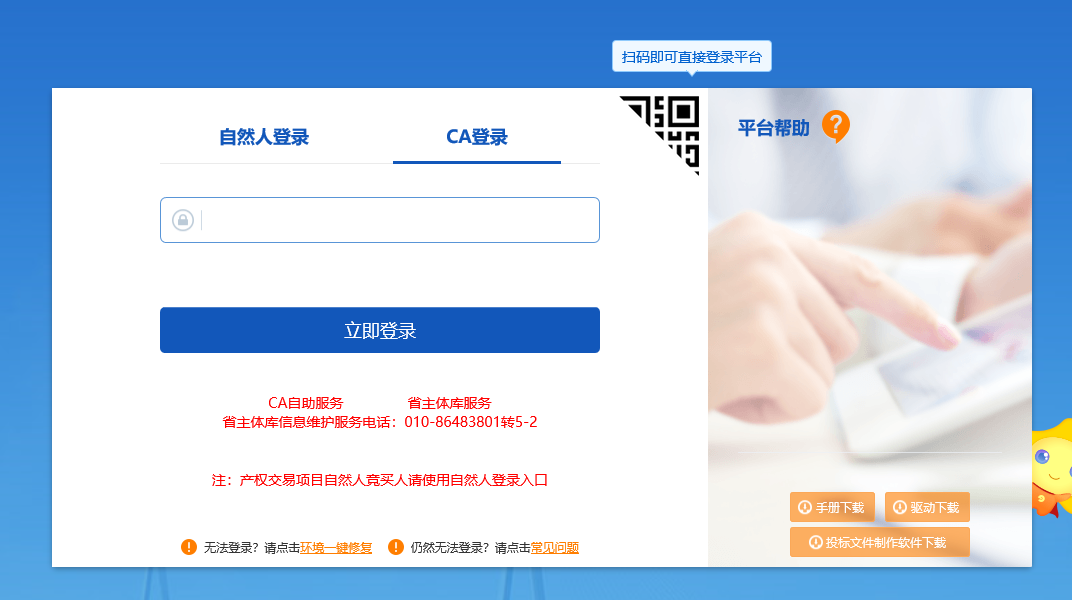 2、插入CA 锁输入密码后，点击“立即登录”按钮，进入系统，如下图：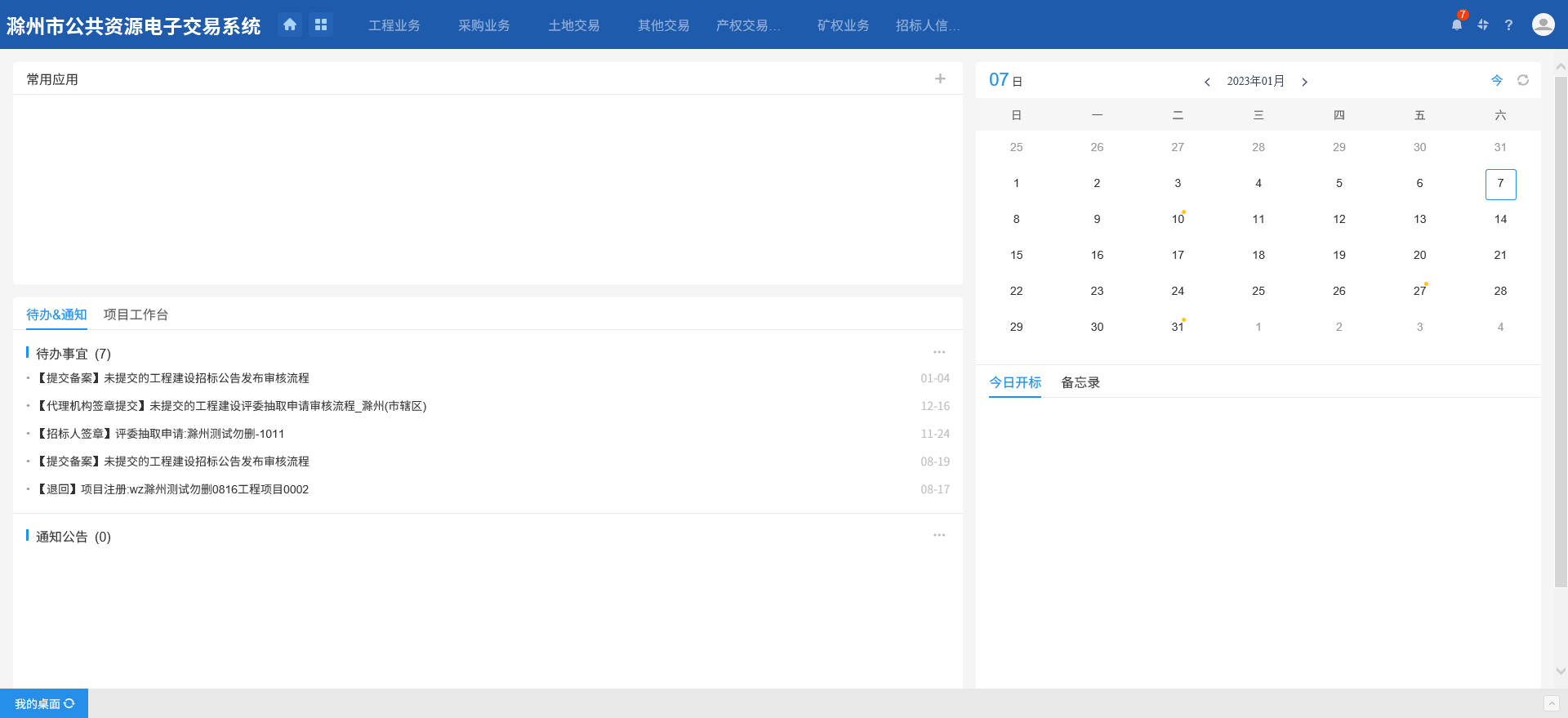 1.2 标证通登录打开“滁州市公共资源交易平台”，如下图：点击扫码登录（用手机标证通扫码登录）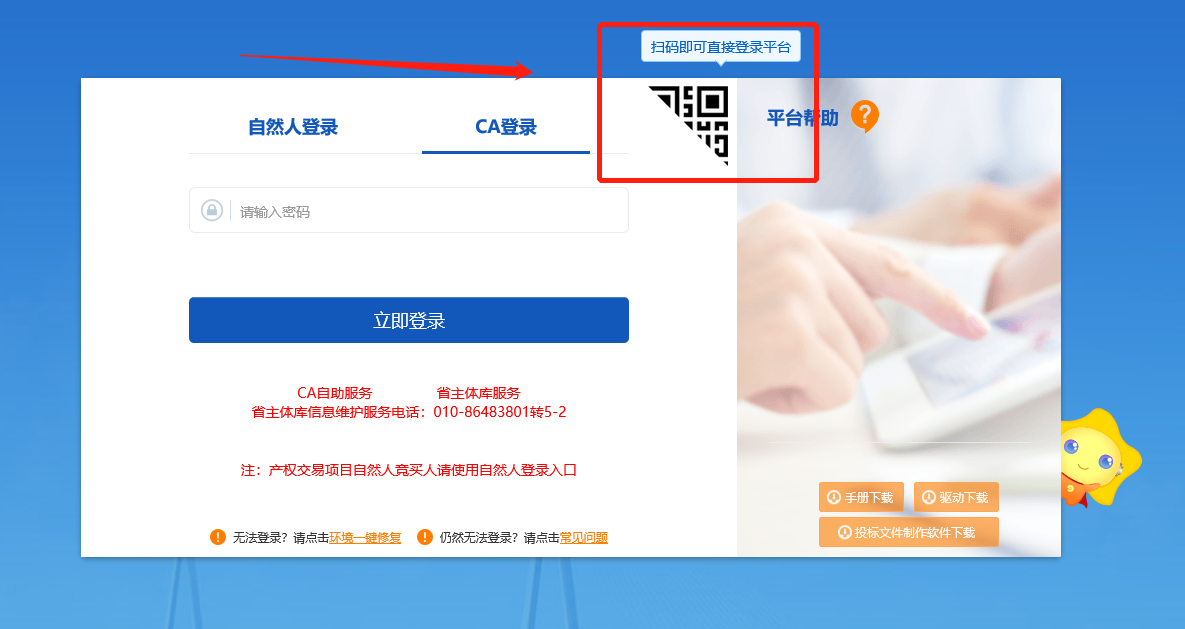 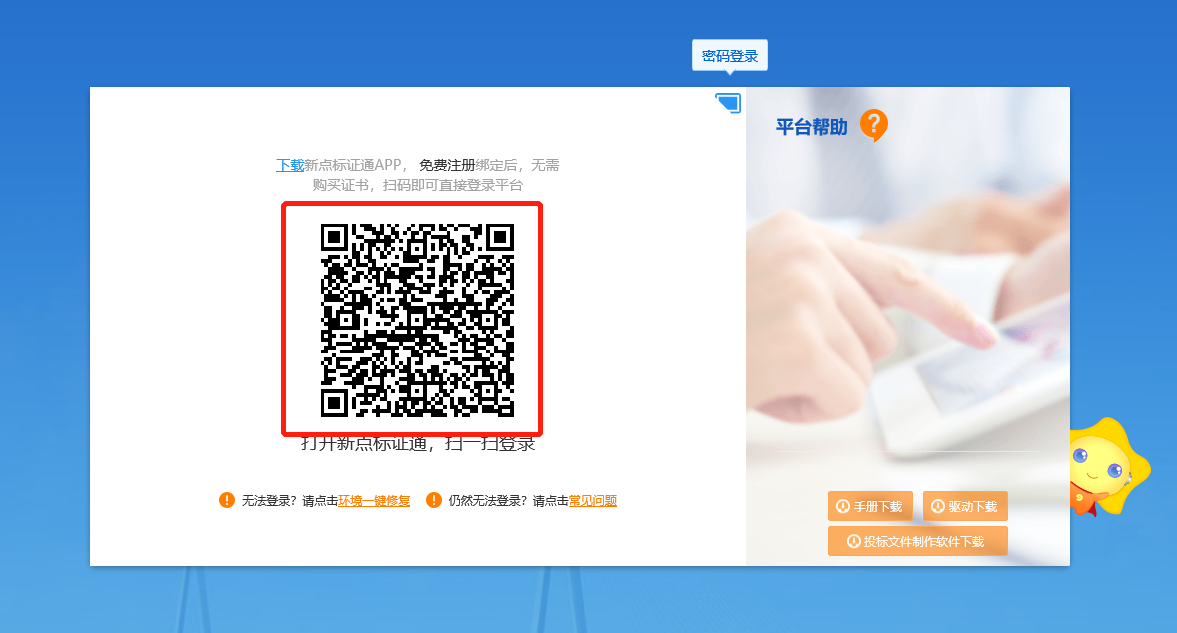 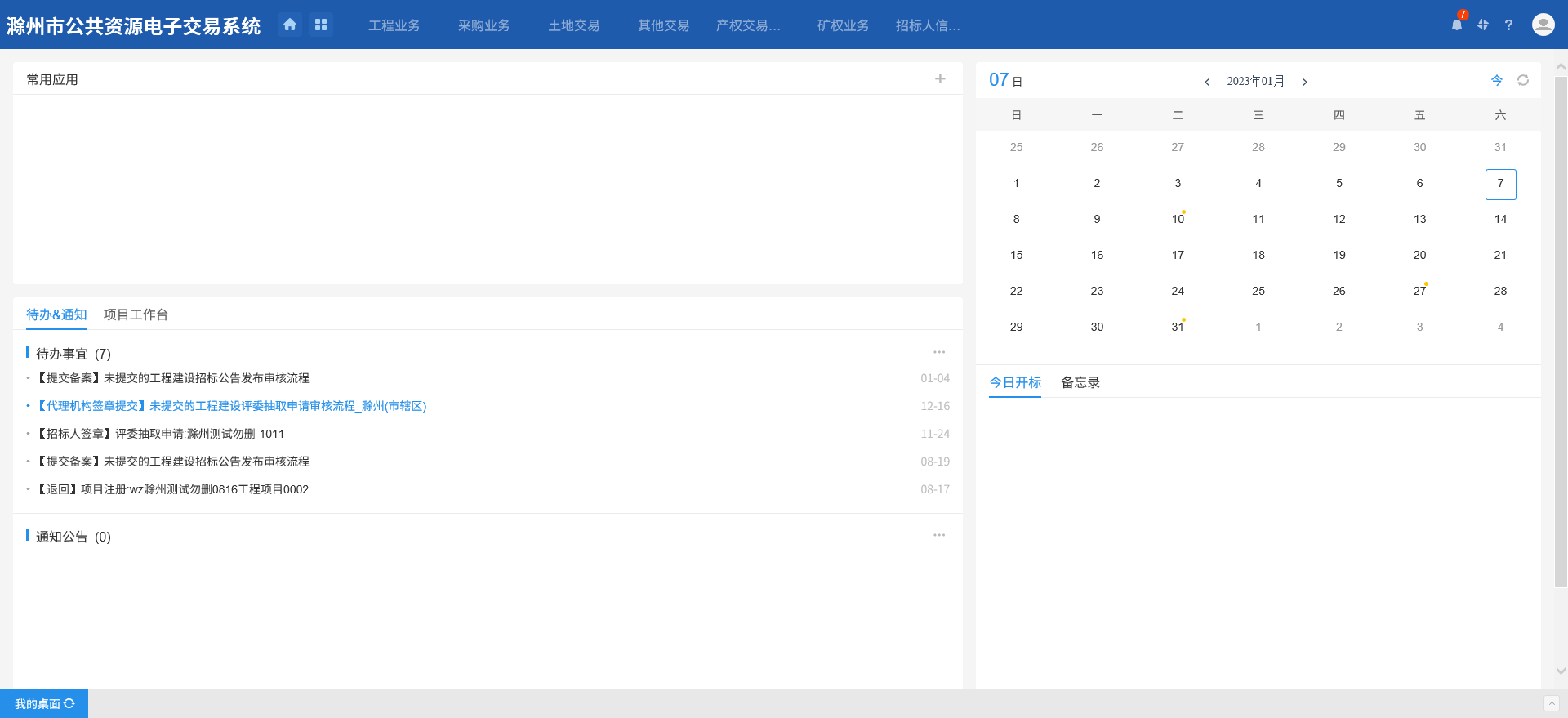 二．进场登记2.1 招标计划（招标人）基本功能：新增招标记划操作步骤：1、点击“工程业务－招标计划”菜单，进入的页面左侧显示工程业务的菜单， 右侧显示招标计划列表页面。如下图：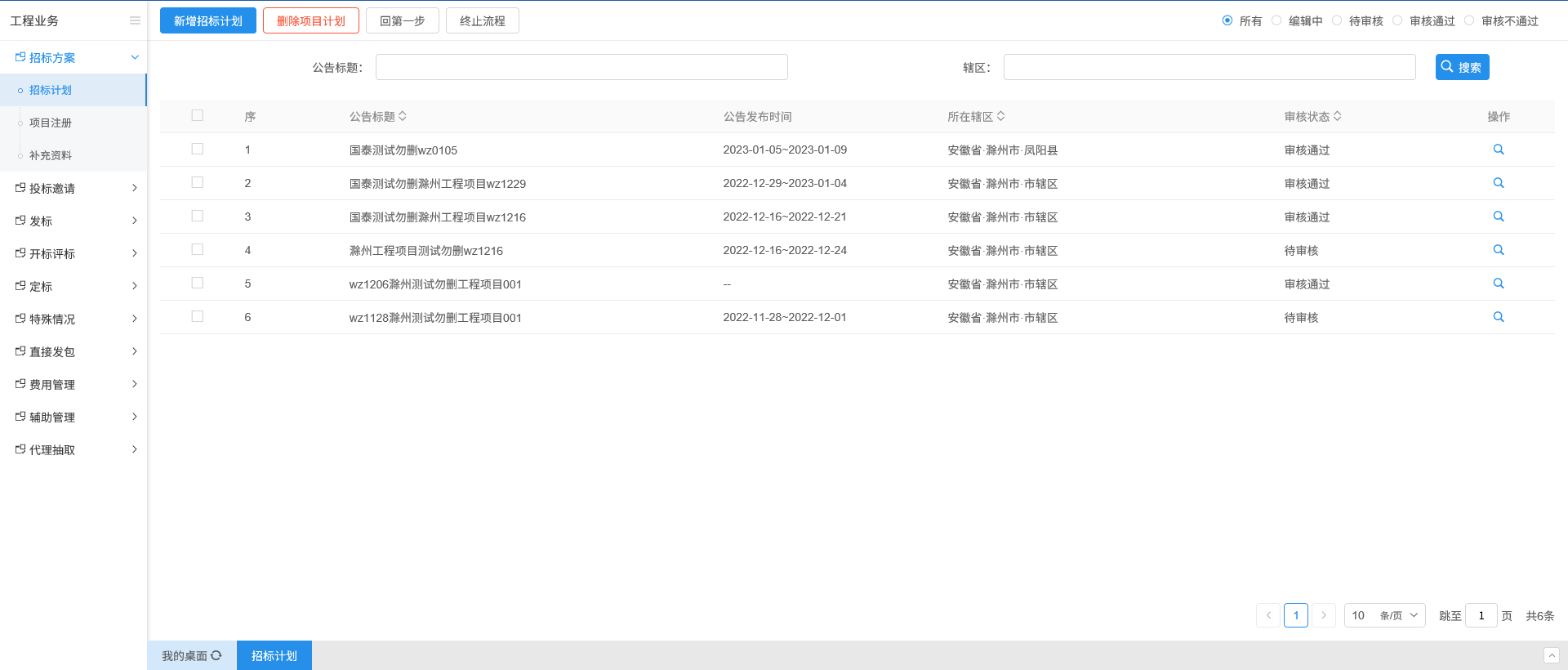 2、招标计划列表页面，点击“新增招标计划”按钮，进入“新增招标计划”页面，填写招标计划信息。如下图：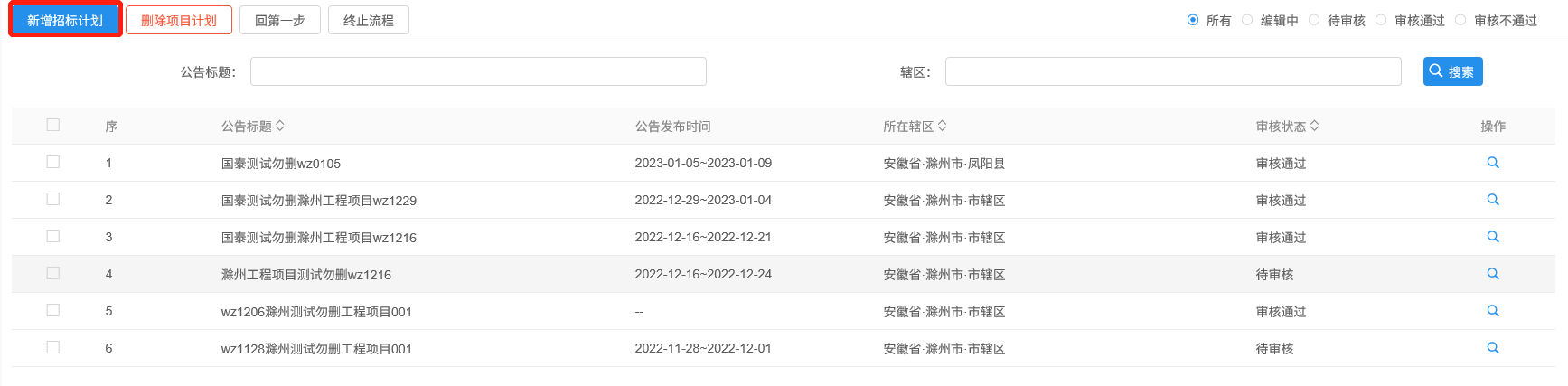 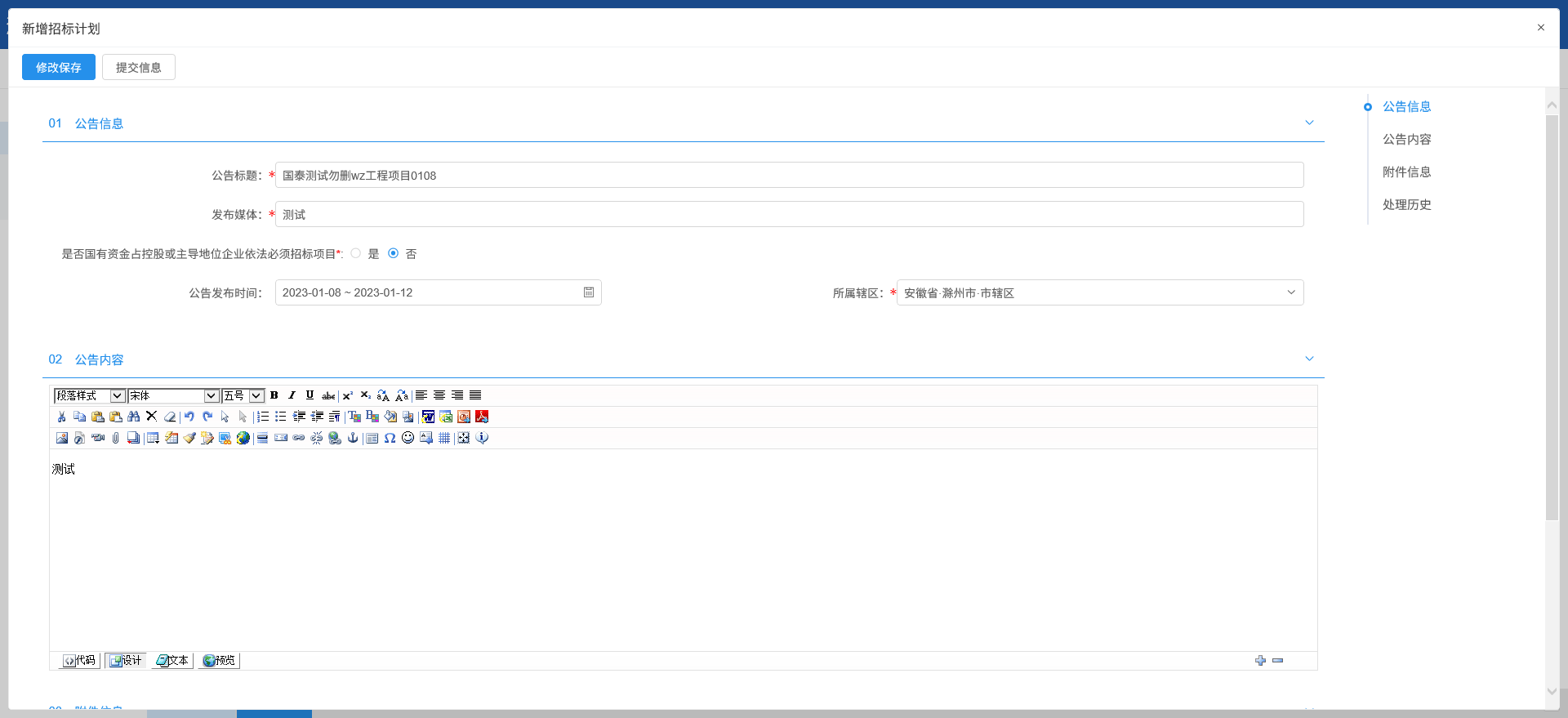 填写页面上的信息，并按照所需上传附件，点击“修改保存”按钮，招标计划保存成功。如下图：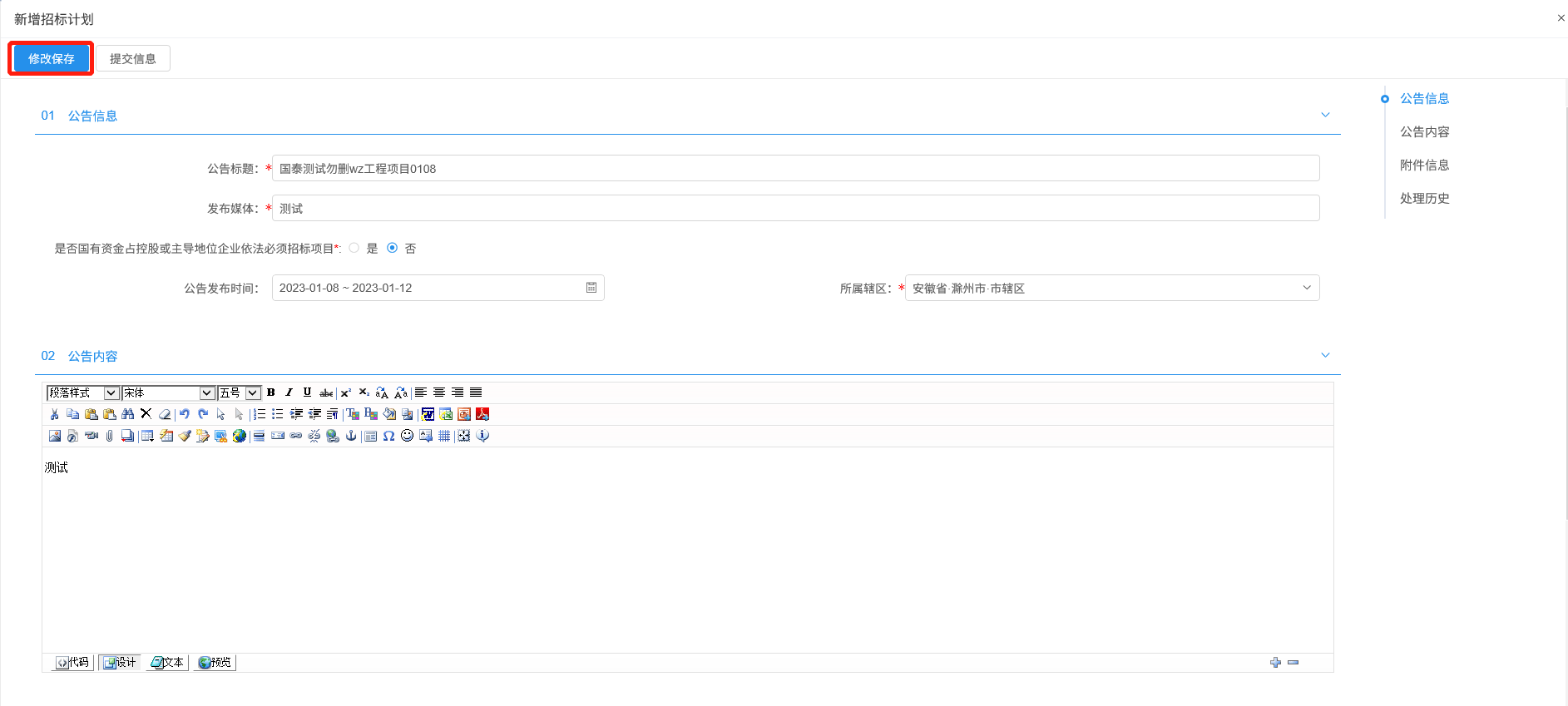 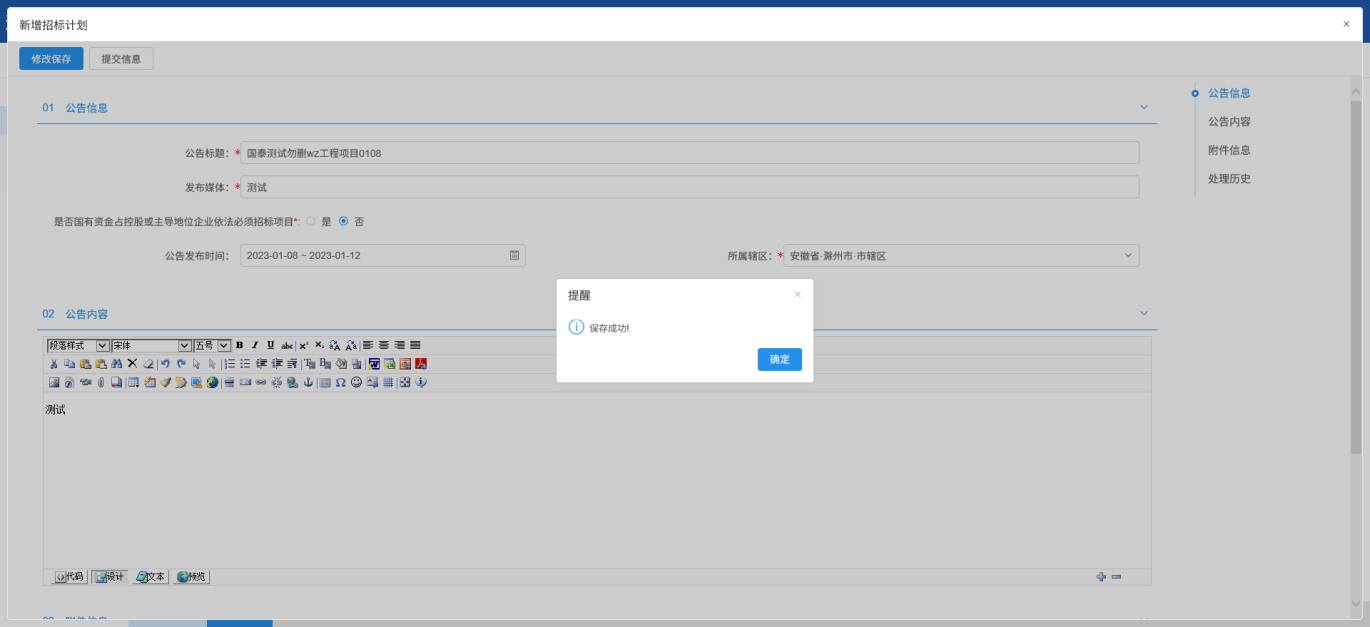 3、招标计划页面编辑完，点击“提交审核”按钮，在意见框中输入内容后，点击“确认提交”按钮，流程提交到服务系统审核。如下图：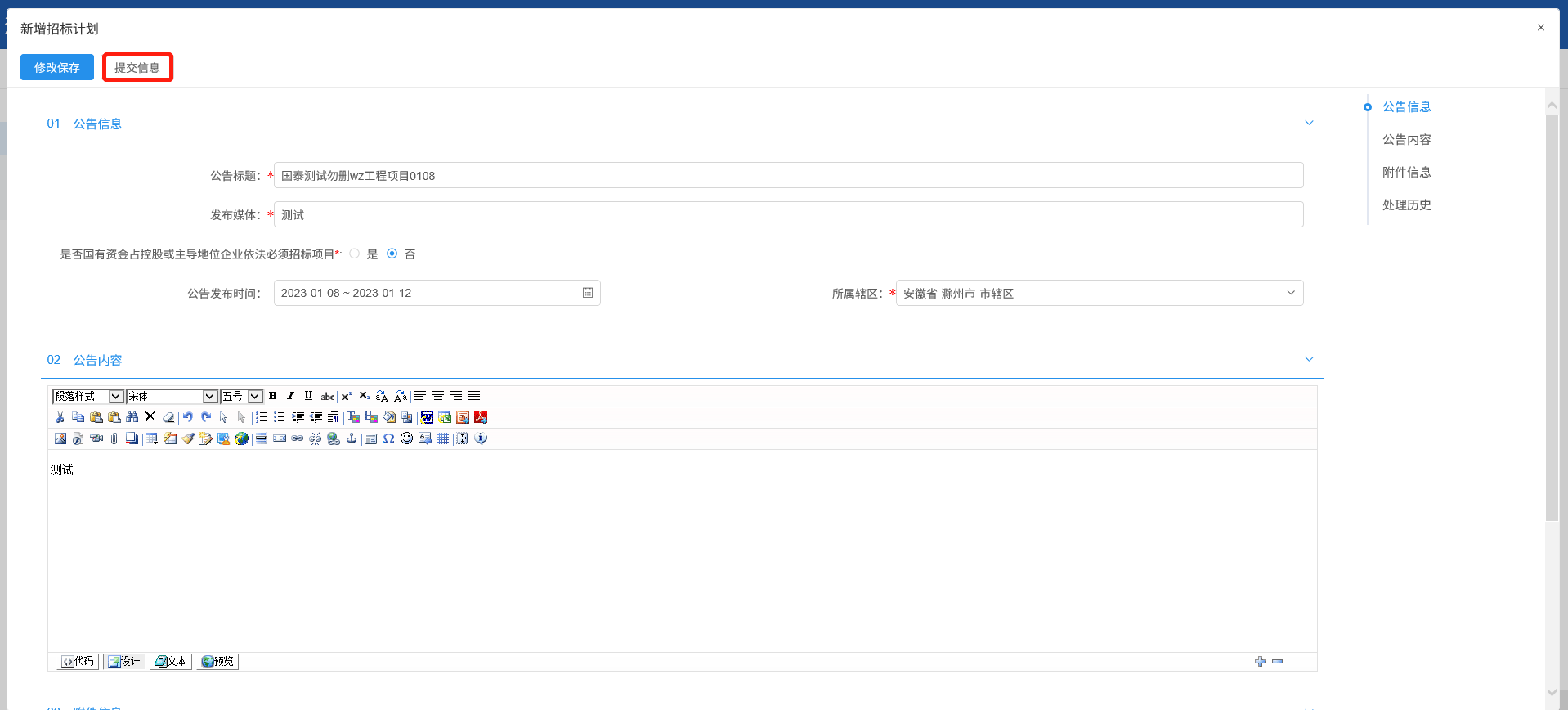 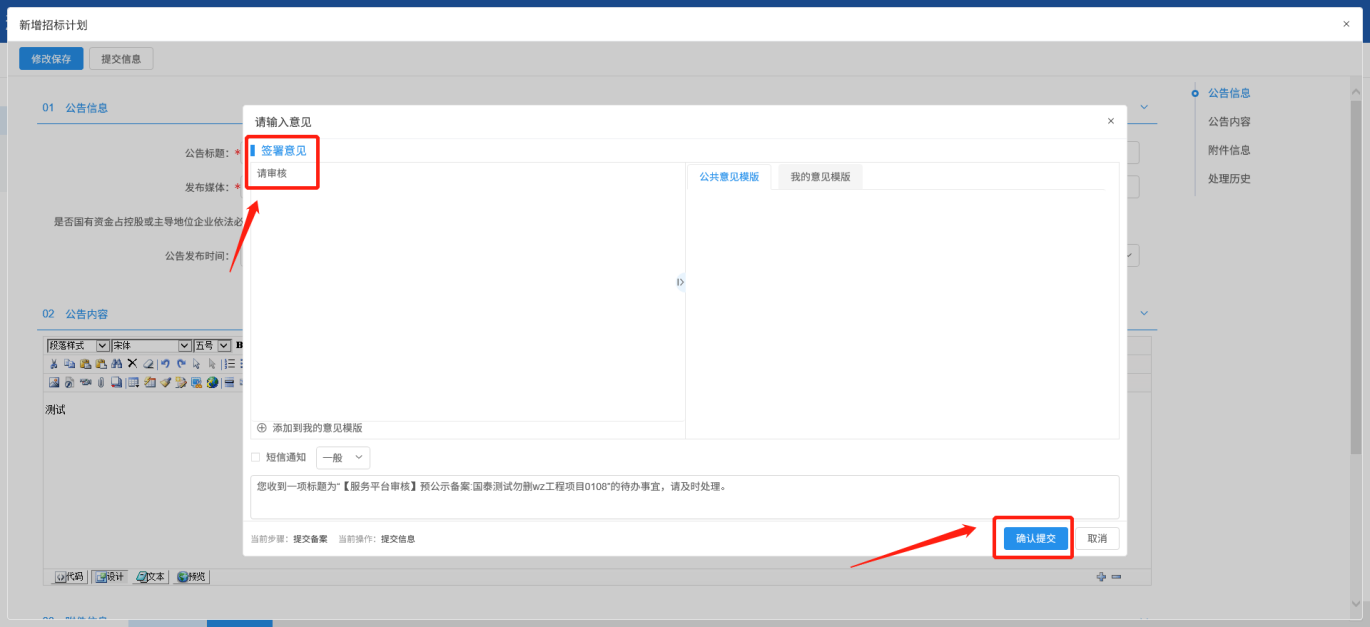 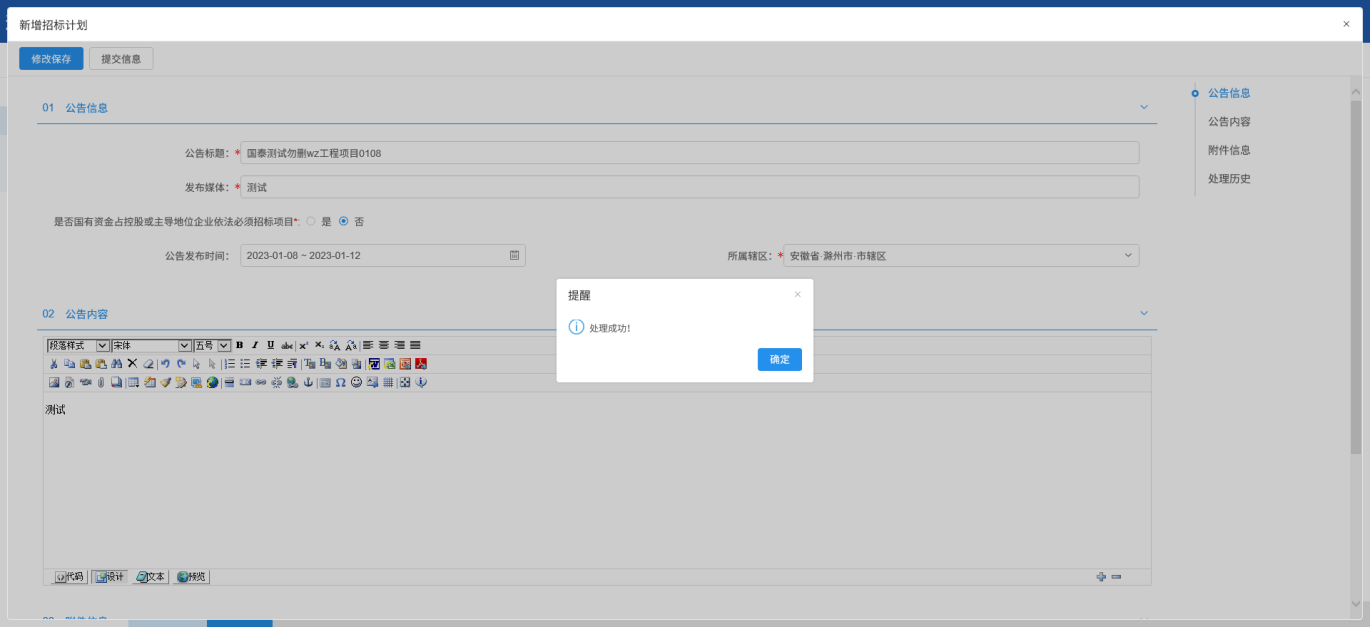 注：招标计划列表页面，点击“操作”按钮，进入“项目注册详情页面”页面。如下图： 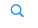 可点击”流程图“按钮，查看业务流转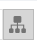 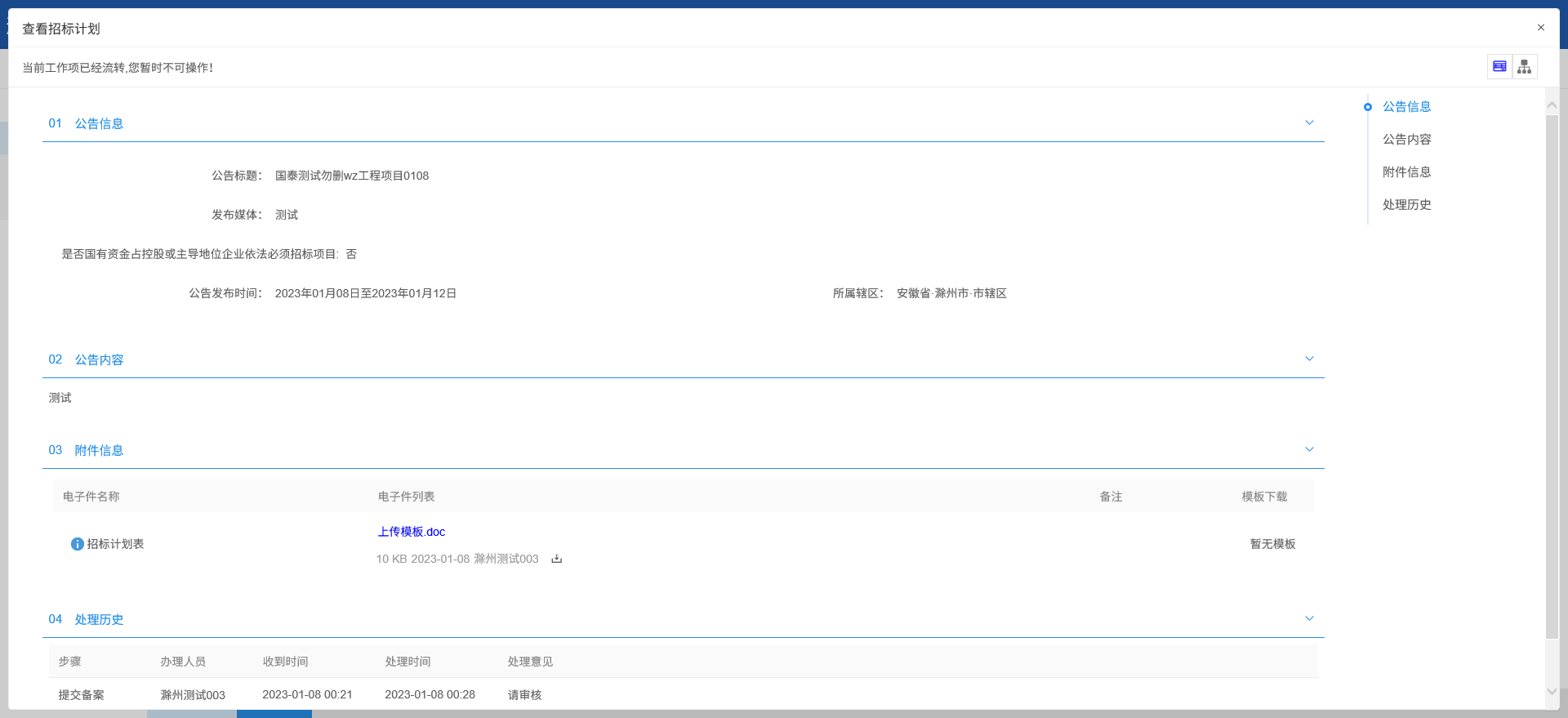 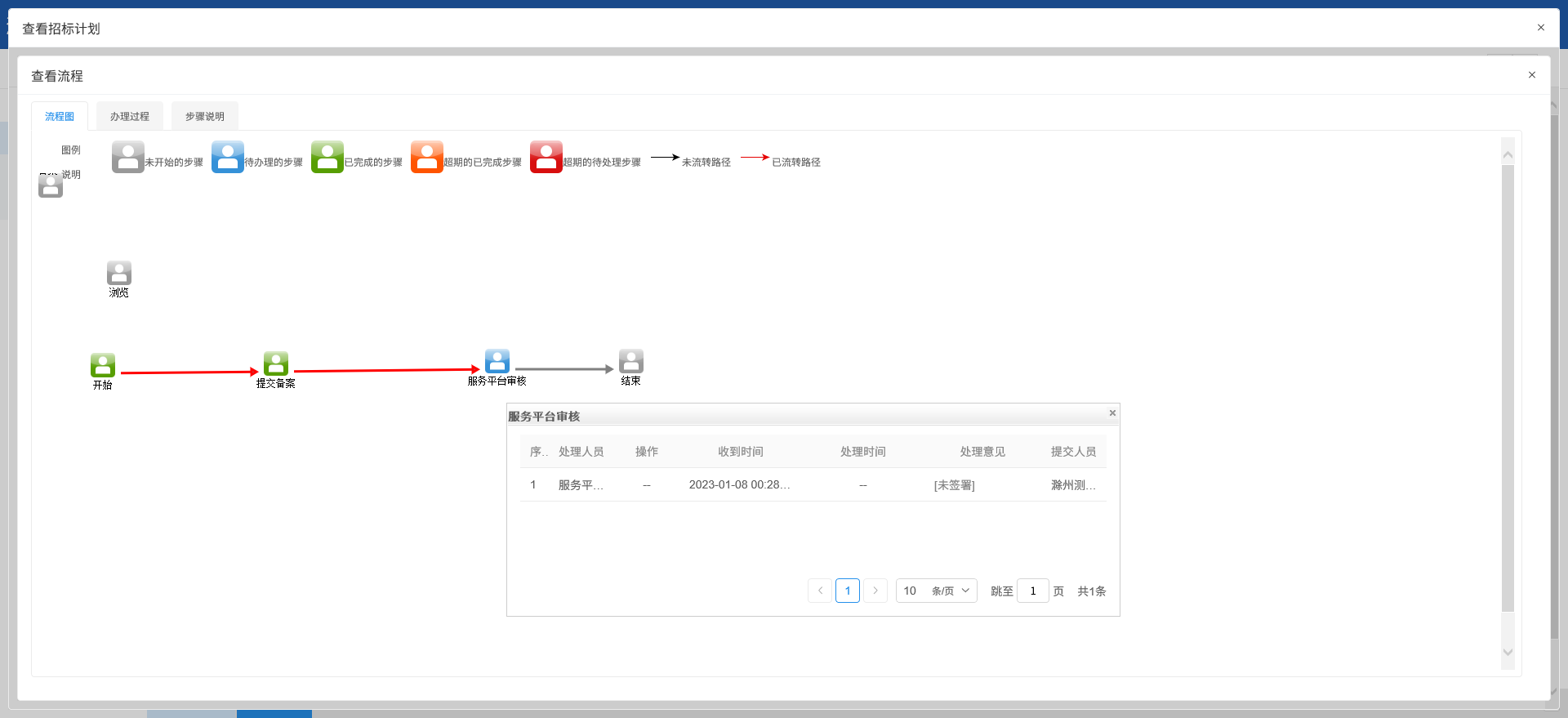 2.2 项目注册2.2.1  代理机构新增项目（招标代理）操作步骤：1、点击“工程业务－项目注册”菜单，进入的页面左侧显示工程业务的菜单， 右侧显示项目注册列表页面。如下图：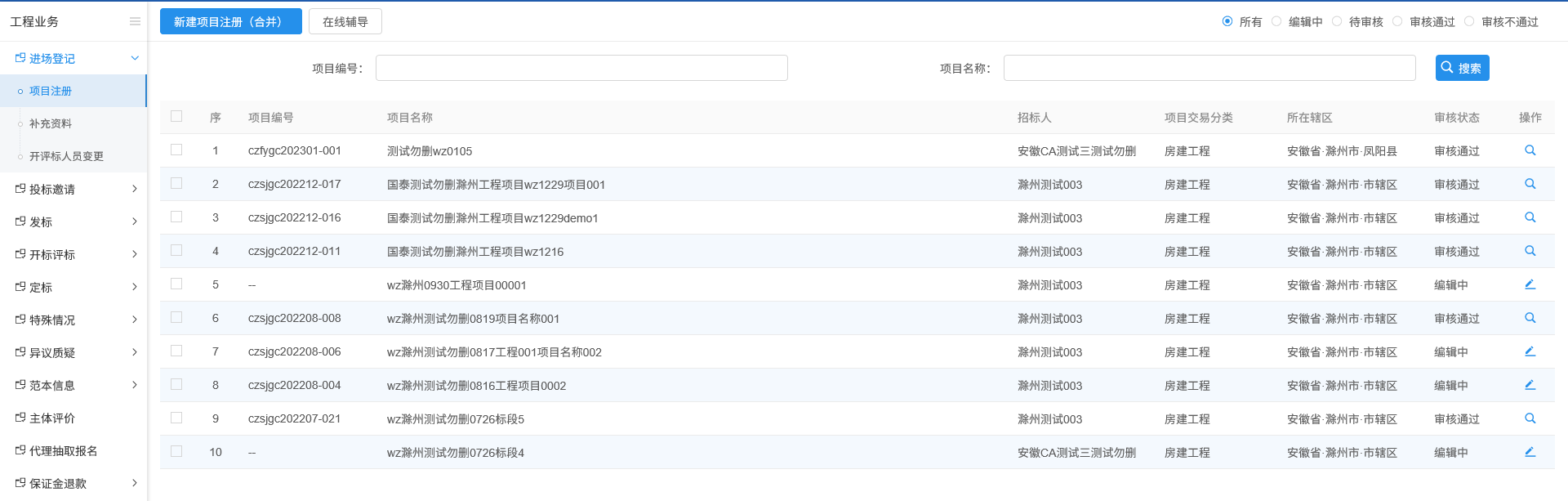 2、项目注册列表页面，点击“新建项目注册（合并）”按钮，进入“交易全流程注意事项”页面。如下图：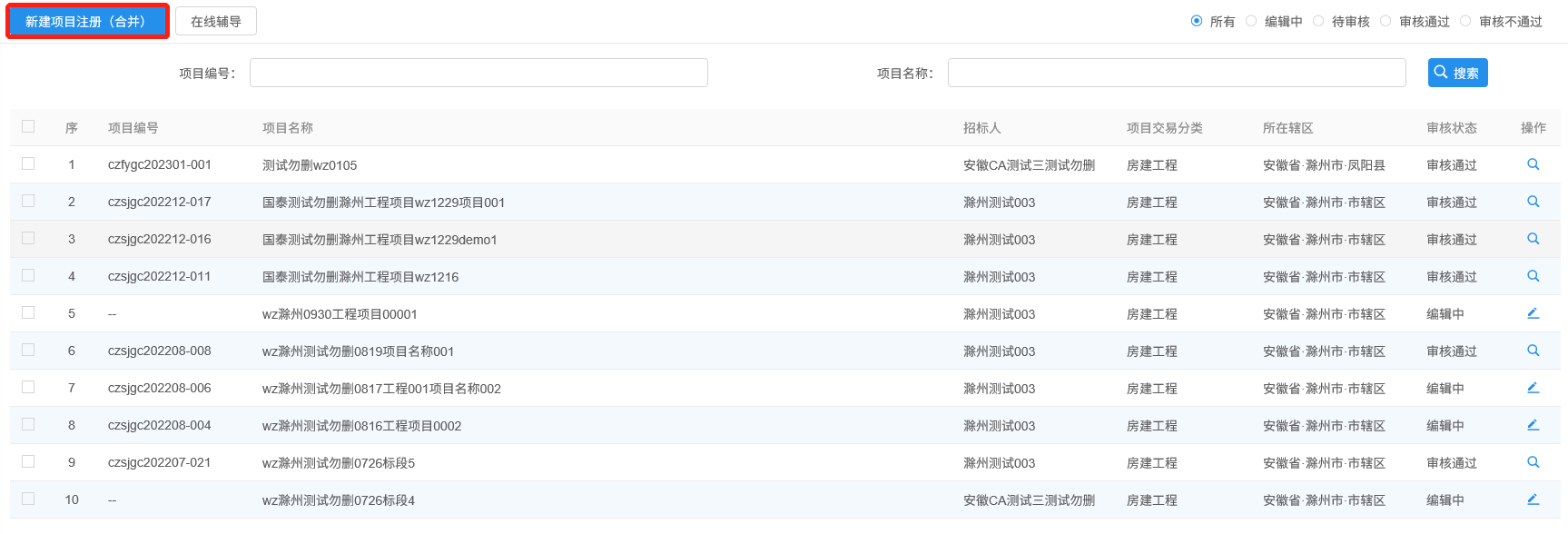 “交易全流程注意事项”页面，点击“我已阅读”，进入“新建项目注册（合并）”页面，填写项目信息。如下图：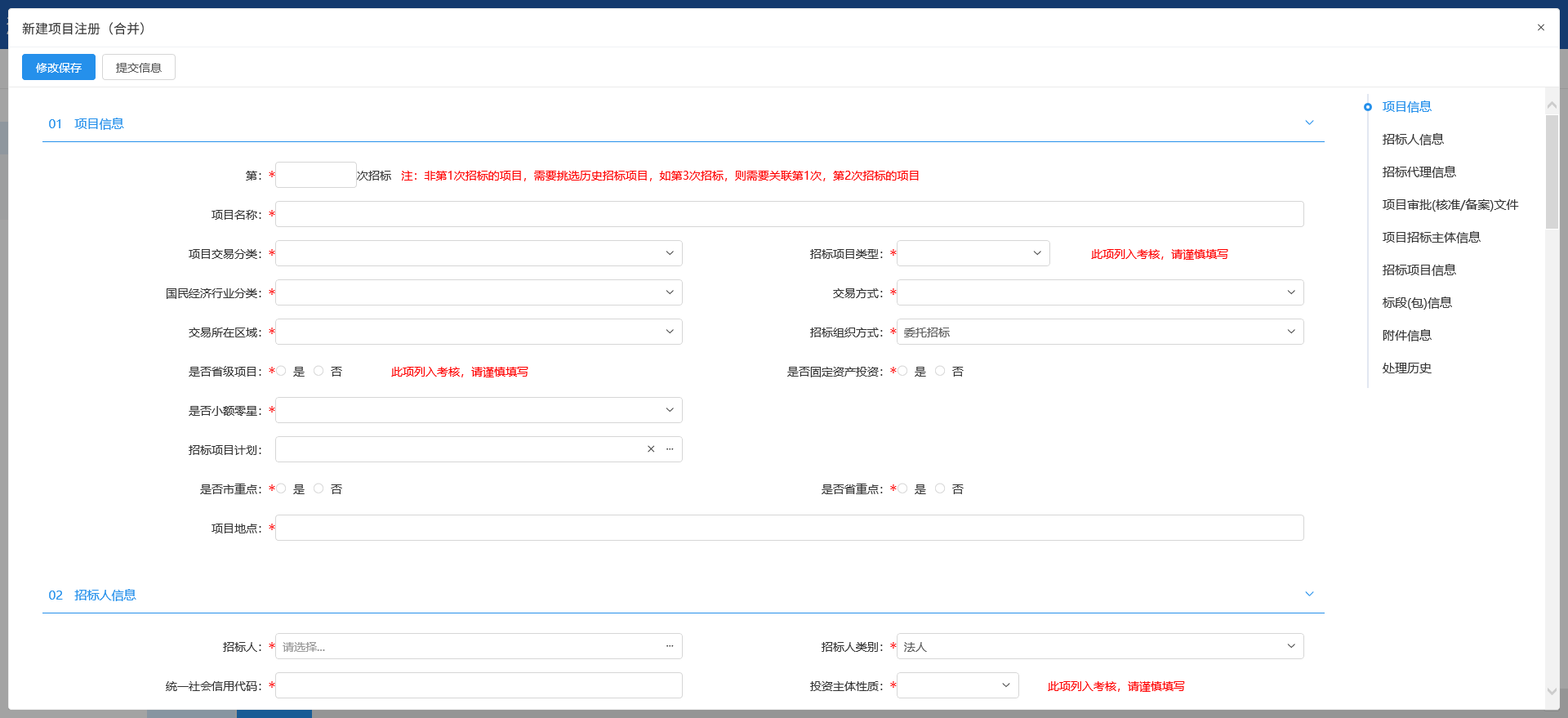 4、招标项目计划，点击“”按钮，进入”挑选招标项目计划“列表页面。如下图：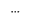 注：非小额零星项目，招标项目计划是必填项。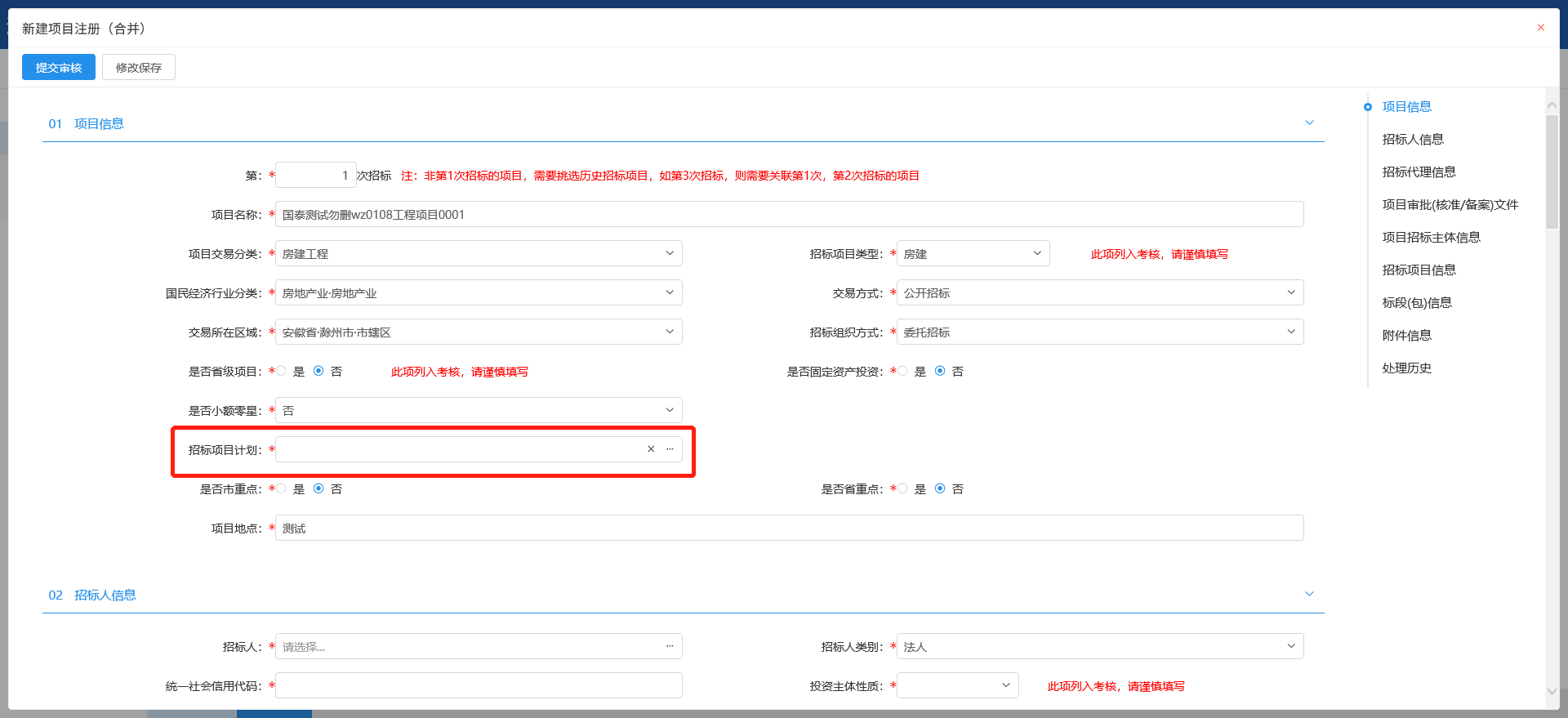 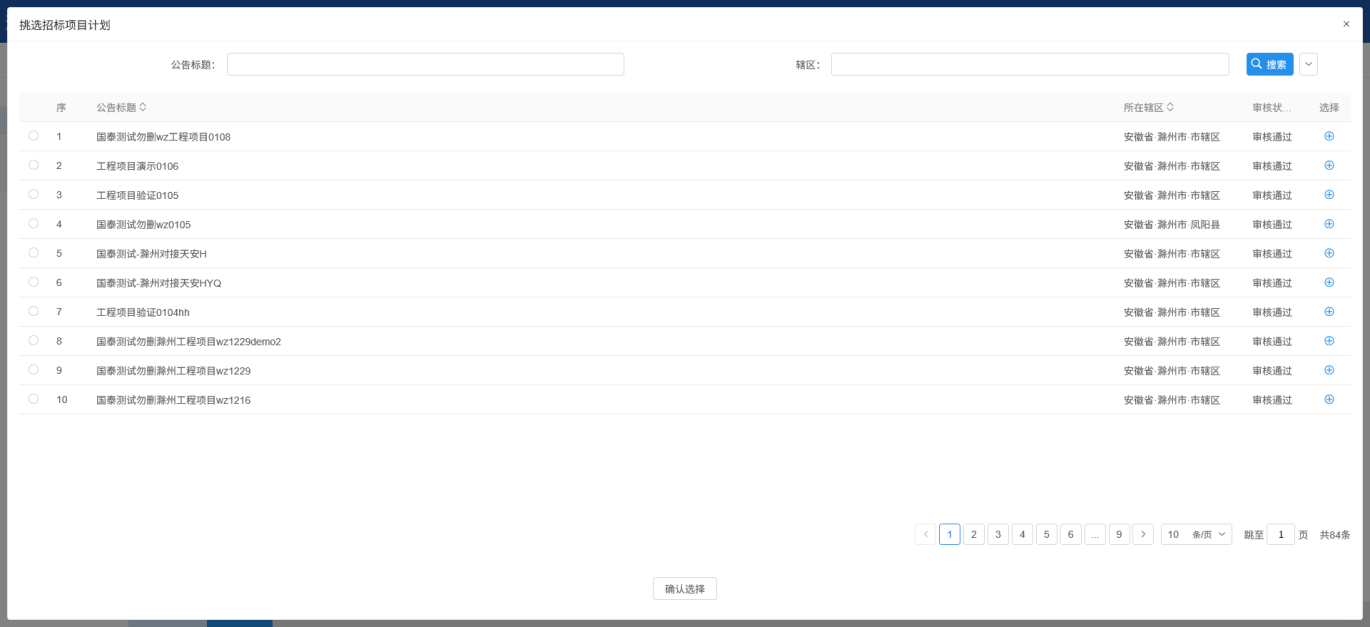 5、勾选招标项目计划后，点击“确认选择”按钮，招标项目计划添加到项目注册主体信息中。如下图：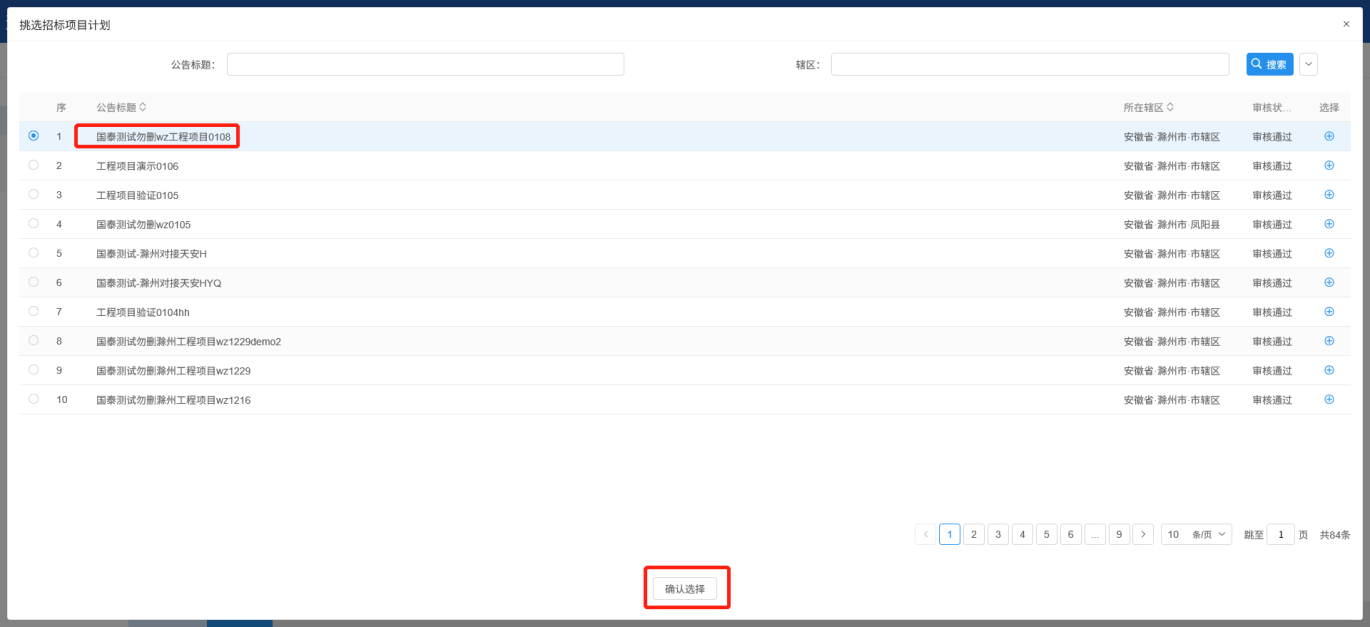 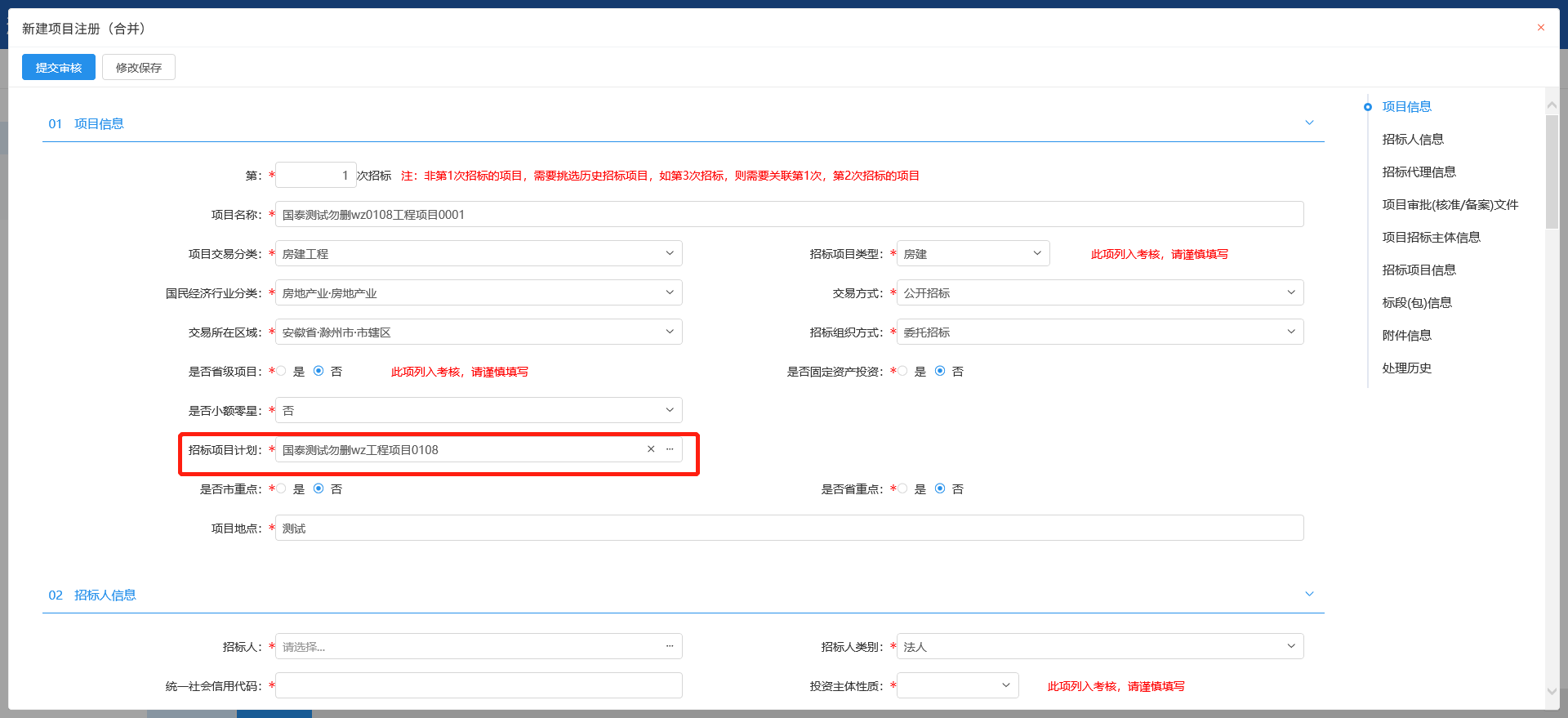 注：①第N次招标项目，选择了非第一次招标的项目，为满足考核要求，需关联已发招标异常的历史项目，关联上一次即可，第三次关联第二次，第四次关联第三次，以此类推。②“项目交易分类”中如果选择了“房屋建筑工程”，则页面上的“建筑面积”必须填写；选择其余类别，“建筑面积”不允许填写。③招标组织方式默认“委托招标”。④点击招标人后的“…”按钮，打开招标人列表页面，选择招标人。“项目法人”、“单位性 质”等会自动获取招标人基本信息中的对应信息。⑤项目投资组成中，投资构成比例相加必须等于 100%且投资构成总额相加必须等于项目投资总额。6、招标人信息中，点击“”按钮，进入招标人列表页面。如下图：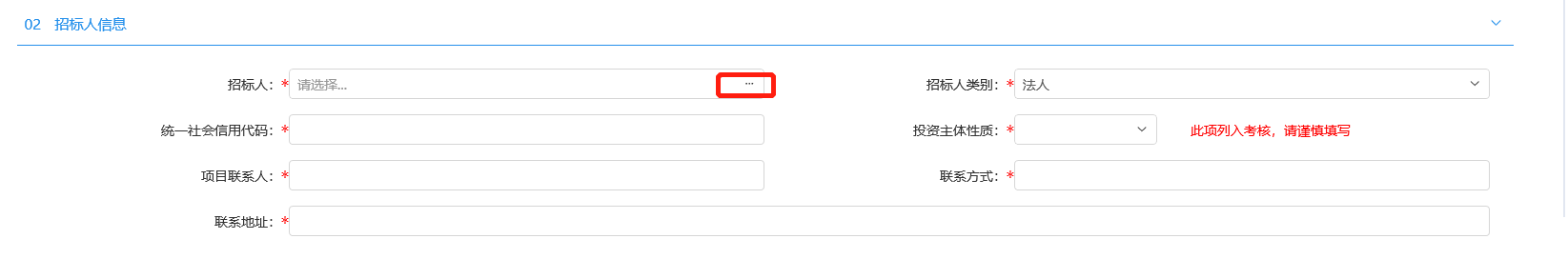 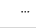 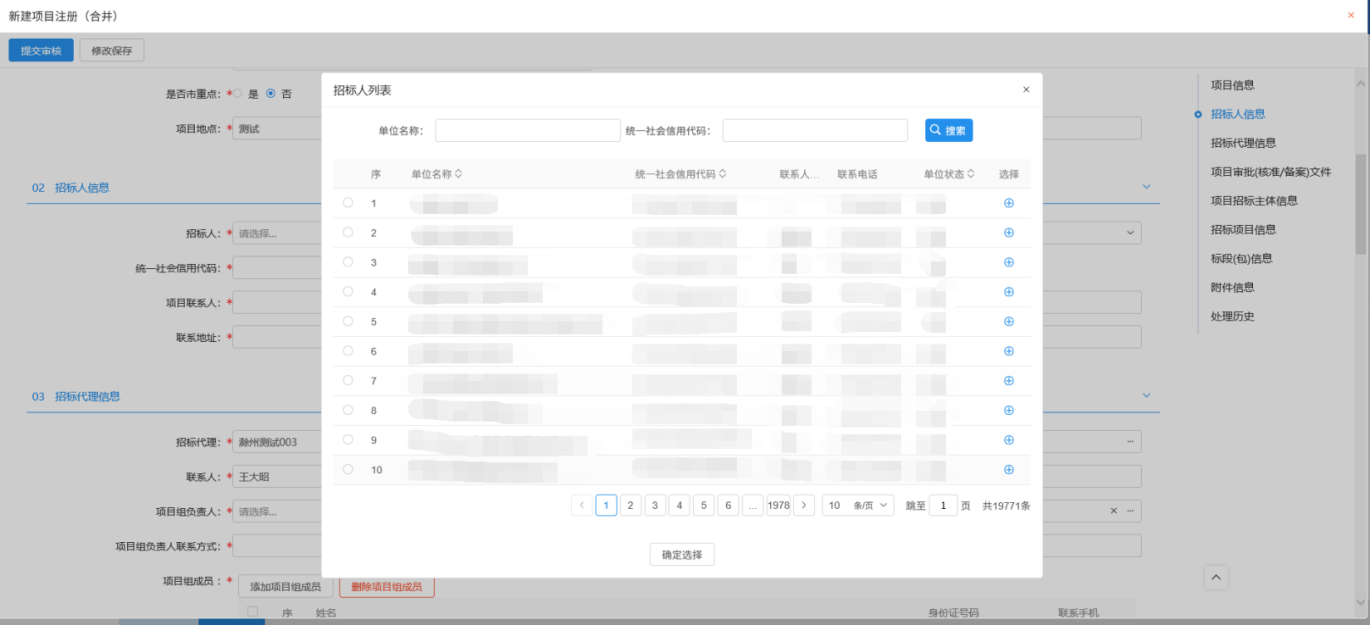 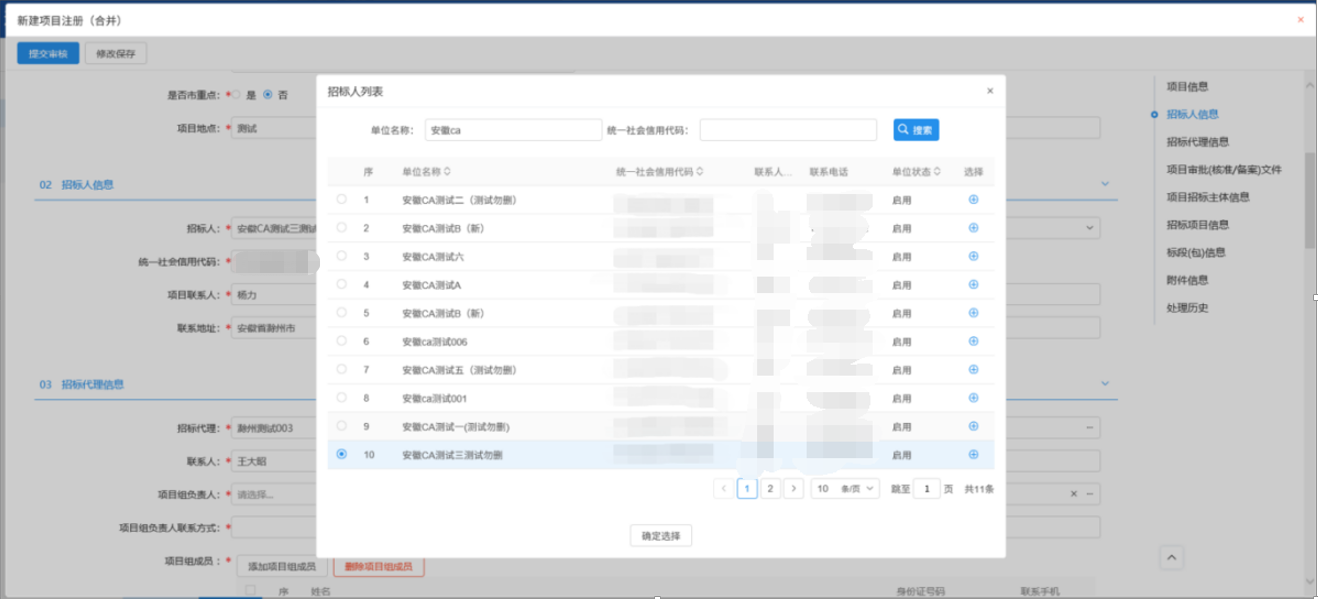 7、勾选招标人后，点击“确认选择”按钮，招标人添加到项目招标主体信息中。如下图：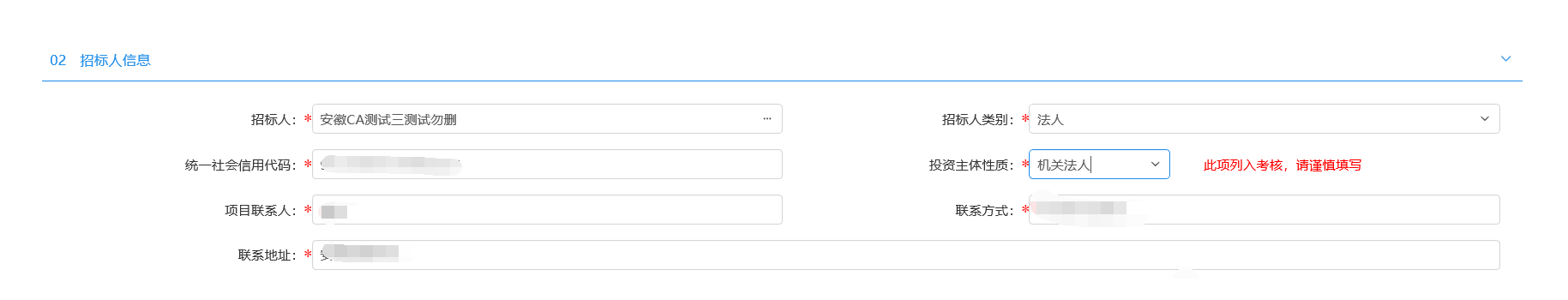 招标代理信息中，点“”选择项目组负责人点击“”项目组成员的添加和删除，如下图：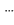 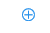 注：根据中心要求至少一名项目组负责人和一名项目组成员。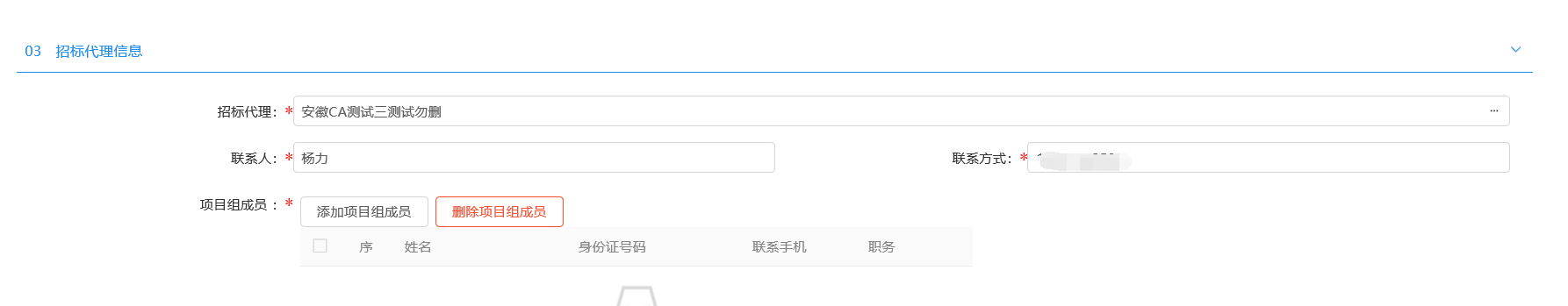 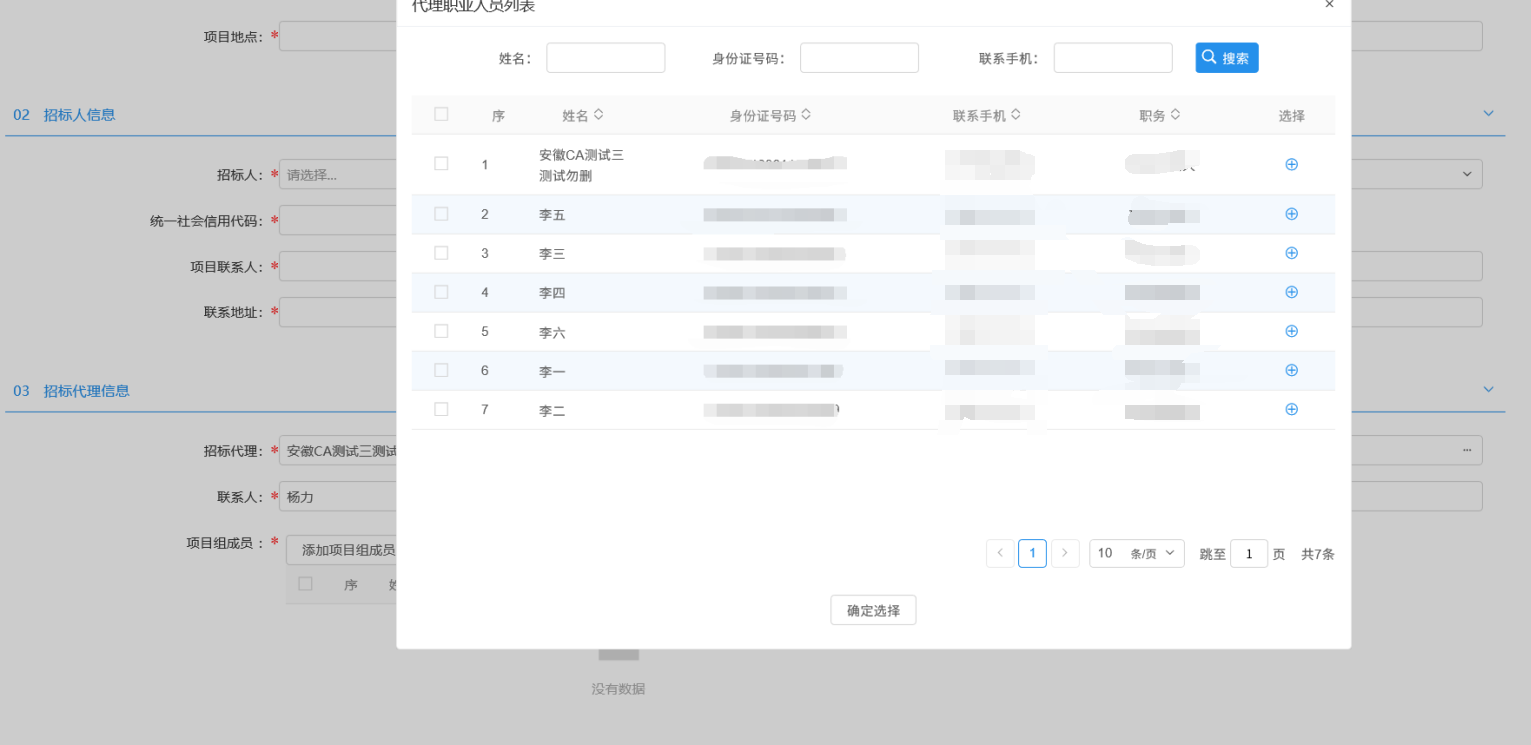 删除项目组成员，勾选需删除人员，点击删除，如下图：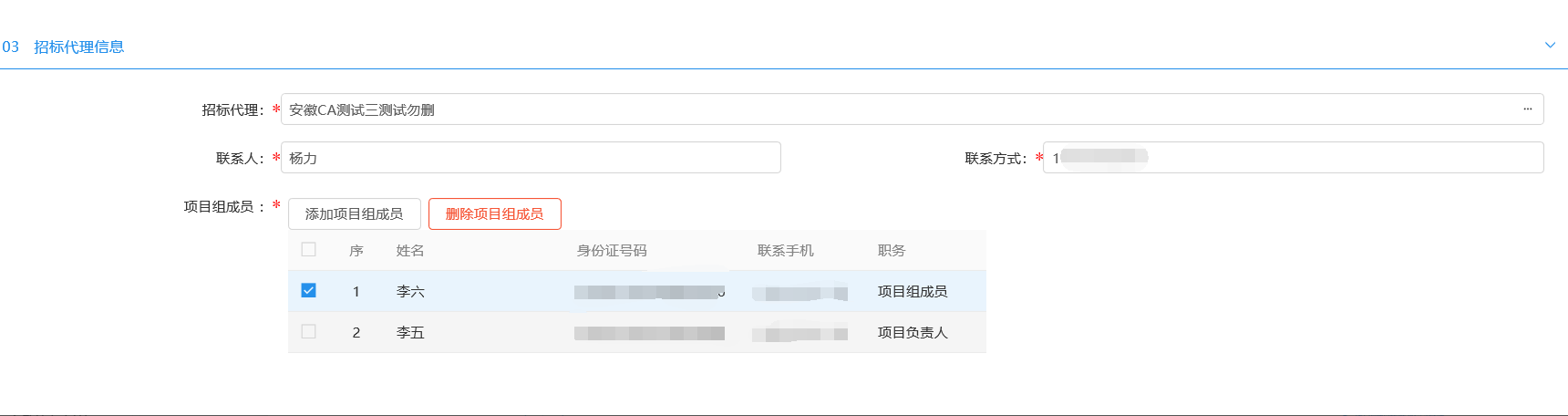 6.项目审批(核准/备案)文件中，点“”选择投资项目在线审批关联，点击“” 选择“省平台项目审查信息”，如下图：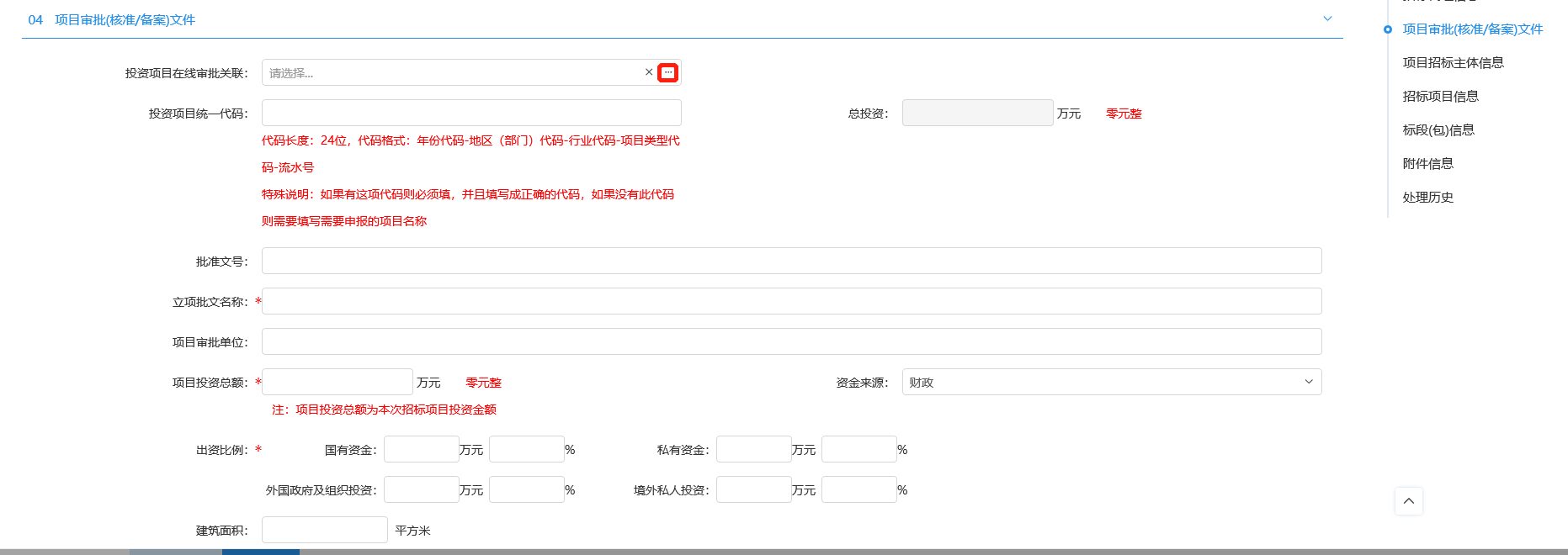 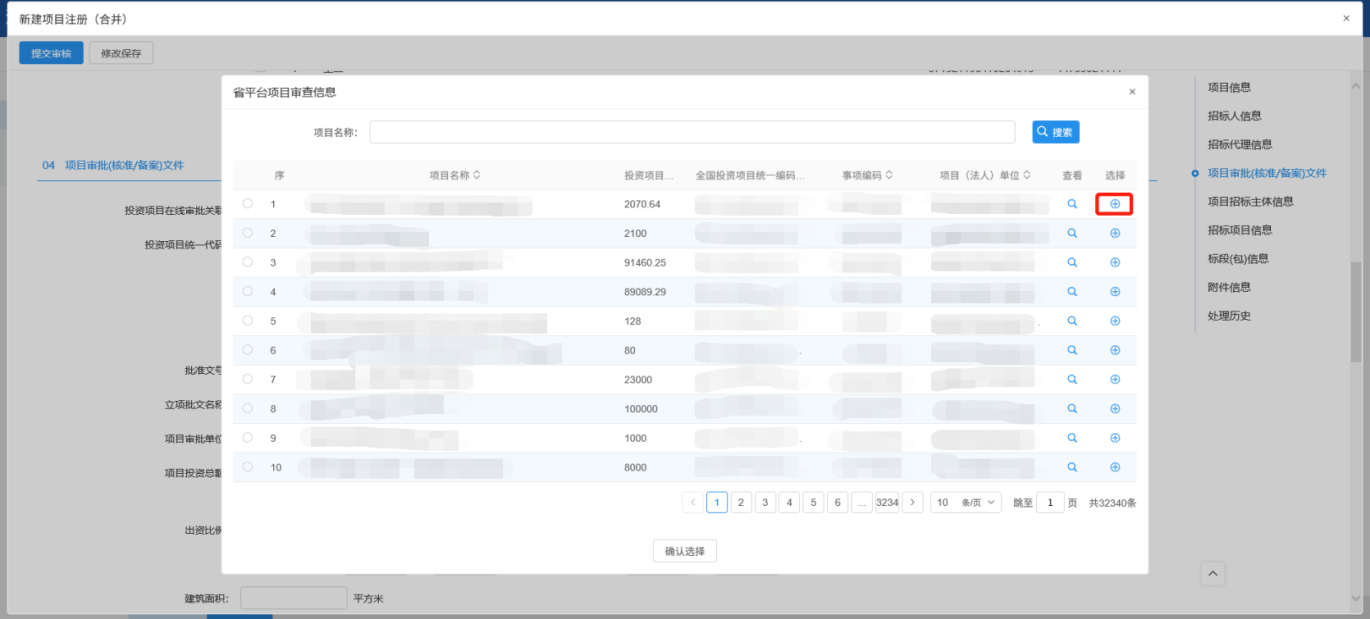 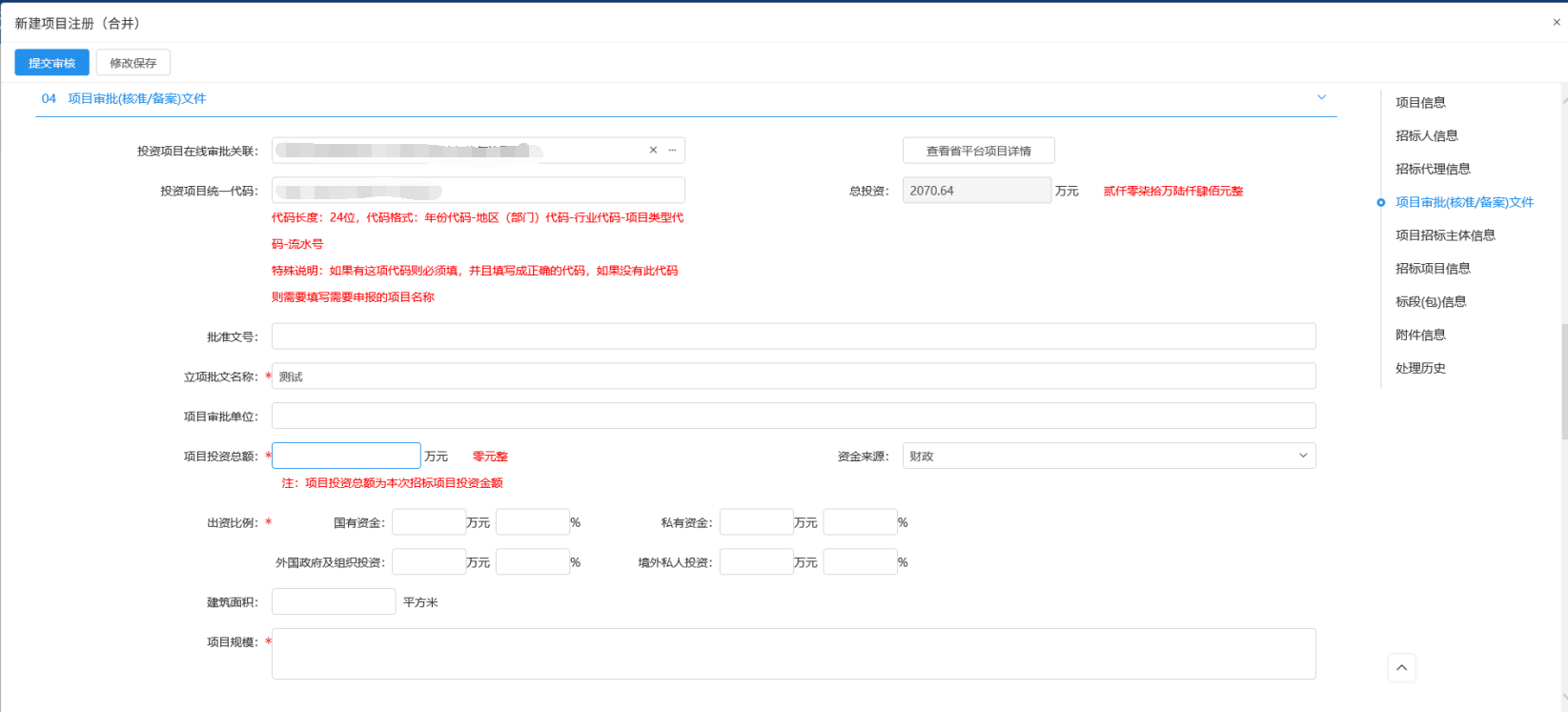 8、项目招标信息中，点击主管部门“  ”按钮，可以添加主管部门。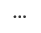 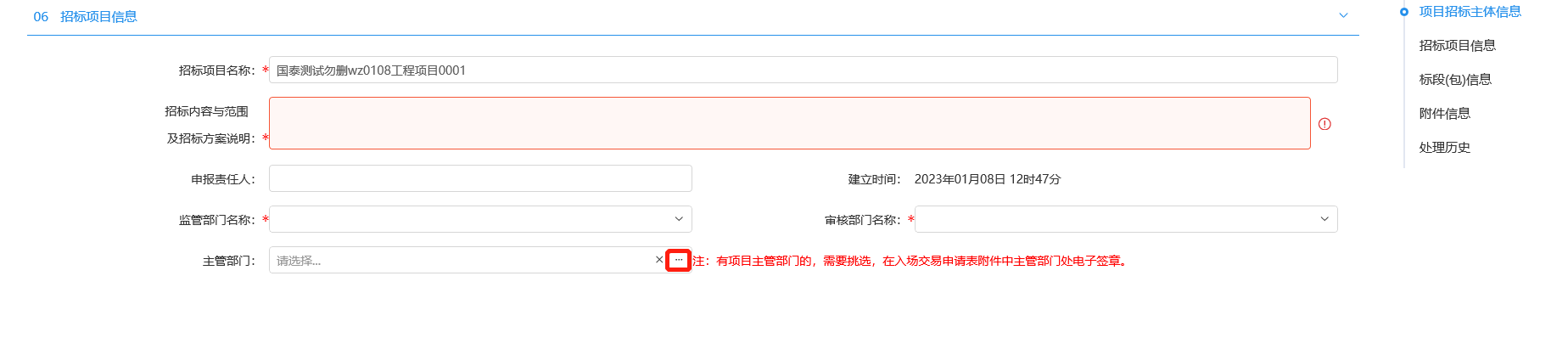 注：有项目主管部门的，需要挑选，项目主管单位需在入场交易申请表附件中主管部门处电子签章。9、标段（包）信息中，点击“ 新增标段 ”按钮，可以新增标段包信息。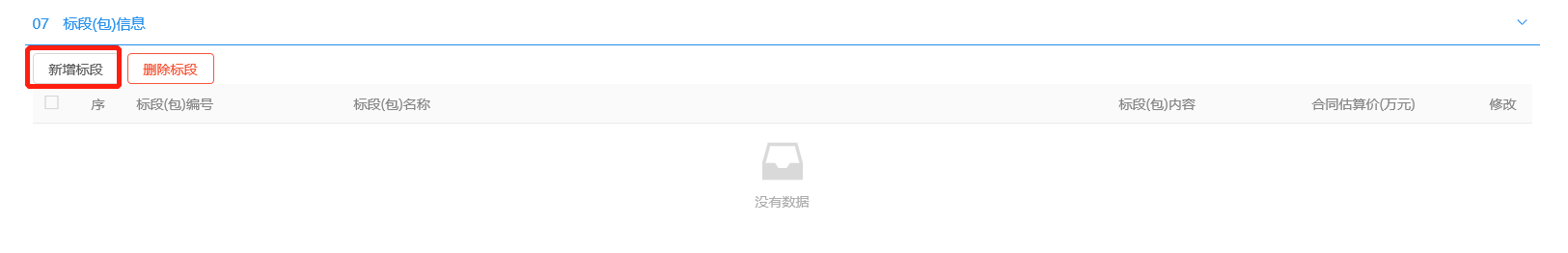 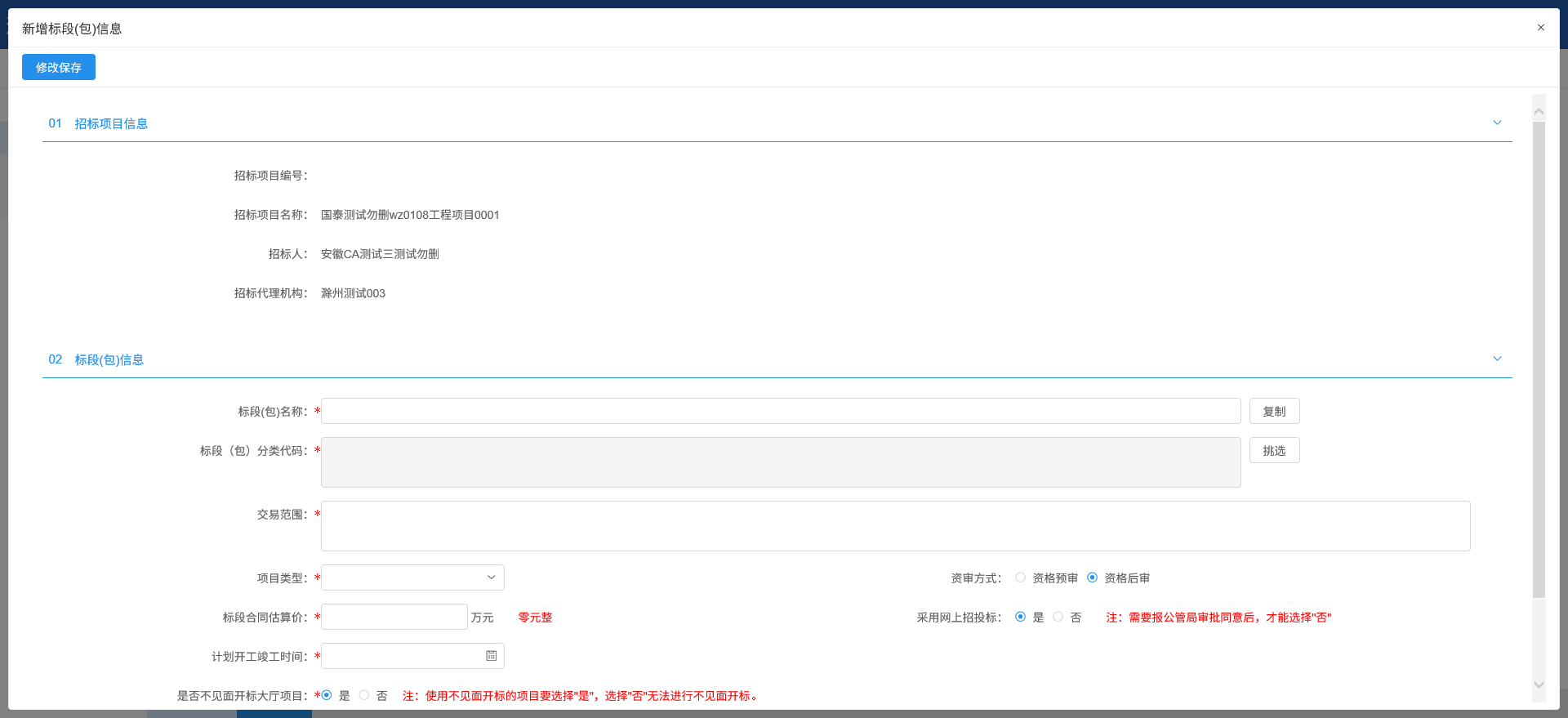 标段（包）分类代码，点击“挑选”按钮，选择标段（包）内容，确认选择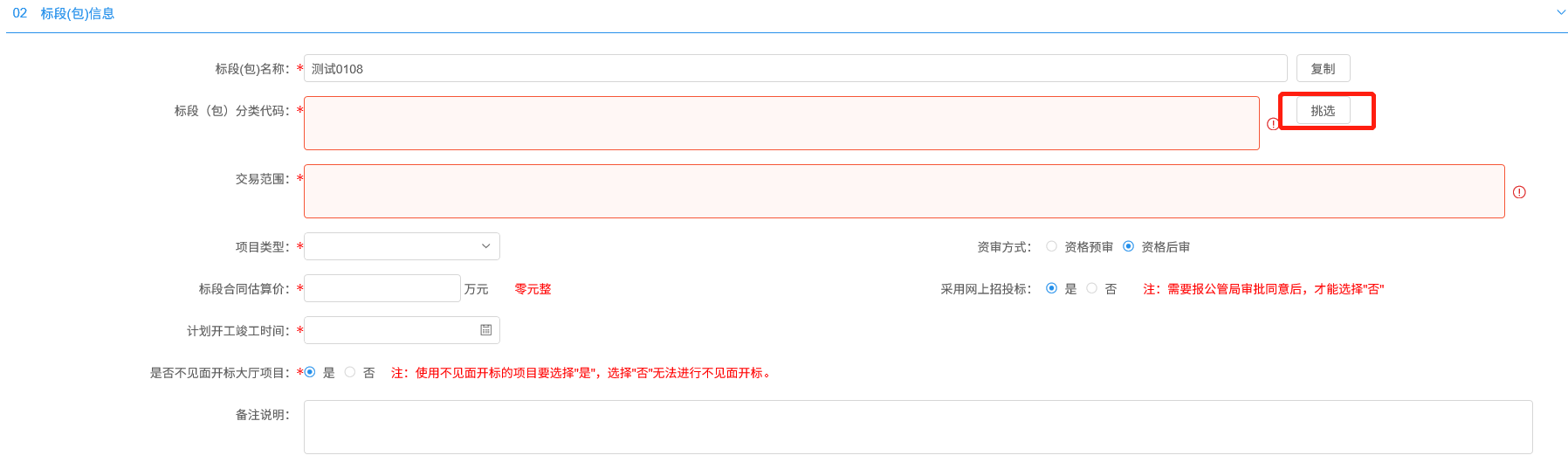 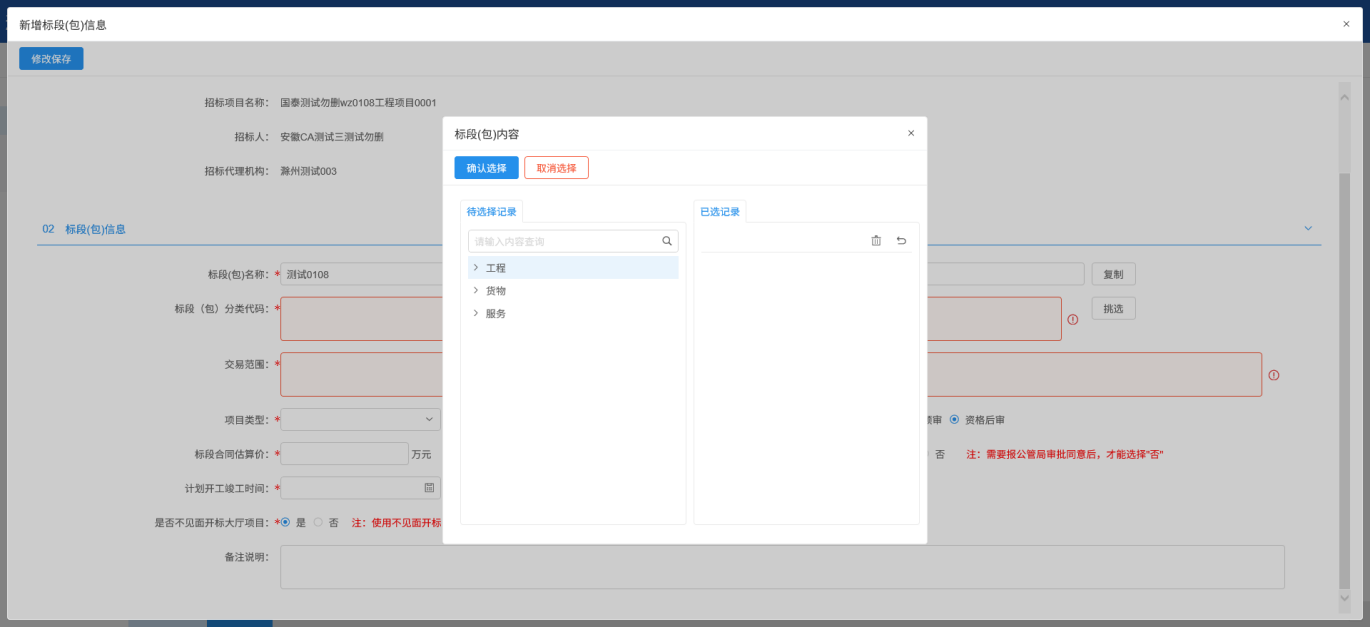 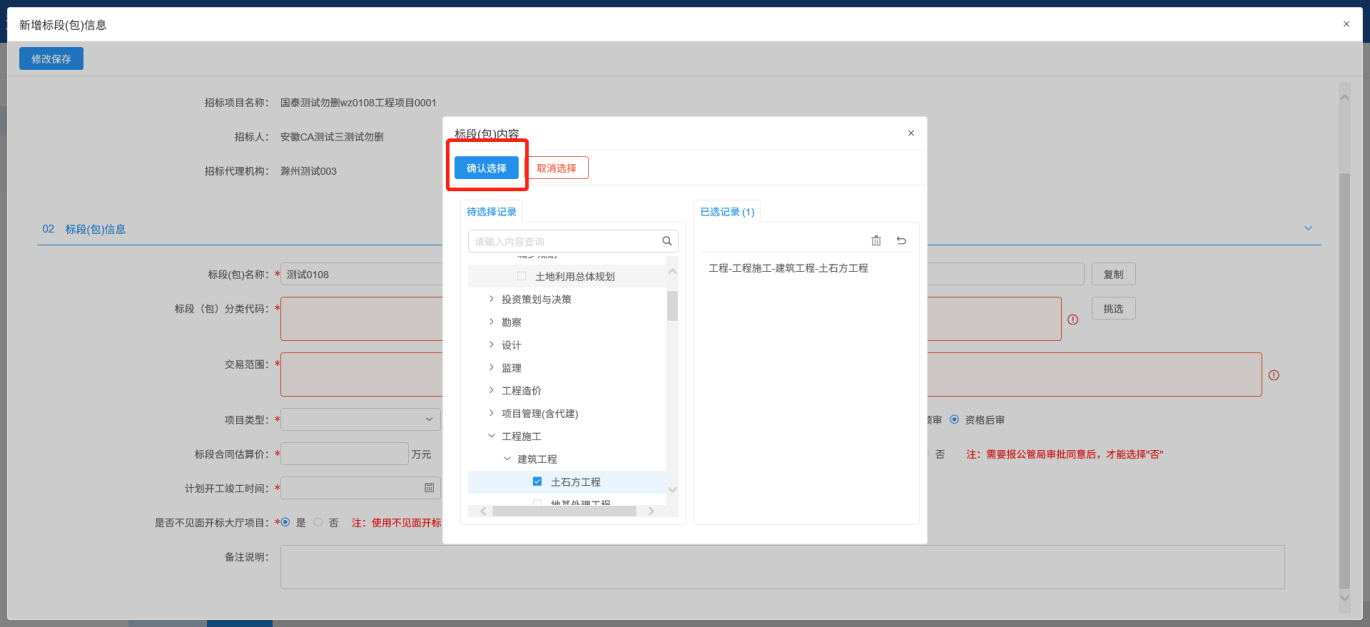 填完其他内容，点击“修改保存”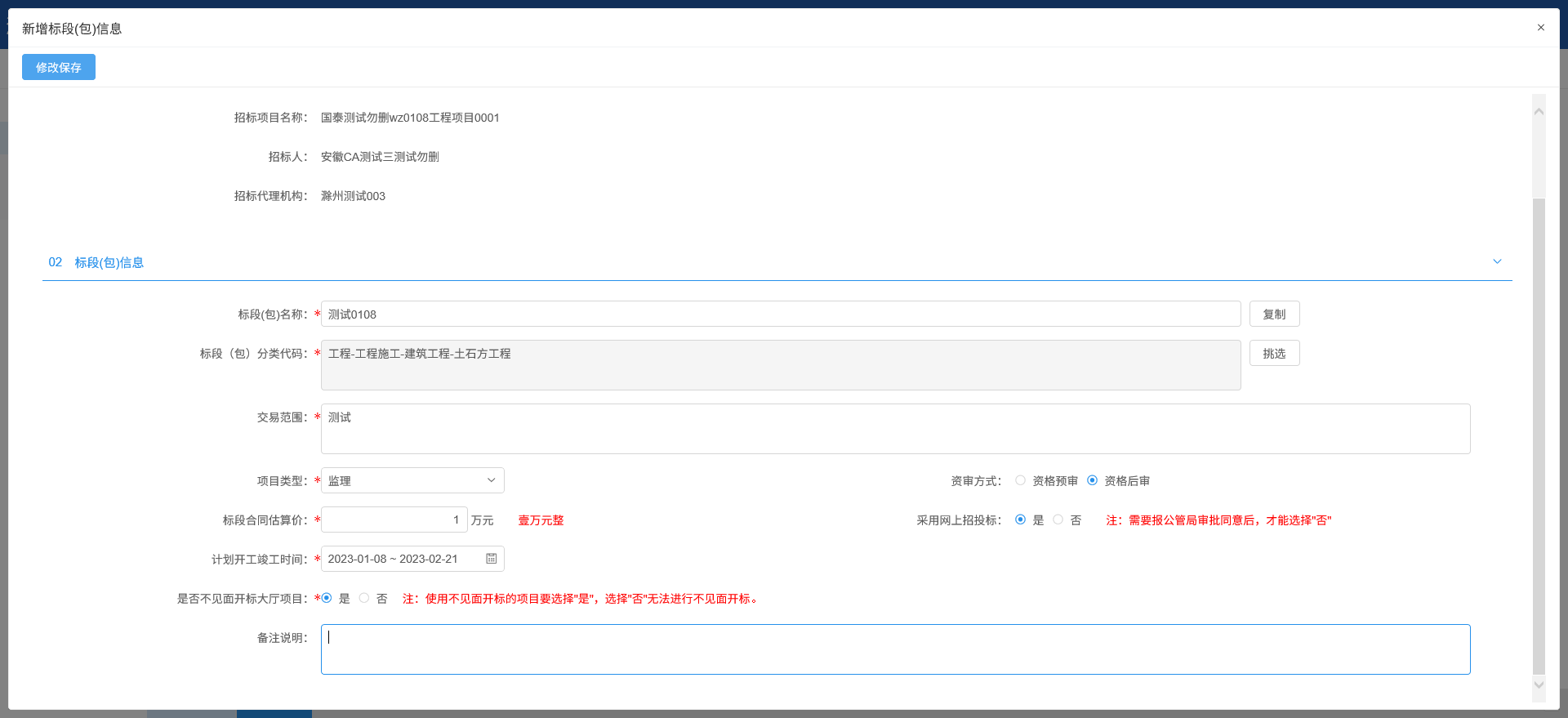 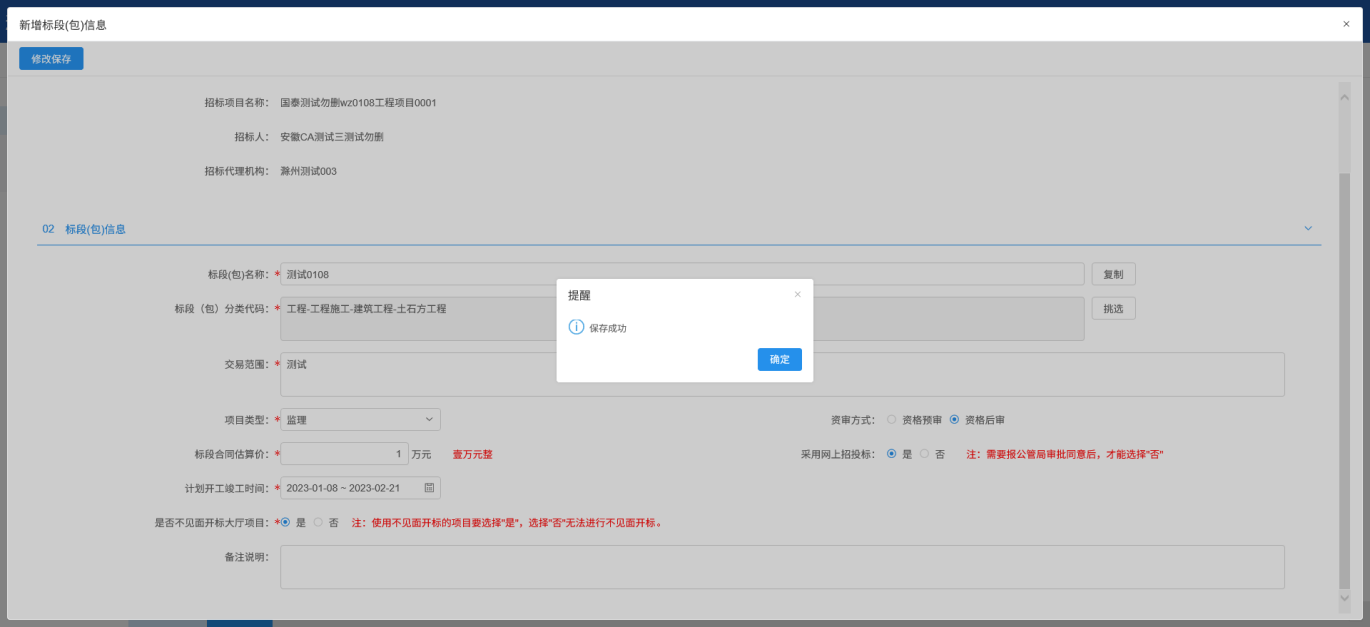 注：需要报公管局审批同意后，才能选择"否"注：使用不见面开标的项目要选择"是"，选择"否"无法进行不见面开标。10、附件信息，“电子件管理”上传所需材料；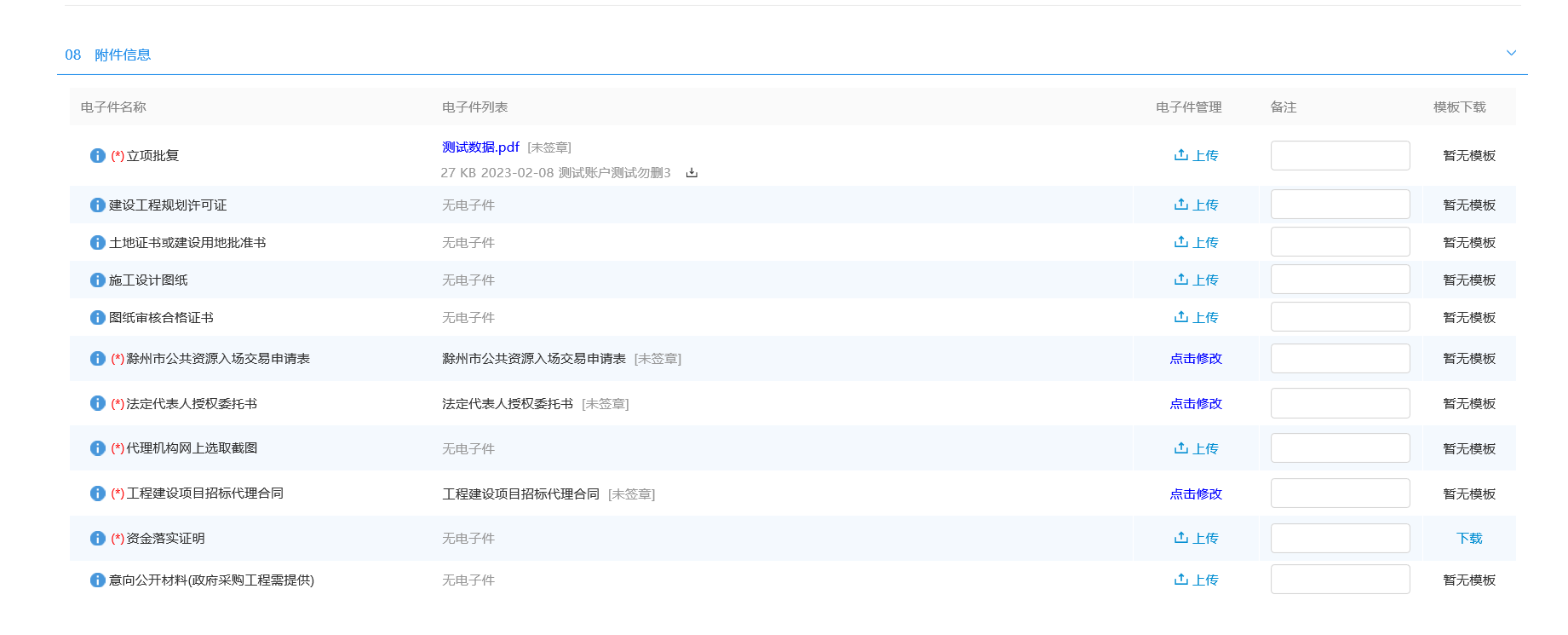 其中“滁州市公共资源交易入场交易申请表”、“法定代表人授权委托书”、“工程建设项目招标代理合同”是在线完成，点击“点击修改”文件按钮对文件进行编辑确认表。点击“点击修改”按钮，对滁州市公共资源交易进场交易申请表、法定代表人授权委托书、工程建设项目招标代理合同内容进行编辑确认。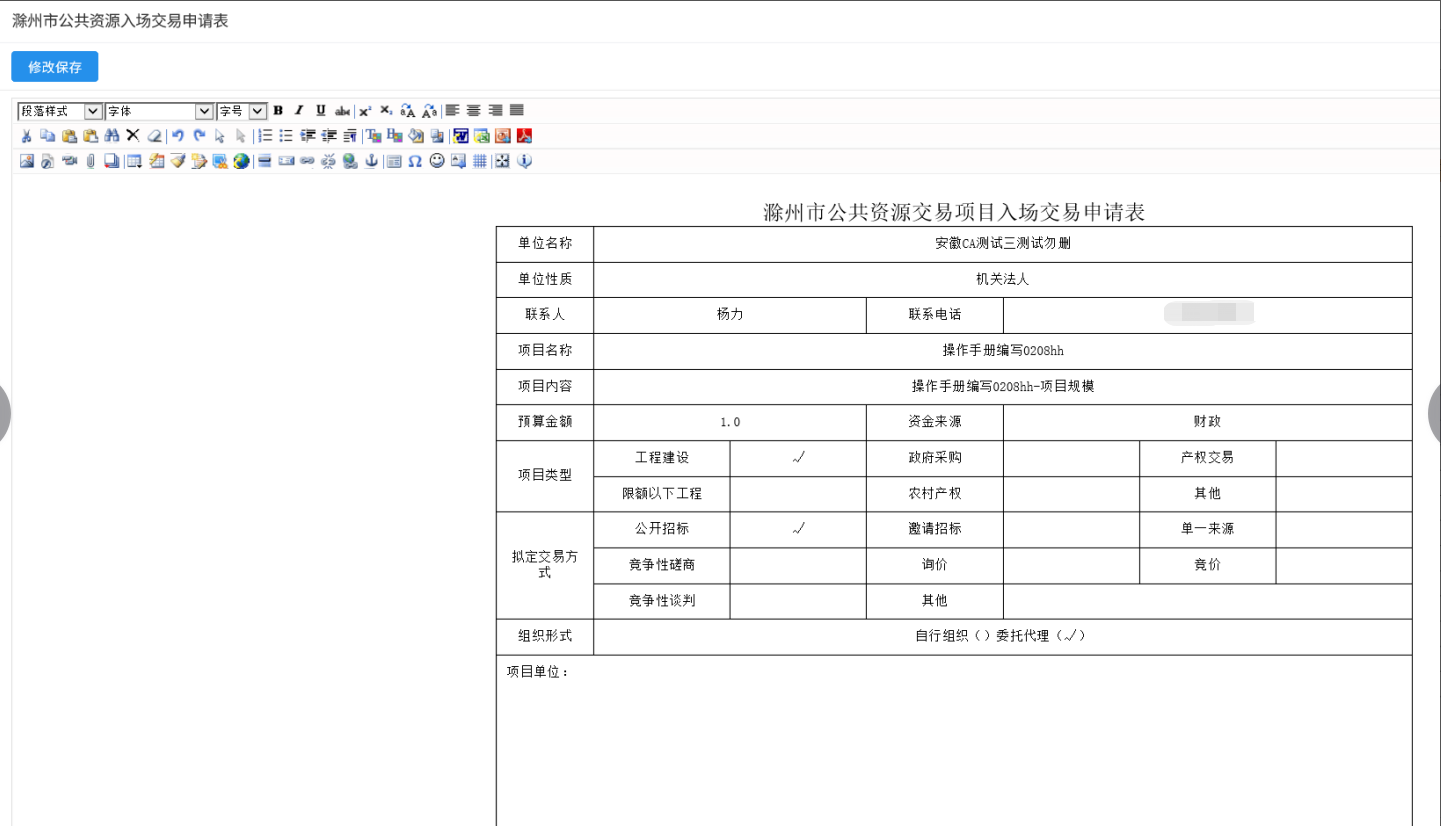 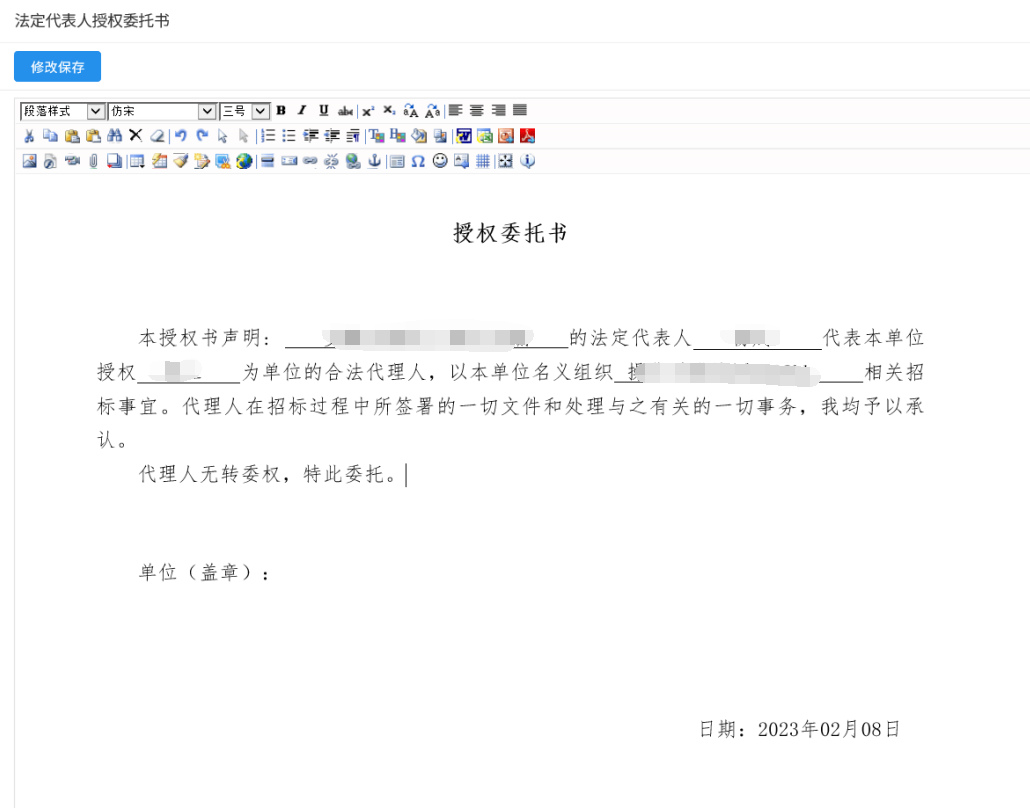 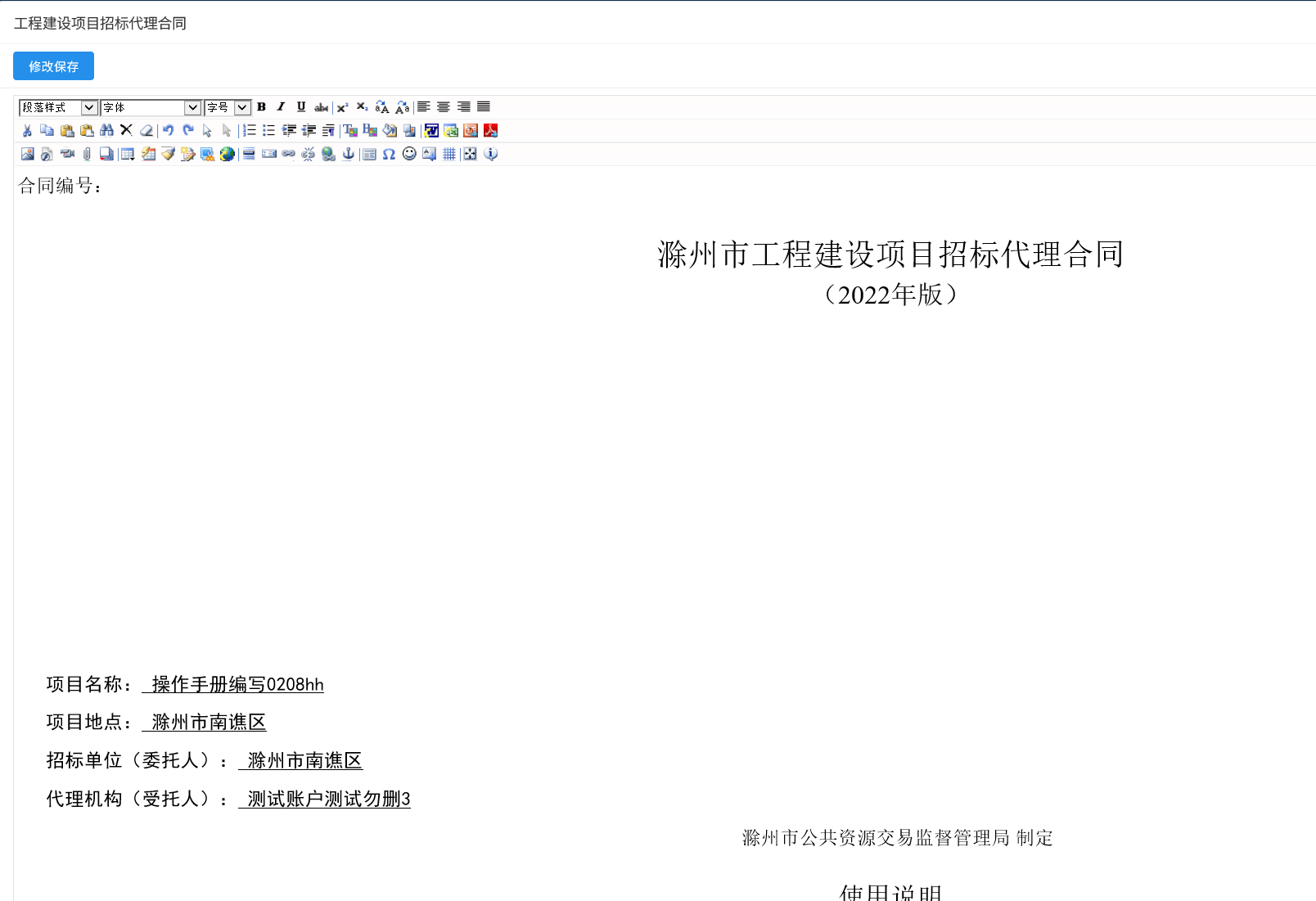 注：代理机构只需对“工程建设项目招标代理合同”进行签章，“滁州市公共资源入场交易申请表”“法定代表人授权委托书”由招标人签章。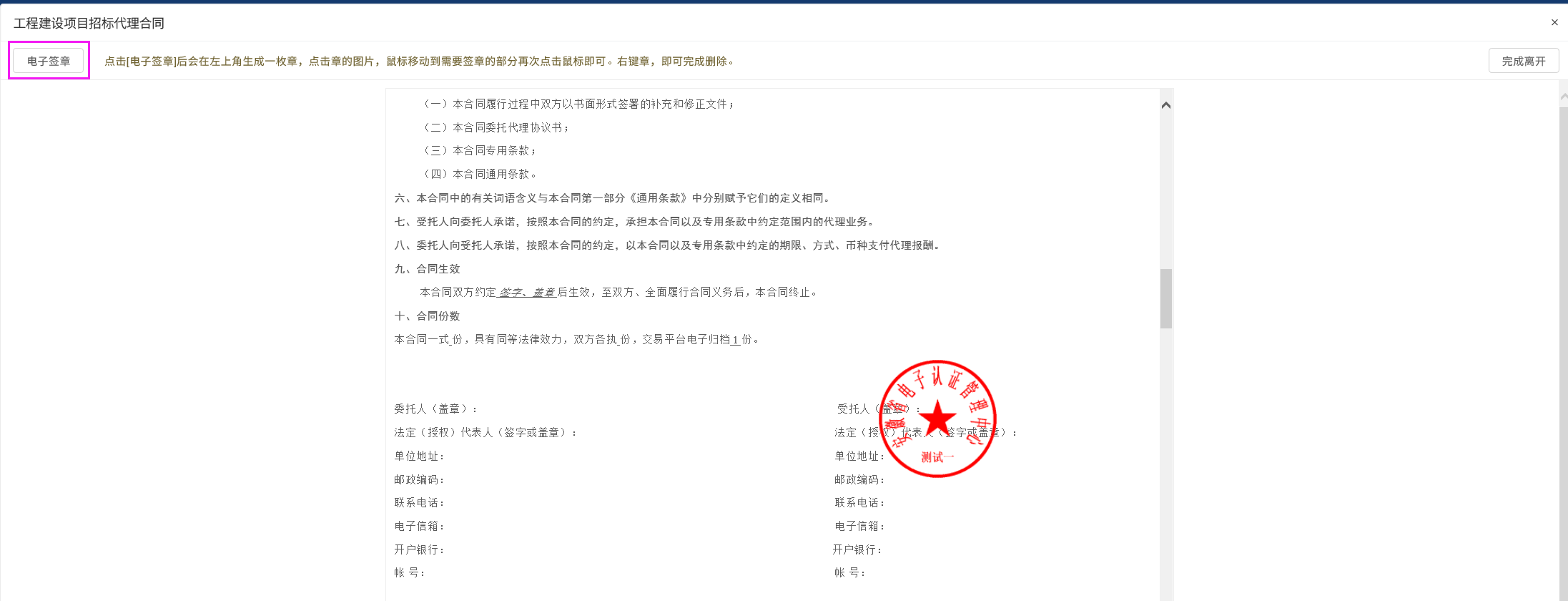 所有信息和附件填写完成后，提交招标人确认。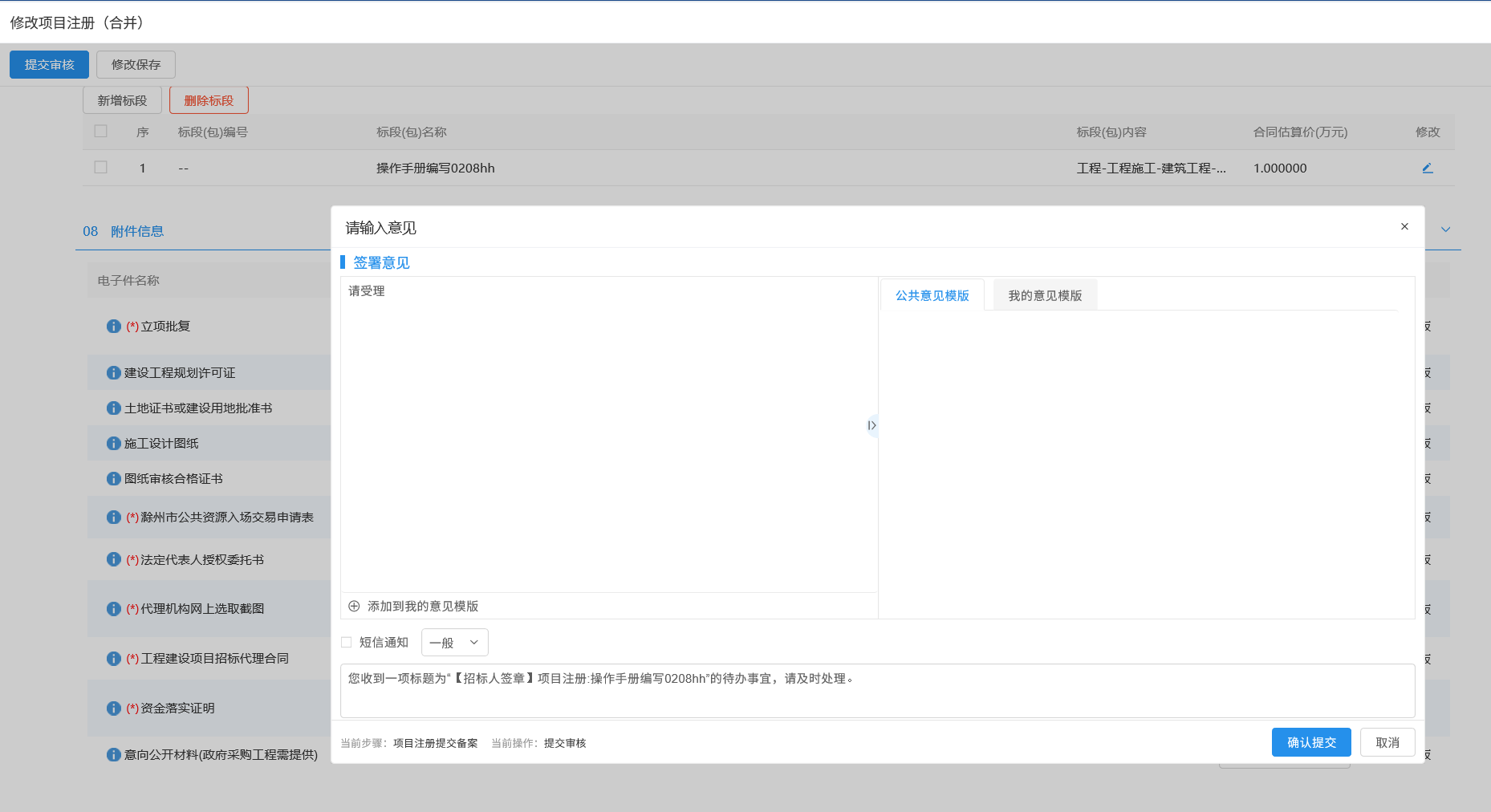 2.2.2  招标人确认项目信息（招标人）1、招标人登录电子交易系统后，通过待办或进入工程业务-招标方案-项目注册页面，选择需要确认的项目。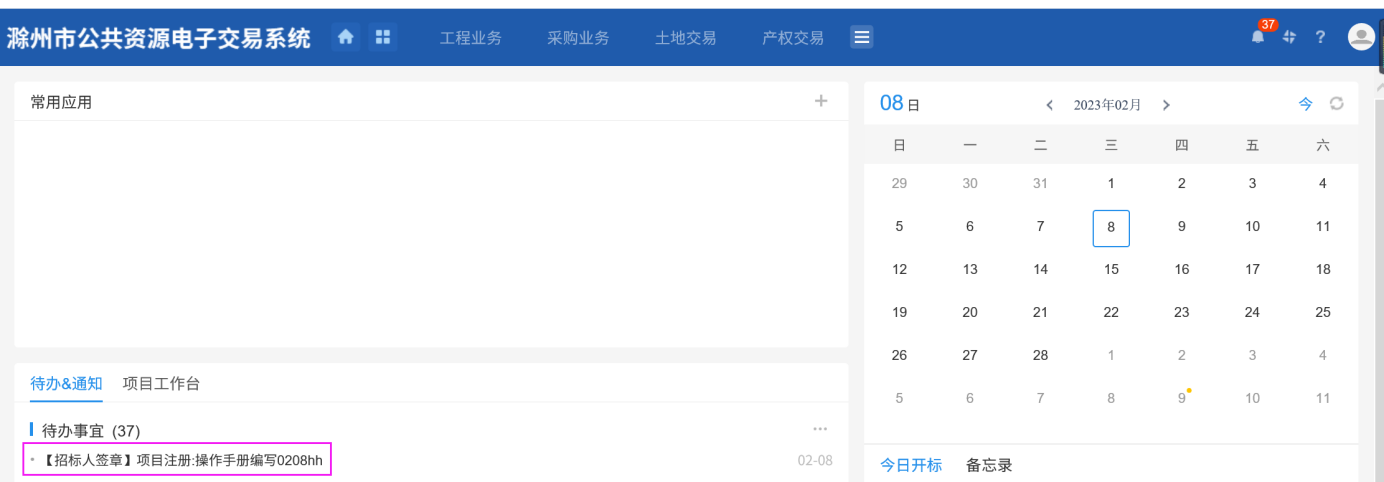 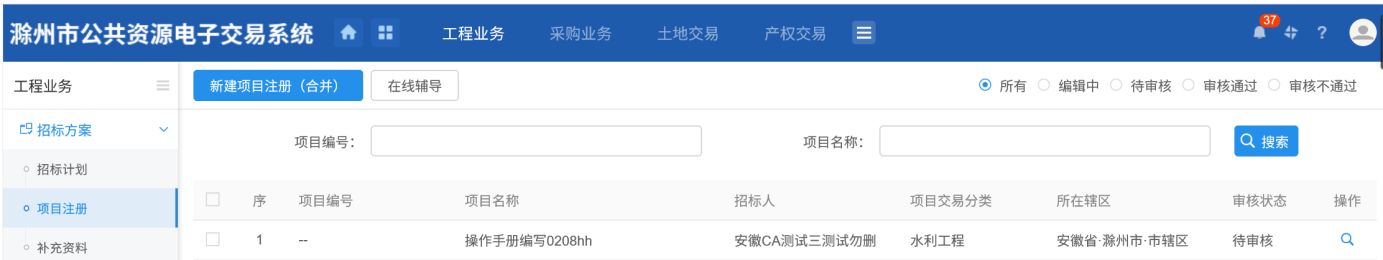 2、点击待办或者项目名称后面的操作按钮，进入确认页面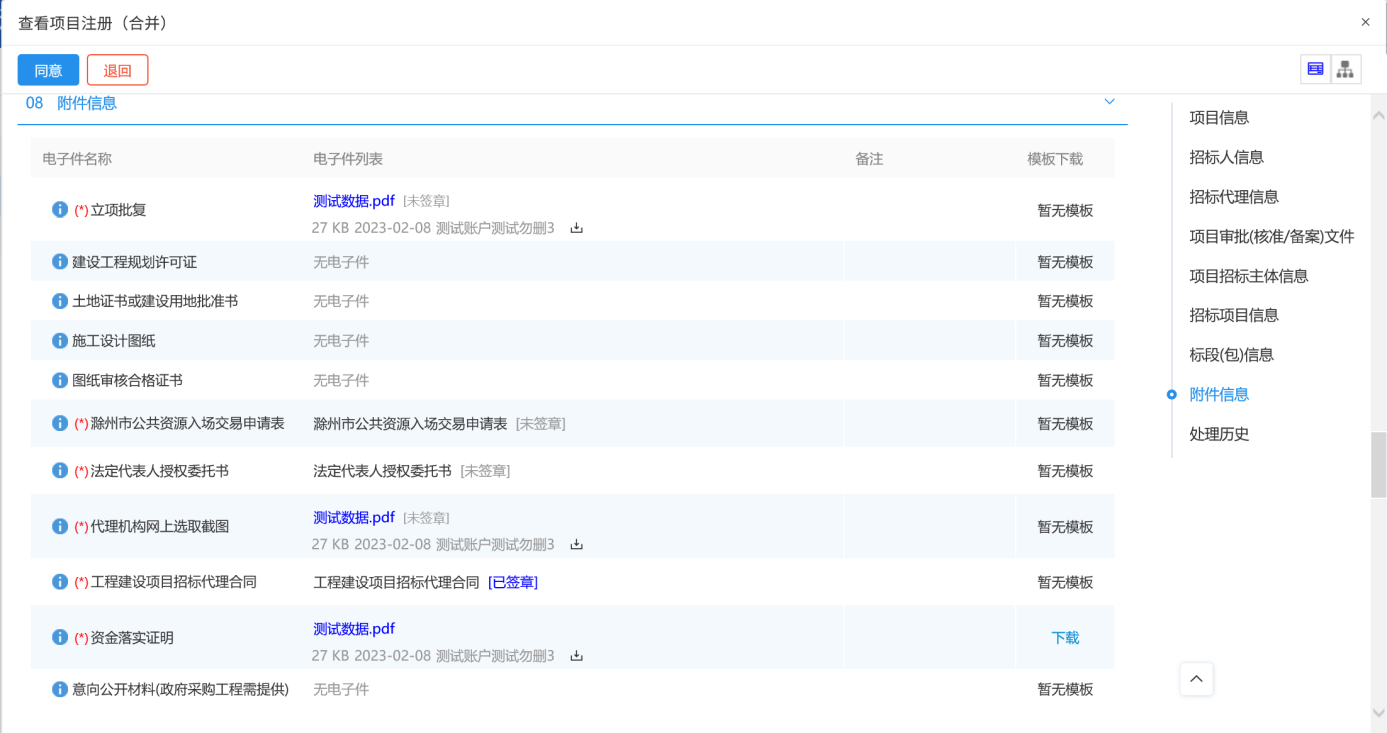 点击“滁州市公共资源入场交易申请表”“法定代表人授权委托书”“工程建设项目招标代理合同”附件名称进行签章，签章完成后点击“完成离开”。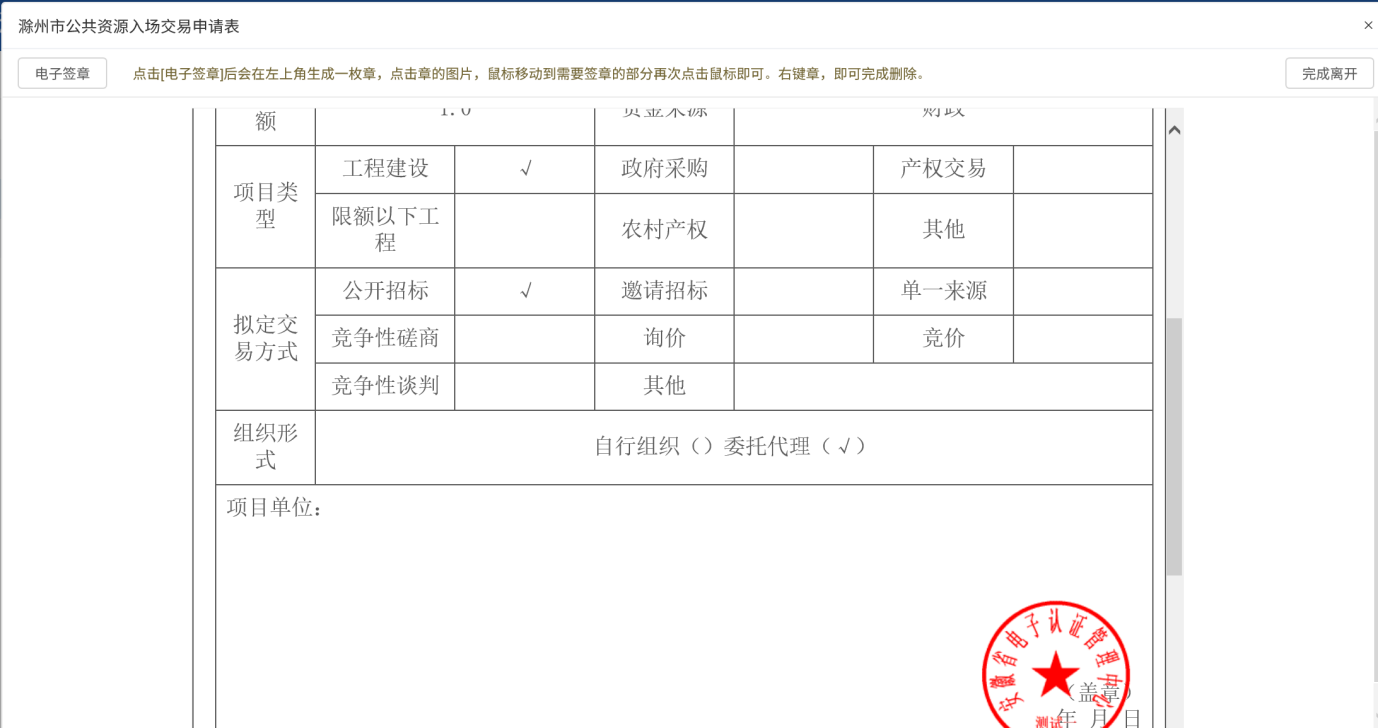 3、信息确认完成以及附件签章完成后，点击“同意”提交至服务平台受理。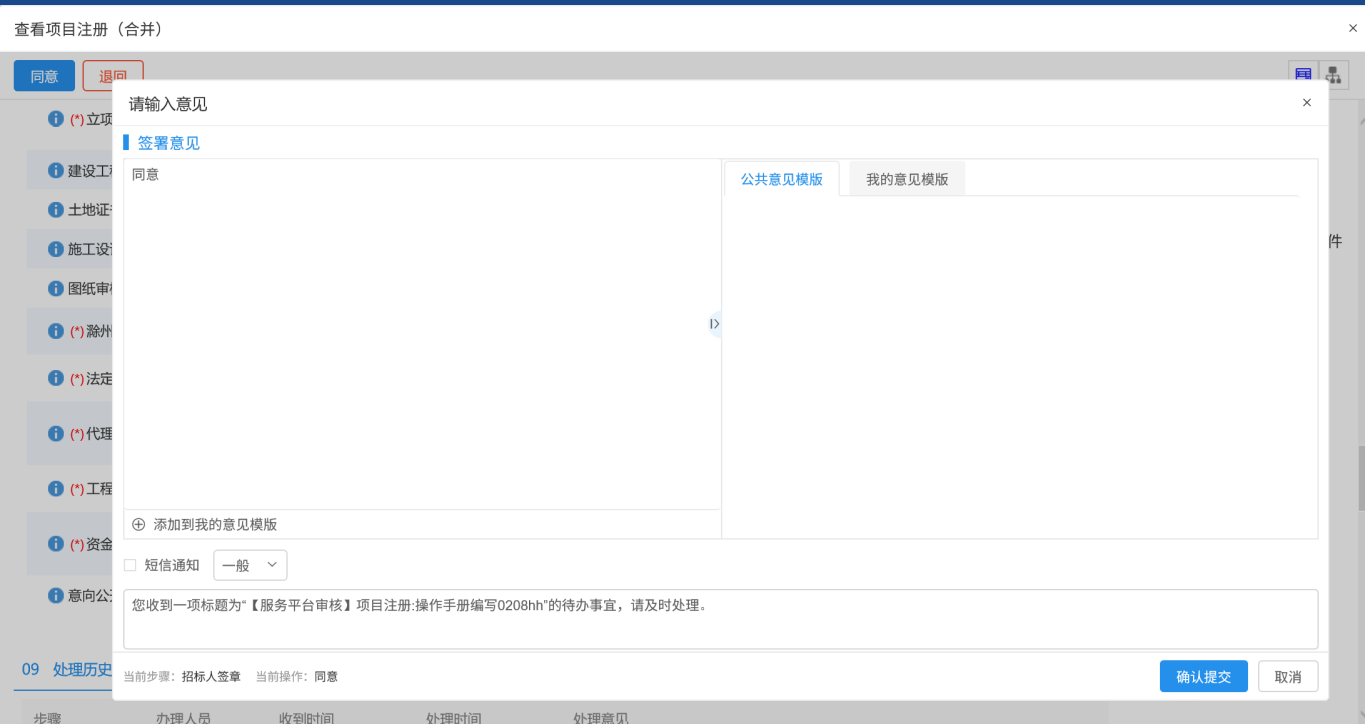 三．发标3.1 开评标场地预约（招标代理）前提条件：项目注册审核通过。操作步骤：点击“工程建设－发标－开评标场地预约”菜单，进入新增场地预约列表页面。如下图：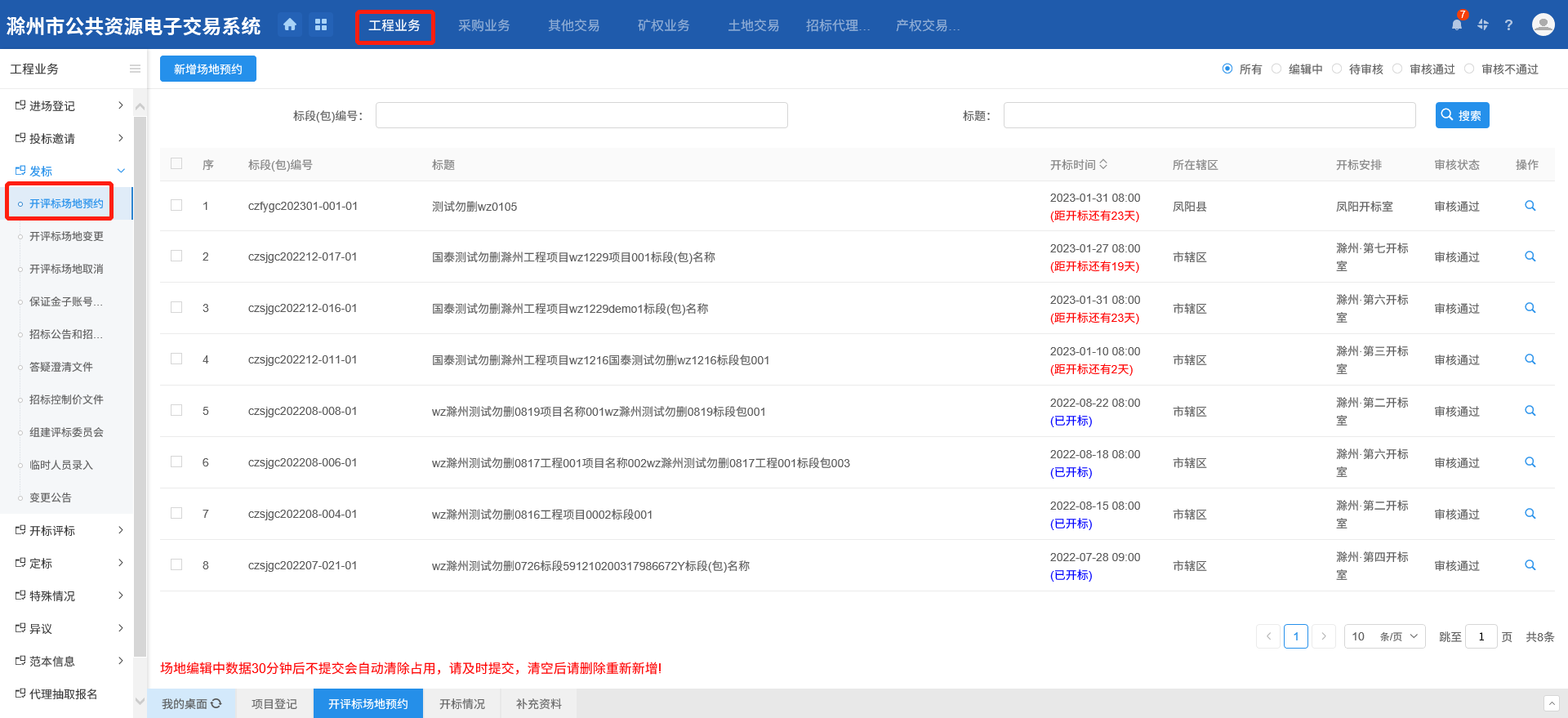 点击“新增场地预约”按钮，进入挑选标段（包）页面。如下图：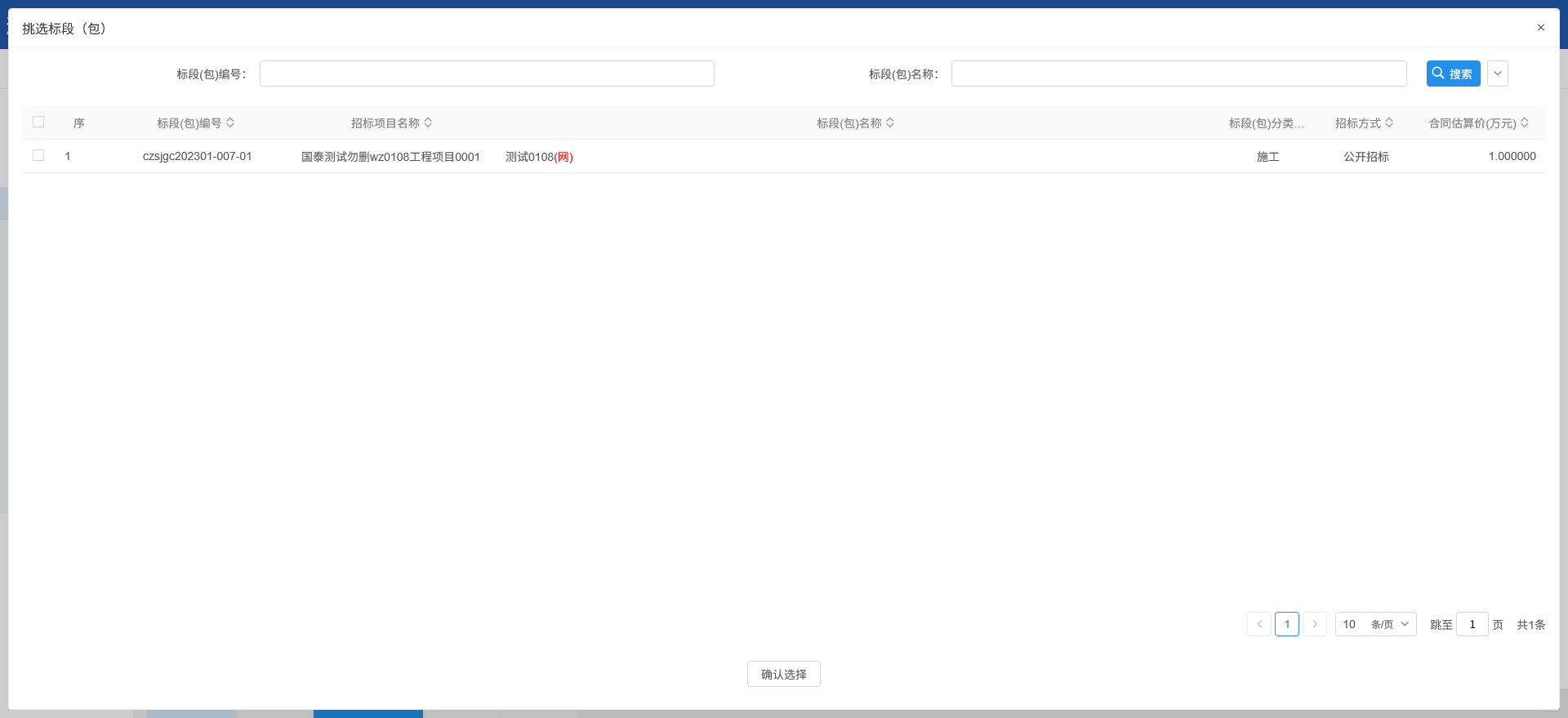 2、填写页面上的信息，点击“修改保存”按钮，场地预约情况保存成功。如下图：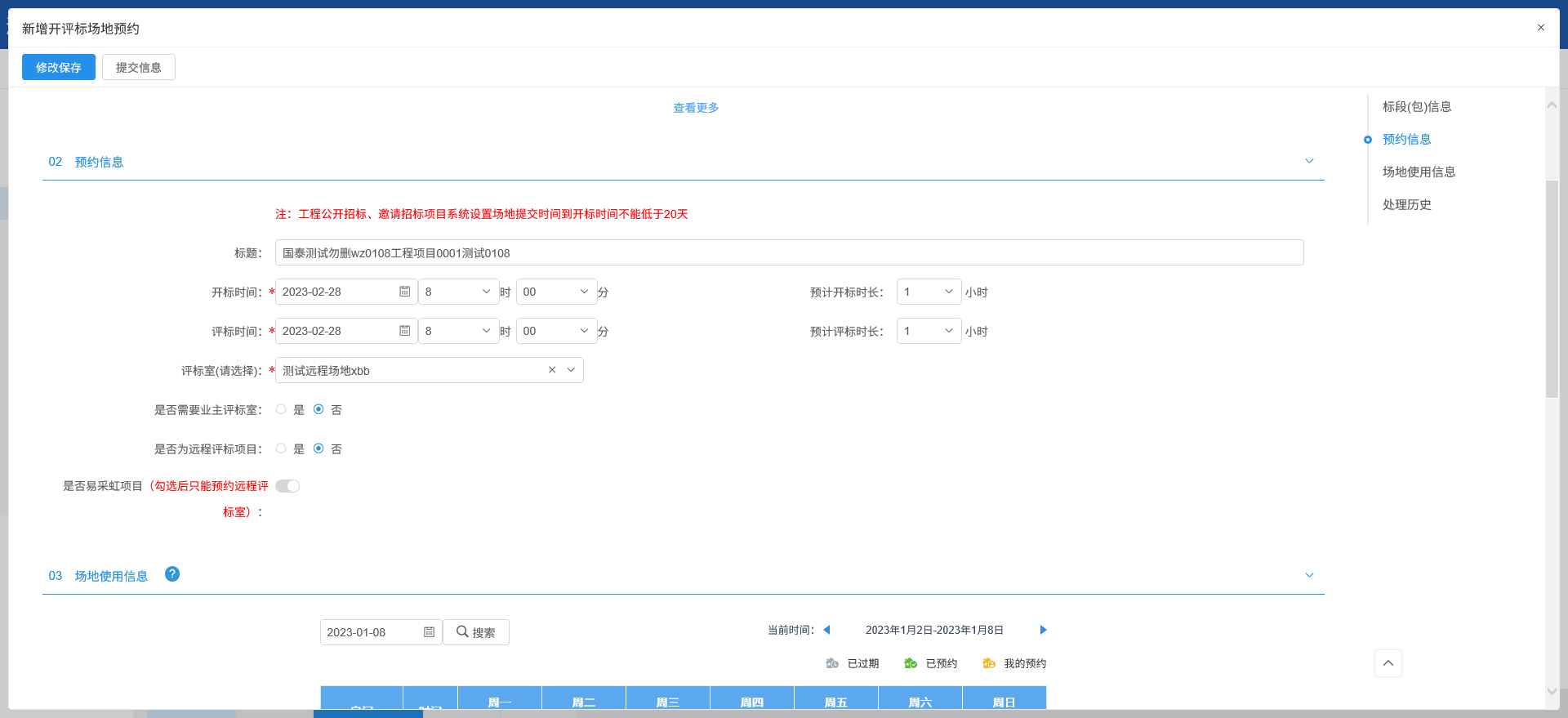 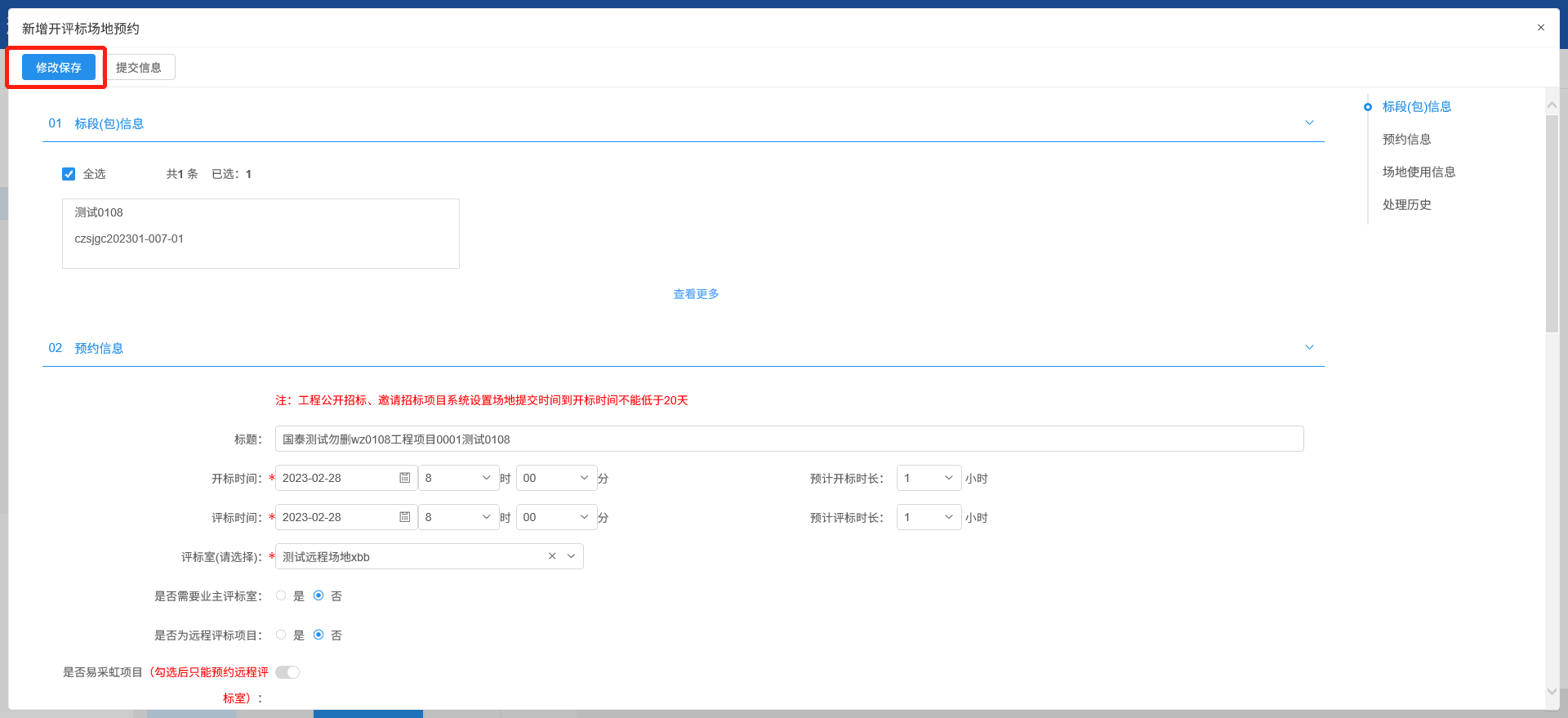 3、新增开评标场地预约页面编辑完，点击“提交审核”按钮，在意见框中输入内容后，点击“确认提交”按钮，如下图：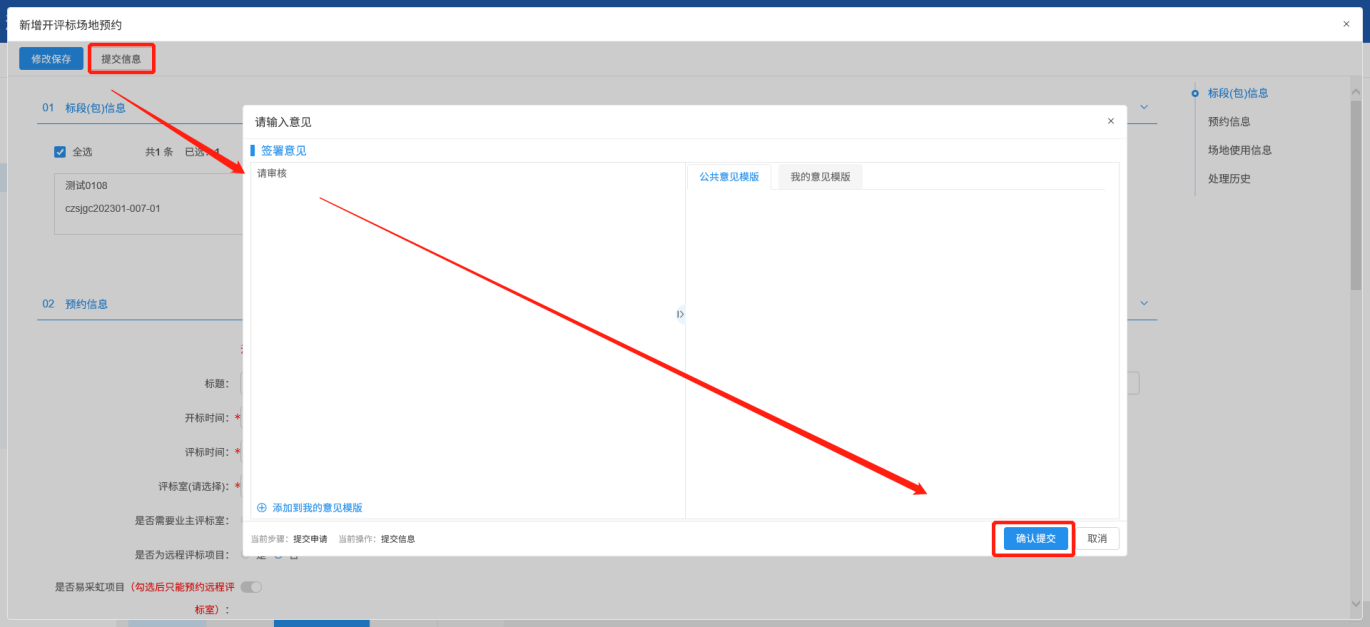 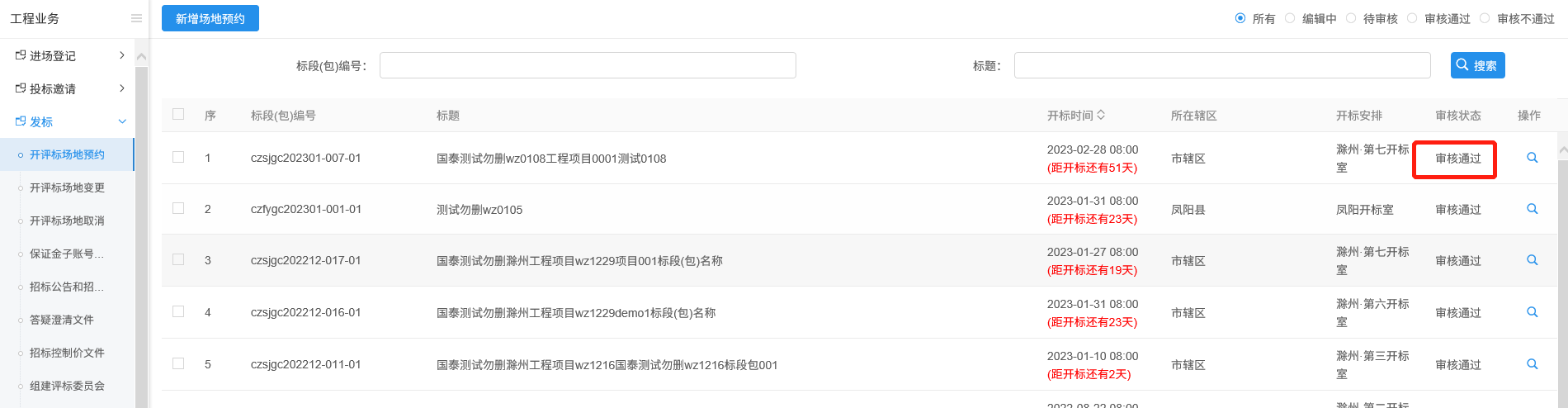 注：市本级及两区项目开标时间只允许预约上午8-10点。3.2 开评标场地变更（招标代理）1、点击“工程建设－发标－开评标场地变更”菜单，进入新增场地变更页面。如下图：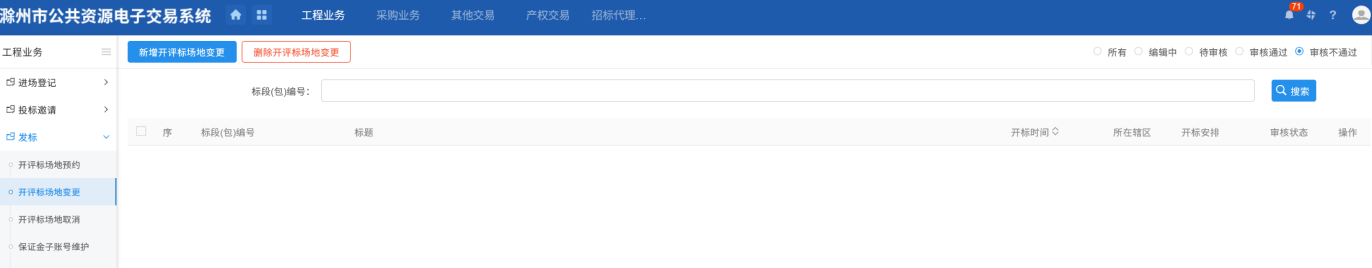 点击新增“开评标场地变更”按钮，进入挑选已预约场地的项目信息。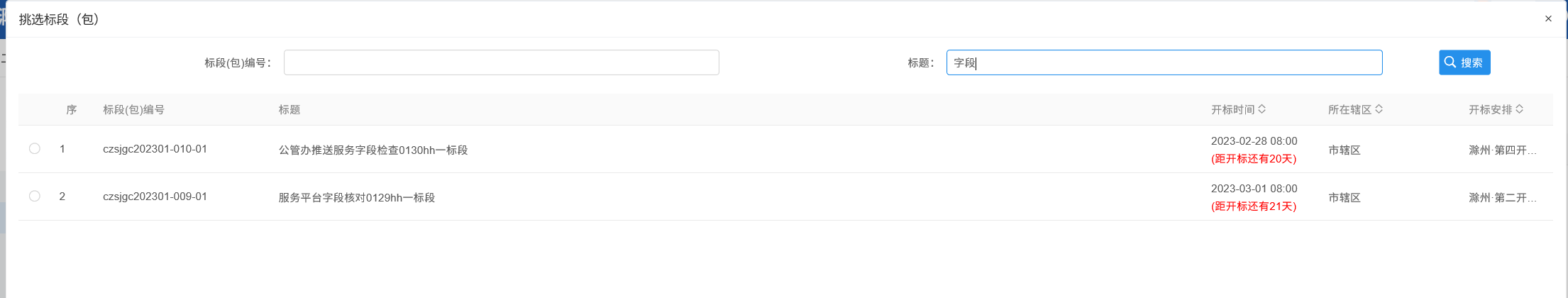 填写场地变更信息，并提交审核。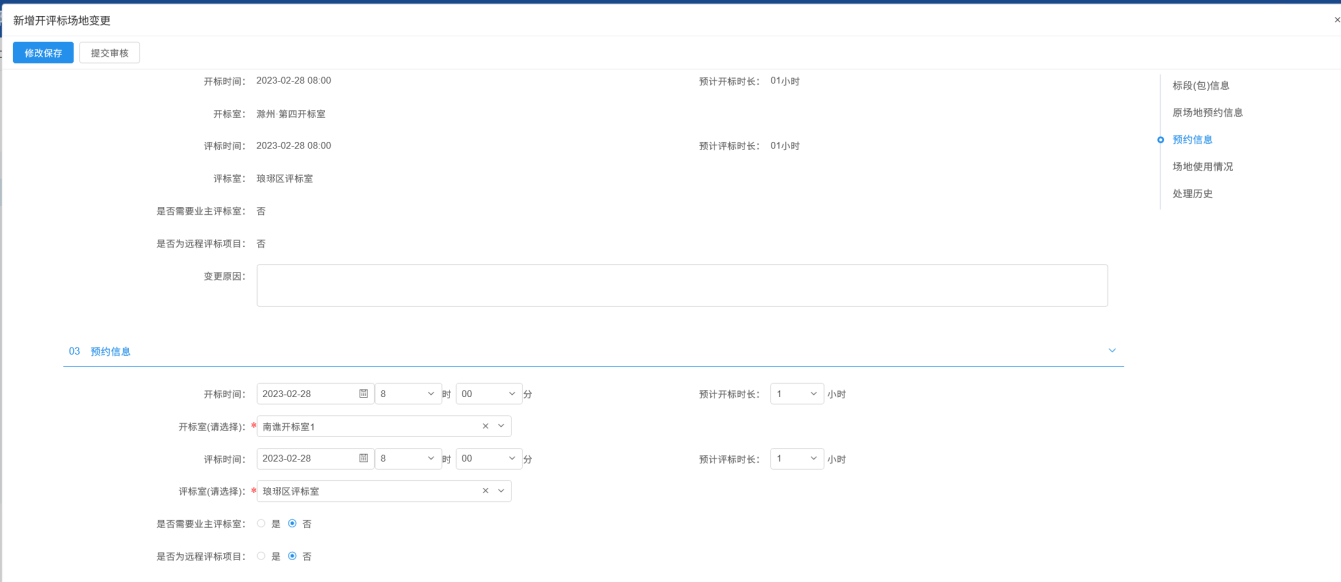 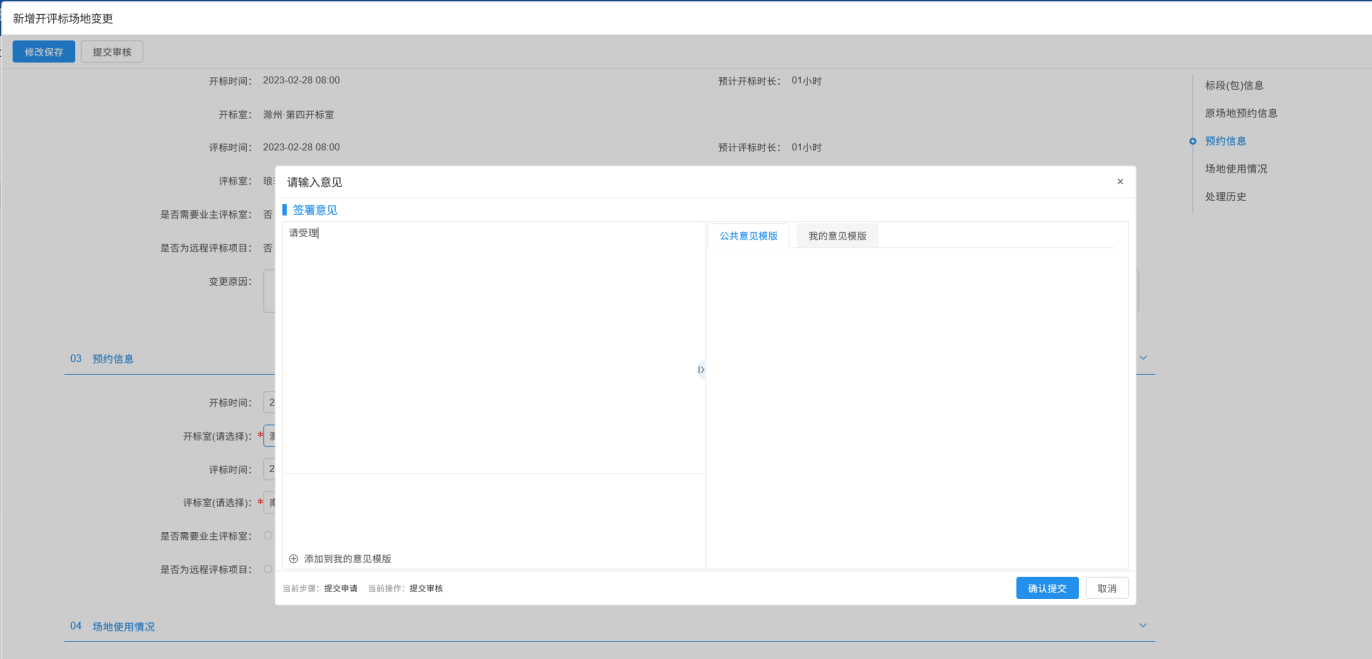 注：开评标场地变更只能变更未到开评标时间的项目。3.3 开评标场地取消（招标代理）1、点击“工程建设－发标－开评标场地取消”菜单，进入新增场地变更页面。如下图：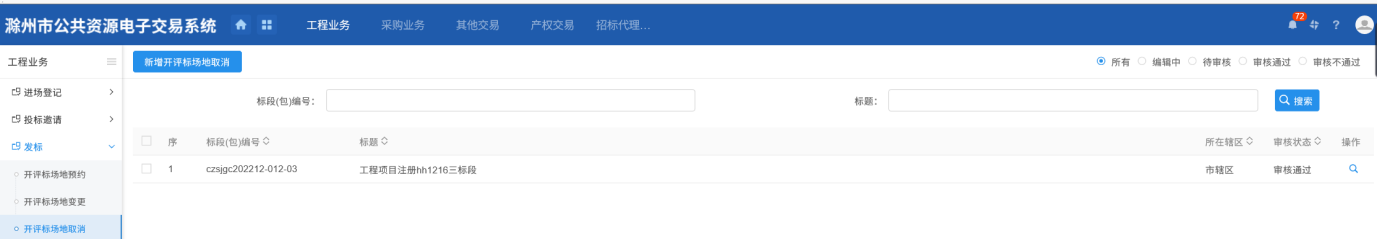 点击新增“开评标场地取消”按钮，进入挑选已预约场地的项目信息。2、填写场地取消原因，并提交审核。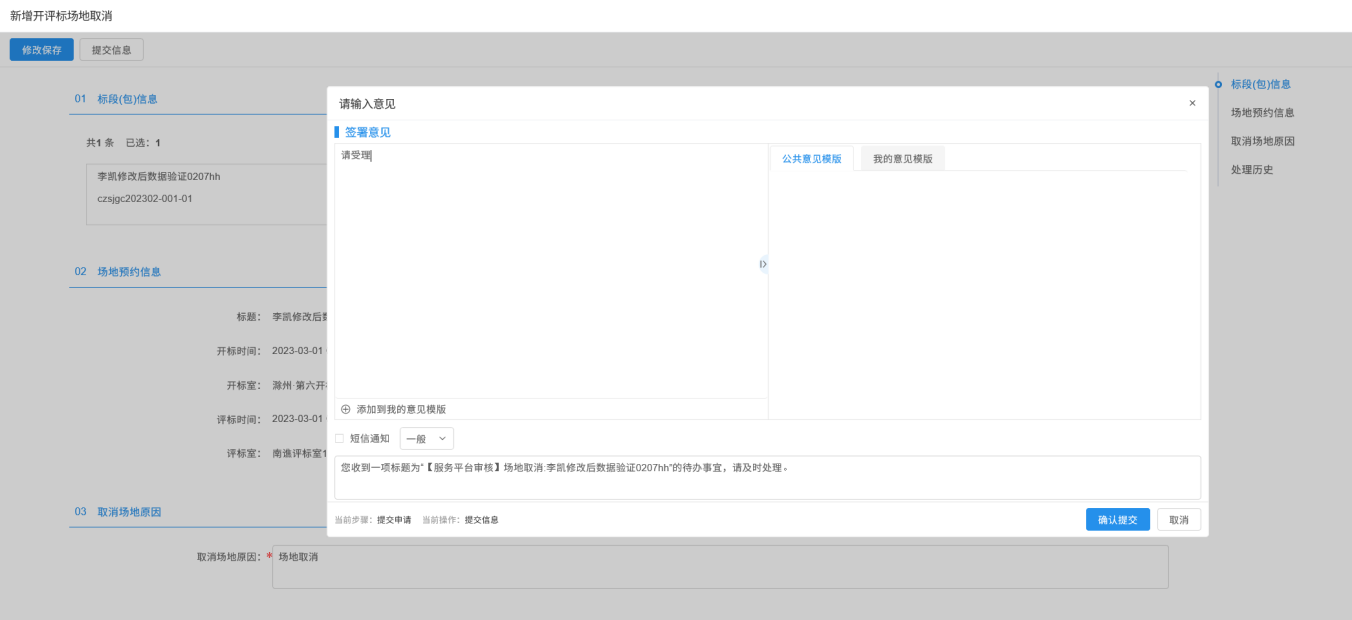 3.4 保证金子账号维护（招标代理）1、点击“工程建设－发标－保证金子账号维护”菜单，进入保证金子账号生成页面。如下图：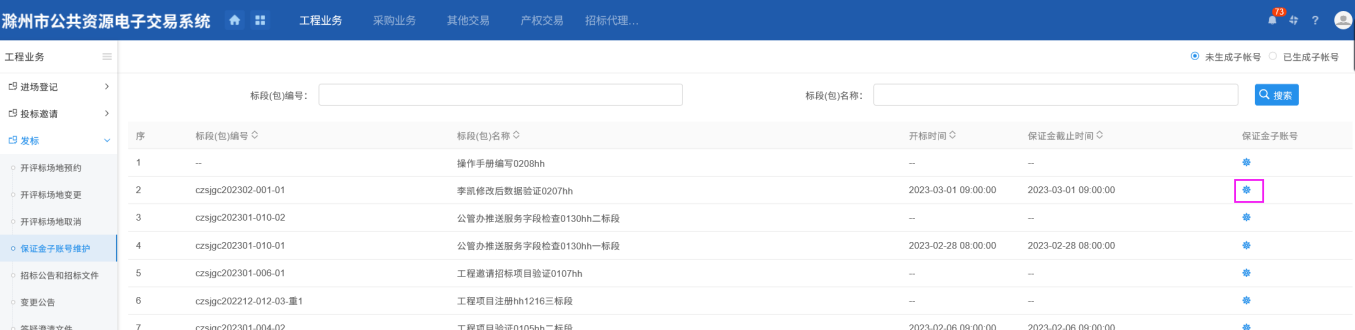 2、勾选保证金银行后，点击“生成子账号按钮”，生成子账号。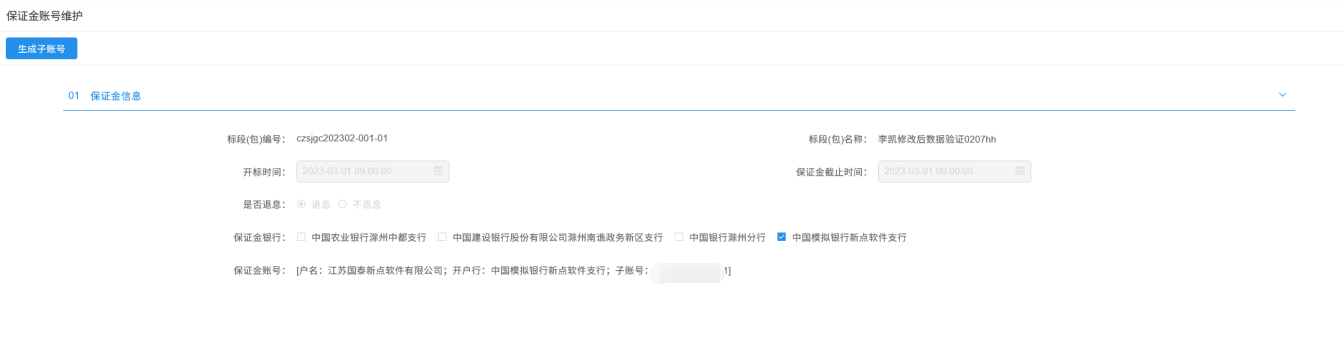 注：确认开标时间和保证金缴纳截止时间数据均有时间后，才能去生成保证金子账号。3.5 招标公告和招标文件3.5.1 编制招标文件（招标代理）3.5.1.1 招标文件范本挑选点击“工程建设－发标－招标公告和招标文件”菜单，进入招标文件编制页面。如下图：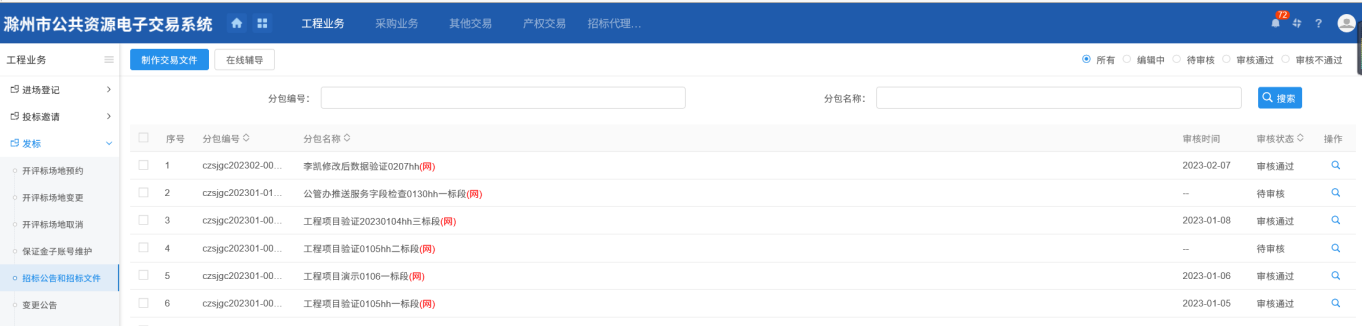 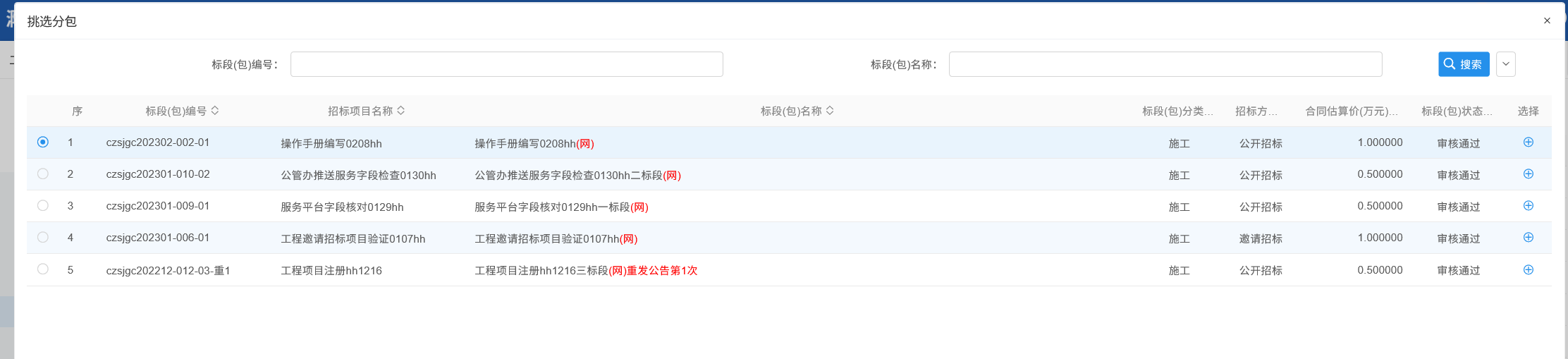 挑选招标文件范本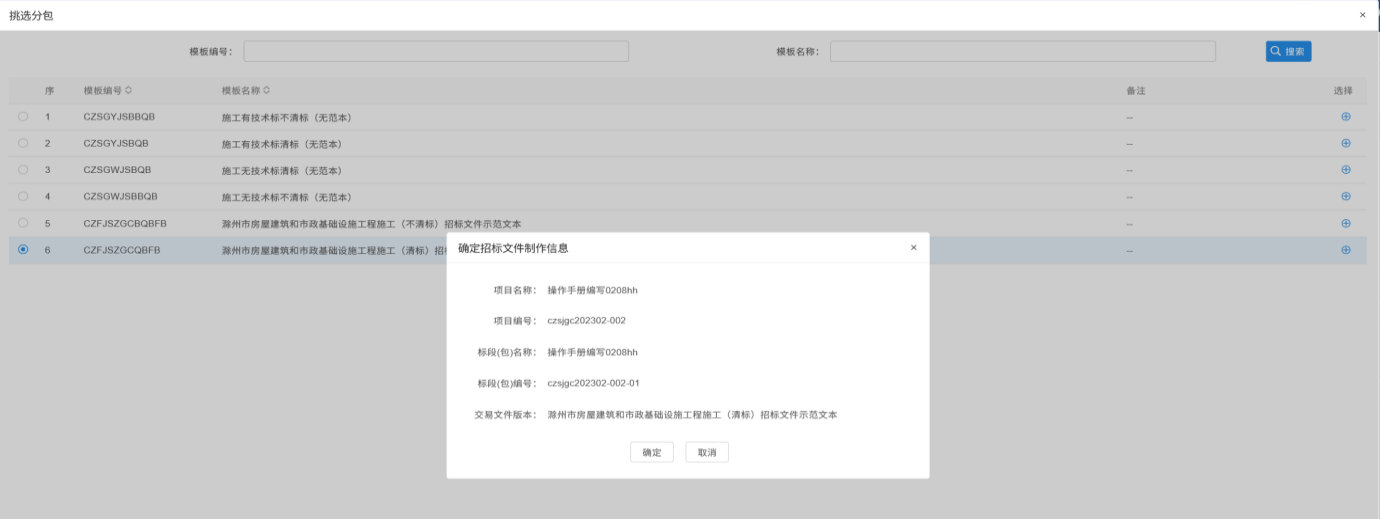 3.5.1.2 招标文件编制进入招标文件编制文件，在线修改招标文件或点击“重新上传”按钮，上传已编制完成电子（只允许上传word版本）版招标文件，修改或上传后点击“保存修改”。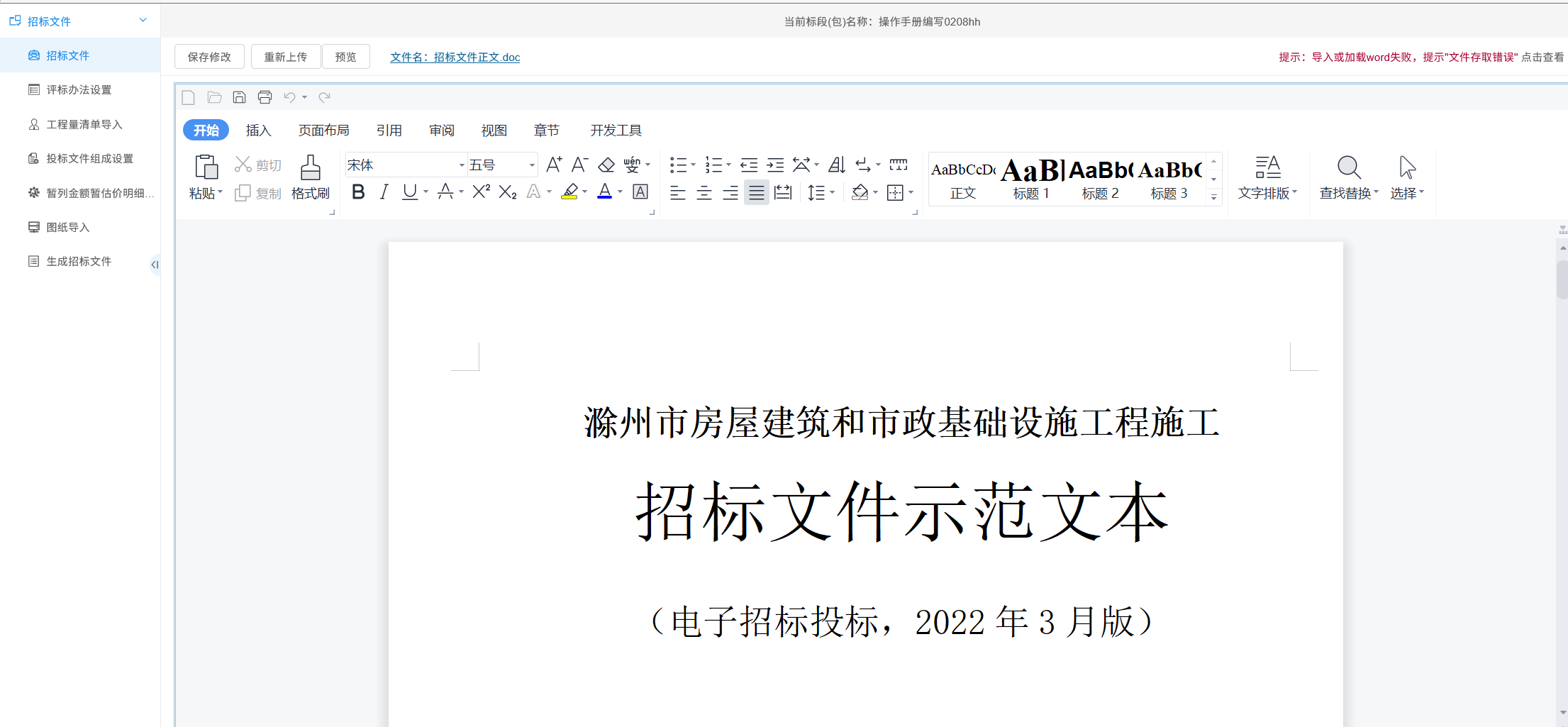 3.5.1.3 设置评标办法      根据项目挑选设置评标办法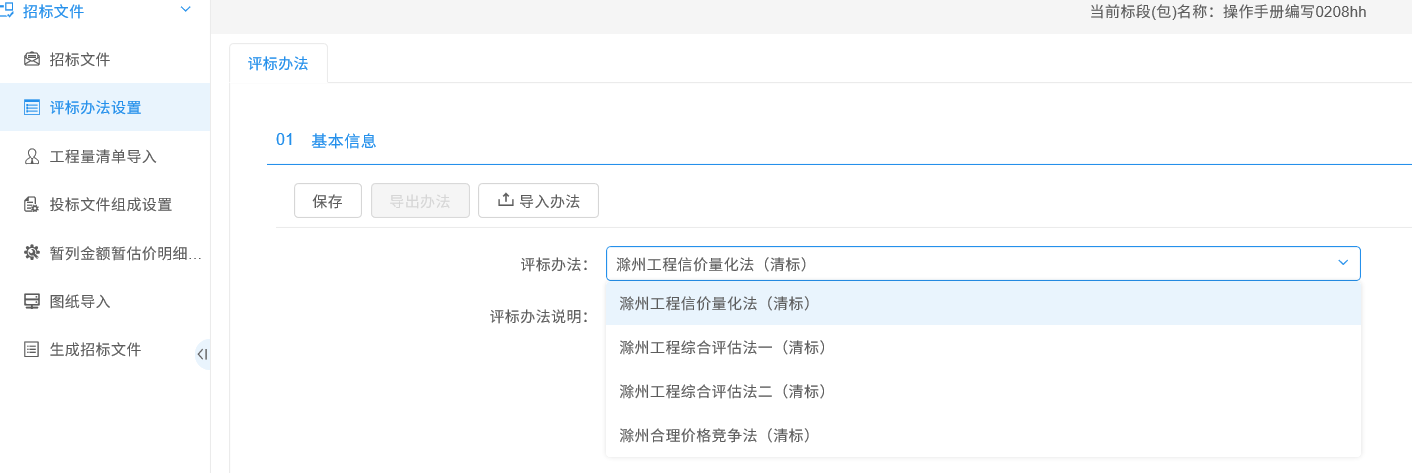 资格审查中可根据项目需要新增或删除评分点，新增的评分点可以设置评分查看地址，设置评分查看地址后，评标专家在评审的时候点击评分点跳转到对应的投标文件章节。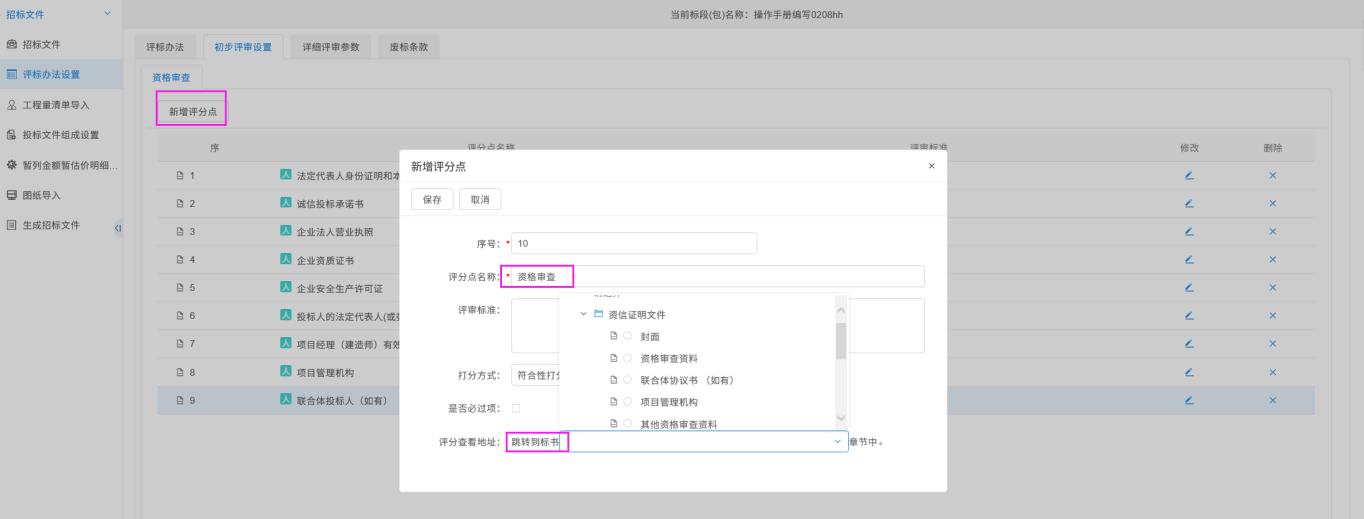 商务标评审可根据项目需要新增或删除评分点，同资格审查；可根据项目修改调整分值大小。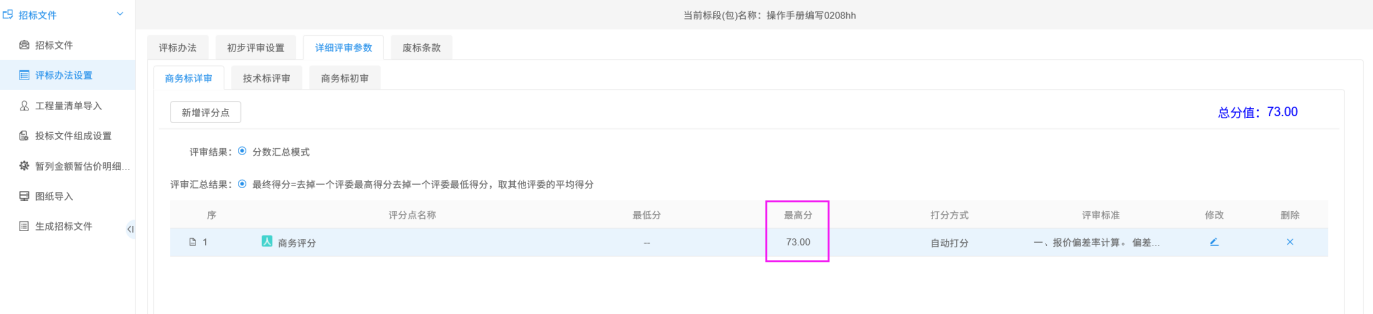 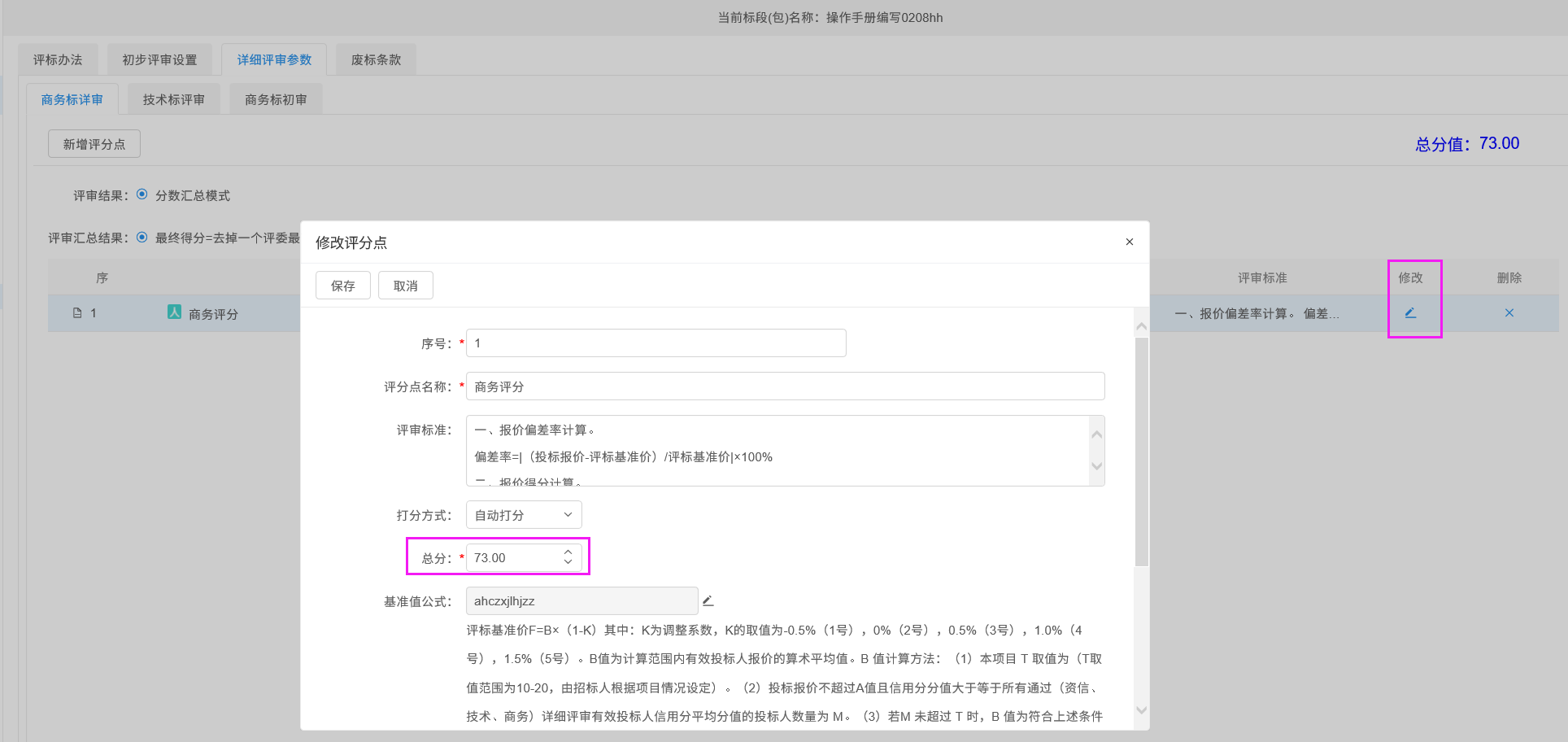 技术标评审可根据项目需要设置为明标和暗标；可根据项目需要新增或删除评分点，可根据项目修改调整分值大小，同资格审查。注:暗标项目,需要检查每个评分点是否设置了评分查看地址,如未设置,项目无法正常进行评标。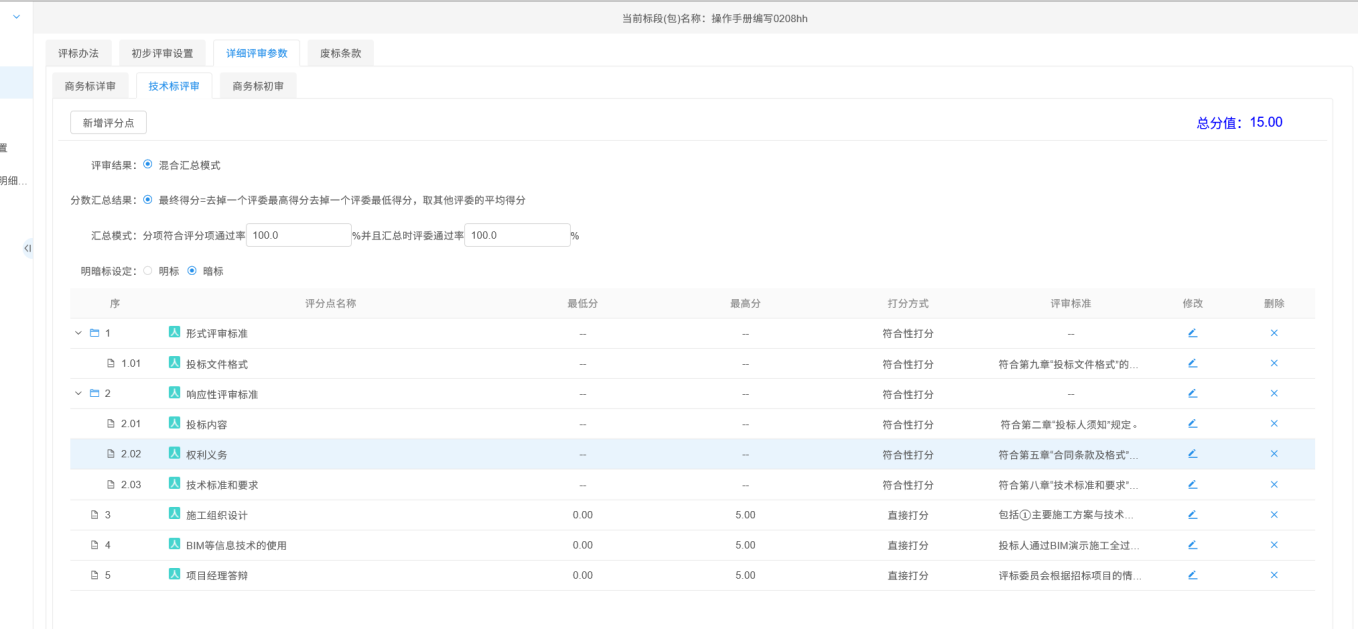 商务标初审,可根据项目新增或删减评分点,同资格审查。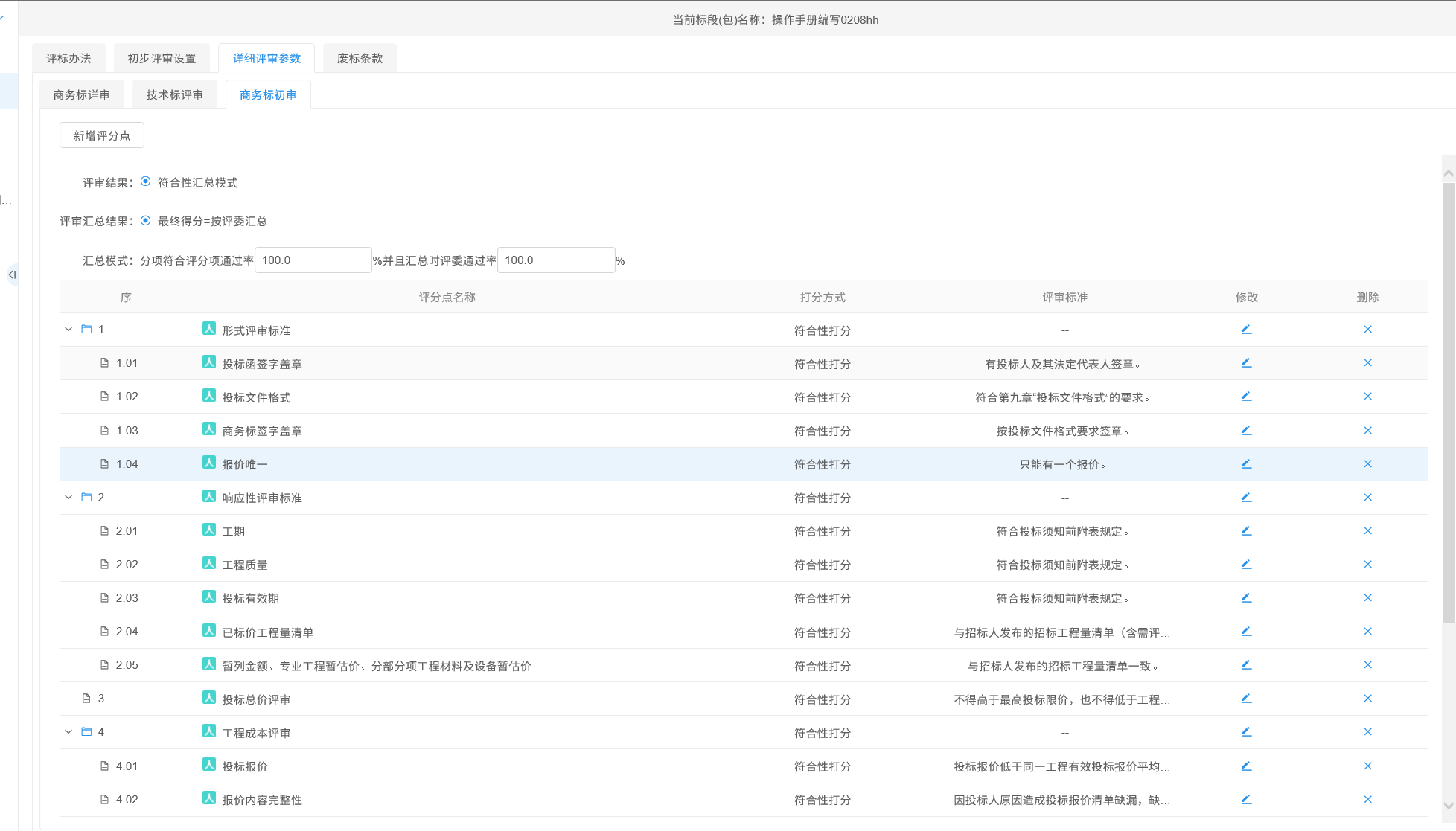 3.5.1.4 工程量清单导入工程量清单导入,上传封面扫描件、总说明文件、工程量清单(.18czb格式)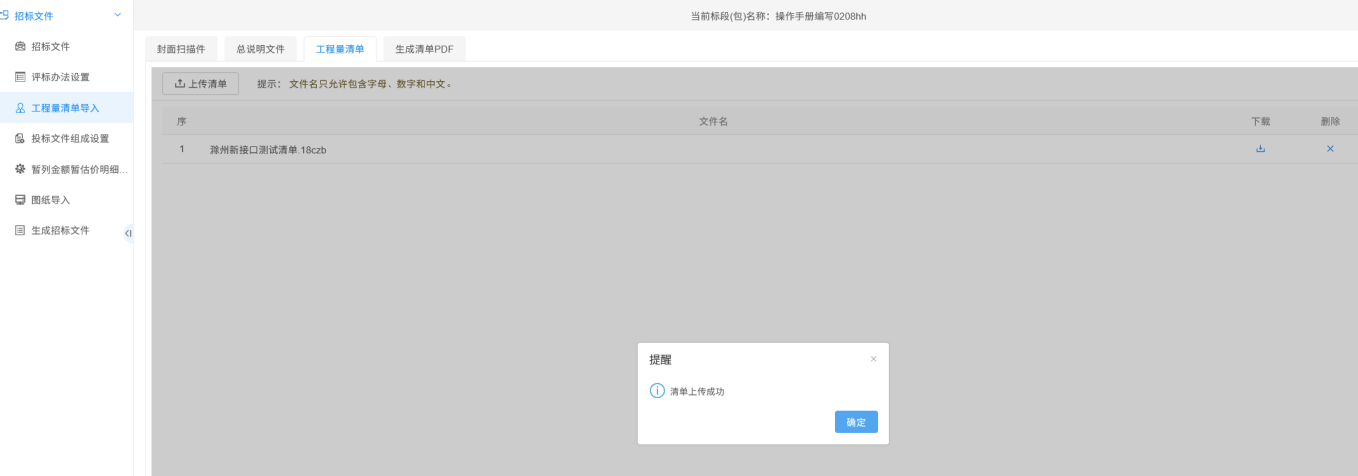 上传完成后,点击“生成文件”按钮，将上传的工程量清单转换为PDF。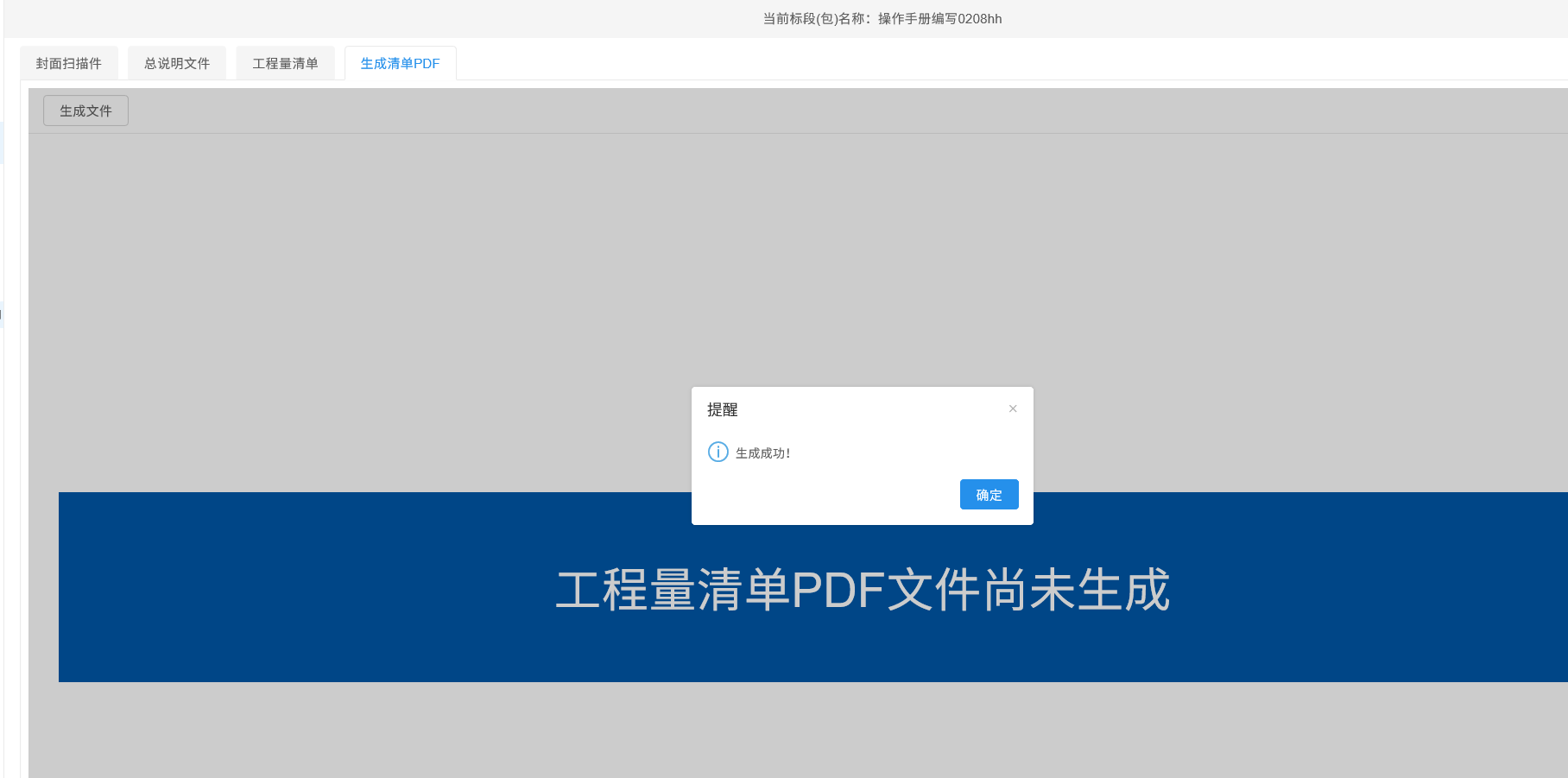 3.5.1.5投标文件组成设置根据招标文件范本设定的部分为资格审查、技术标、商务标部分。点击“是否签章”按钮设置该节点投标文件是否需要电子签章；点击“是否选择”按钮设置该节点投标文件是否需要；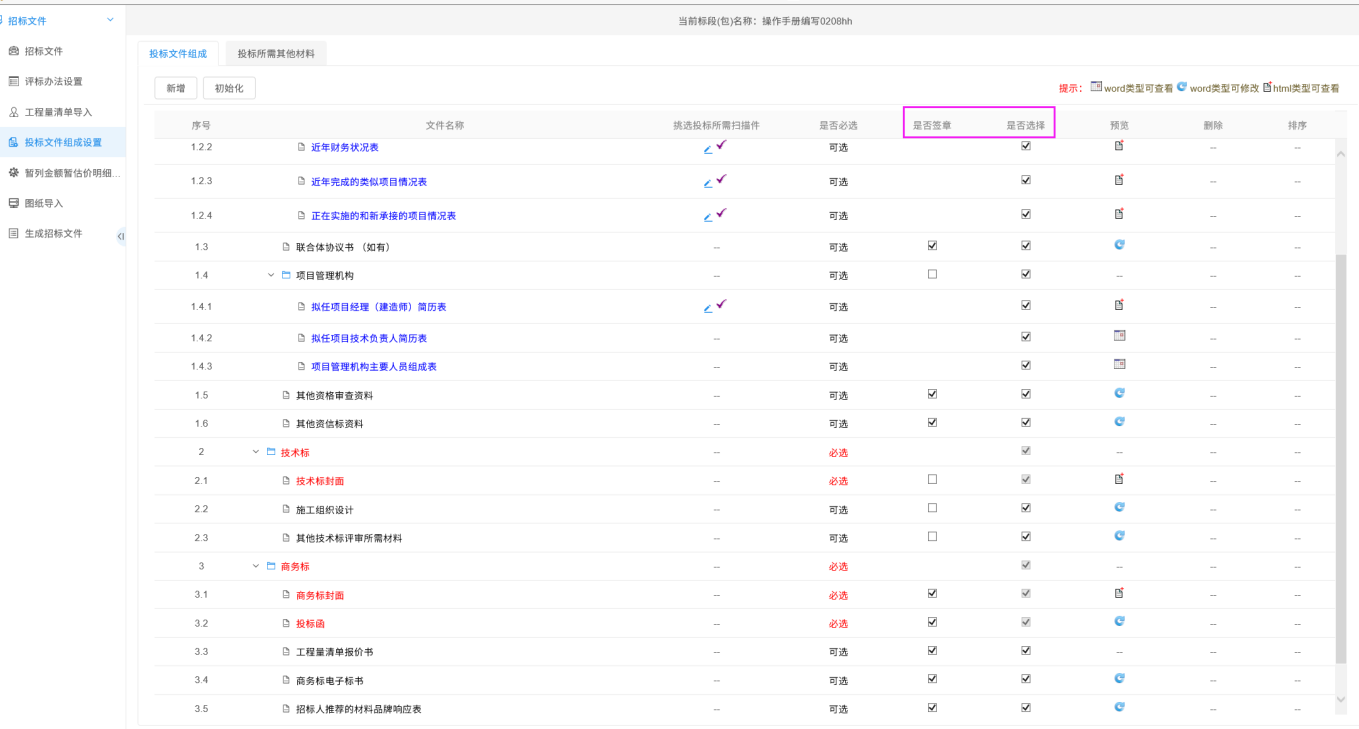 如需新增投标文件组成节点，点击“新增”按钮，设置新增的投标文件组成节点是在资信证明文件、技术标、商务标文件中。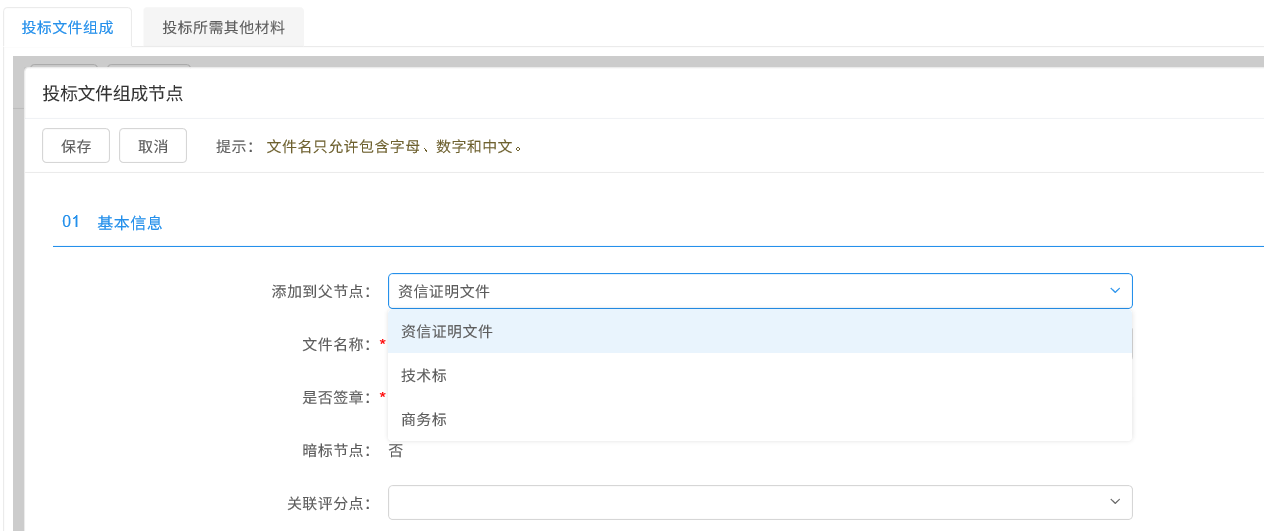 如设置暗标项目技术标节点，先选择添加到父节点为“技术标”，设置文件名称“重点施工难度分析”（示例），设置是否签章为“否”，挑选关联评分点为评标所需对应的评分点“重点施工难度分析”（示例）。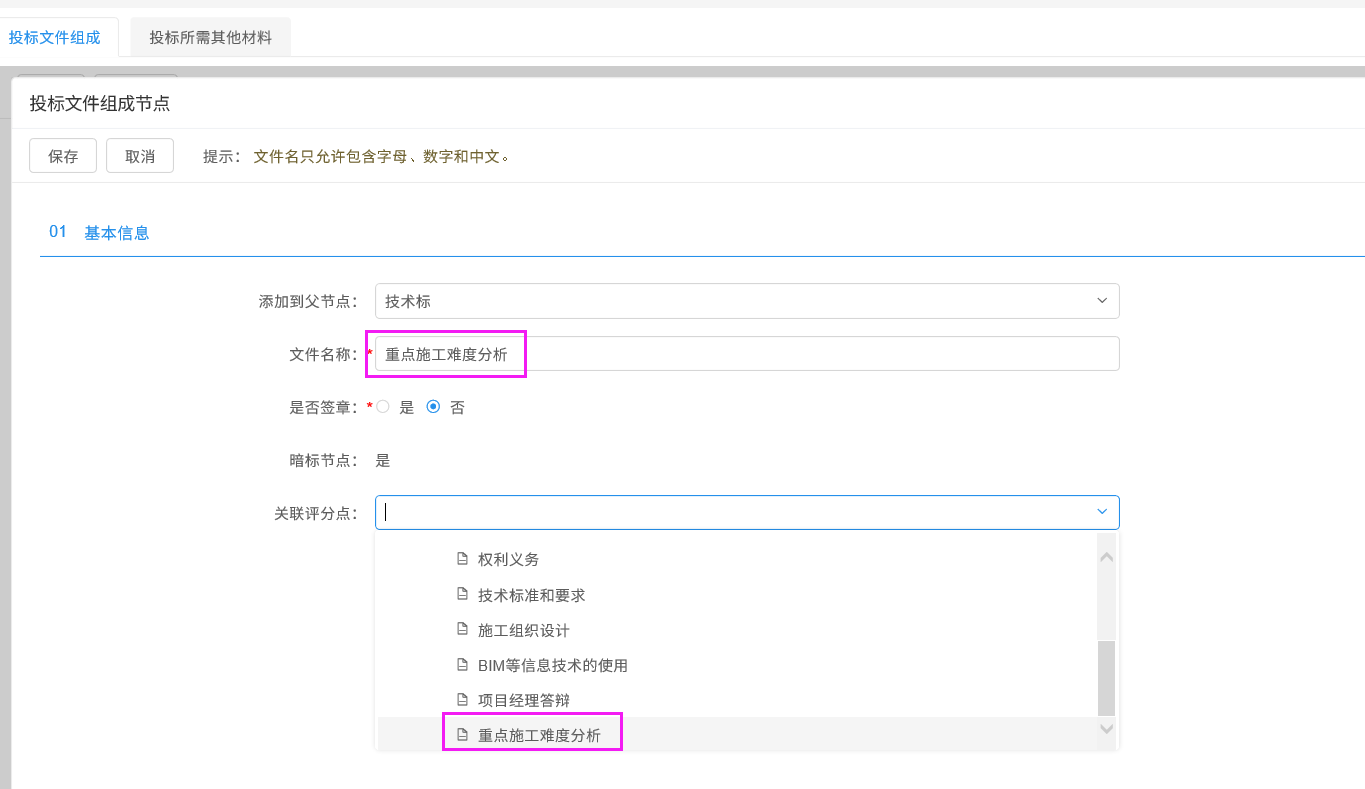 新增完成后，投标文件组成技术标节点中会展示新增的子节点。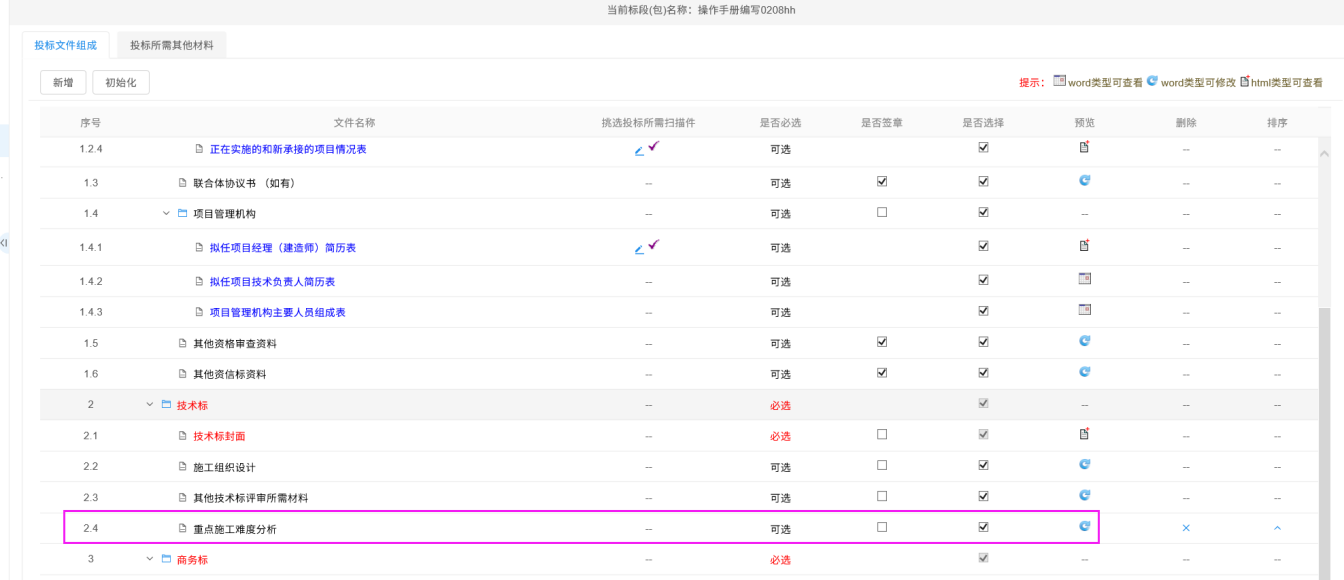 投标文件节点对应的预览图标是，则该节点的模板文件可编辑，代理机构可将投标文件模板放置在节点中，投标人根据模板编制投标文件。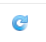 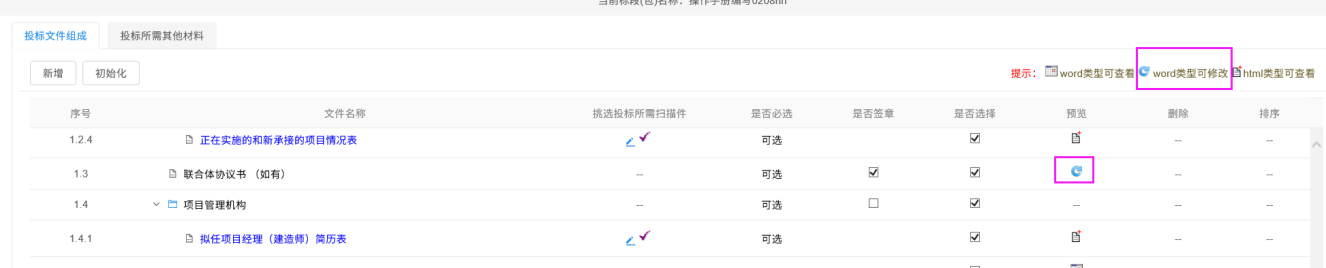 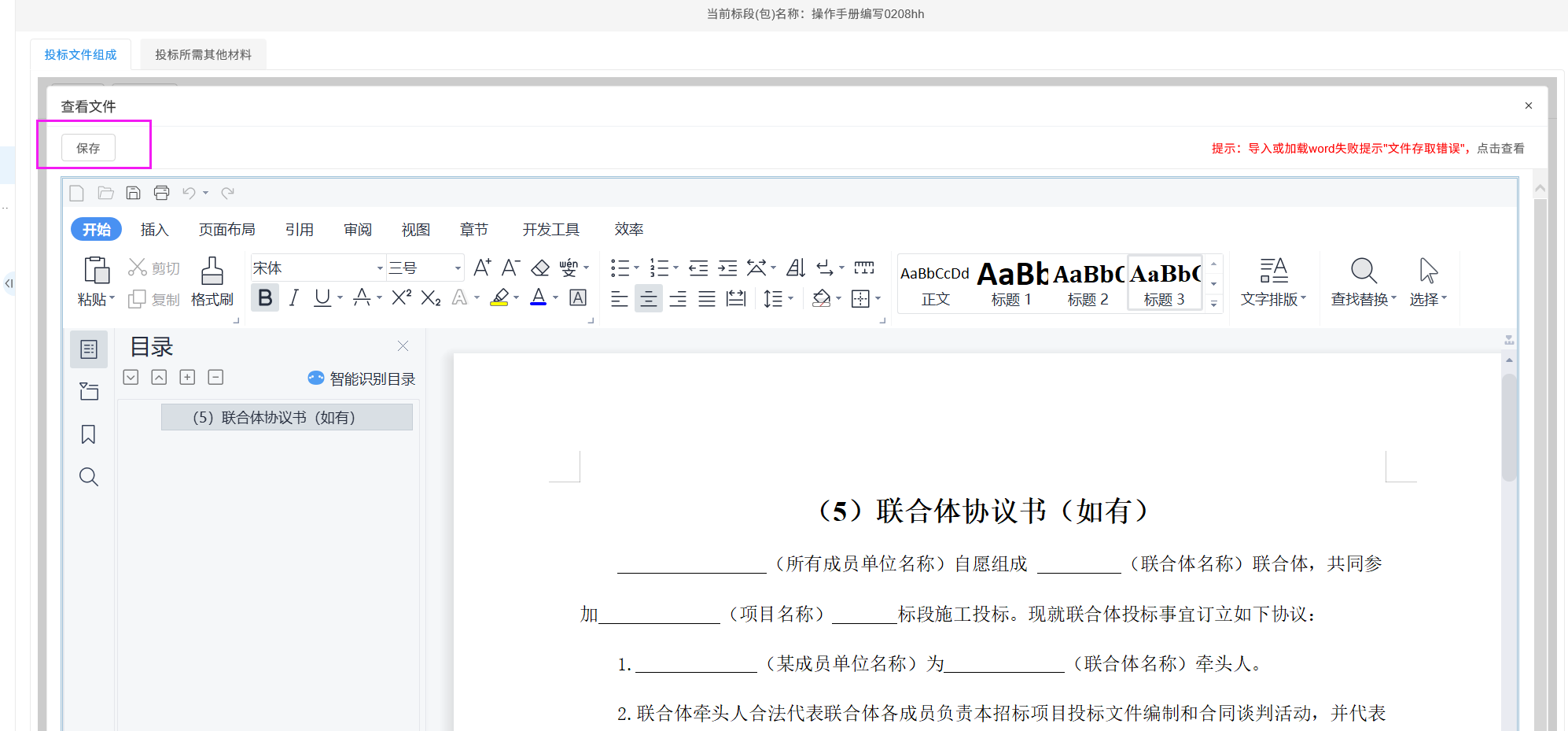 3.5.1.6 暂列金额暂估价明细如项目有暂列金额暂估价明细的，可将文件上传至“暂列金额暂估价明细”菜单。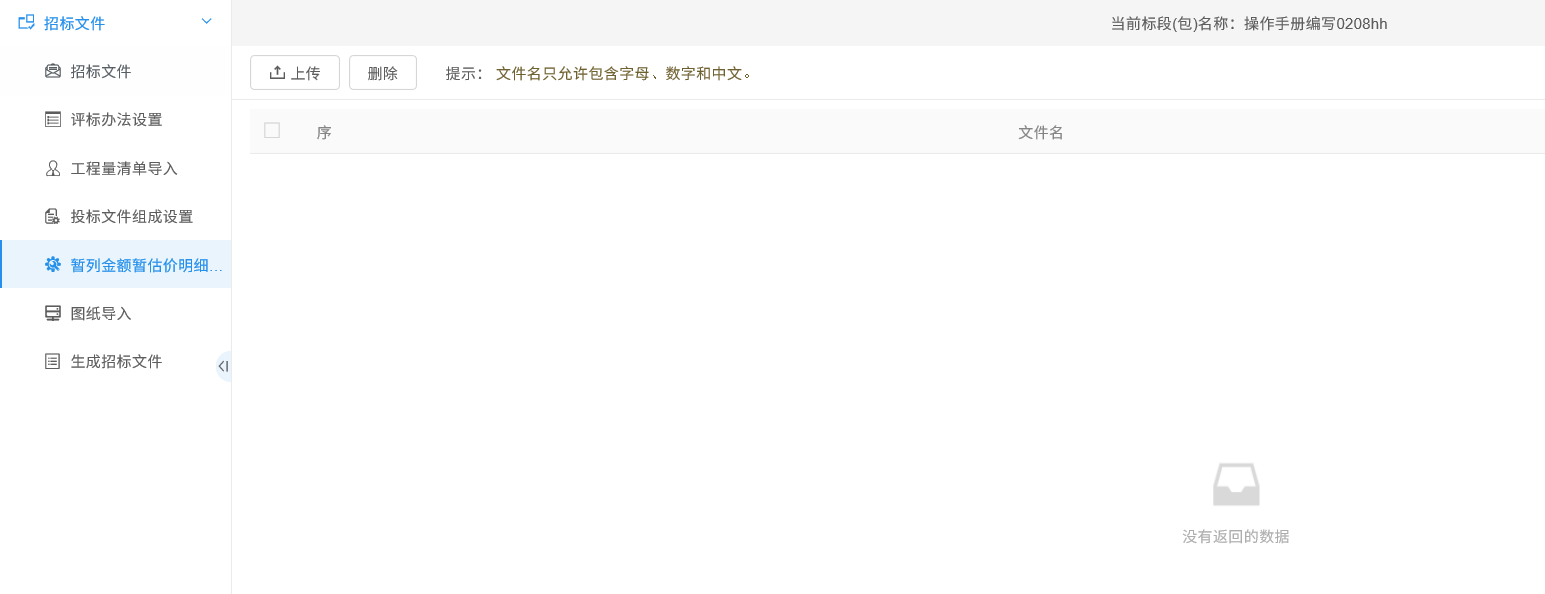 3.5.1.7 图纸文件图纸导入目录，先点击“新增”按钮设置图纸文件目录。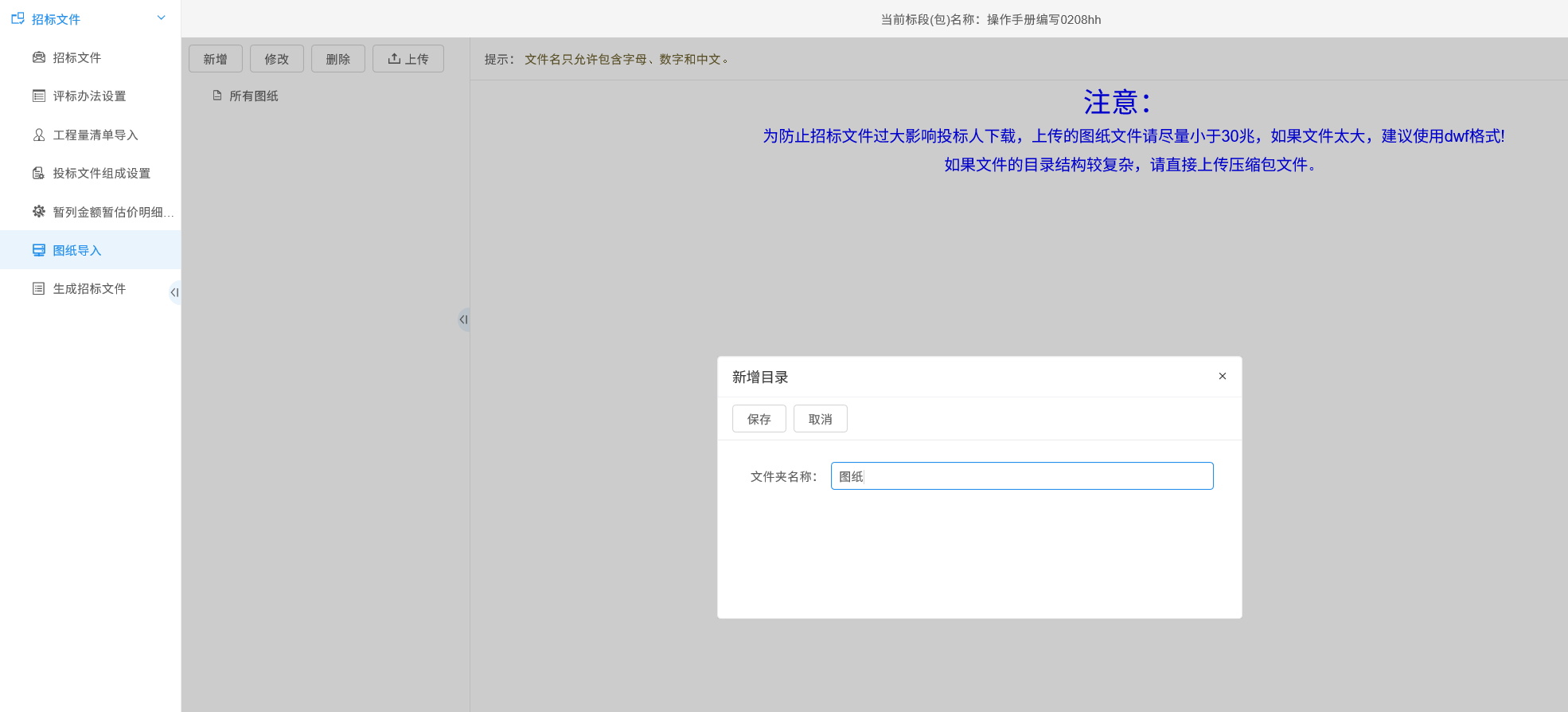 再选择图纸文件，点击“上传”按钮，上传项目图纸。注：为防止招标文件过大影响投标人下载，上传的图纸文件请尽量小于30兆（可以使用压缩文件分包压缩功能，每个压缩包设置不超过30M），如果文件太大，建议使用dwf格式。如果文件的目录结构较复杂，请直接上传压缩包文件。 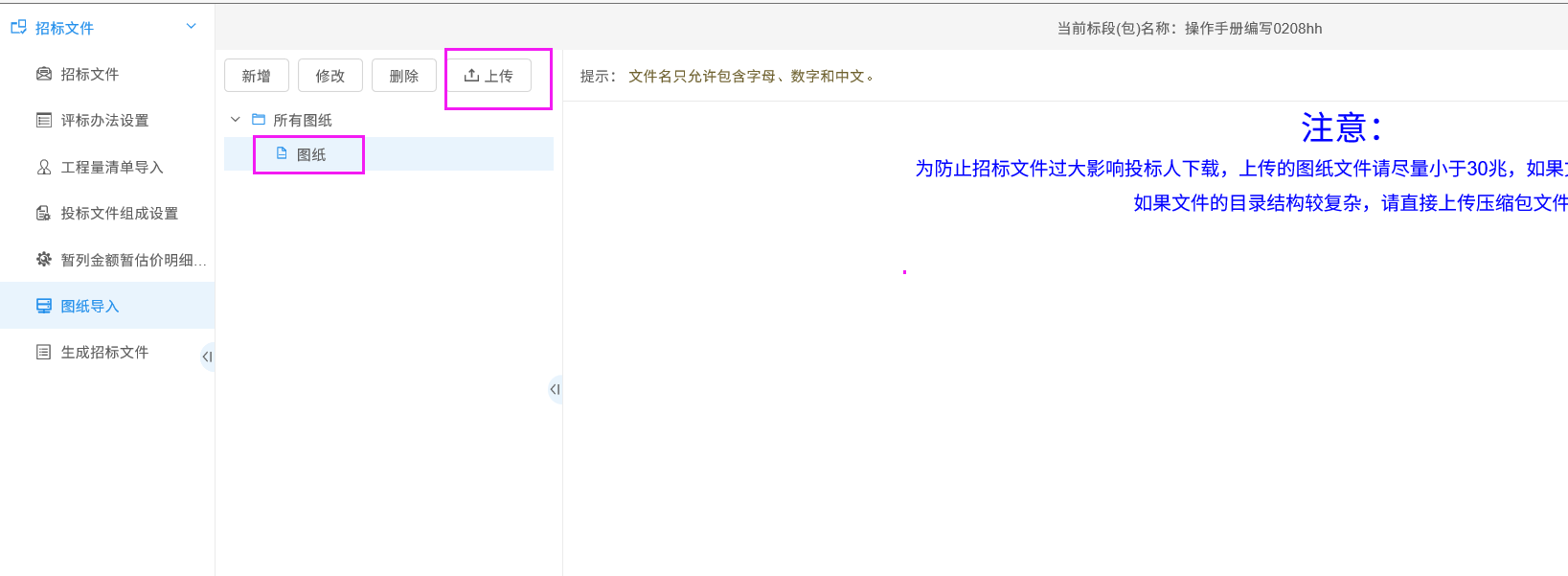 3.5.1.8 招标文件签章    将招标文件转换成PDF格式，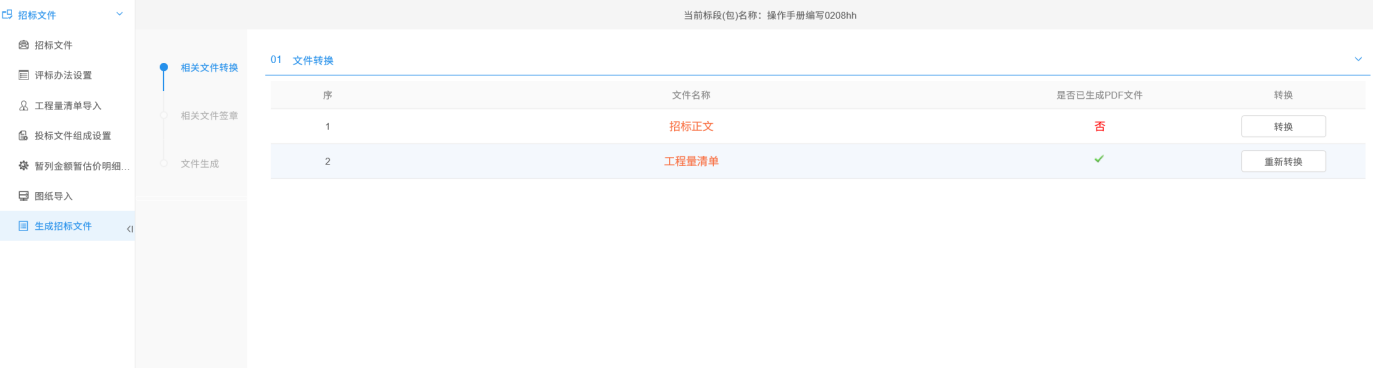 转换完成后点击“盖章”按钮进行签章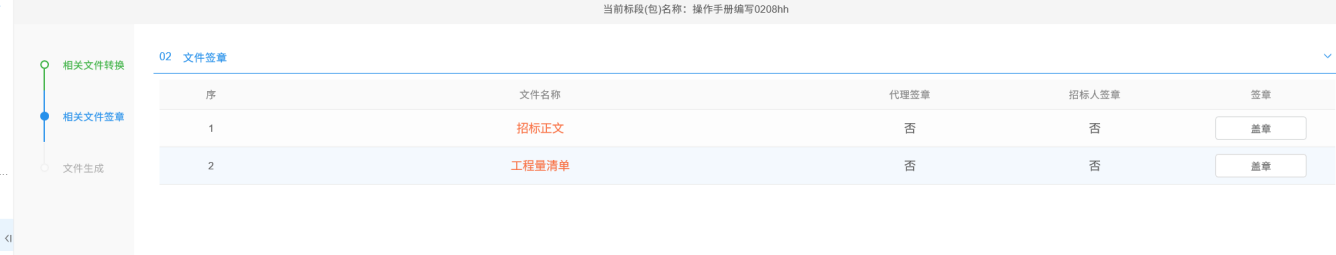 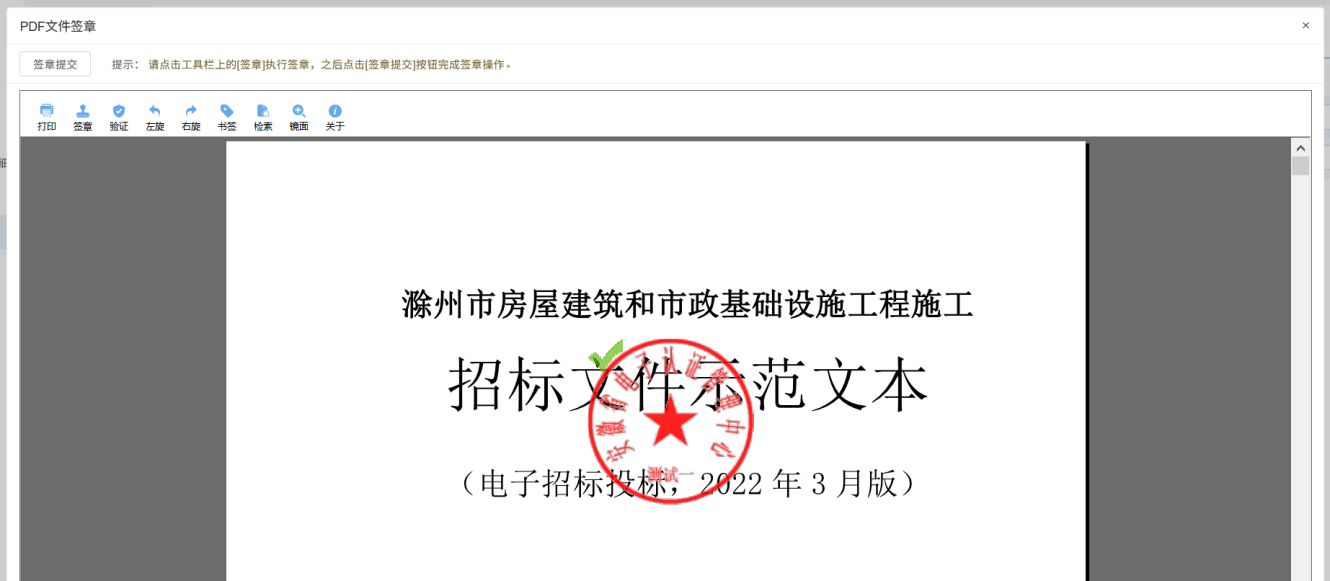 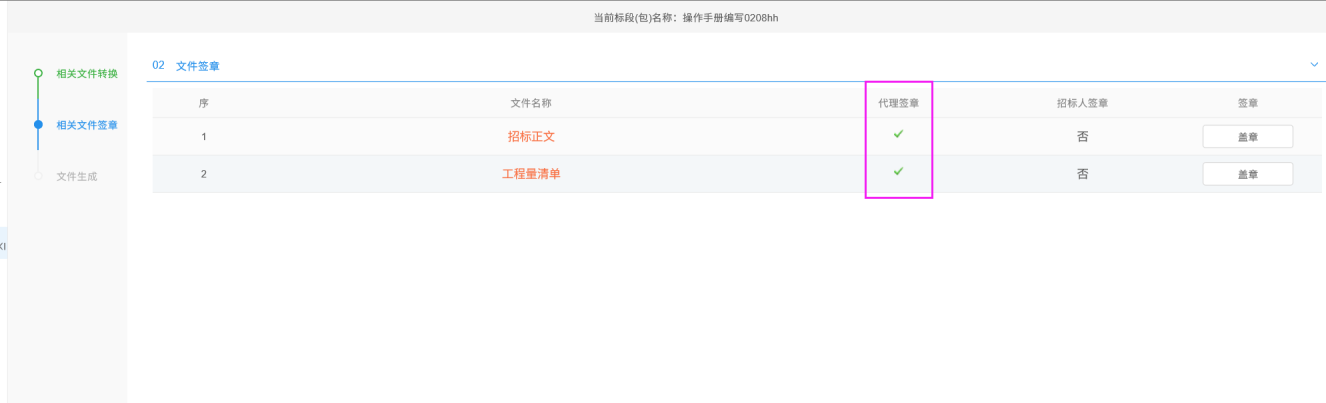 签章完成后，关闭招标文件编制工具，返回招标文件基本信息编辑页面。3.5.2 招标文件信息录入（招标代理）填写文件领取时间、投标有效期、答疑澄清时间、清单控制价和保证金信息。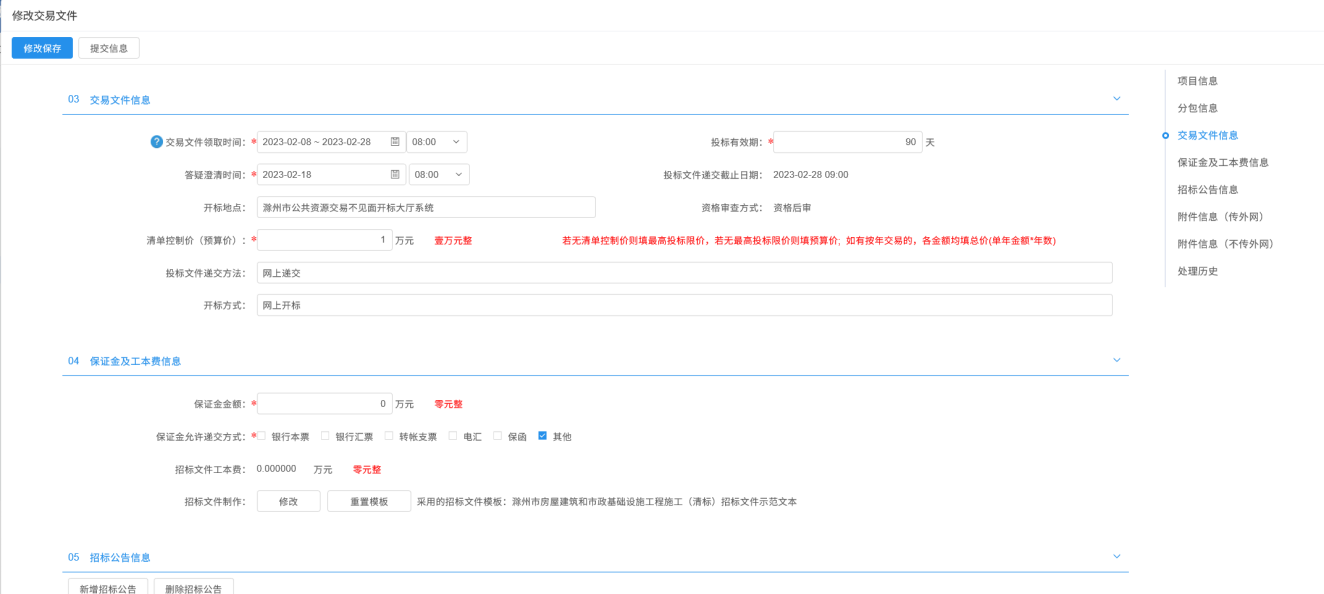 3.5.3 招标公告编制（招标代理）在招标文件信息录入页面05模块招标公告信息，点击“新增招标公告”进入招标公告编制页面,确认公告信息。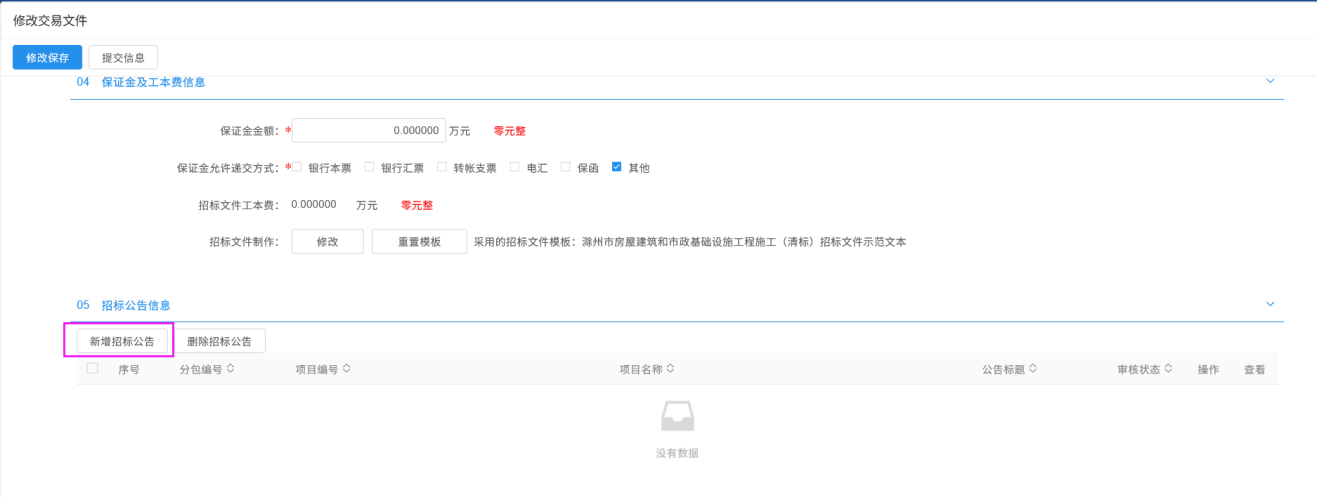 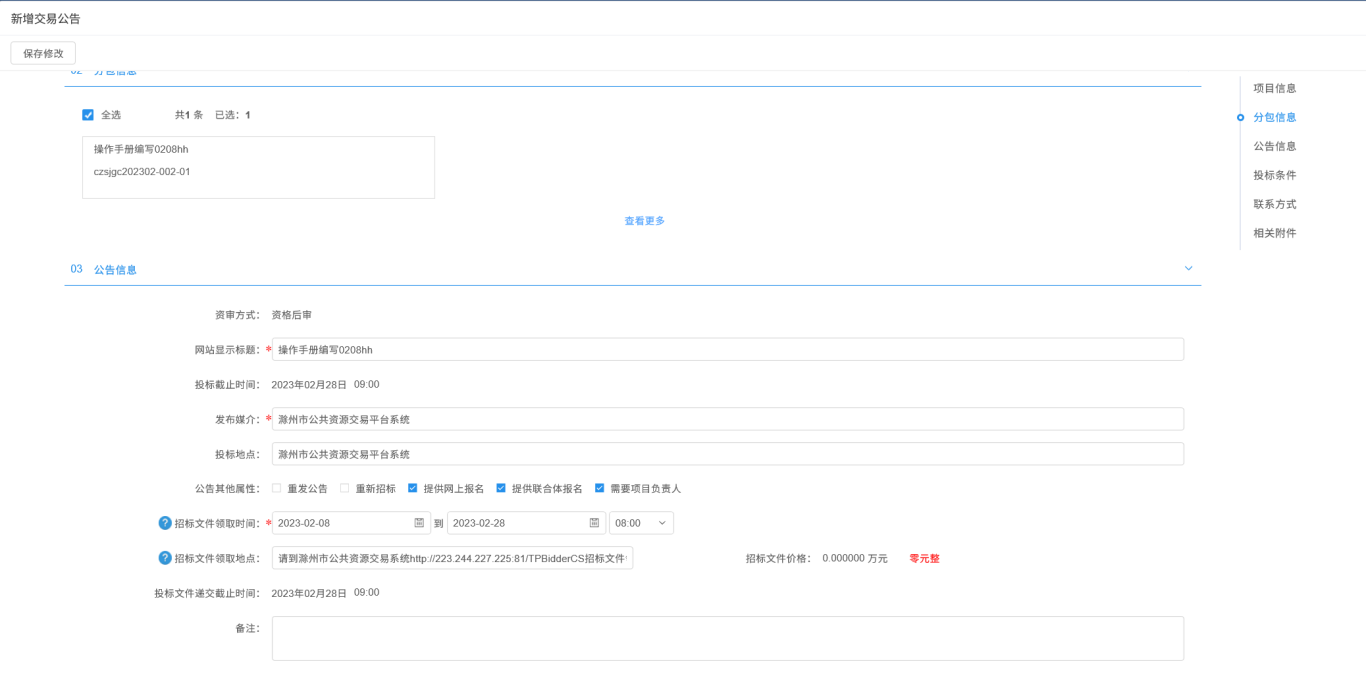 点击“修改保存”后，点击“点击生成”按钮，进入公告编辑页面补充完善公告内容，完成后签章。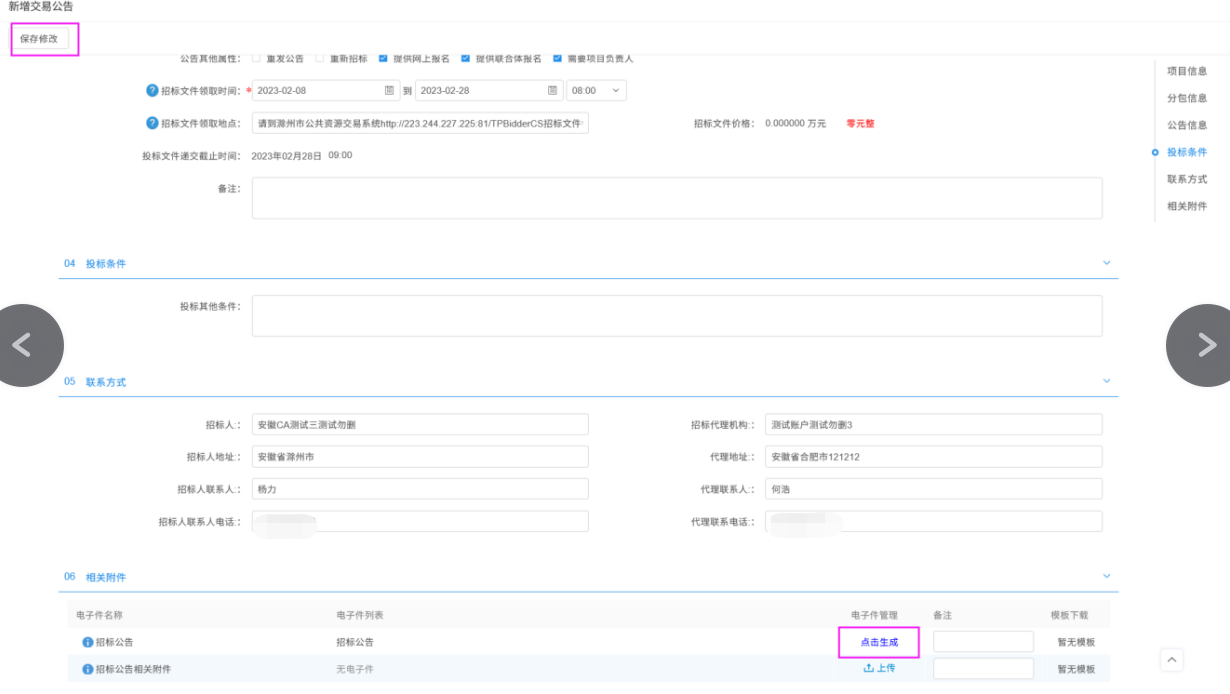 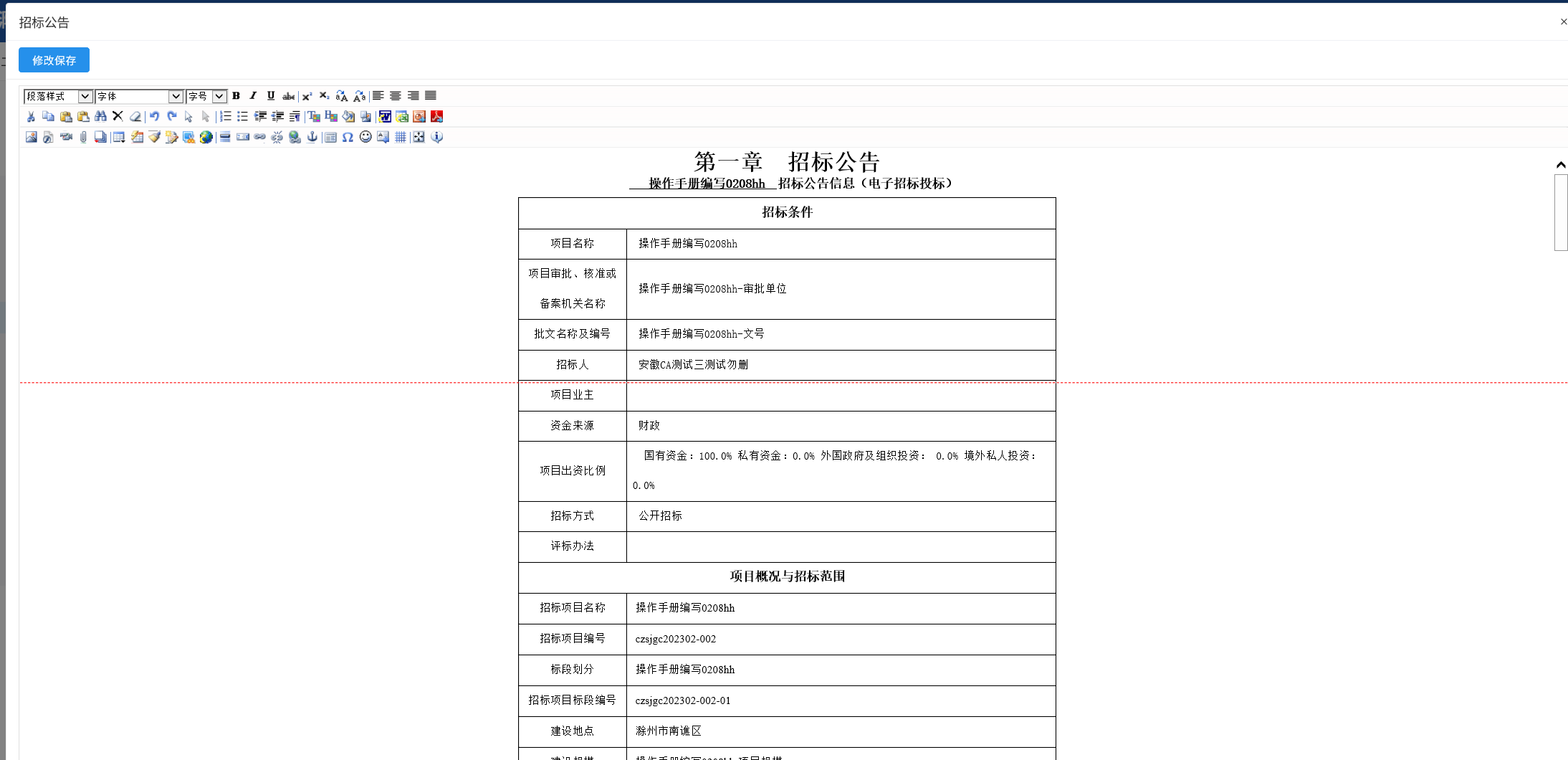 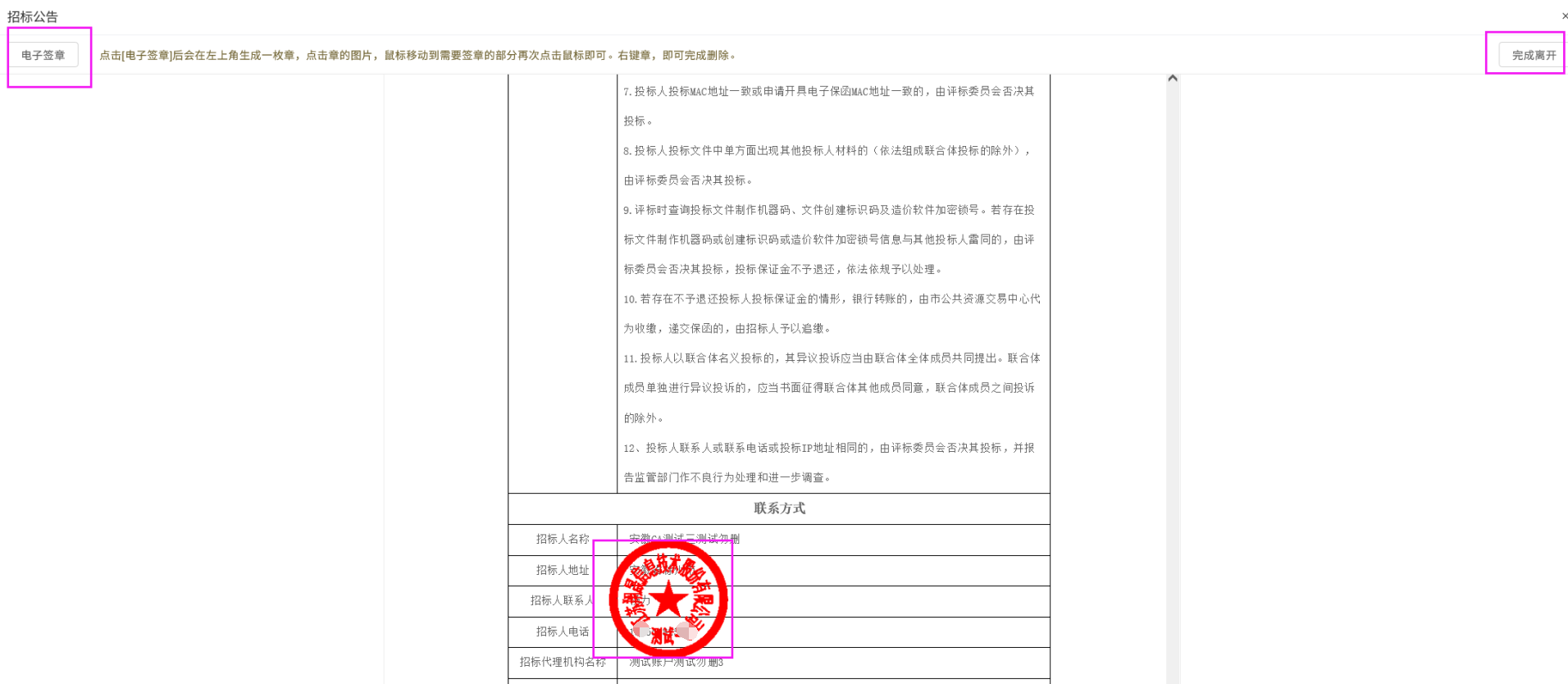 招标文件和招标公告编制完成后，提交招标人确认。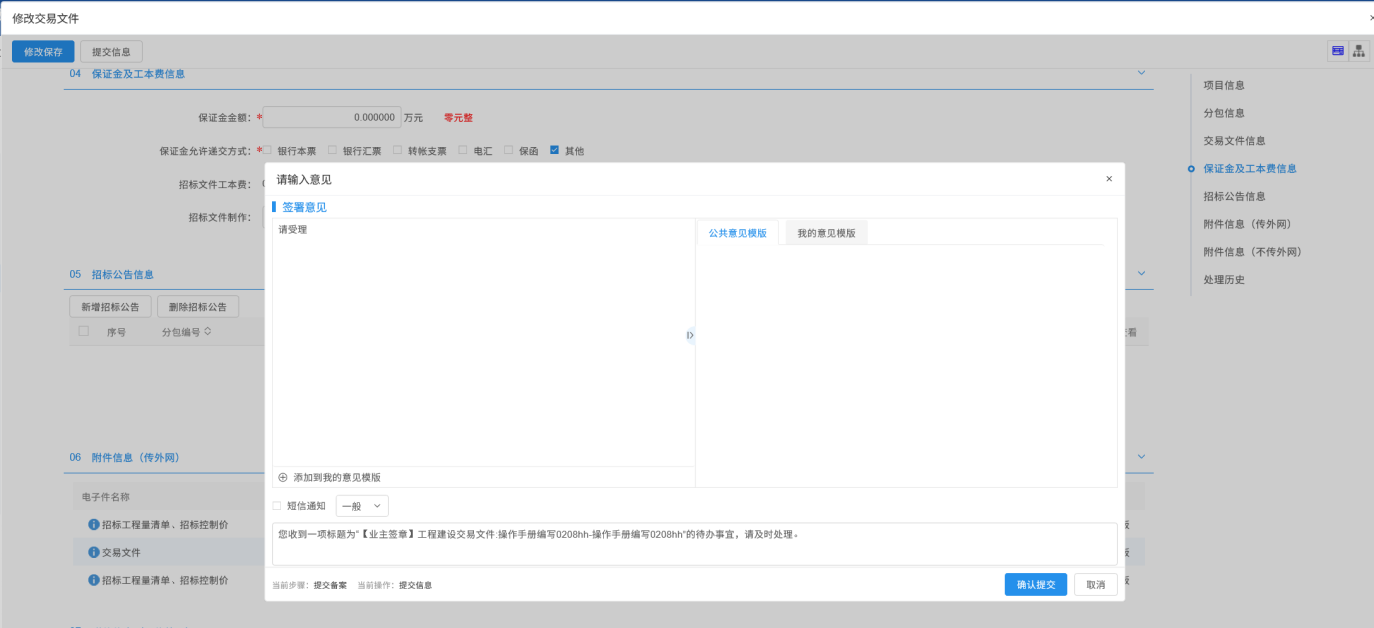 3.5.4 招标文件和公告确认（招标人）1、招标人进入“工程建设－发标－招标公告和招标文件”菜单，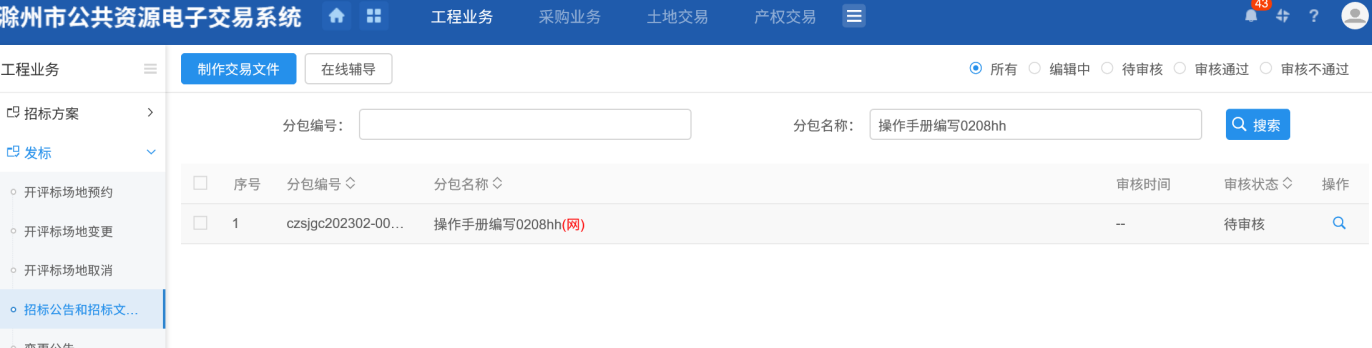 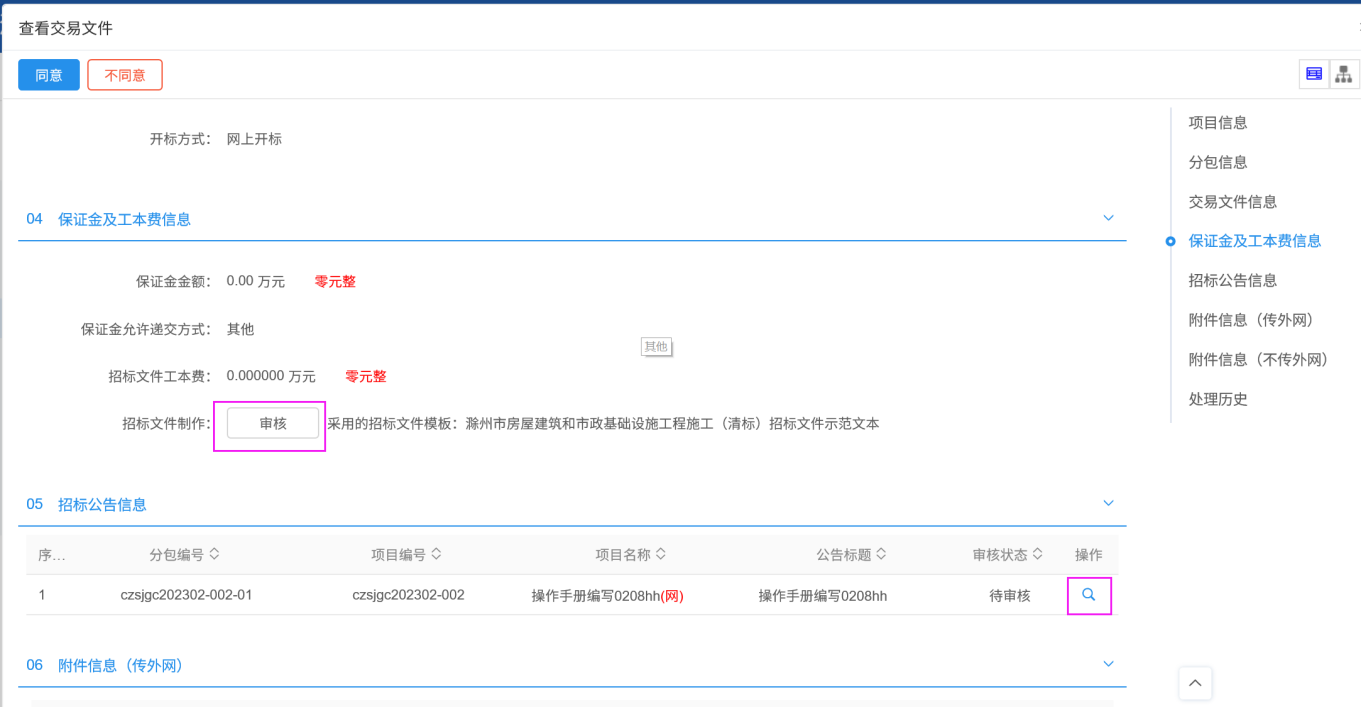 点击“审核”按钮，进入招标文件签章页面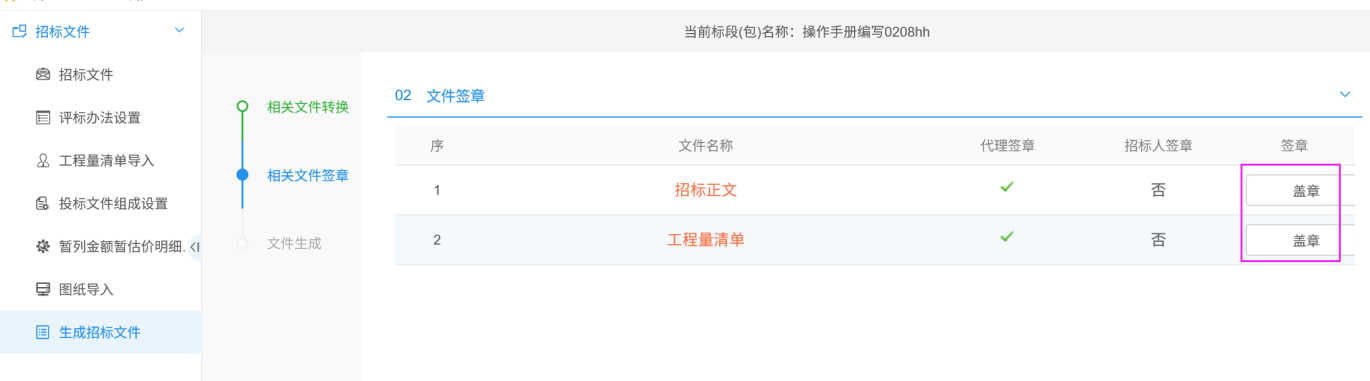 对招标文件内容确认并签章，完成后招标人签章显示已签章标识。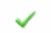 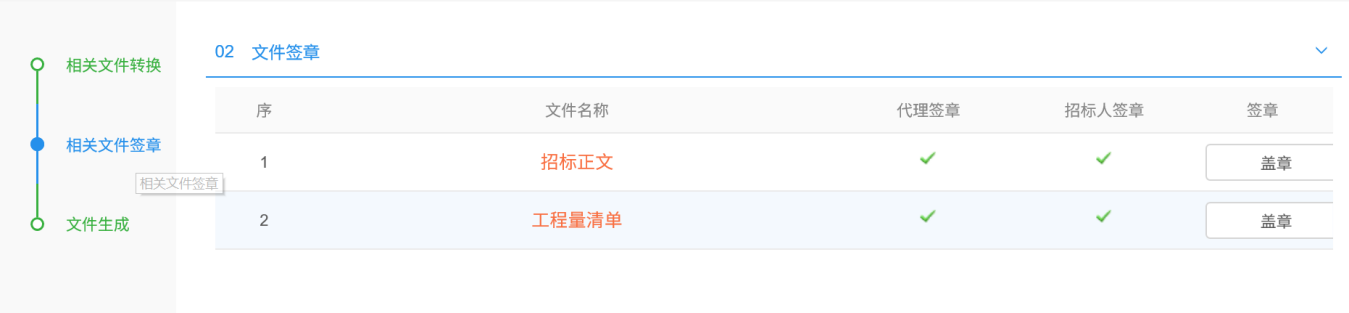 2、点击招标公告信息操作按钮，进入招标公告页面，对公告信息确认并签章。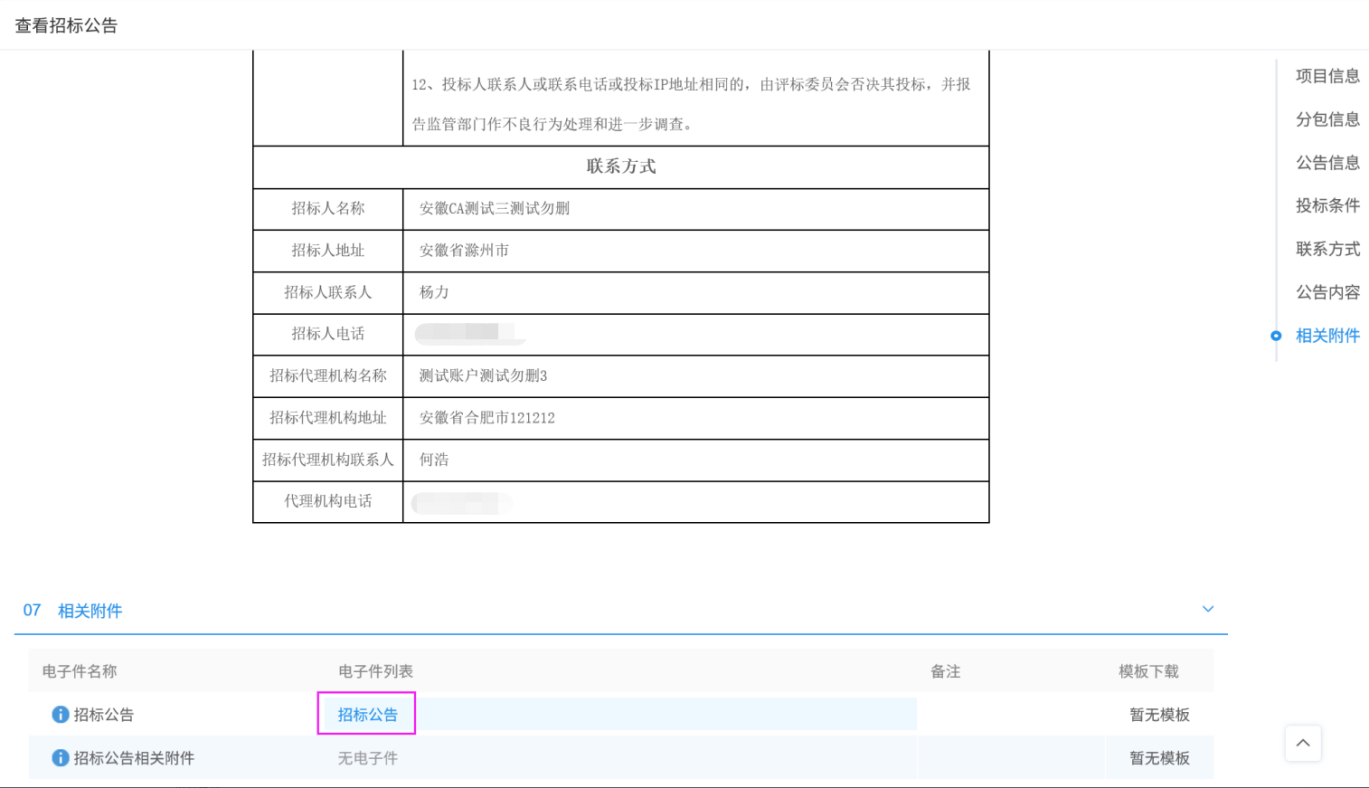 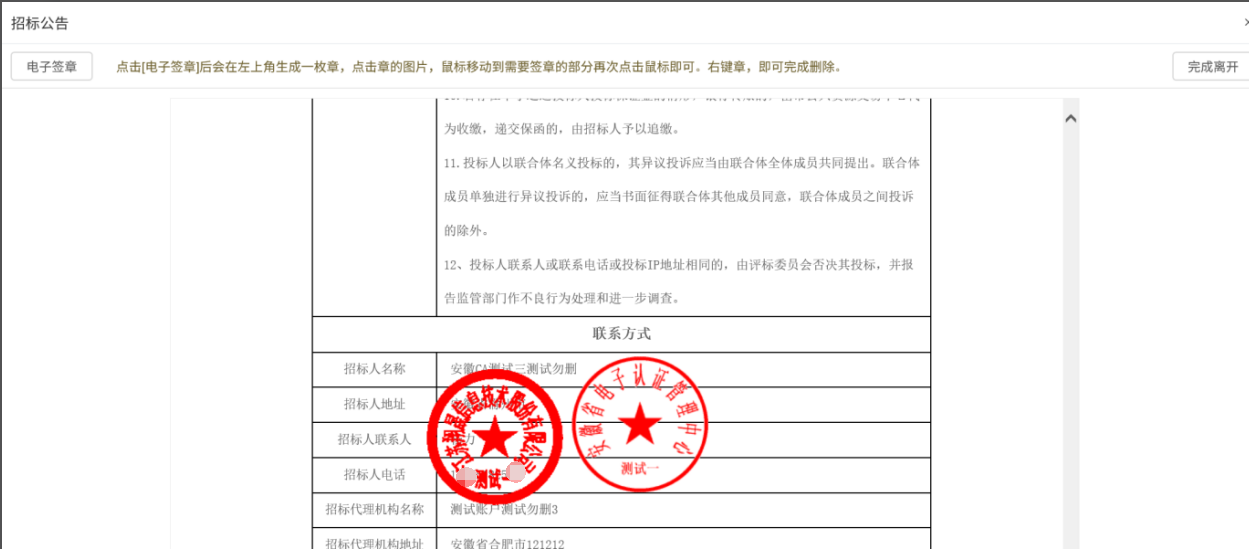      3、招标文件和公告信息确认完成签章后，提交代理机构生成电子版招标文件。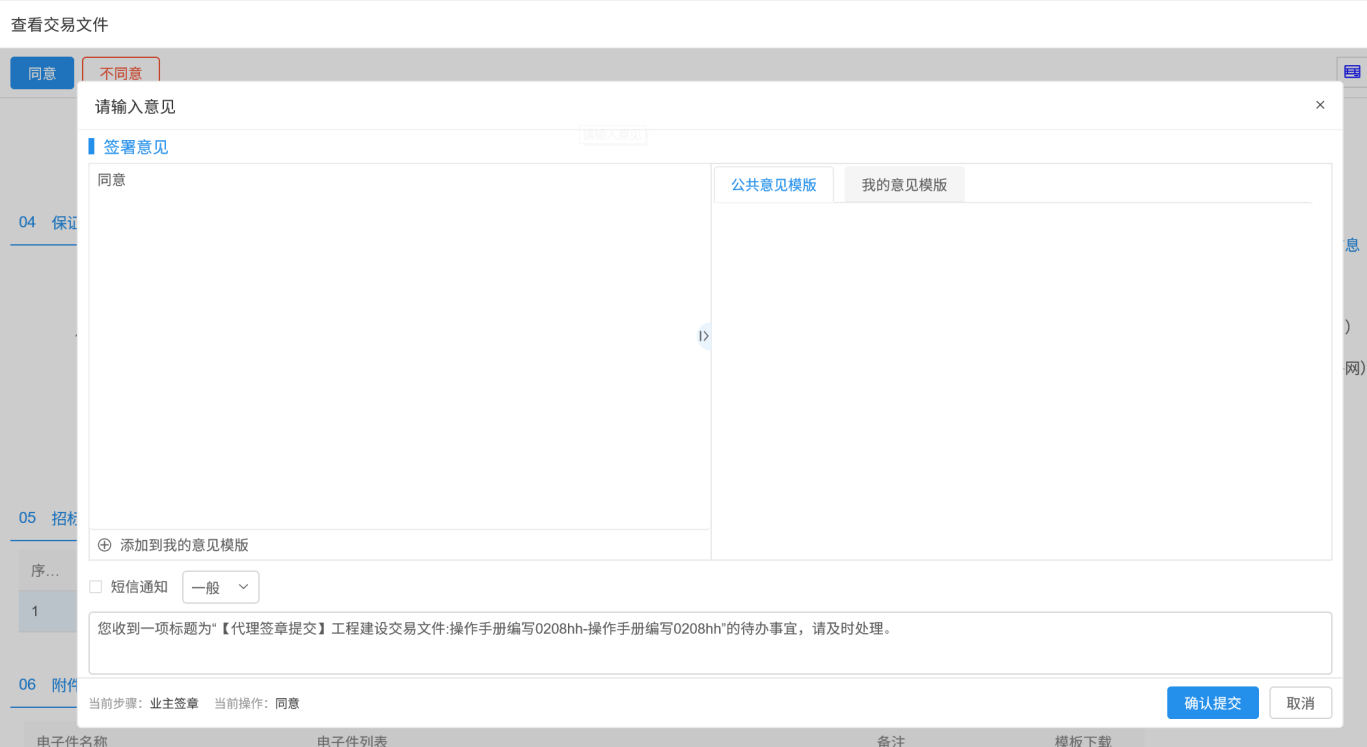 3.5.5 招标文件生成（招标代理）      招标代理机构进入工程业务-发标-招标文件和公告栏目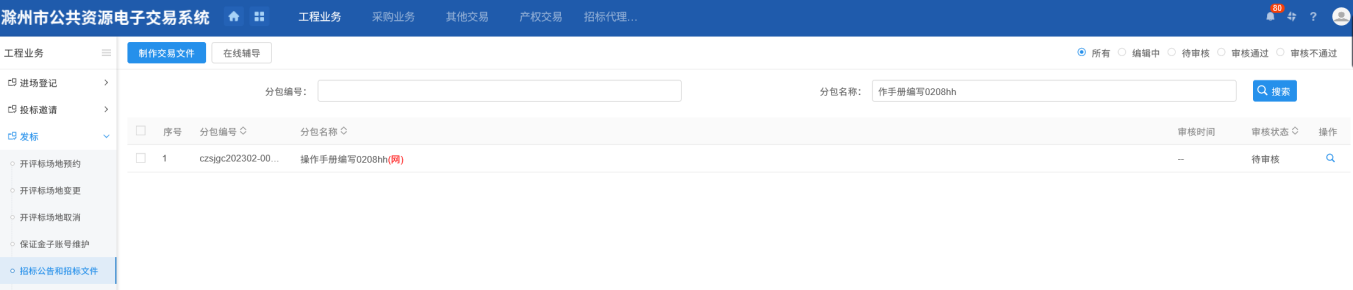 点击“审核”按钮，进入招标文件编制工具，生成招标文件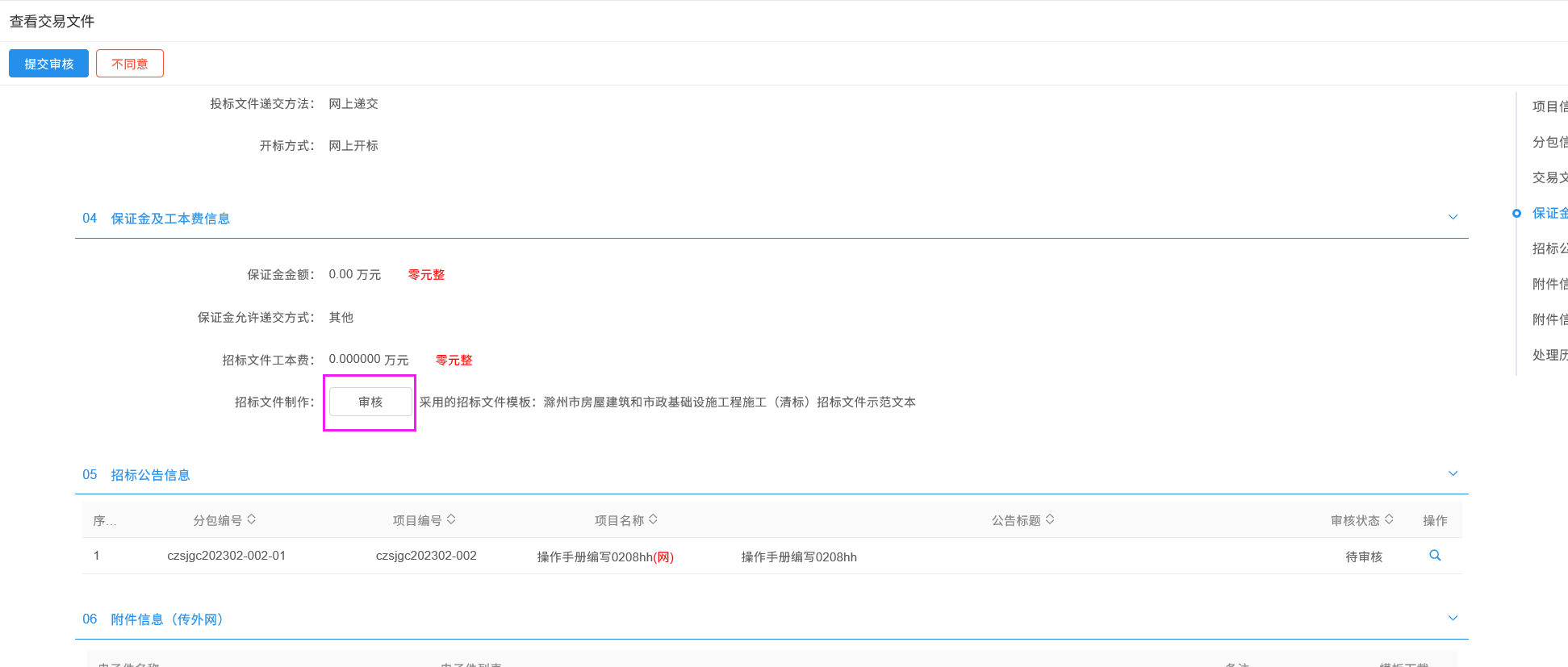 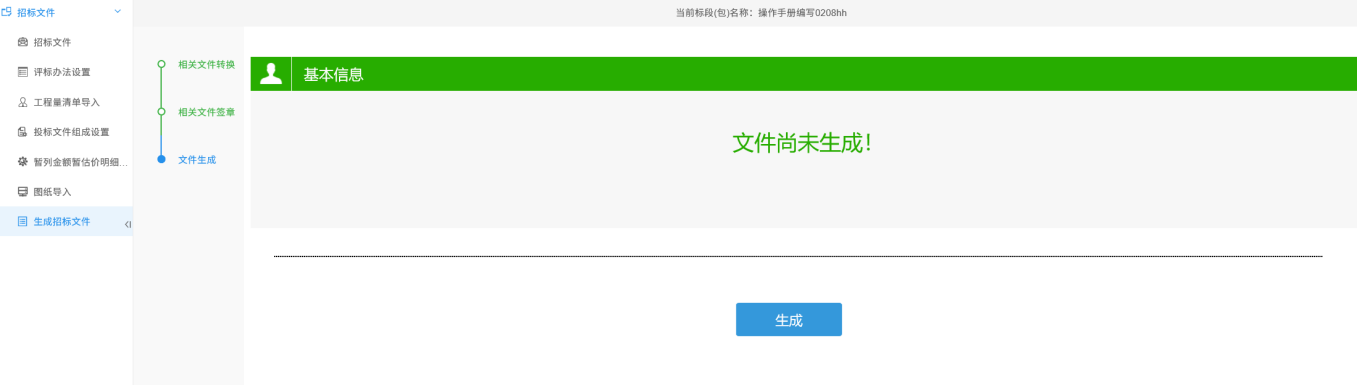 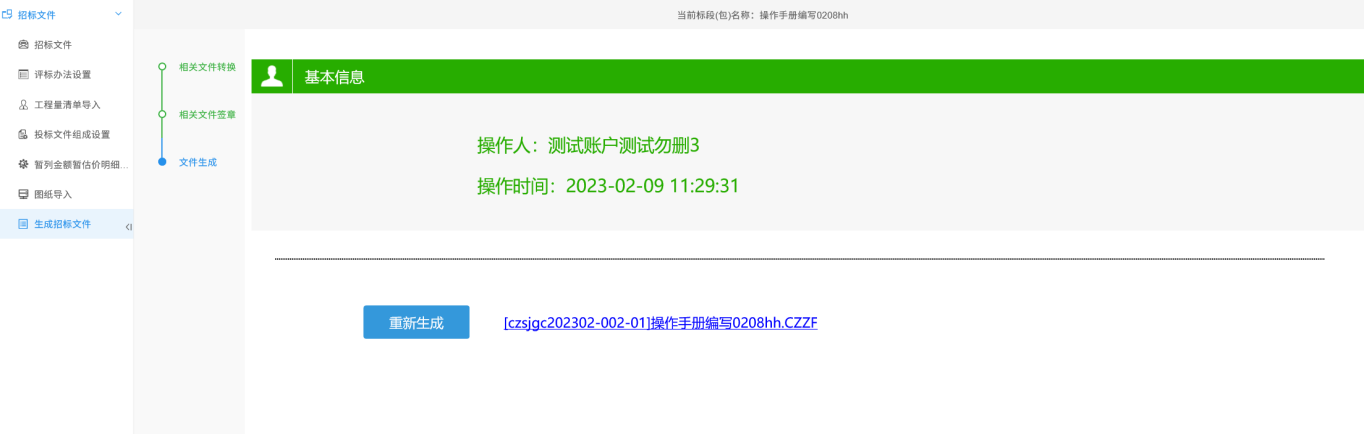 招标文件生成后，提交服务平台受理。3.6 更正公告3.6.1 更正公告编制（招标代理）     进入工程业务-发标-更正公告菜单页面，点击“新增变更公告”，挑选标段。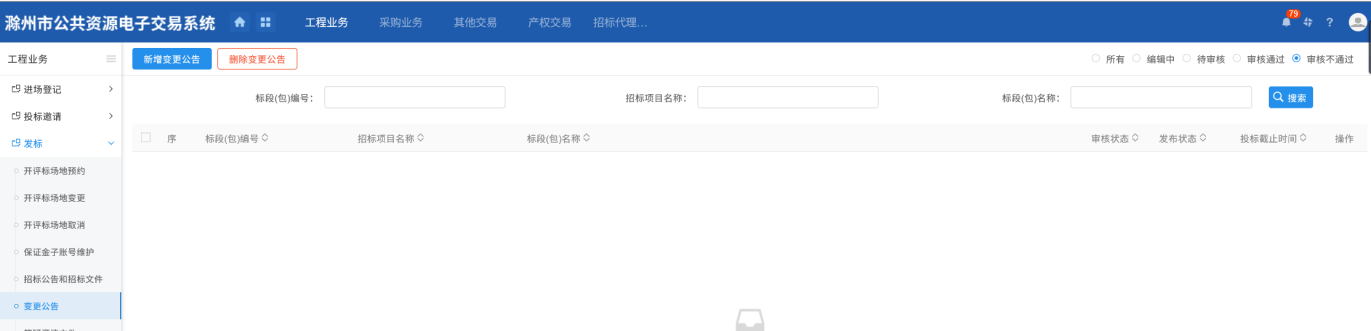 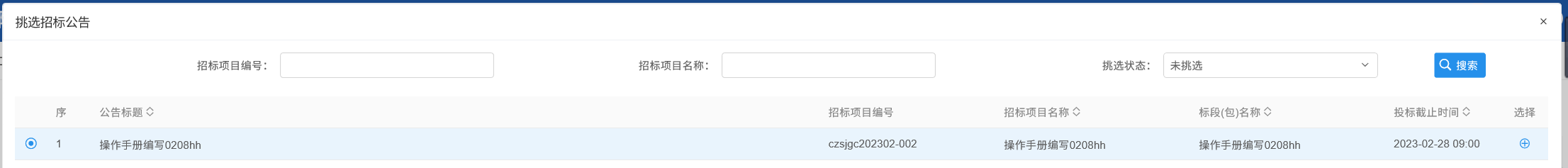 进入更正公告编制页面，录入相关信息，点击“点击生成”按钮，将更正内容编制到变更公告附件中。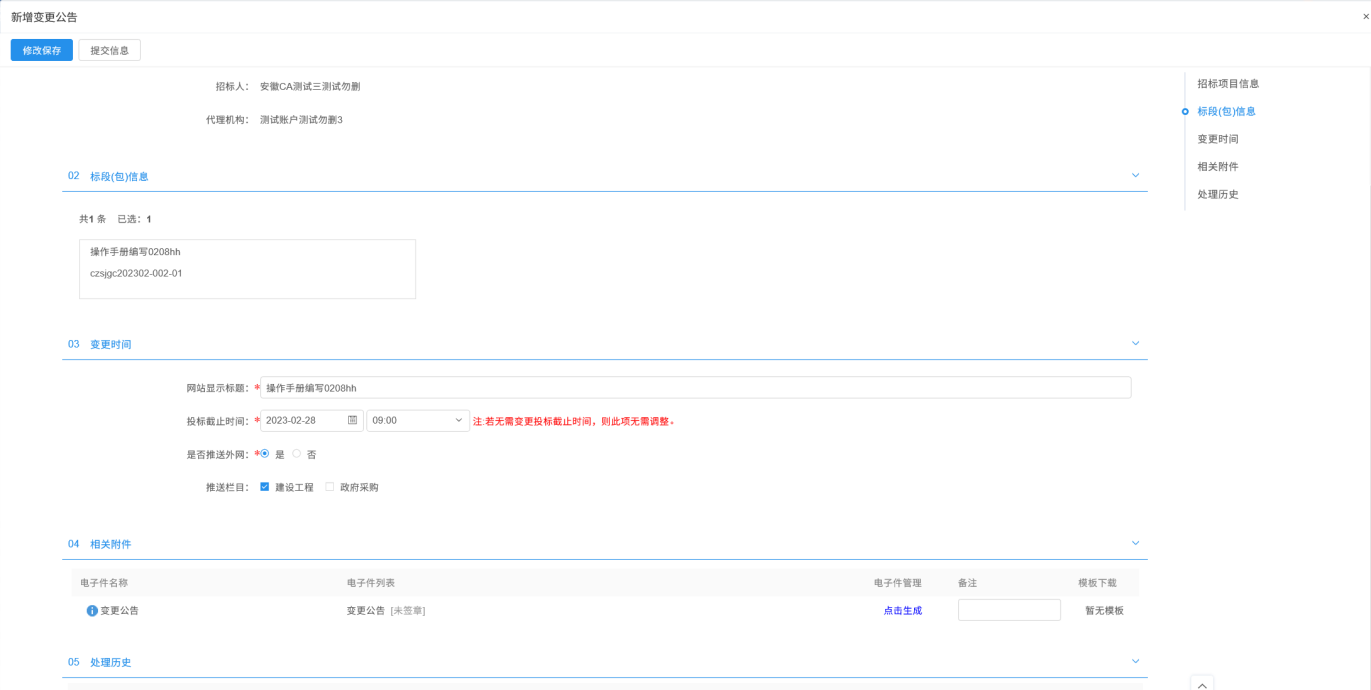 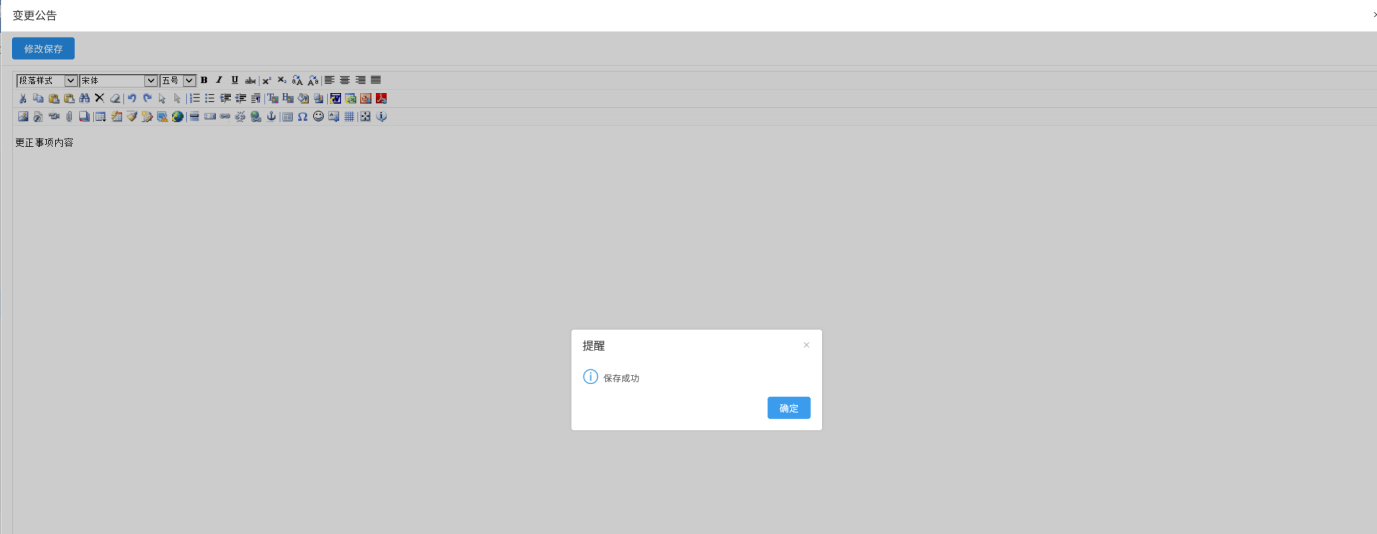 编制完成后，点击变更公告附件完成签章，并提交招标人确认。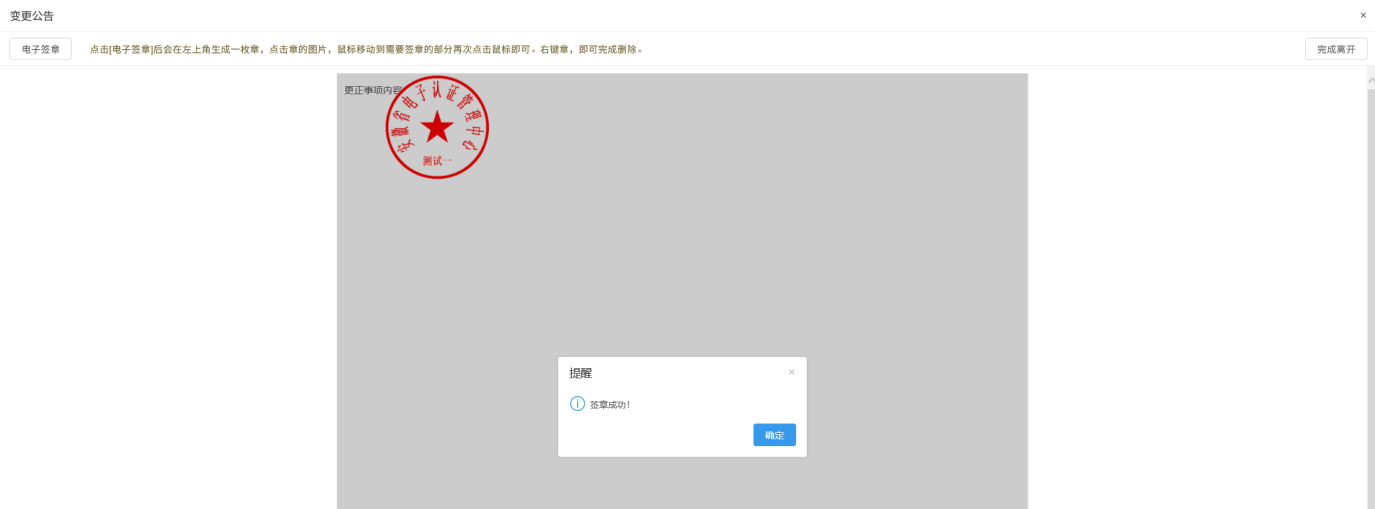 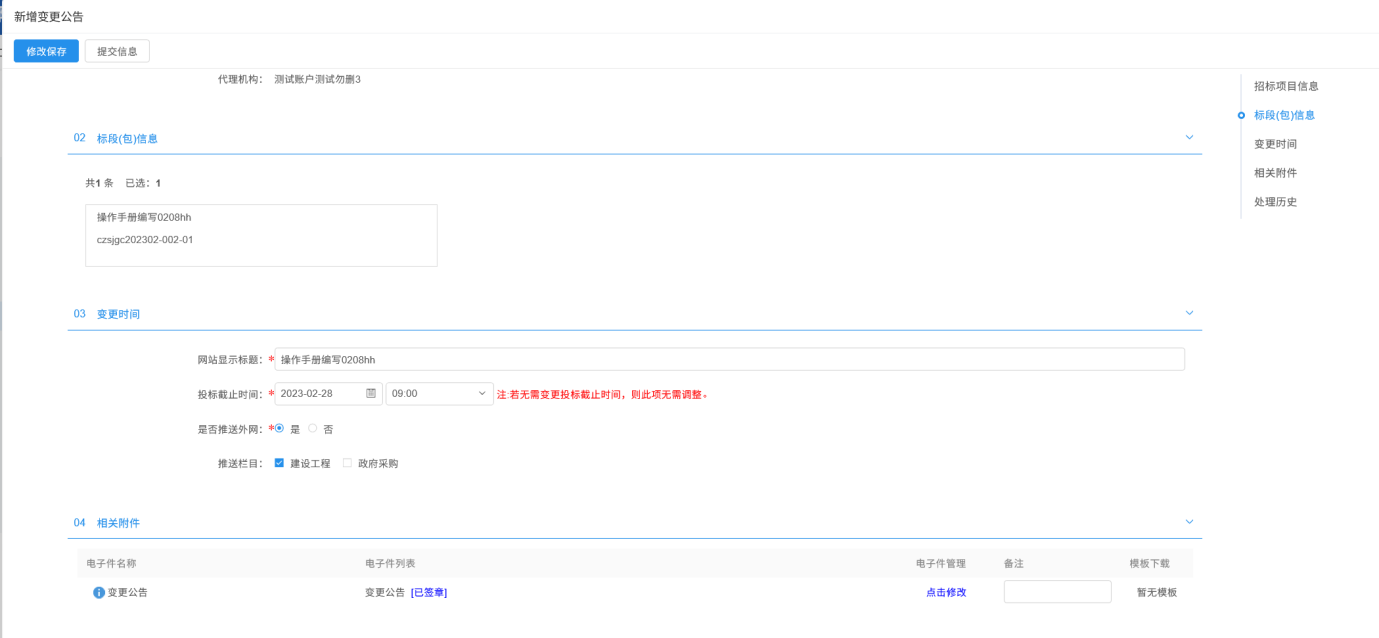 3.6.2 更正公告确认（招标人）      进入工程业务-发标-更正公告菜单页面，点击变更公告附件，确认变更信息并签章，完成后提交服务平台受理。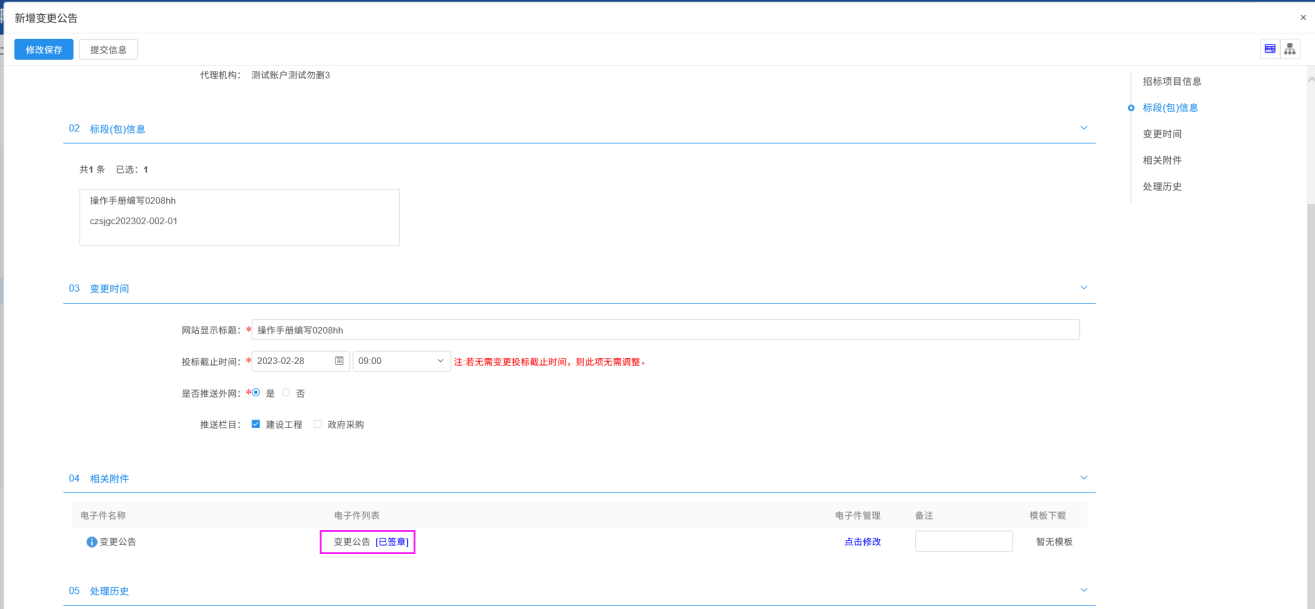 3.7 答疑澄清文件3.7.1 答疑澄清文件编制（招标代理）进入工程业务-发标-答疑澄清文件菜单页面，点击“制作答疑澄清文件”按钮，挑选标段。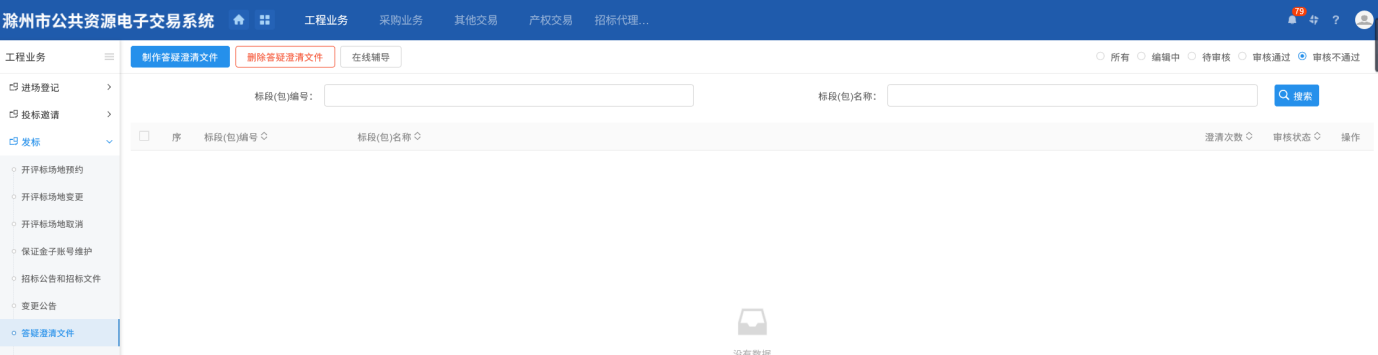 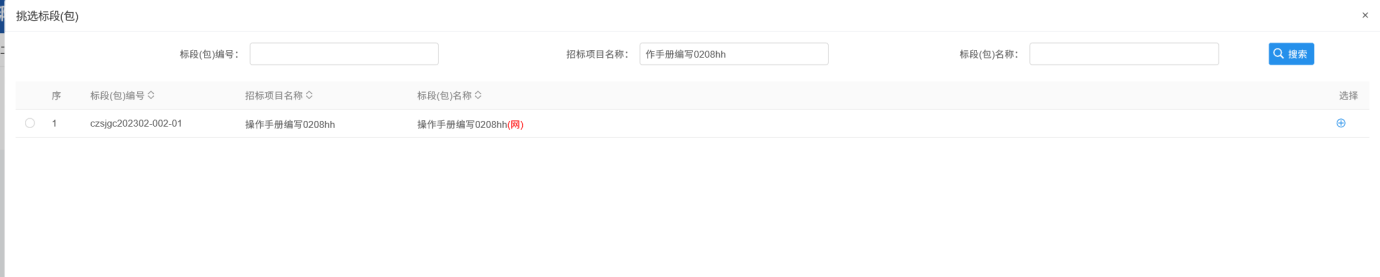 3.7.1.1 答疑说明文件导入点击“上传说明文件”上传本次澄清答疑内容说明。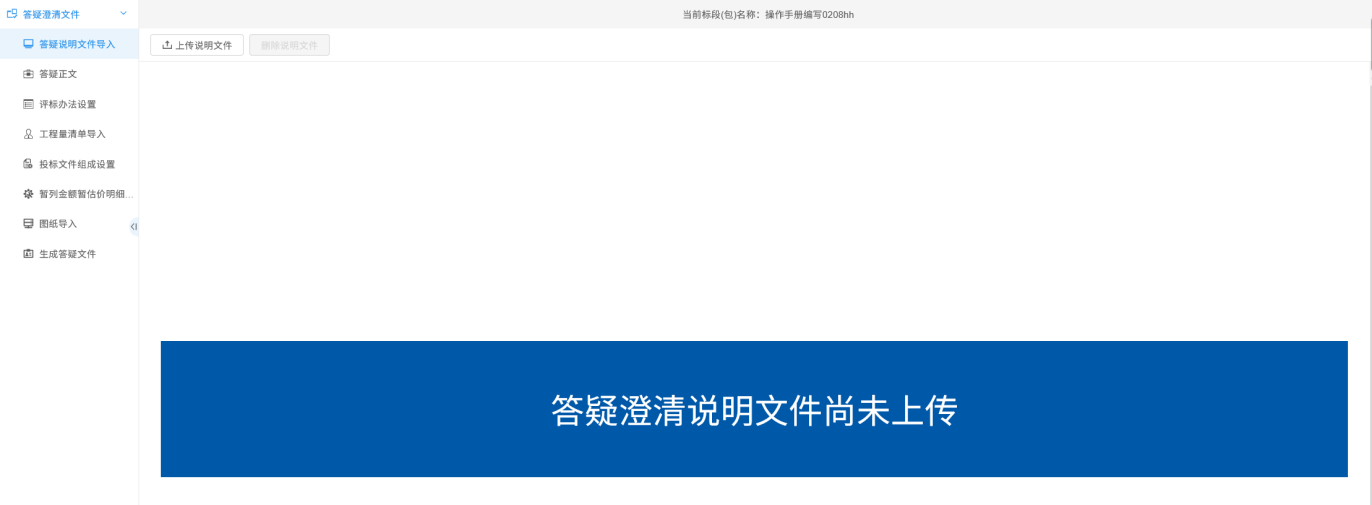 3.7.1.2 答疑正文对原招标文件内容条款进行编辑修改，修改后保存。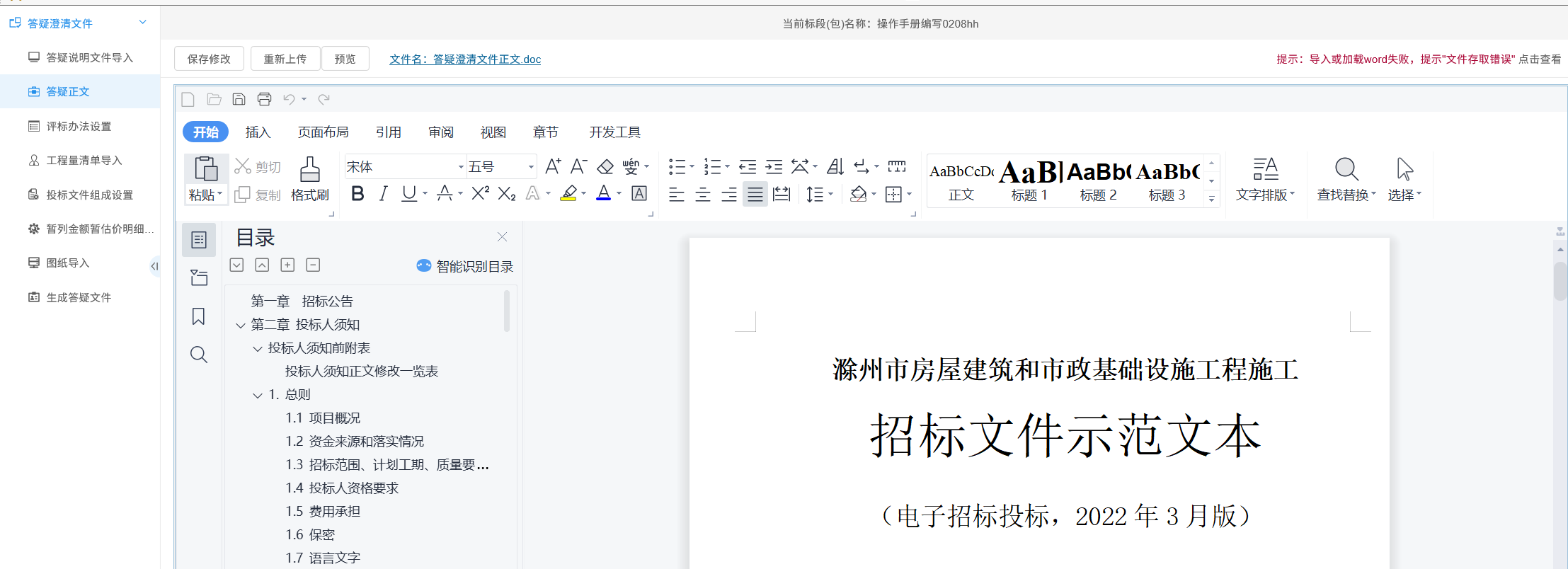 3.7.1.3 评标办法设置对原评标办法评分点和评审标准进行增加、删减、修改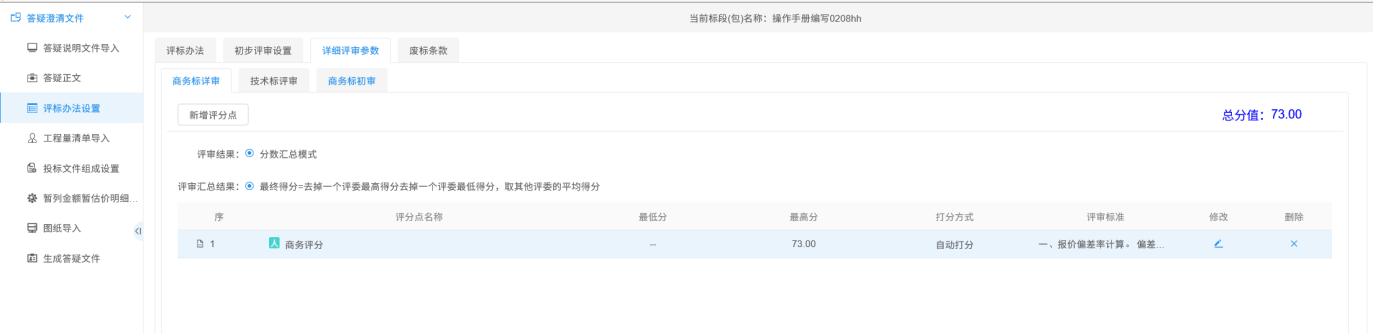 3.7.1.4 工程量清单导入如原招标清单有修改，可在工程量清单导入模块，删除原工程量清单，重新上传工程量清单，并生成清单PDF。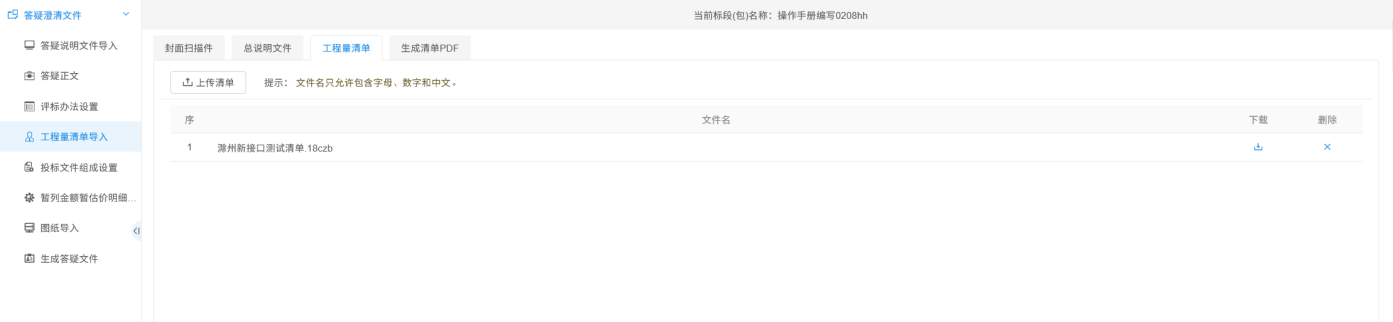 3.7.1.5 投标文件组成与招标文件投标文件组成编制相同，可新增、删除投标文件组成节点。注：暗标项目，增加得投标文件组成节点需与评分点设置评分查看地址。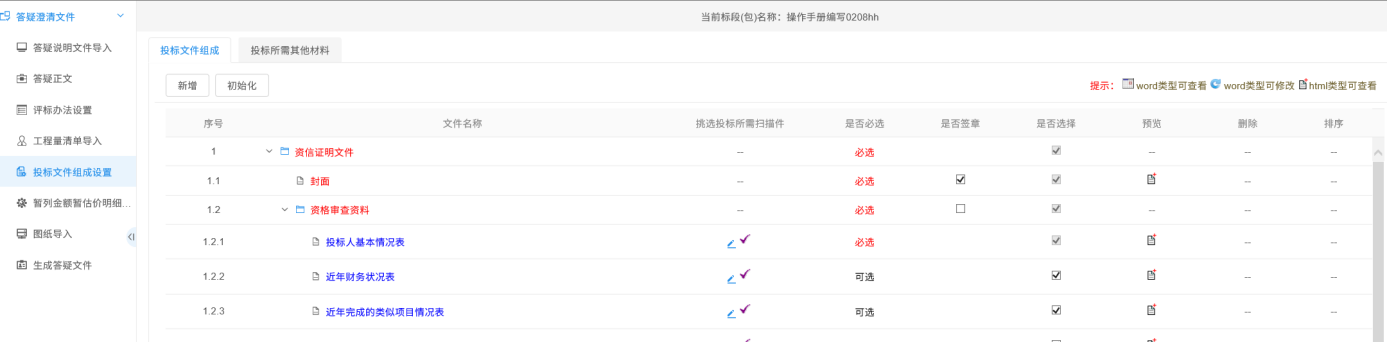 3.7.1.6 暂列金额暂估价明细    与招标文件编制相同，可对原文件增加、调整、删除。3.7.1.7 图纸导入与招标文件编制相同，可对原文件增加、调整、删除。3.7.1.8 生成答疑文件    答疑成亲文件正文和工程量清单如有调整，则需进行PDF转换，转换后签章。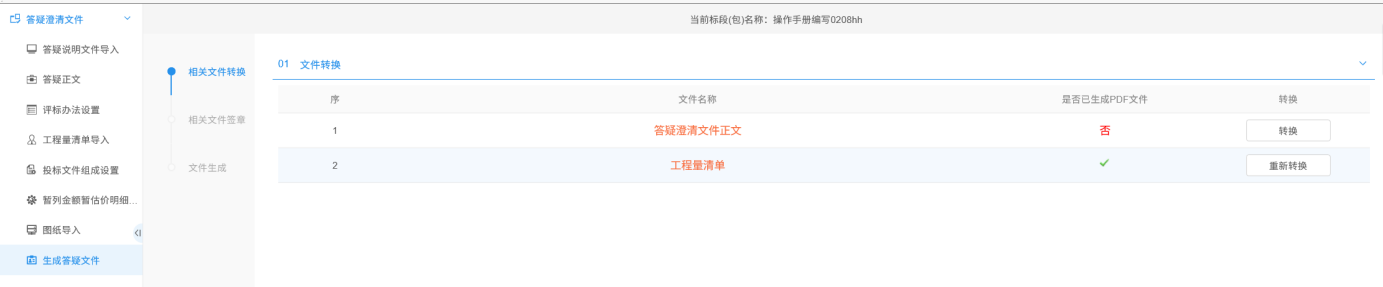 3.7.2 答疑澄清文件信息录入（招标代理）答疑澄清信息录入完成后，提交招标人确认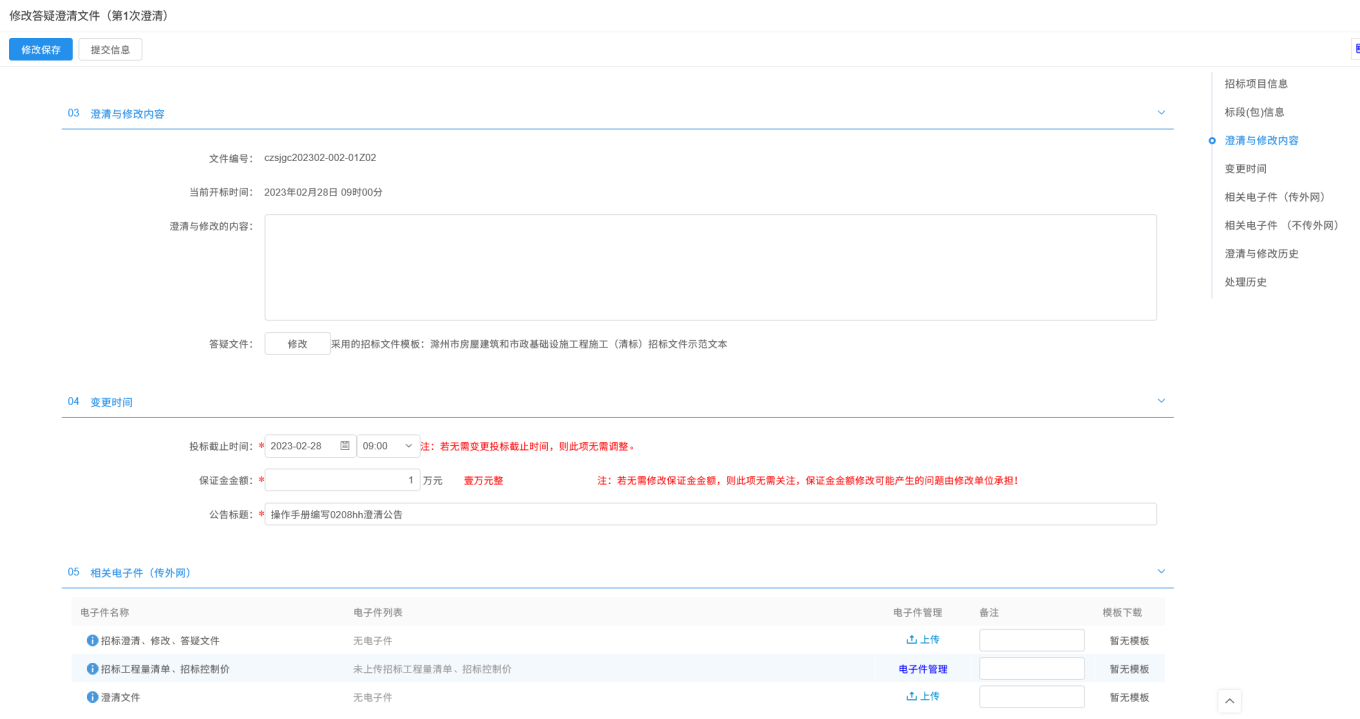 3.7.3 答疑澄清文件确认（招标人）招标人进入工程业务-发标-答疑澄清文件菜单页面，如图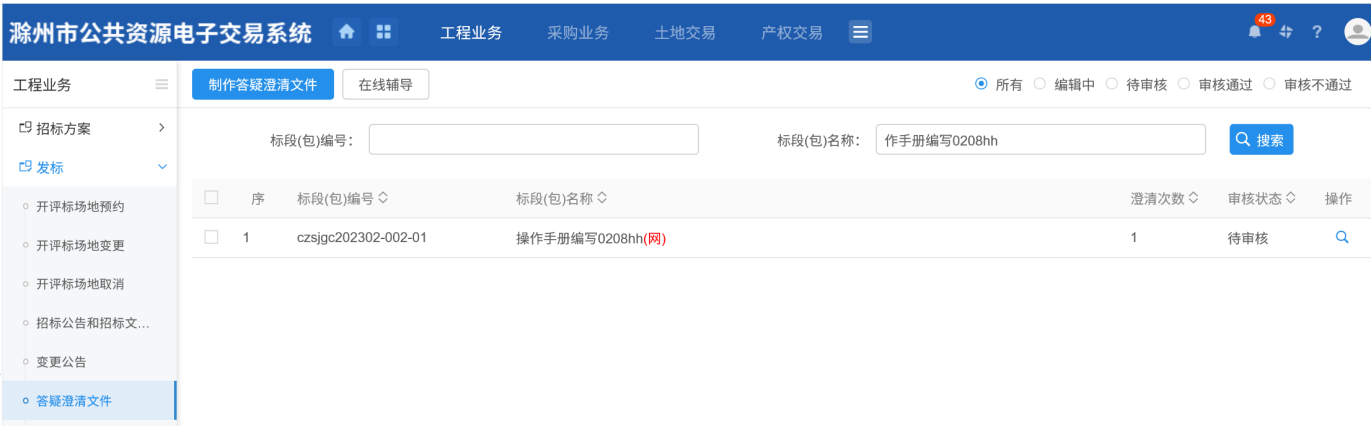 点击“审核”按钮，进入答疑澄清文件编制页面，查看答疑澄清内容，确认完成后签章。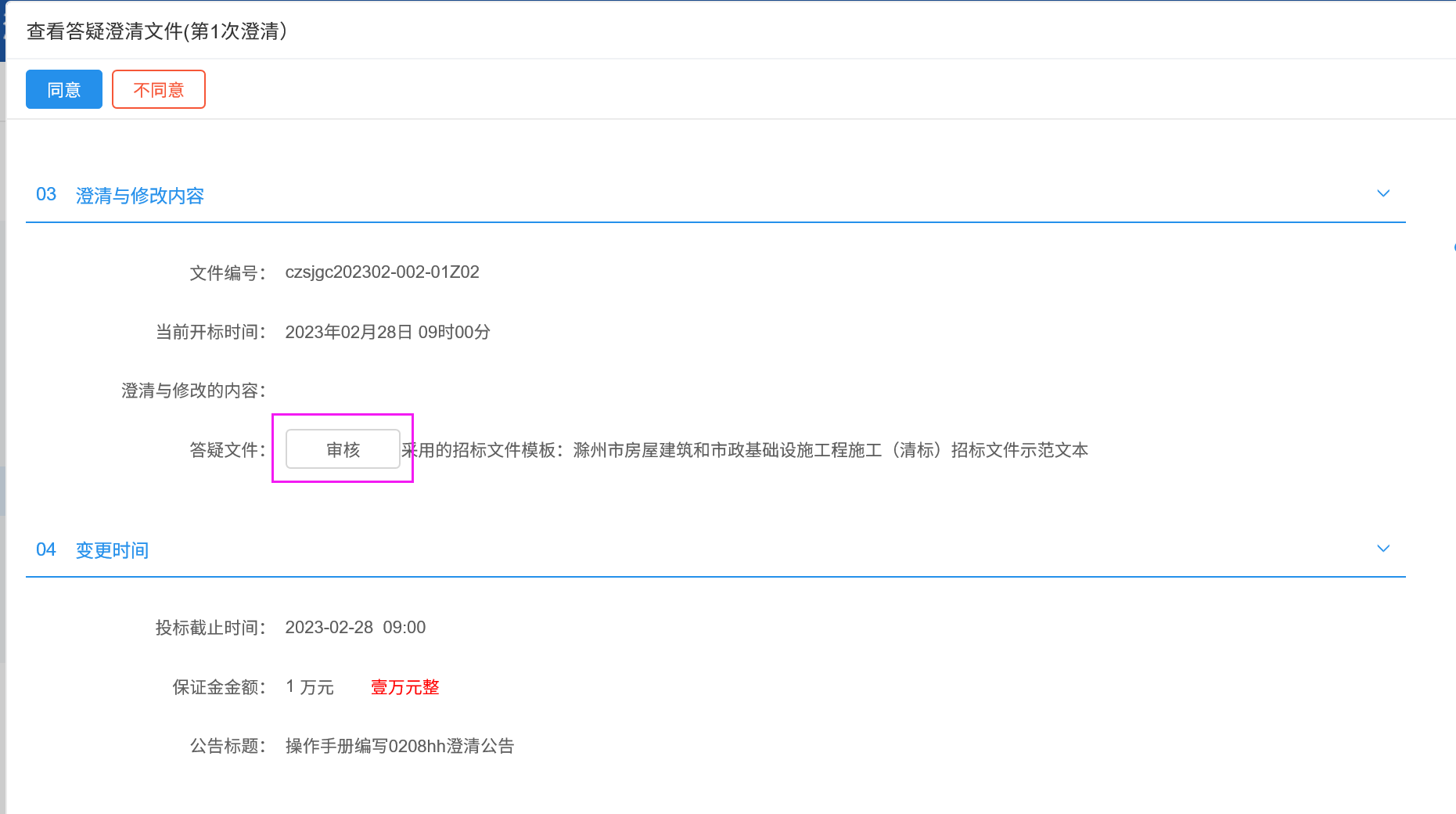 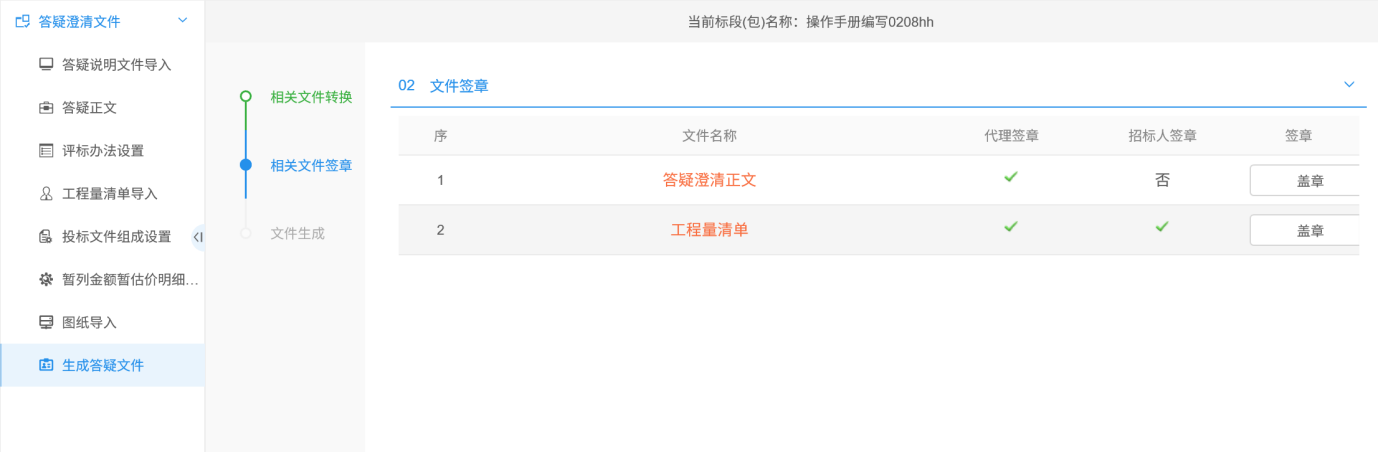 签章完成后，提交代理机构生成电子版答疑澄清文件。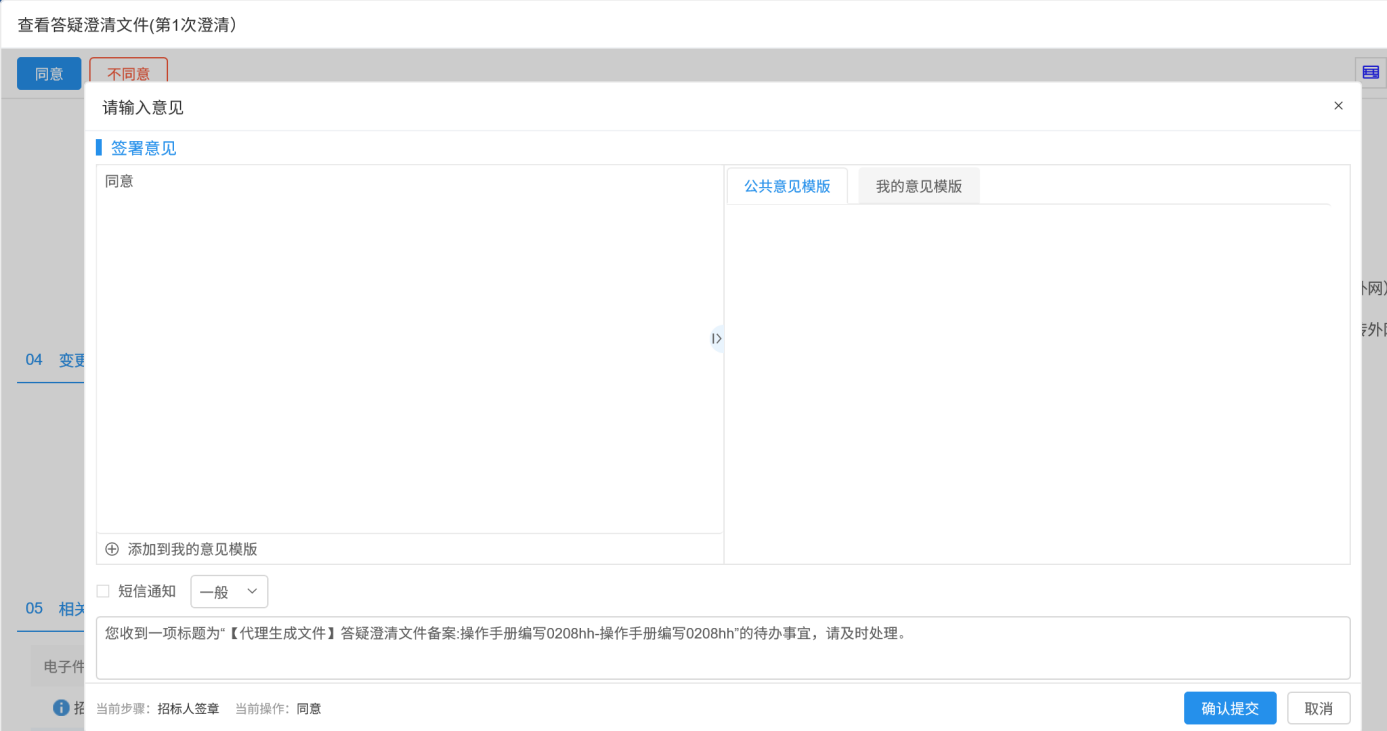 3.7.4 答疑澄清文件生成（招标代理）进入工程业务-发标-答疑澄清文件菜单页面，进入项目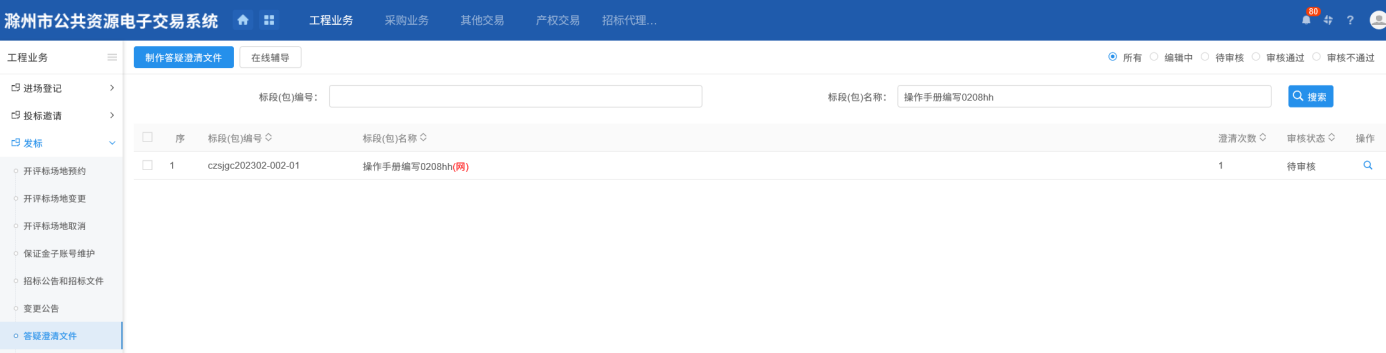 点击“审核”按钮进入答疑澄清文件编制页面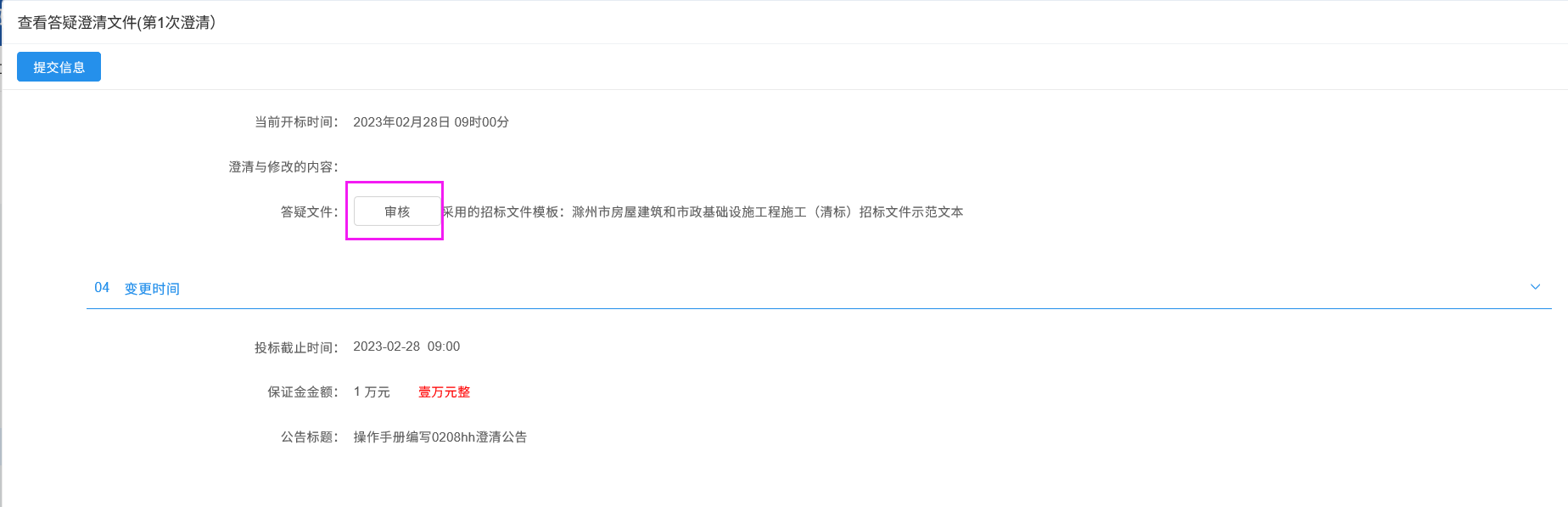 点击“生成”按钮，生成文件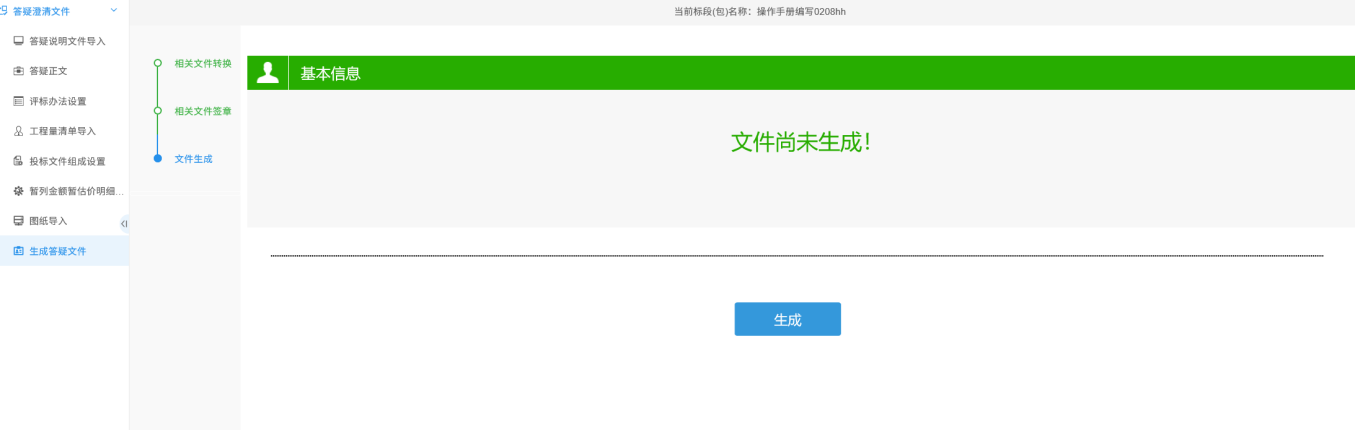 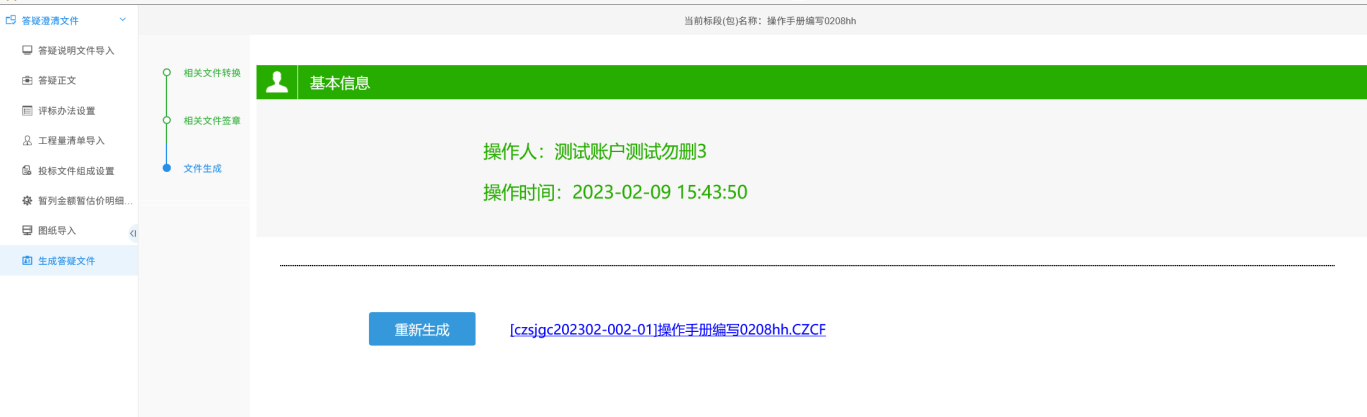 生成电子答疑澄清文件后，提交至服务平台受理。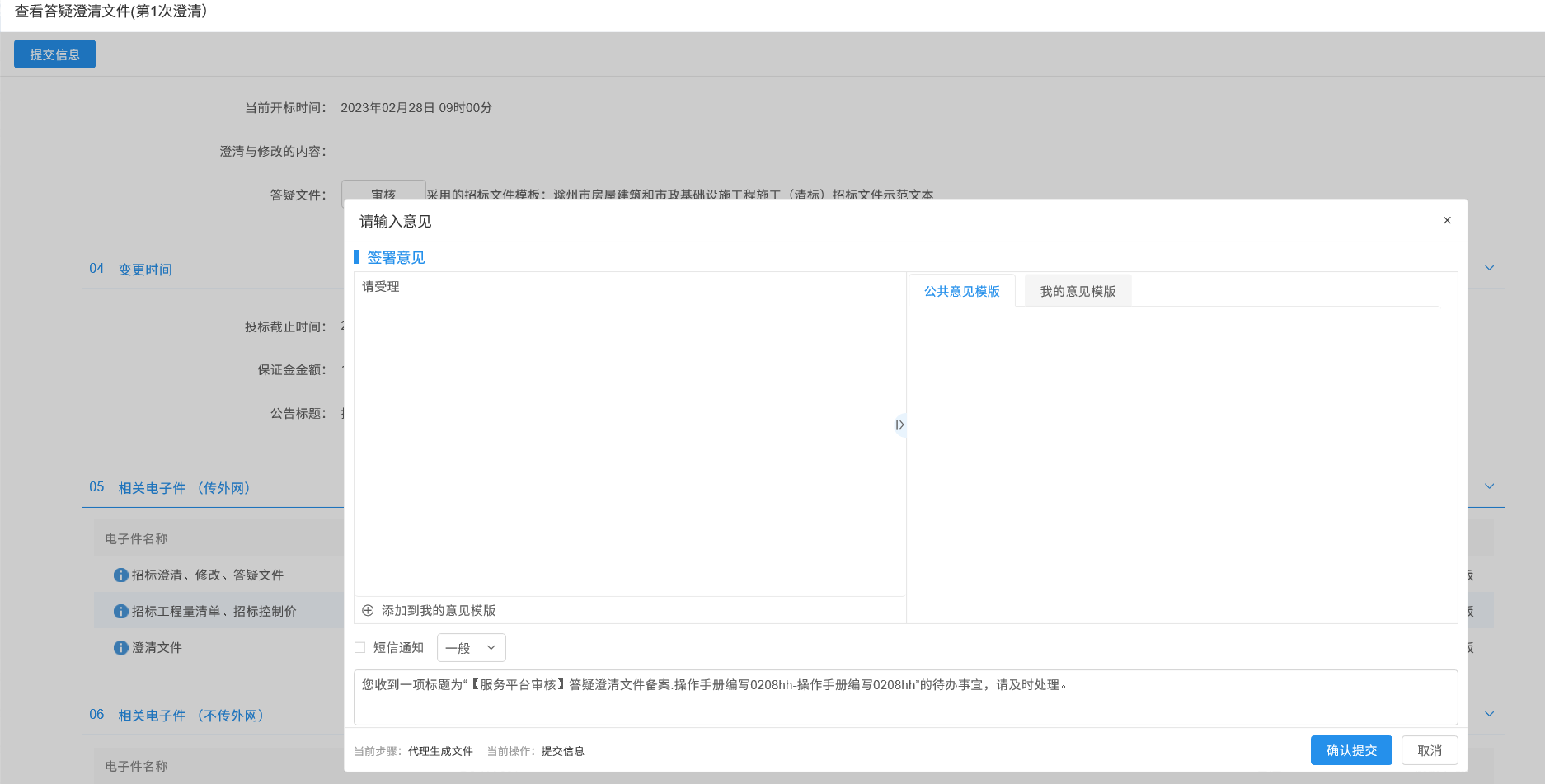 3.8 组建评标委员会3.8.1 组建评标委员会（招标代理）1、进入工程业务-发标-组建评标委员会菜单页面，新增挑选项目。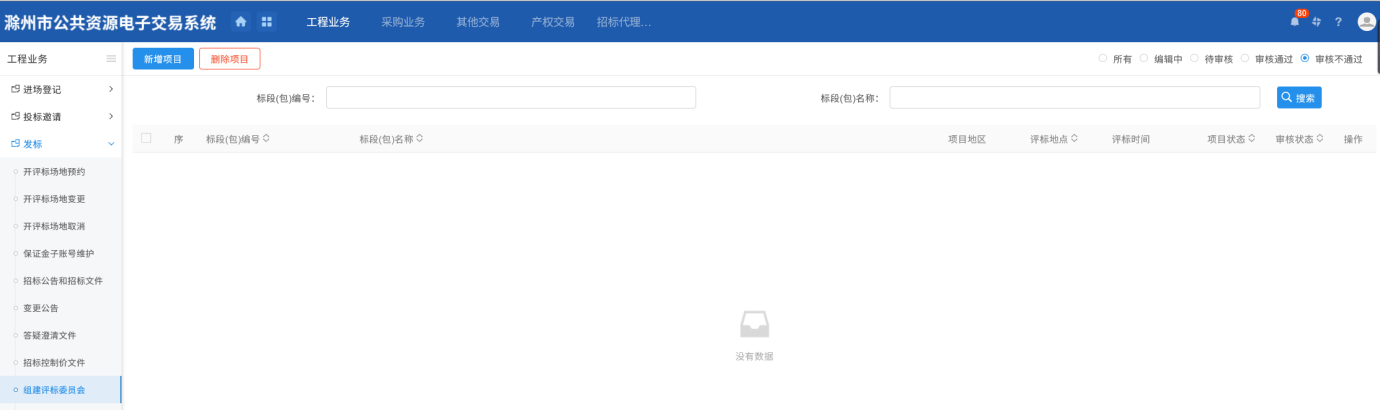 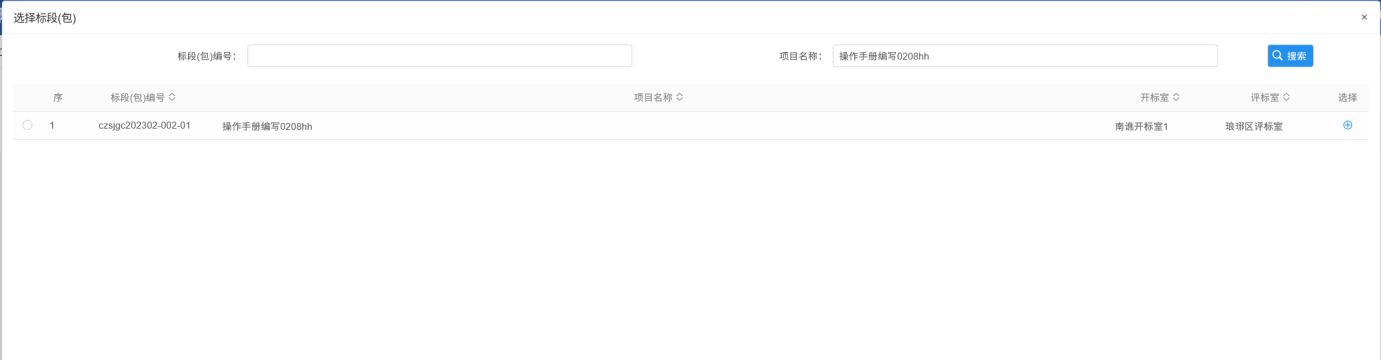 2、设置项目信息，挑选代理经办人员和监管人员，录入项目需抽取专家人数。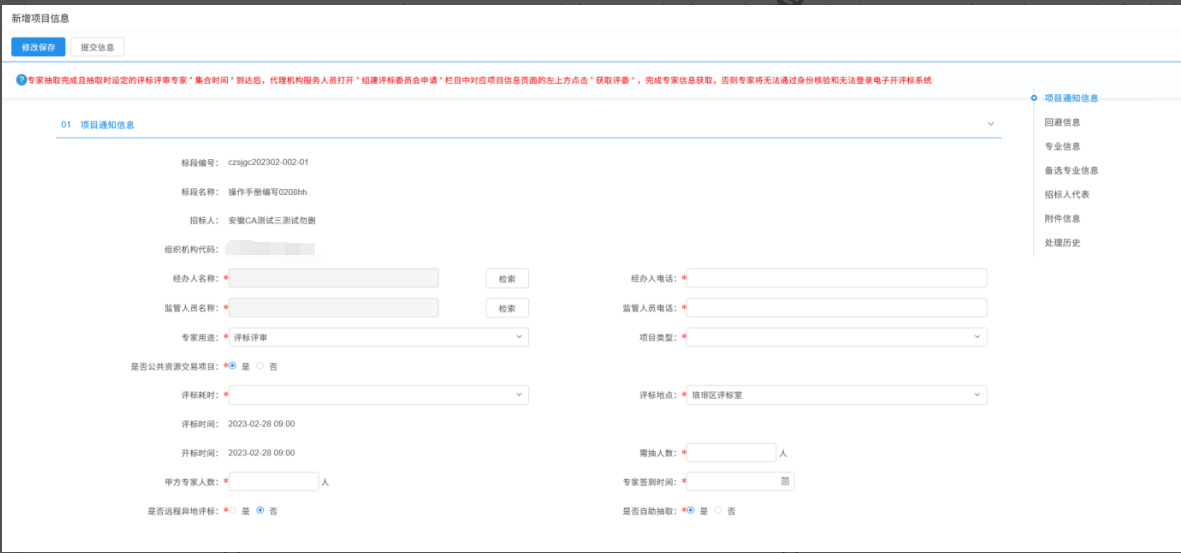 3、设置专家抽取需回避的单位信息，并挑选回避原因，推送省专家库平台后，抽取时省专家库会回避省专家库中属于该单位的专家。如已知专家需回避，可在设置回避专家模块，新增回避专家信息，推送至省专家库后，抽取时可直接回避该专家。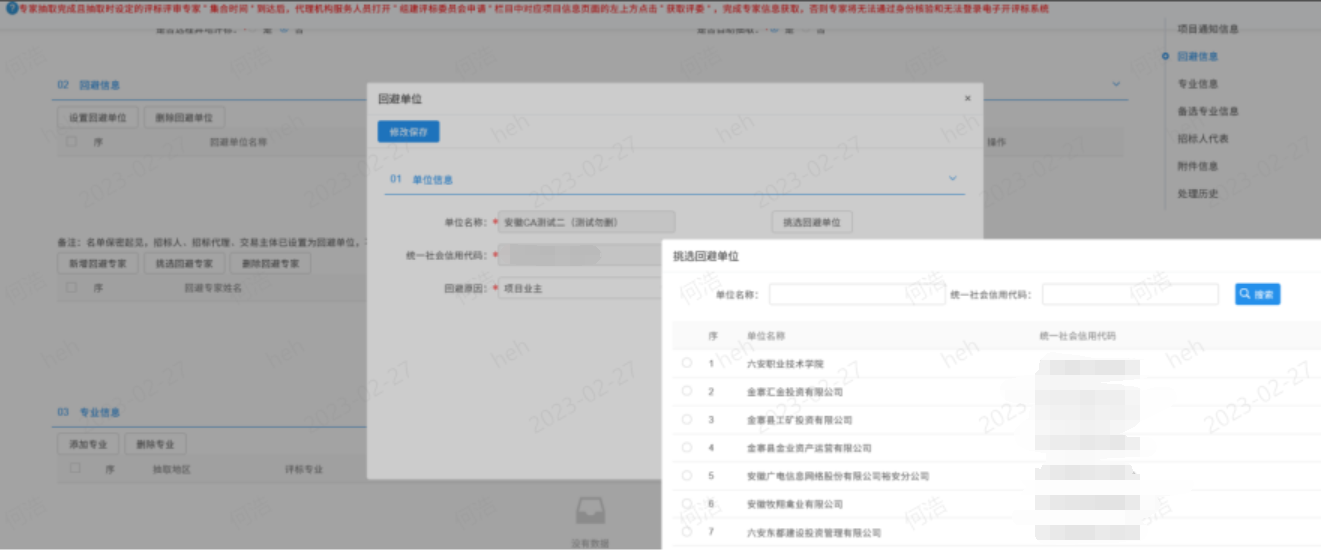 4、添加专业信息，根据项目挑选专家专业信息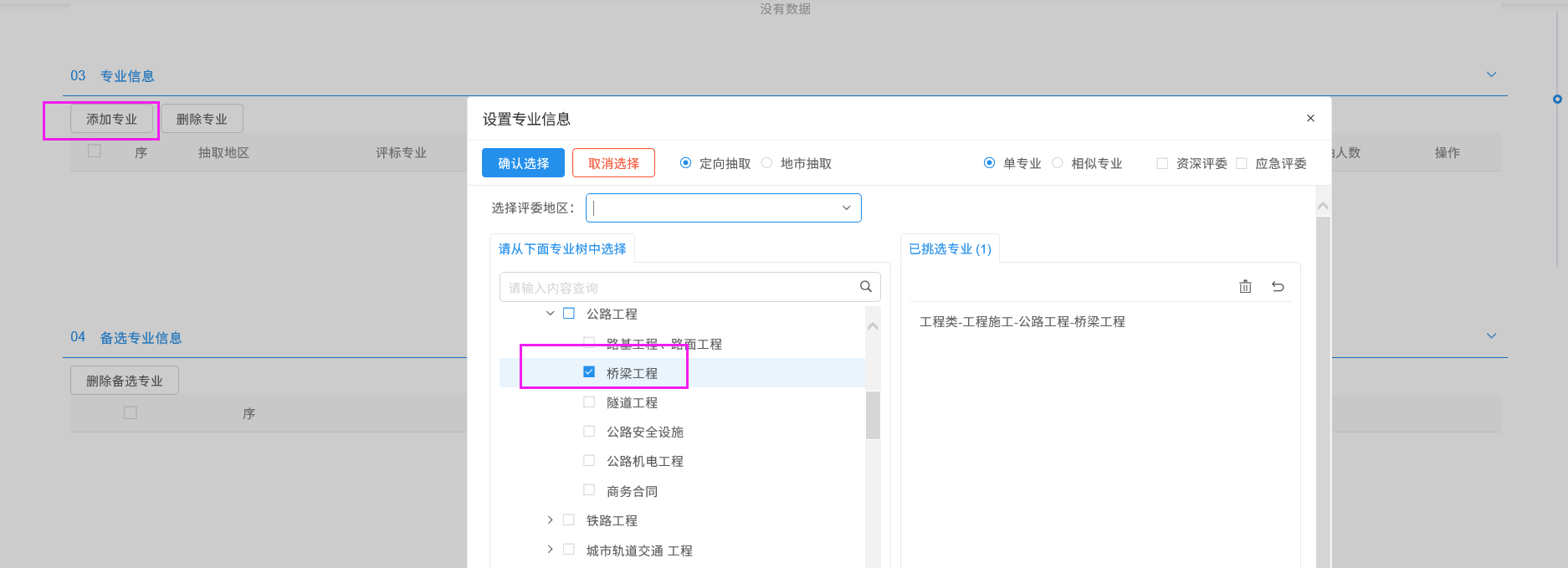 挑选专家抽取的专家所在区域，可以多选，需注意集合地点相同的可以多选，集合地点不同的需分别设置。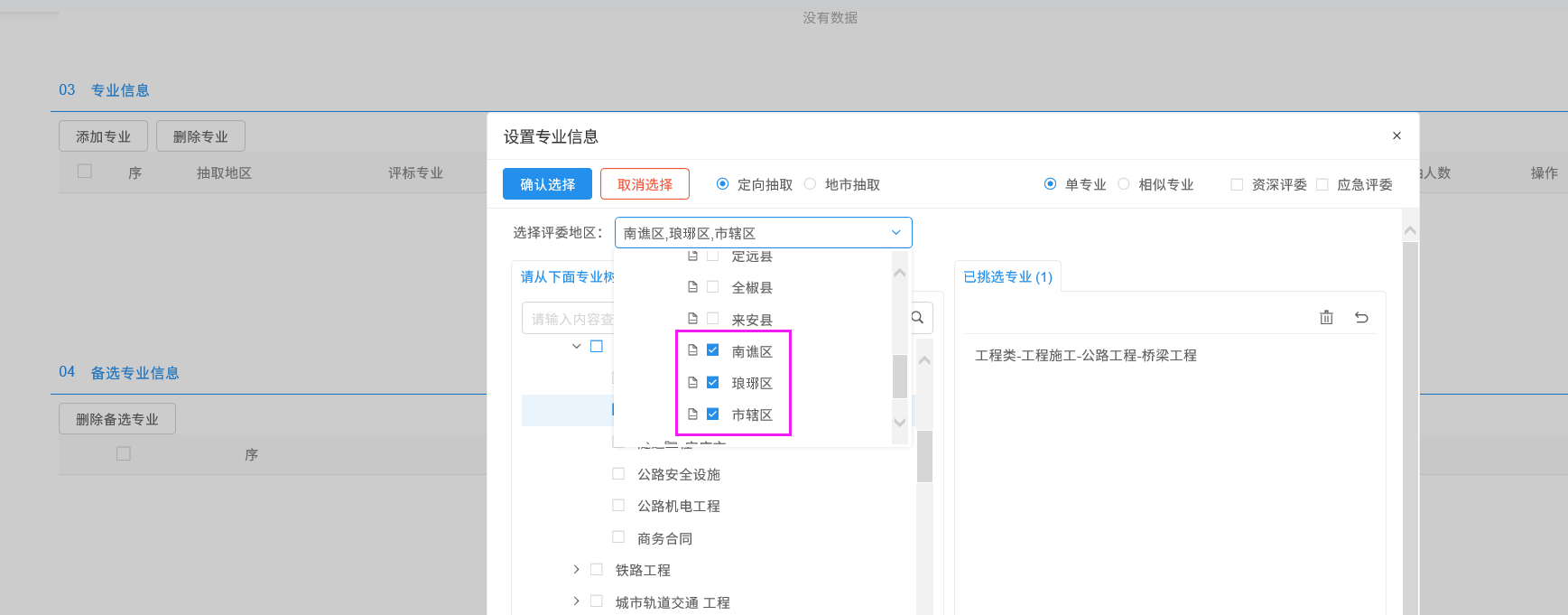 抽取专业设置后，点击备选专业，设置该抽取专业的备选专业，备选专业设置后专业信息在04备选专业模块展示。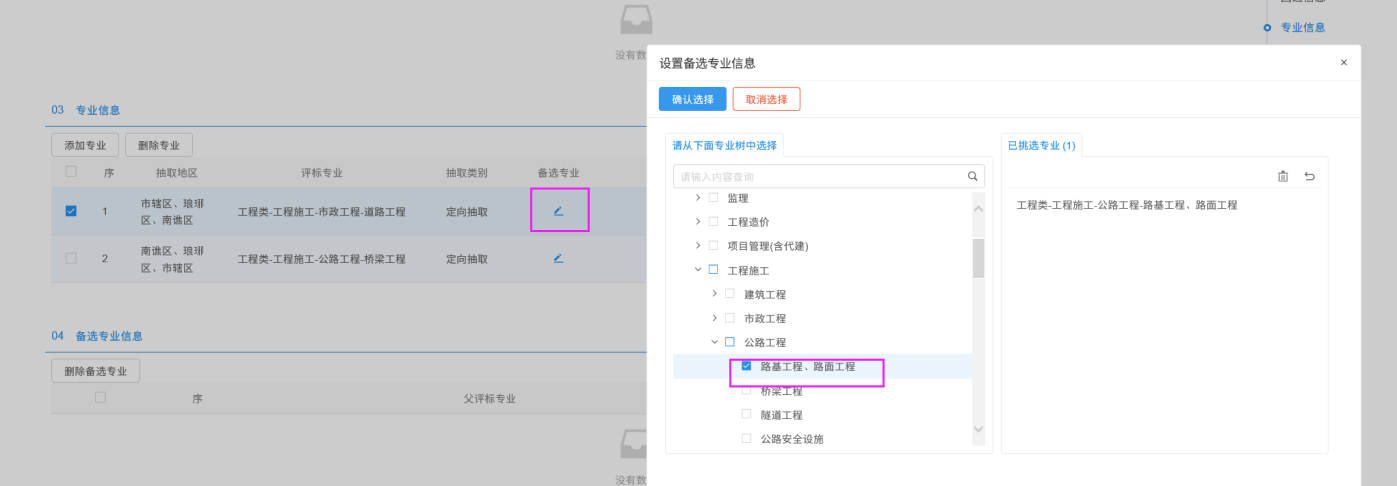 点击操作按钮，设置专家集合地点和集合时间。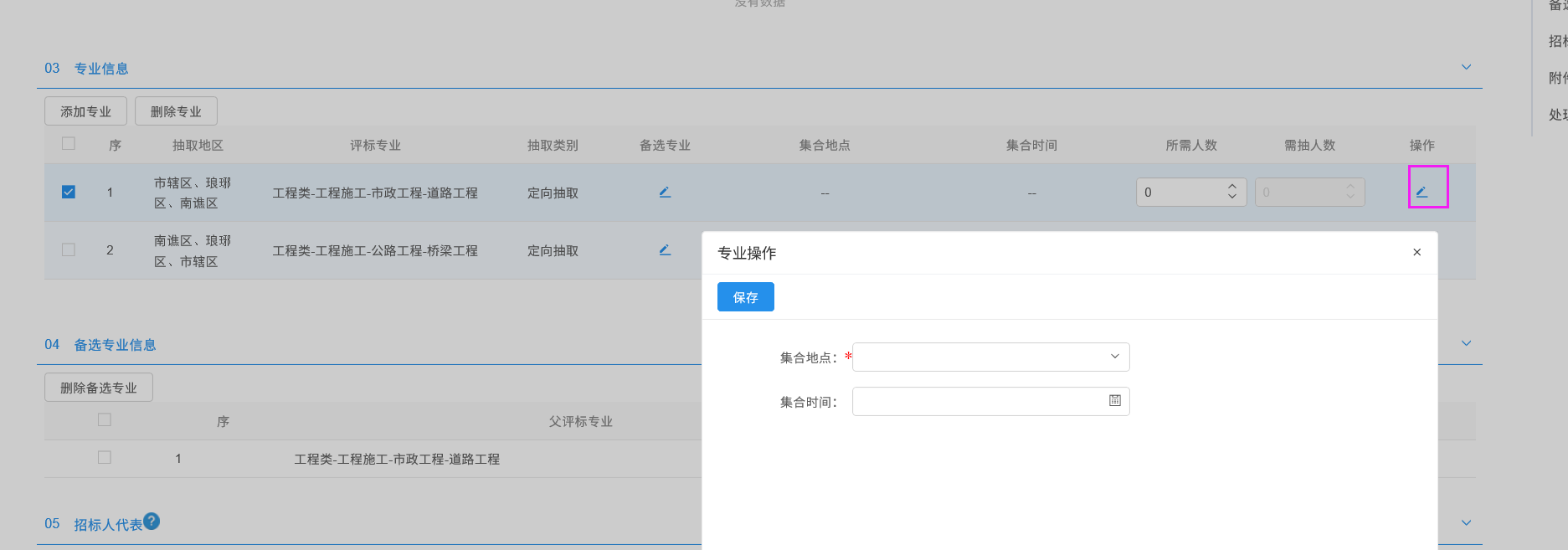 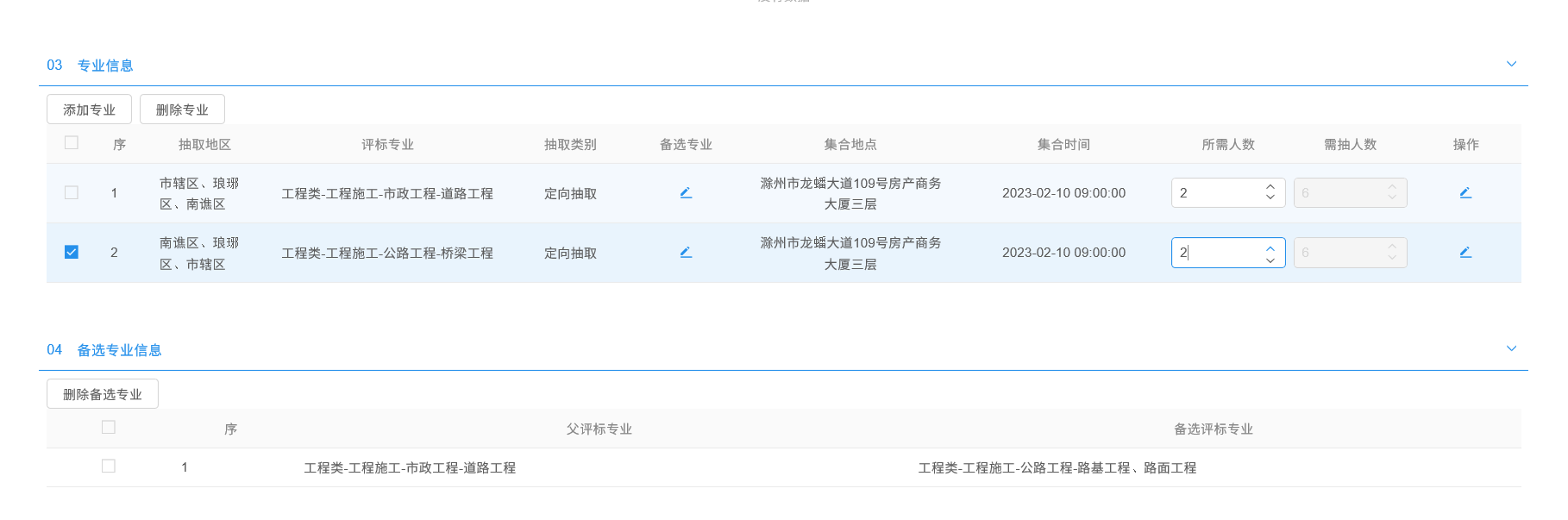 5、点击“点击生成”按钮，生成专家抽取申请表，确认信息并签章，签章完成后提交招标人确认。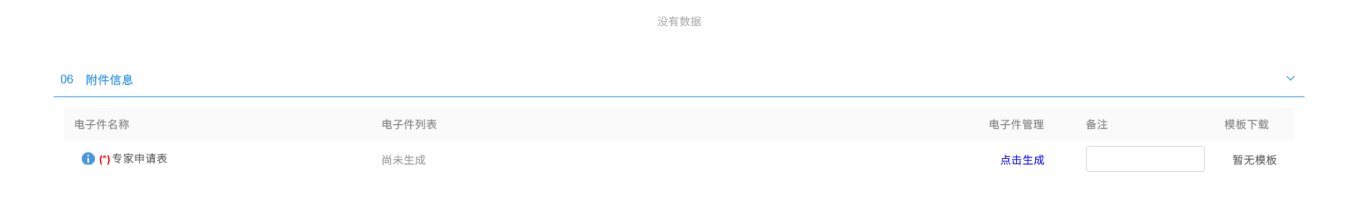 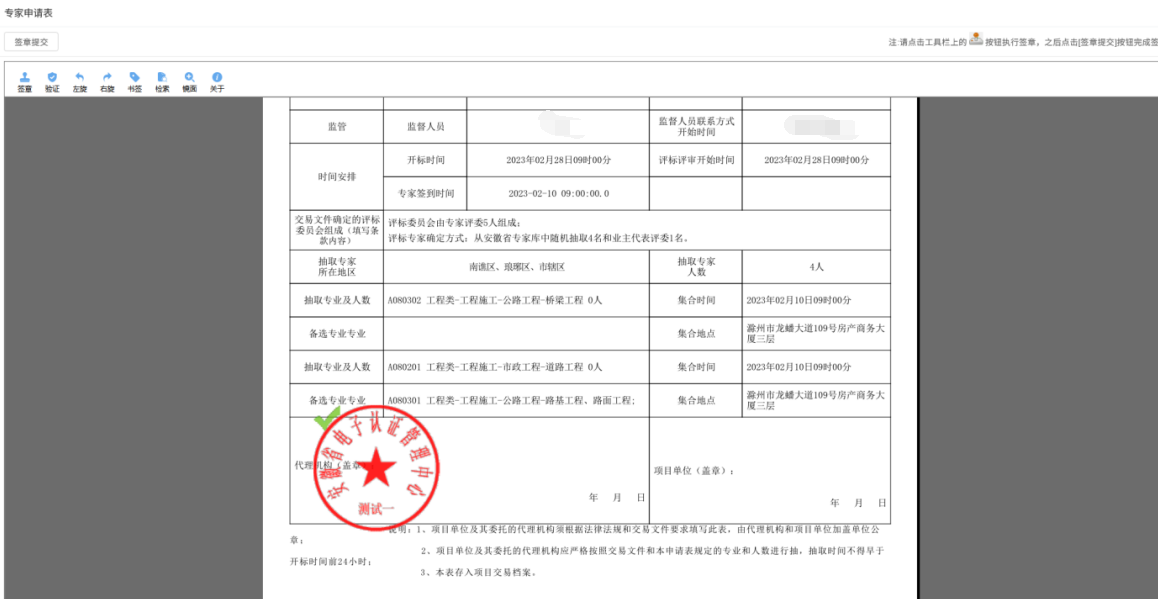 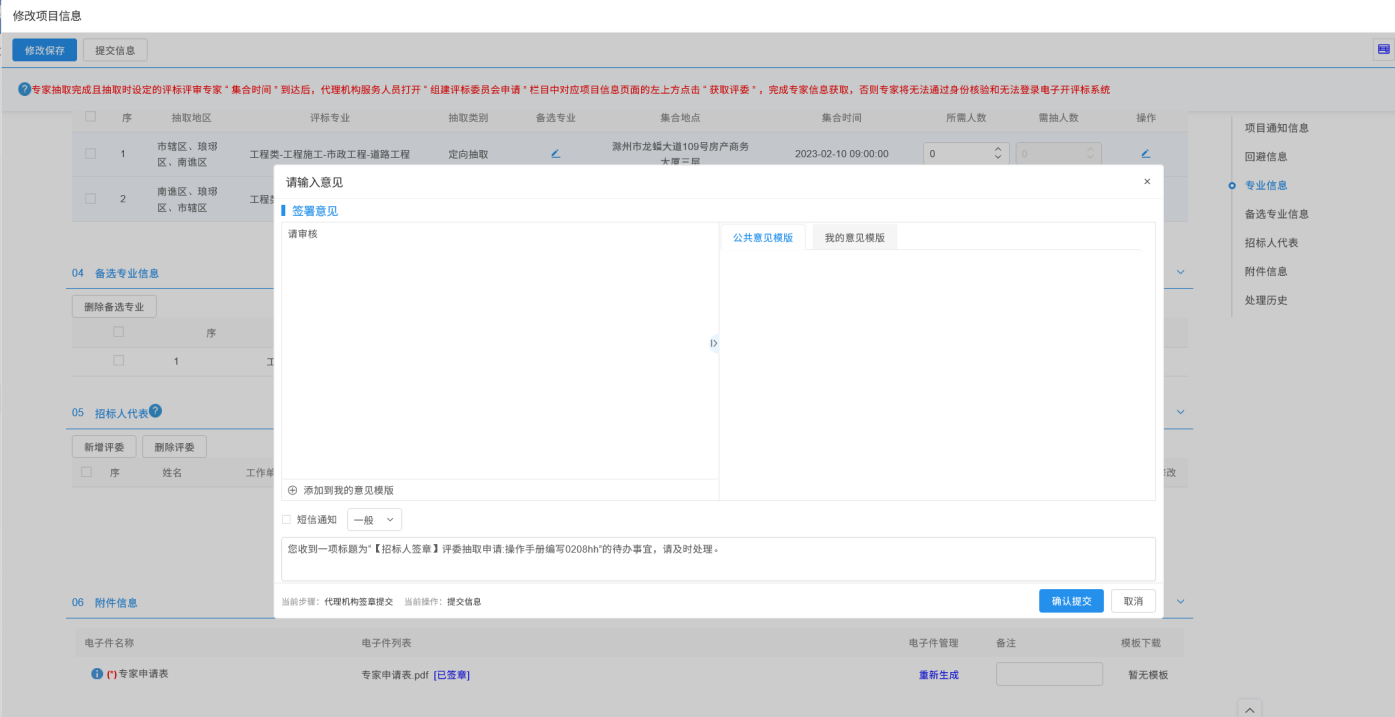 3.8.2 组建评标委员会确认（招标人）进入工程业务-发标-组建评标委员会菜单页面，点击待审核进入信息确认页面。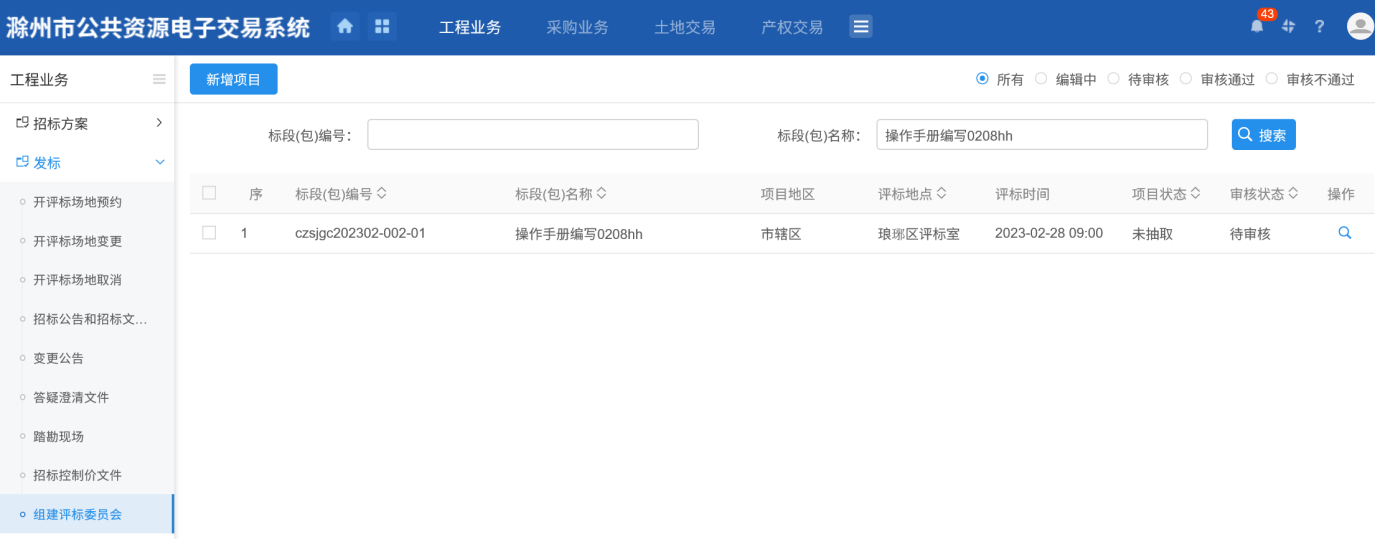 确认信息无误后，在专家抽取申请表中签章，提交至服务平台受理。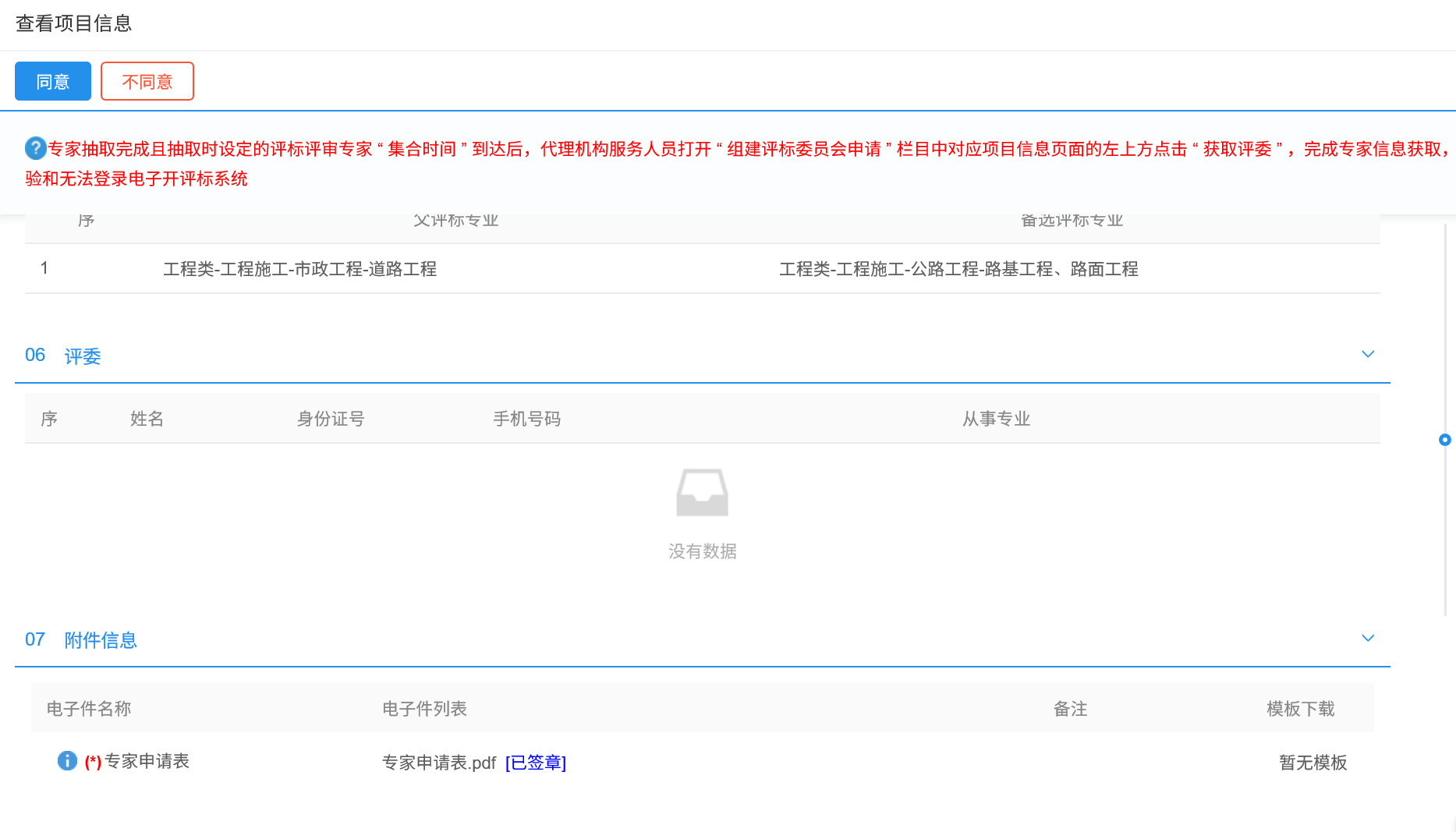 四、开标评标（招标代理）4.1 开标情况进入工程业务-开标评标-开标情况菜单页面，选择标段，点击查看按钮进入项目。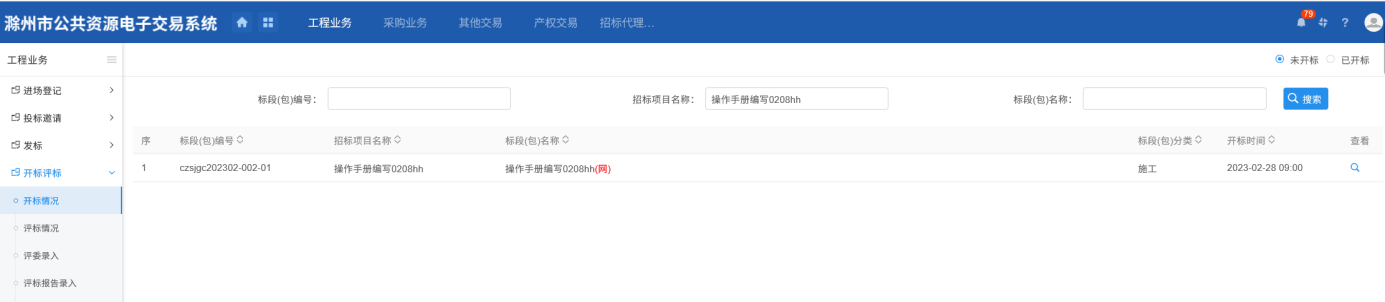 点击“获取开标数据”，获取评标系统中投标单位信息、负责人、工期和报价信息。获取数据完成后，点击开标结束，项目状态变更为已开标。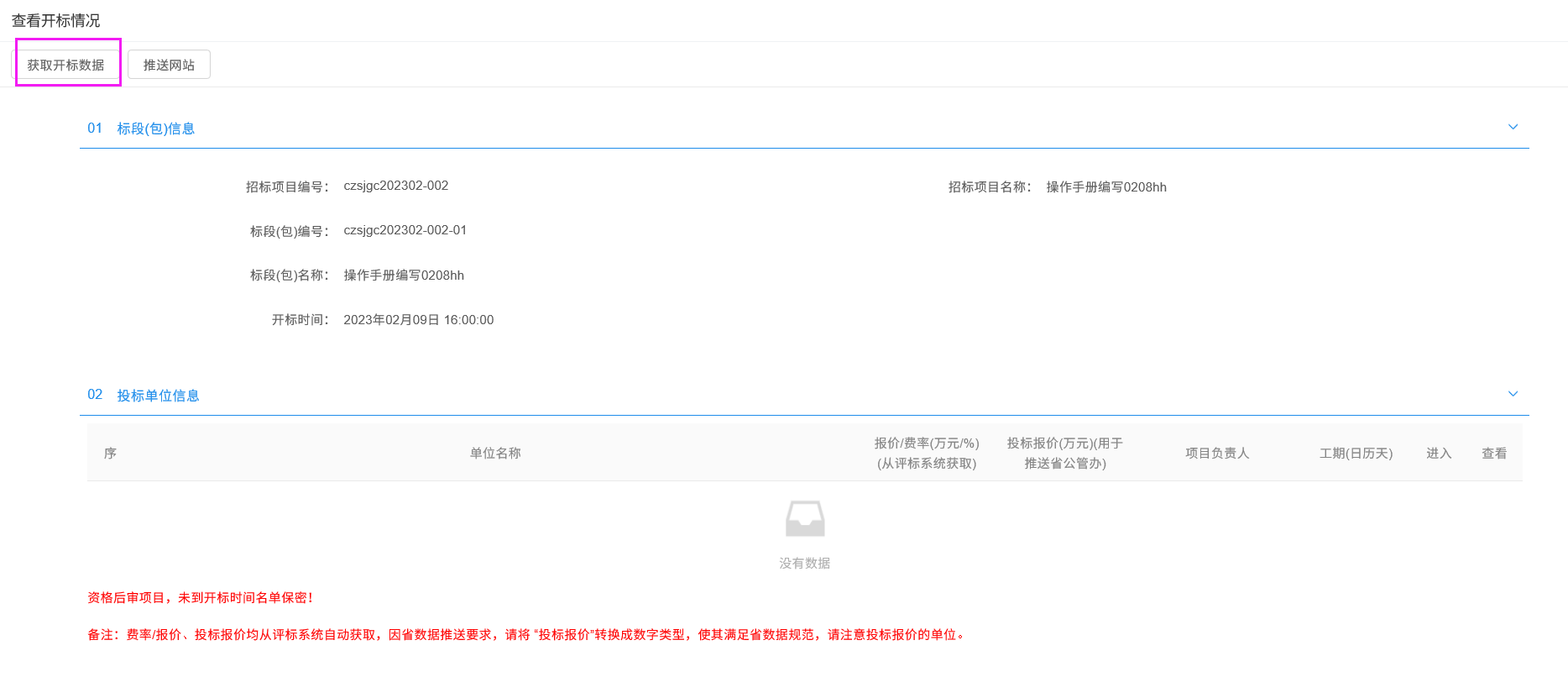 4.2 评标情况进入工程业务-开标评标-评标情况菜单页面，选择标段，点击进入项目。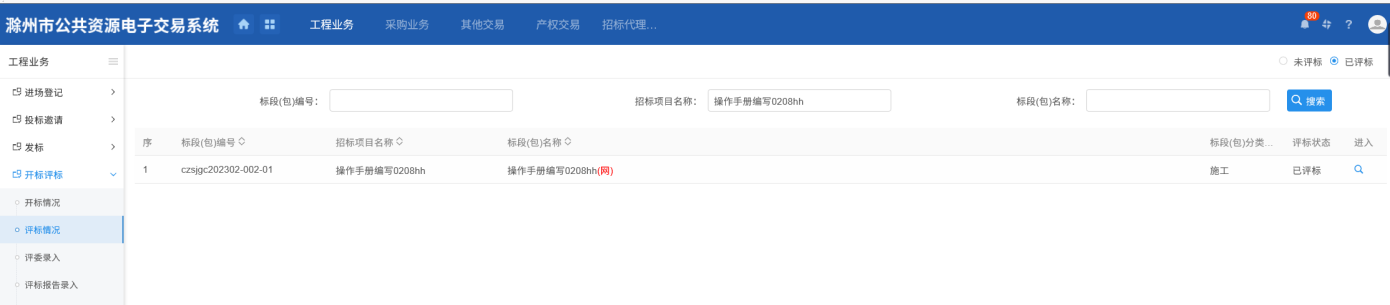 点击“获取评标数据”，获取并录入信息后，进入评标结果页面核实信息，核实无误后点击“评标结束”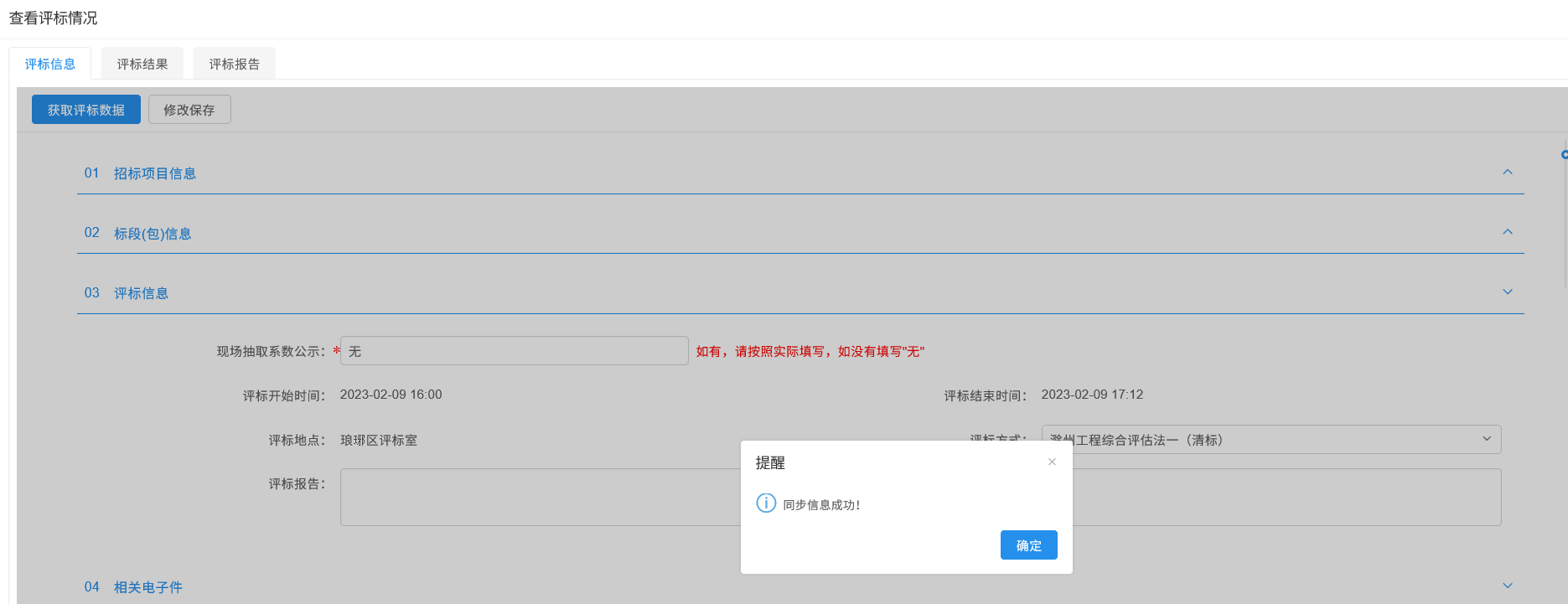 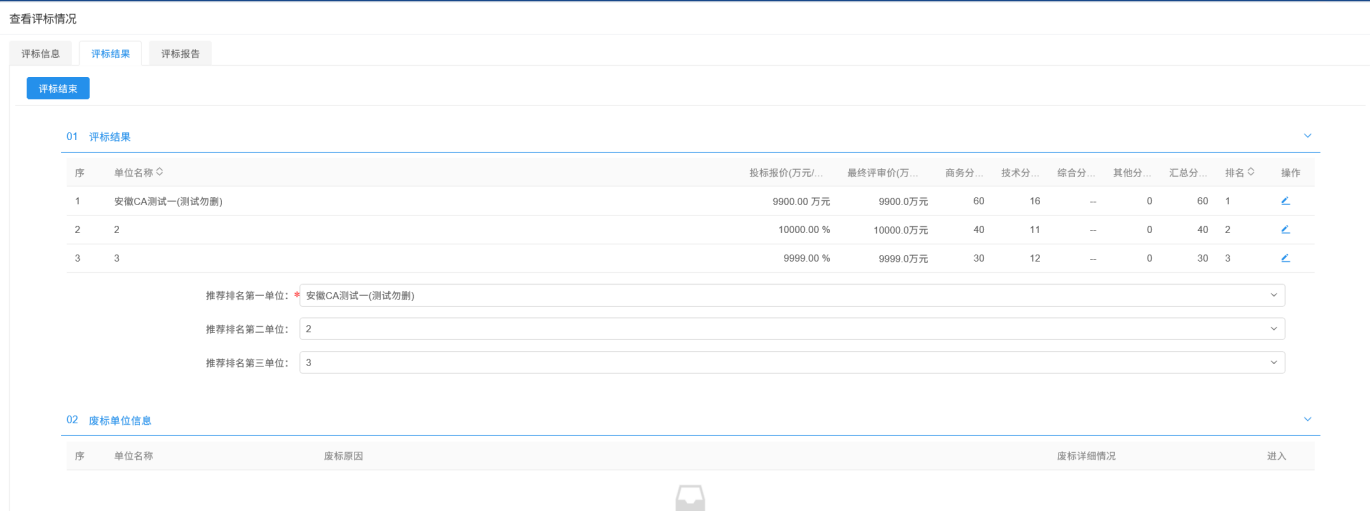 4.3 评委录入进入工程业务-开标评标-评委录入菜单页面，选择标段，点击操作进入项目。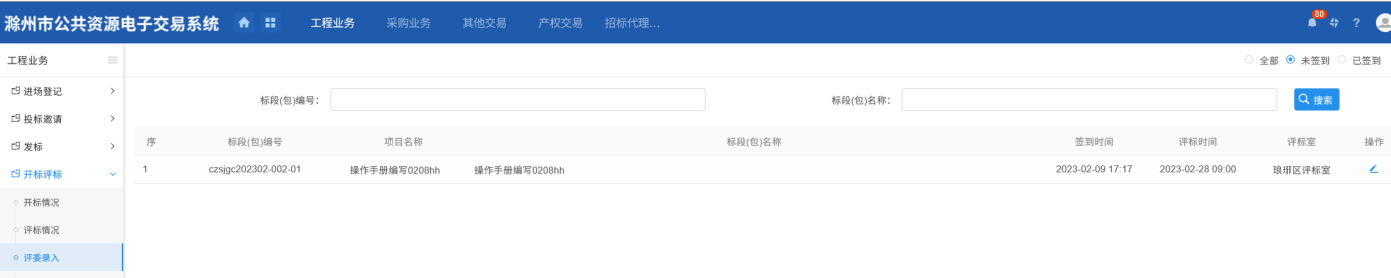 点击“同步评委”，同步评委信息，核实无误后点击确认录入。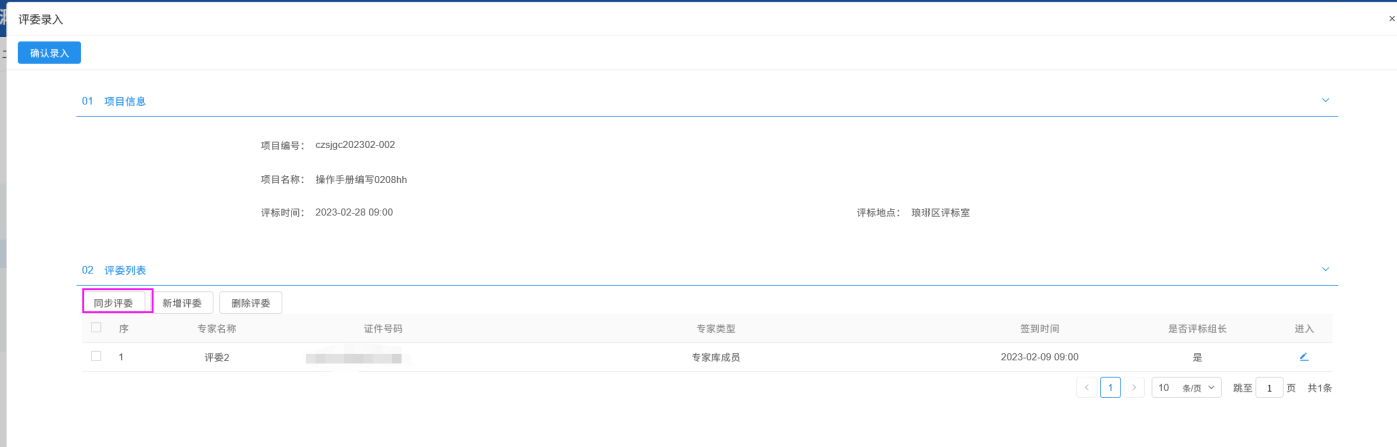 4.4 评标报告录入进入工程业务-开标评标-评标报告录入菜单页面，点击“新增评标报告”挑选项目。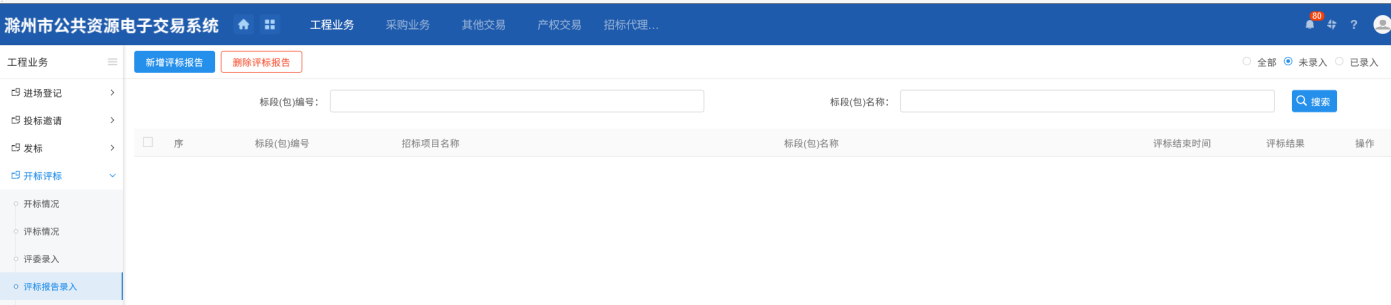 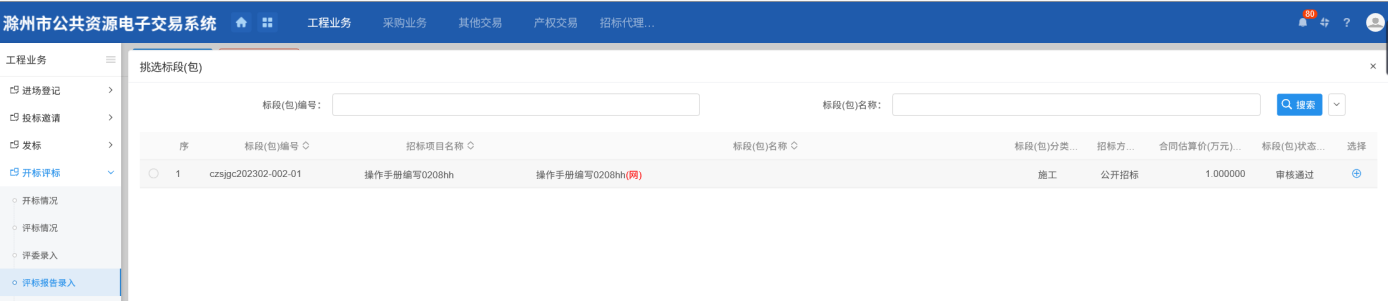 录入评标结果和评标结束时间，录入完成后点击确认录入。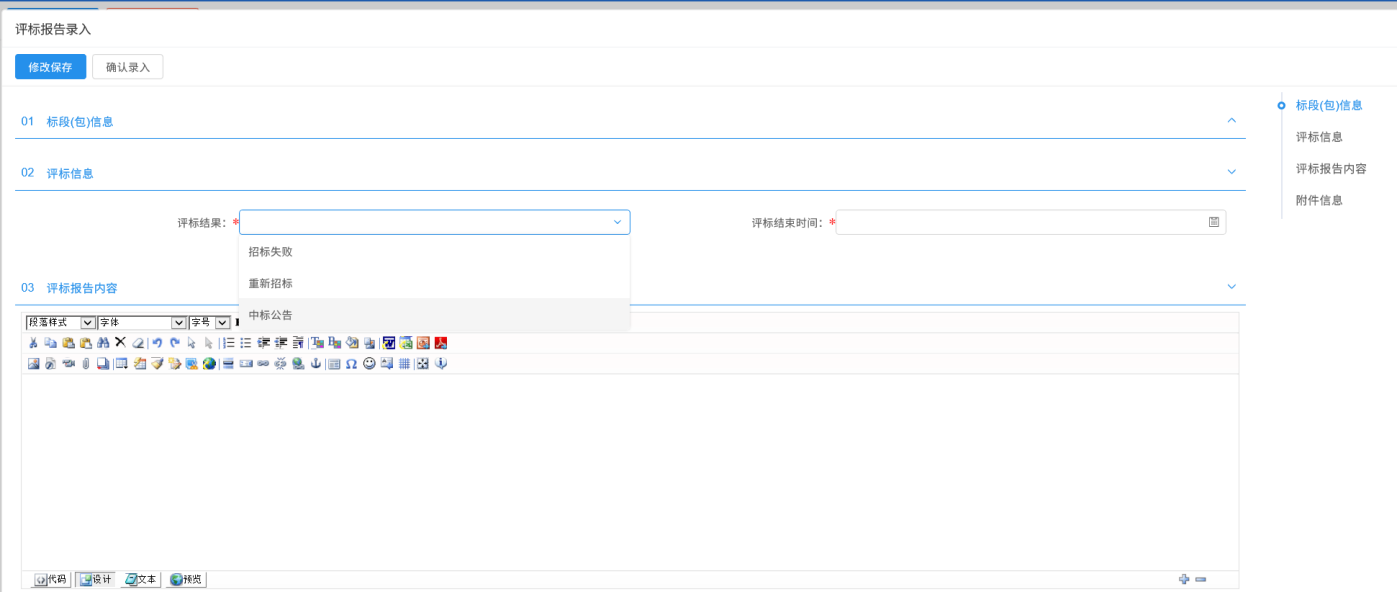 4.5 项目和评委费信息录入进入工程业务-开标评标-项目和评委费信息录入页面，点击新增项目进入项目。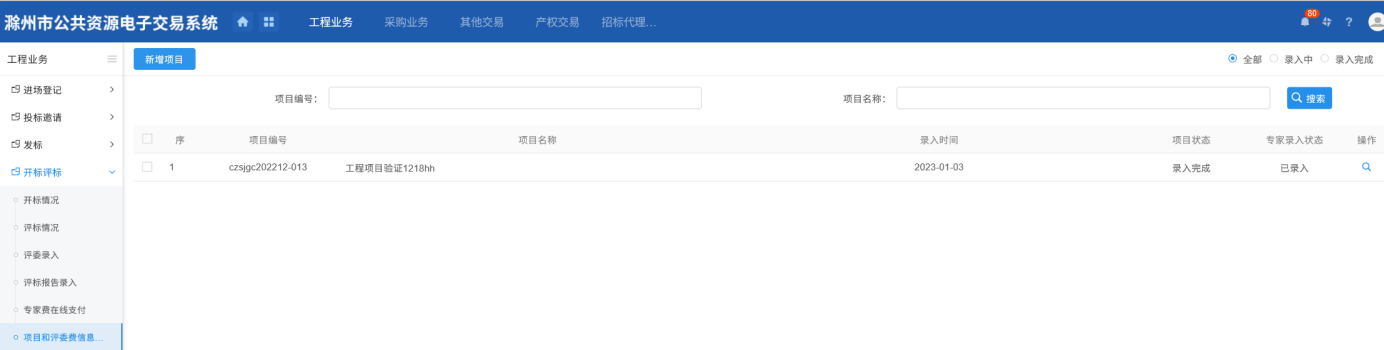 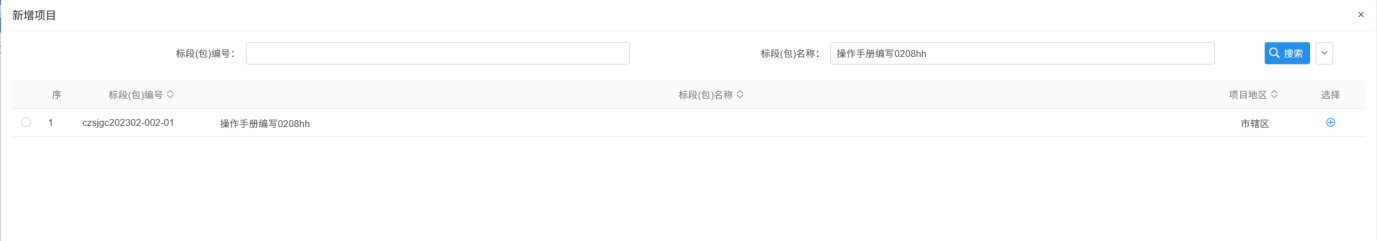 项目信息录入完成后，点击获取“评标专家”，获取完成后，再点击专家录入页面，录入专家劳务费信息。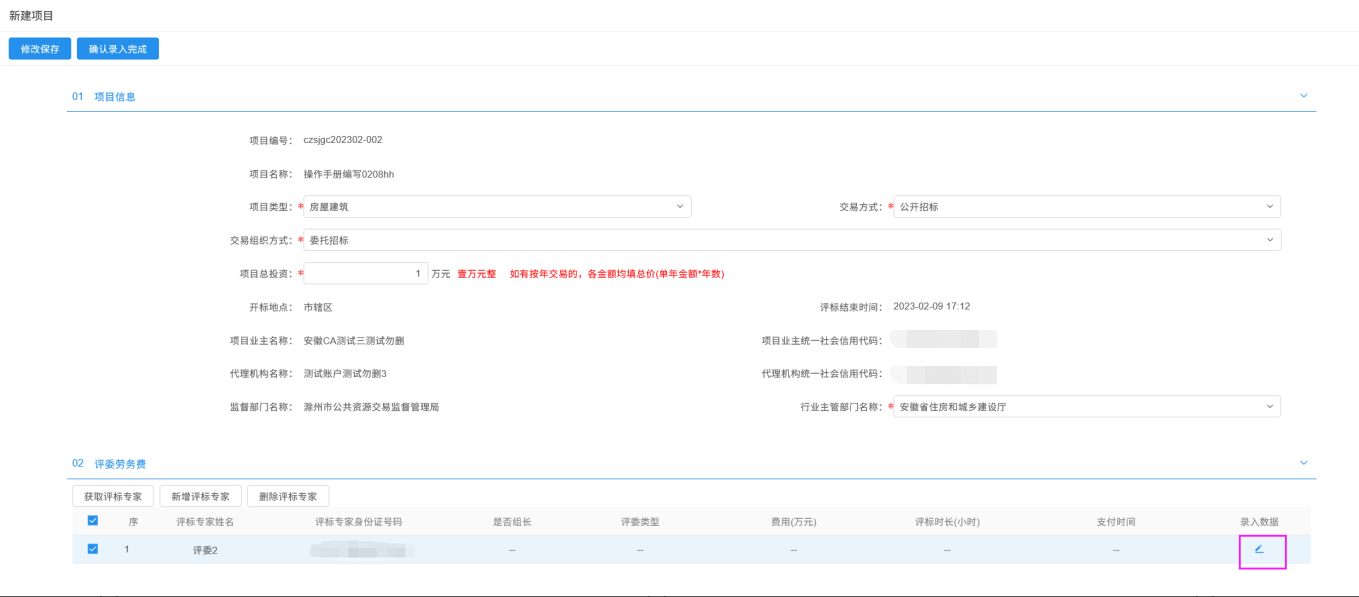 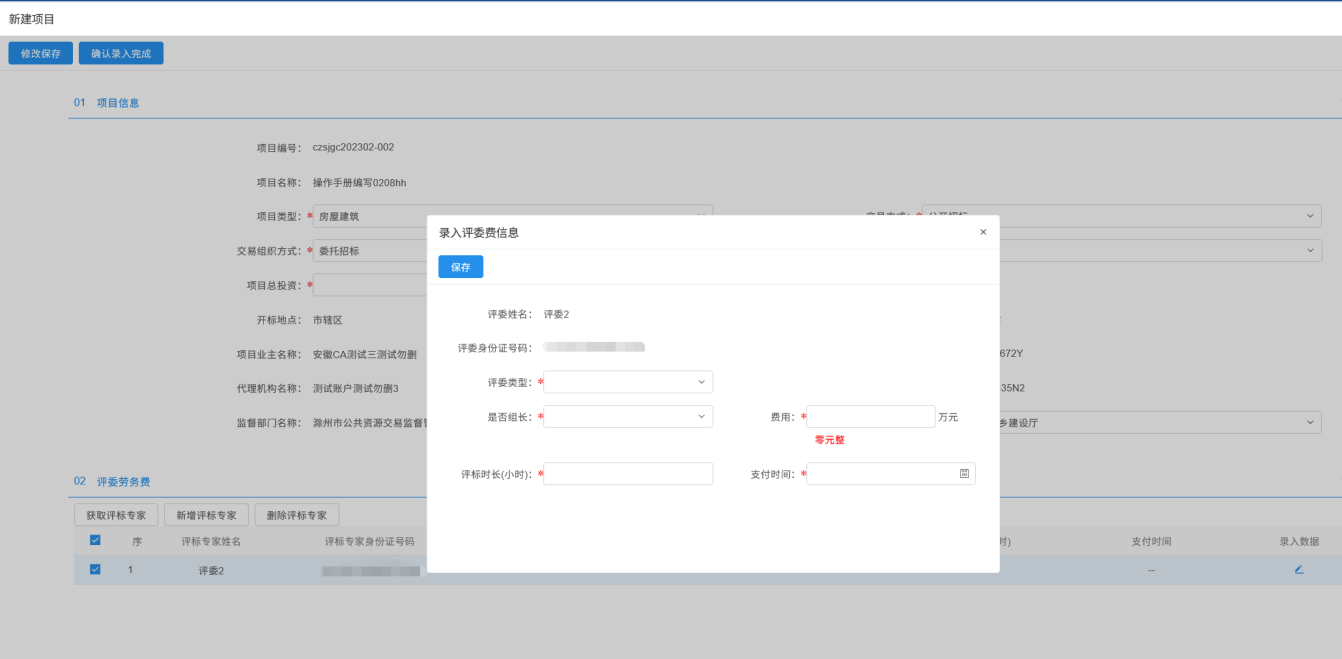 信息录入完成后，点击“确认录入完成”，项目信息和劳务费信息会通过接口推送至省专家库平台。定标5.1 中标候选人5.1.1 中标候选人公示编制（招标代理）进入工程业务-定标-中标候选人公示菜单页面，点击“新增中标候选人公示”，挑选项目。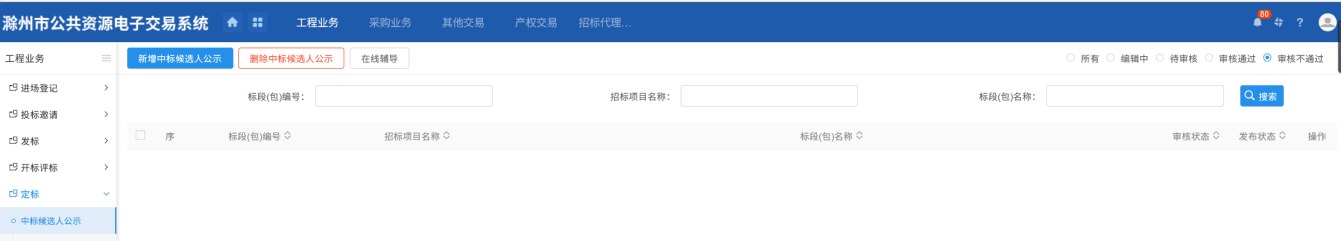 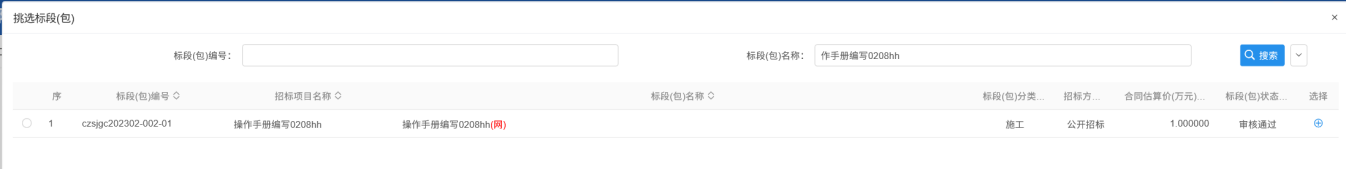 录入中标候选人公示信息，点击“点击生成”按钮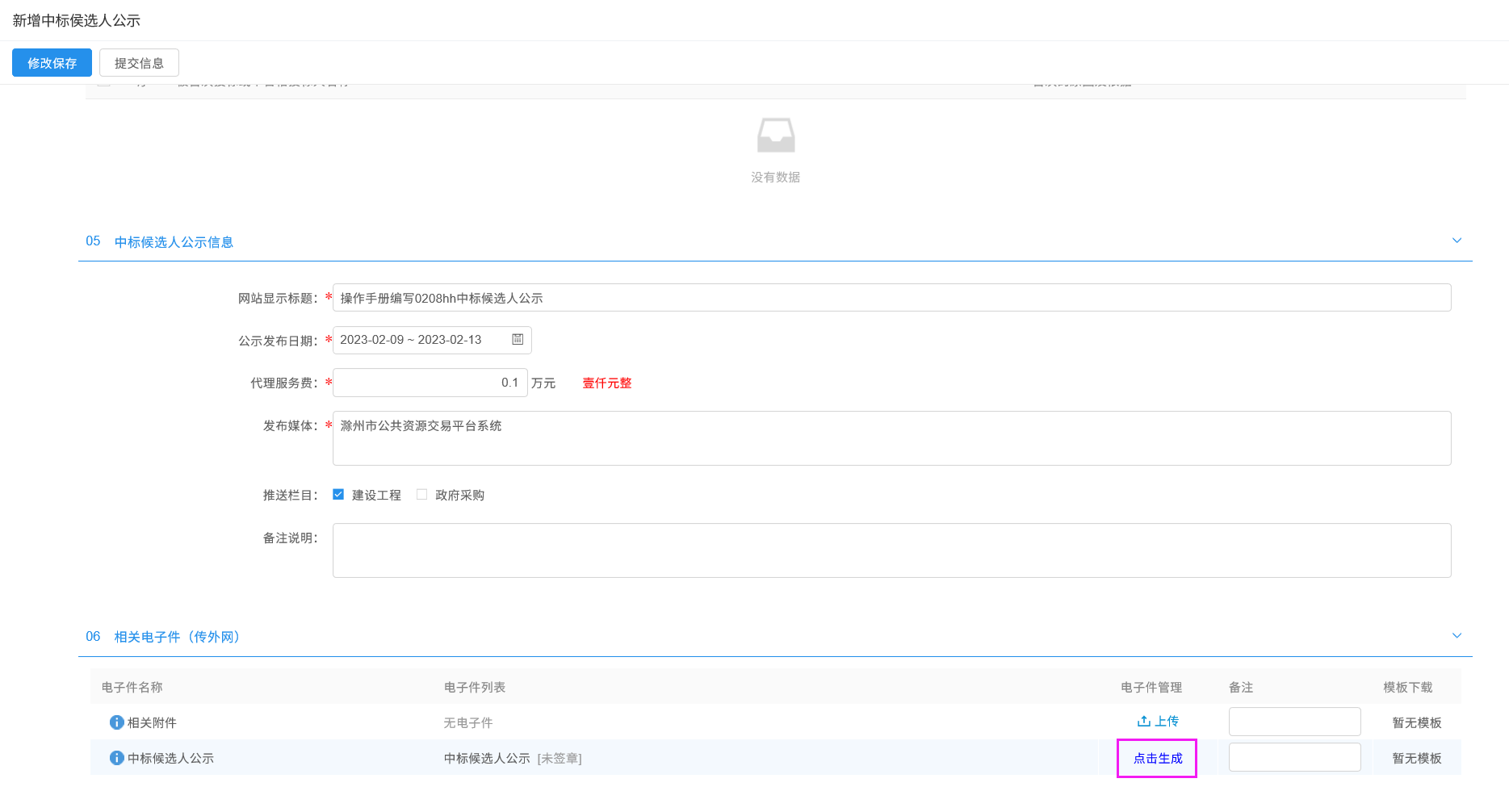 补充和完善项目中标候选人公示信息，修改保存后，点击附件名称签章。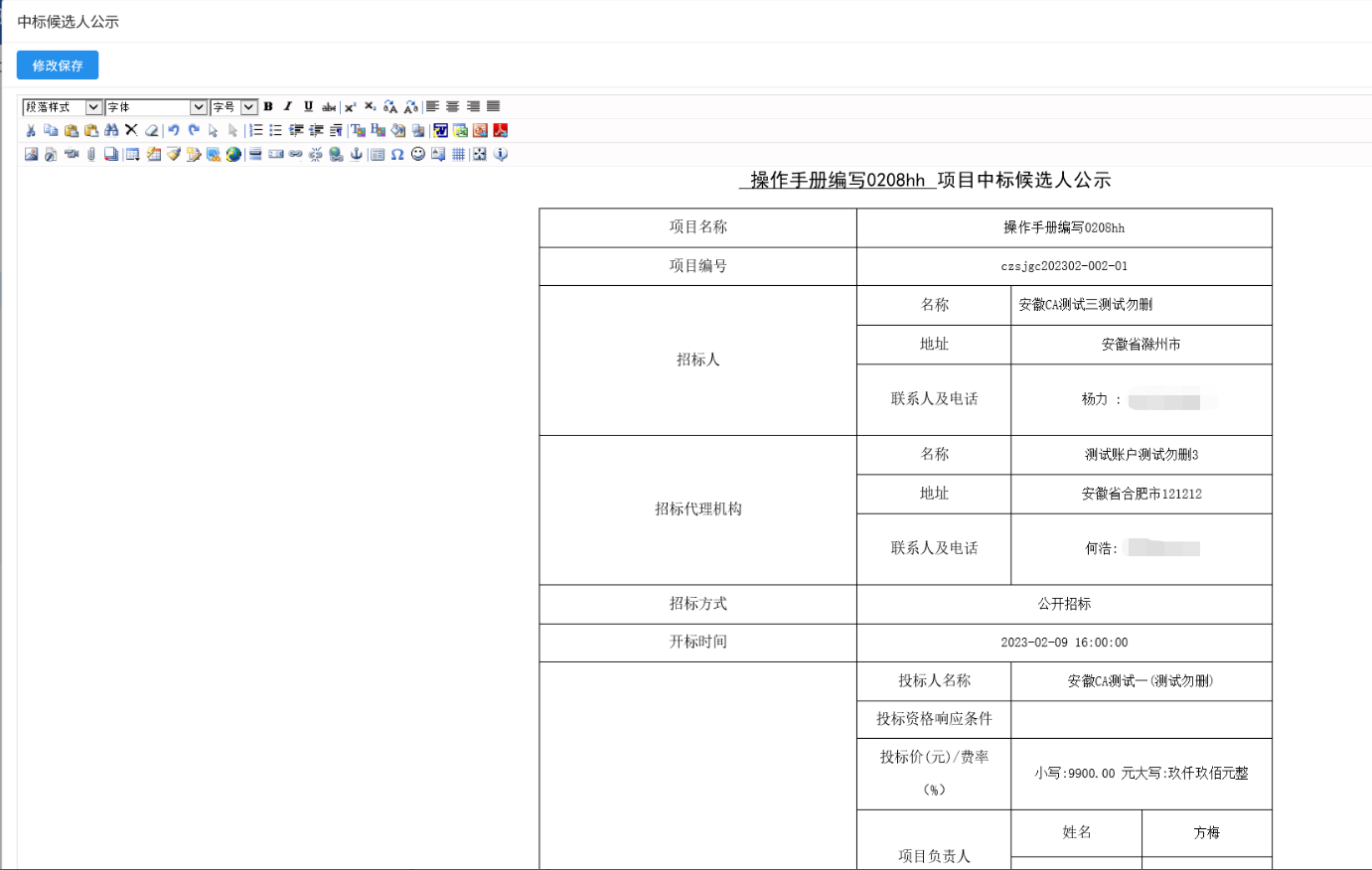 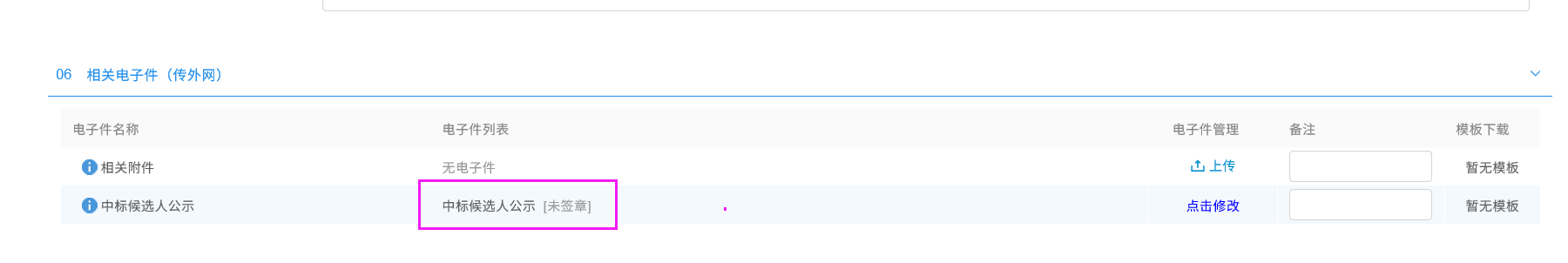 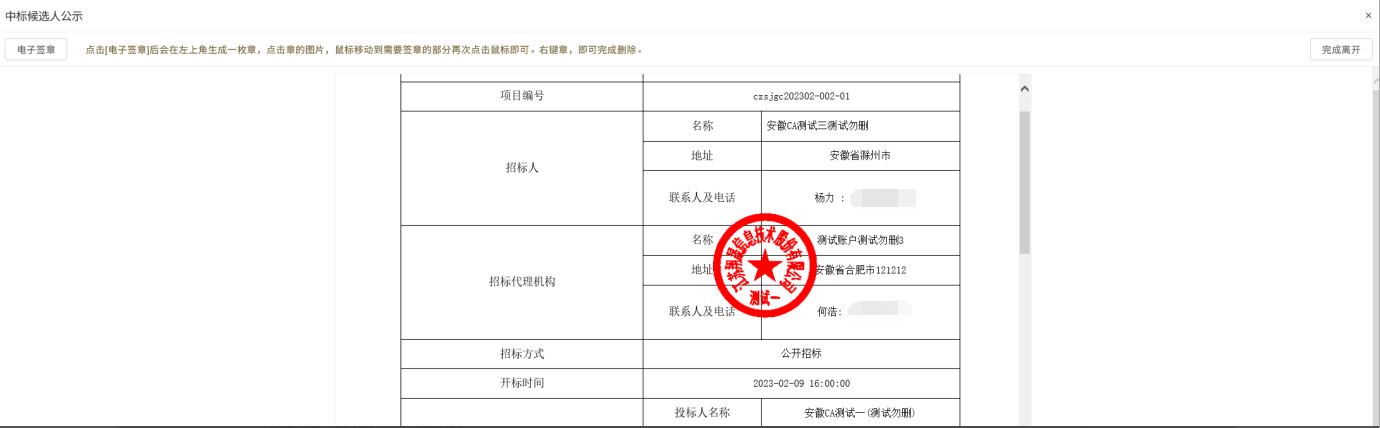 签章完成后，提交招标人确认。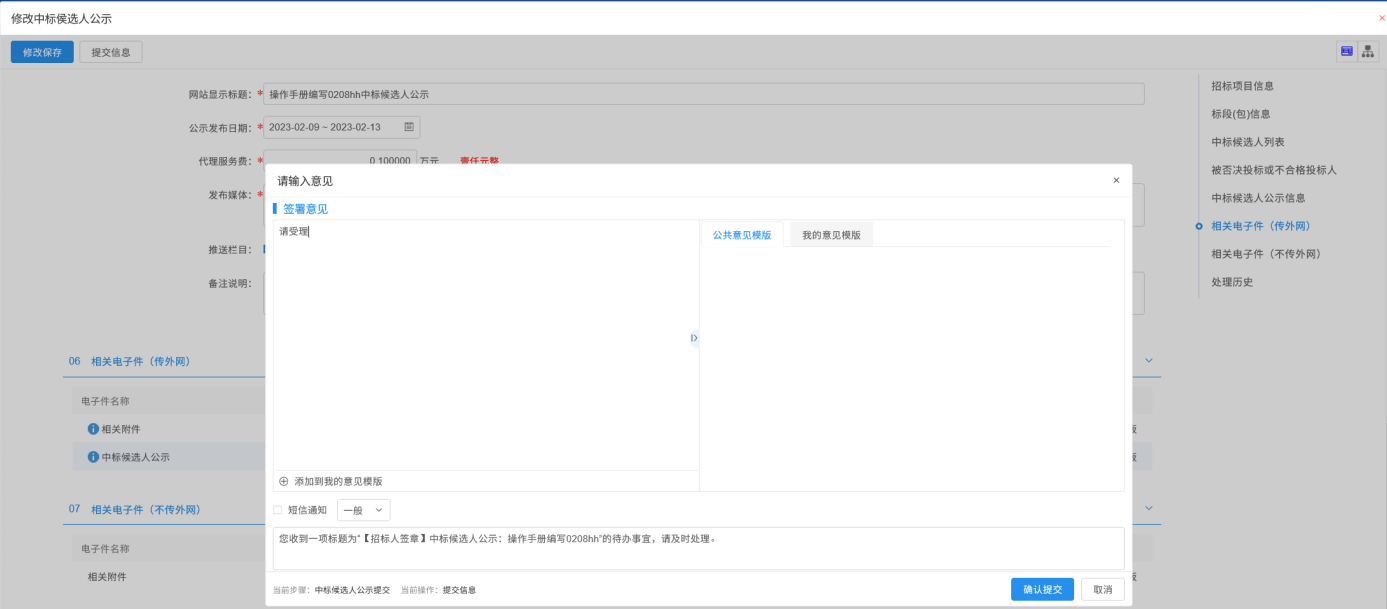 5.1.2 中标候选人公示信息确认（招标人）进入工程业务-定标-中标候选人公示菜单页面，点击操作按钮进入项目。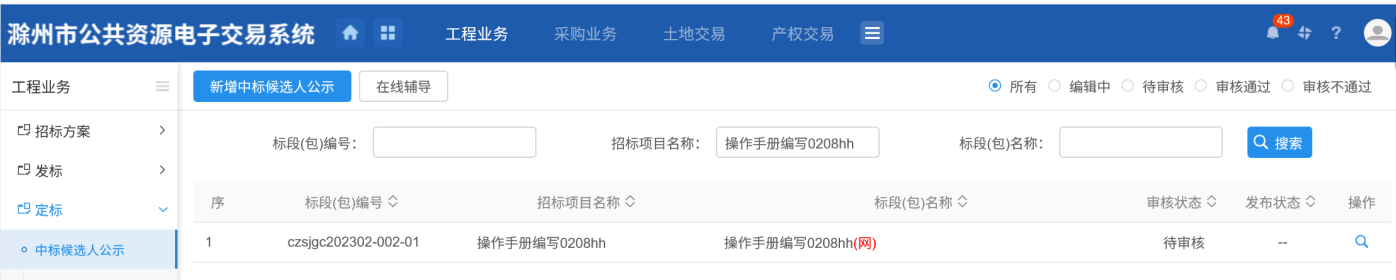 核实确认中标候选人信息之后，对中标候选人公示附件信息签章，并提交服务平台受理。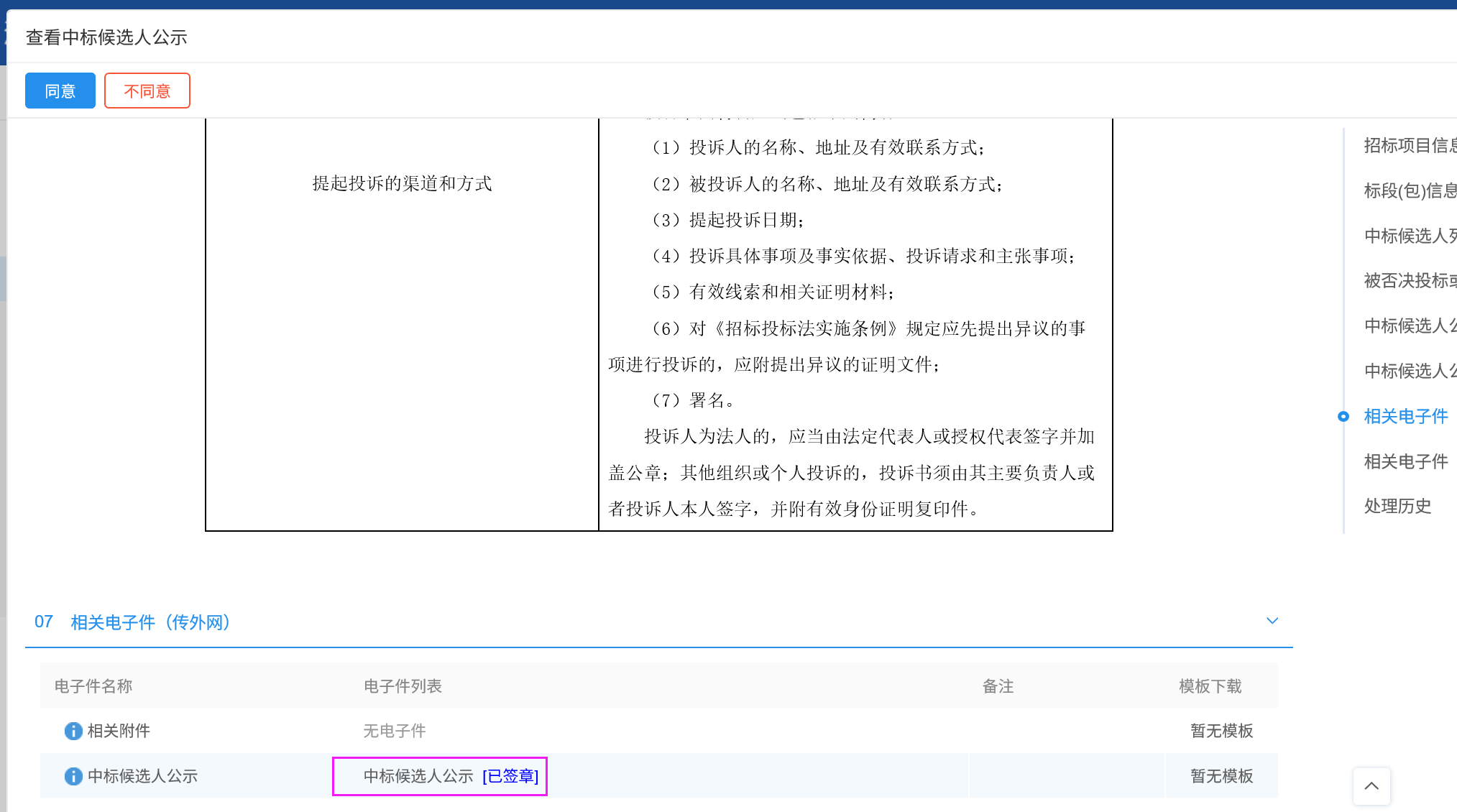 5.2 中标候选人变更5.2.1 中标候选人变更信息录入（招标代理）进入工程业务-定标-中标候选人公示变更菜单页面，点击新增中标候选人公示变更，挑选需要变更的中标候选人信息。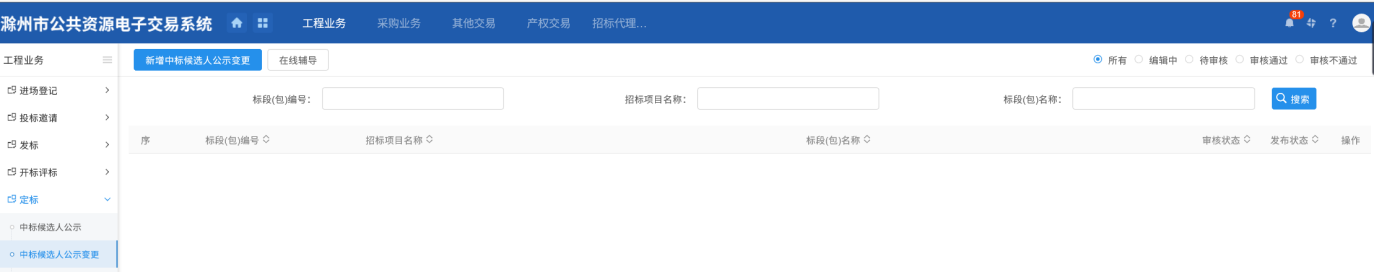 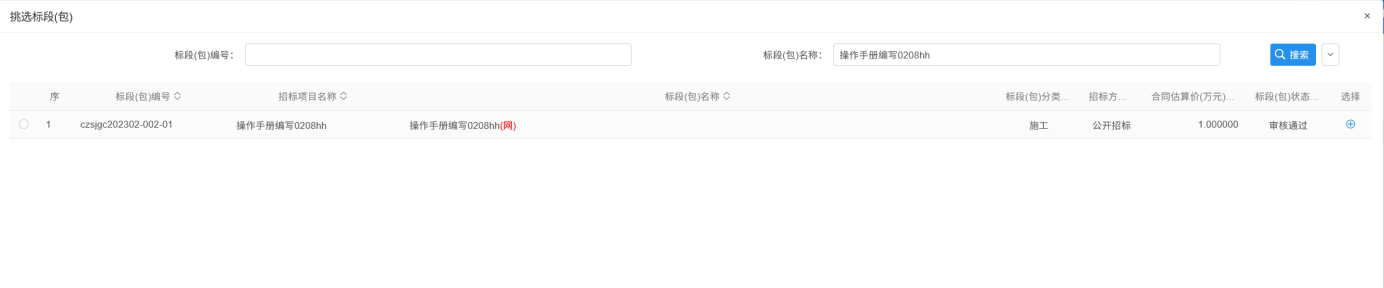 1、修改中标候选人信息和中标候选人公示信息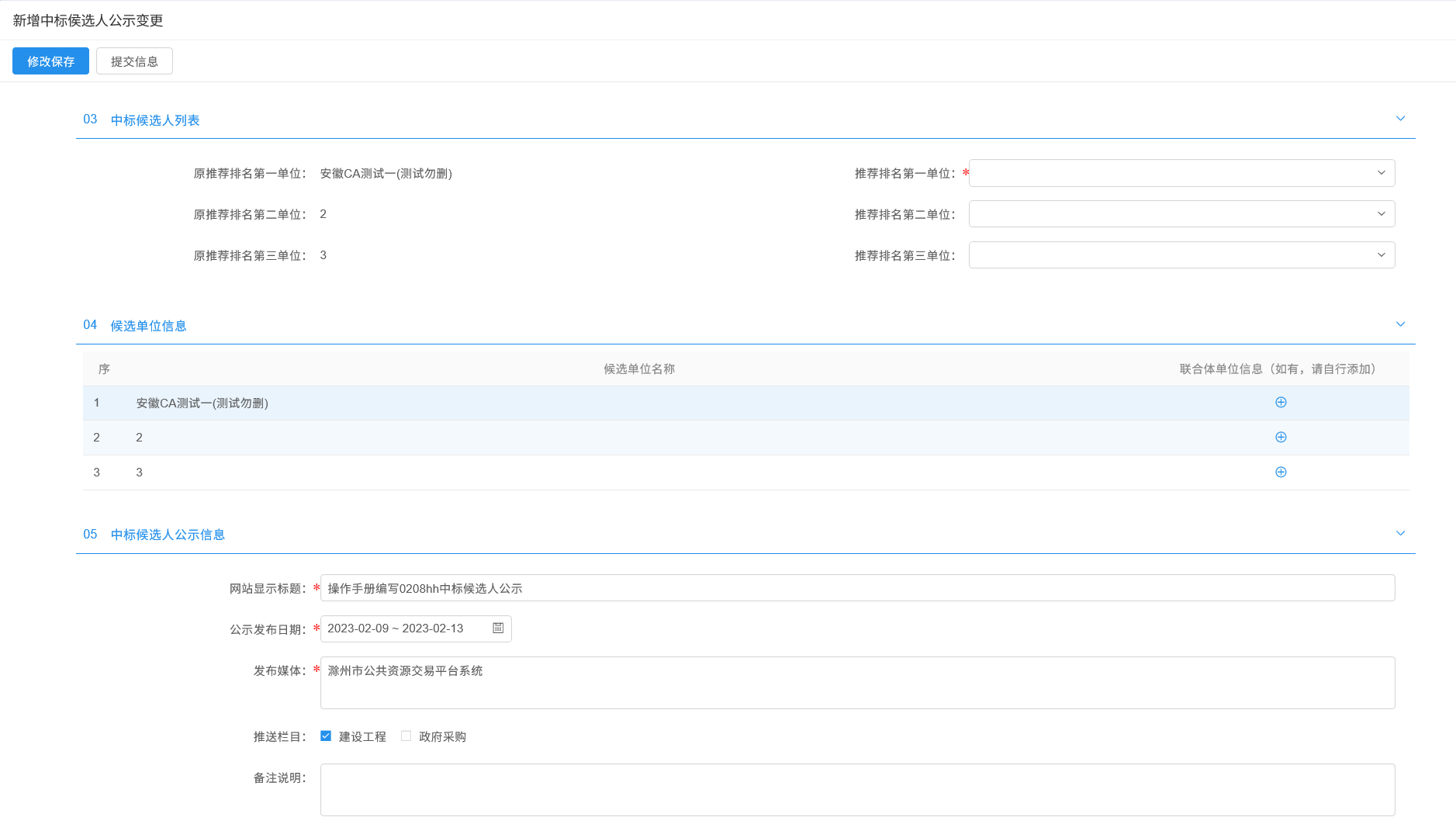 2、点击“点击生成”按钮，生成候选人变更公示内容，完善补充后签章。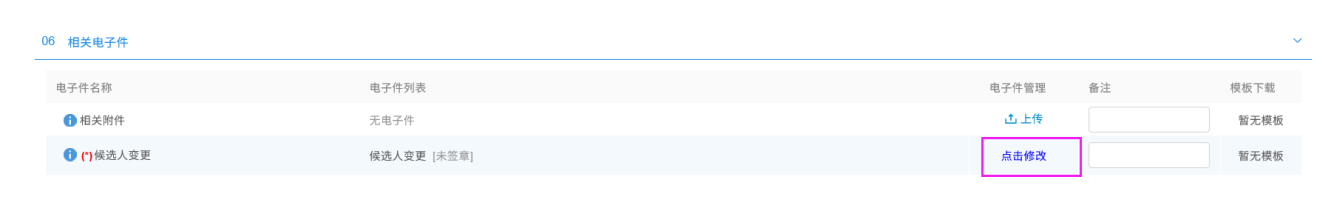 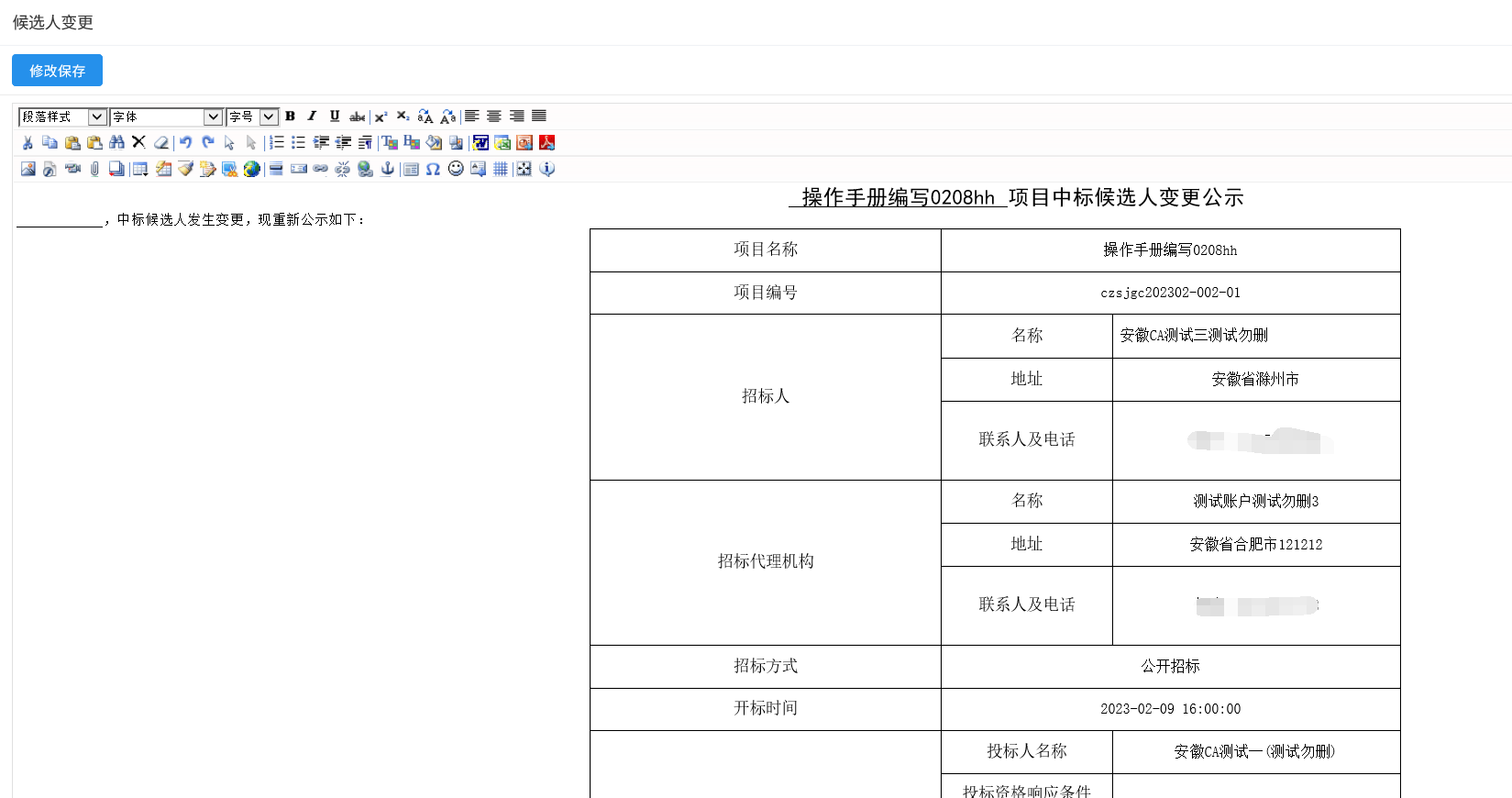 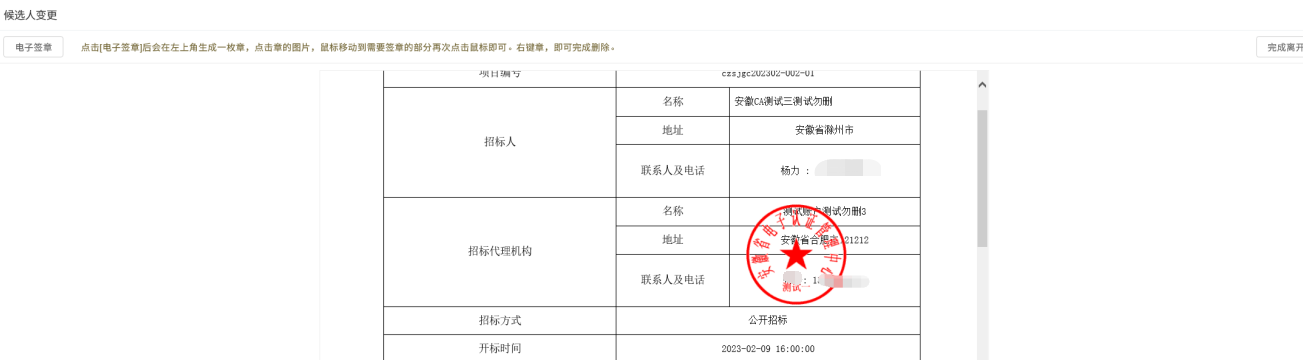 提交招标人确认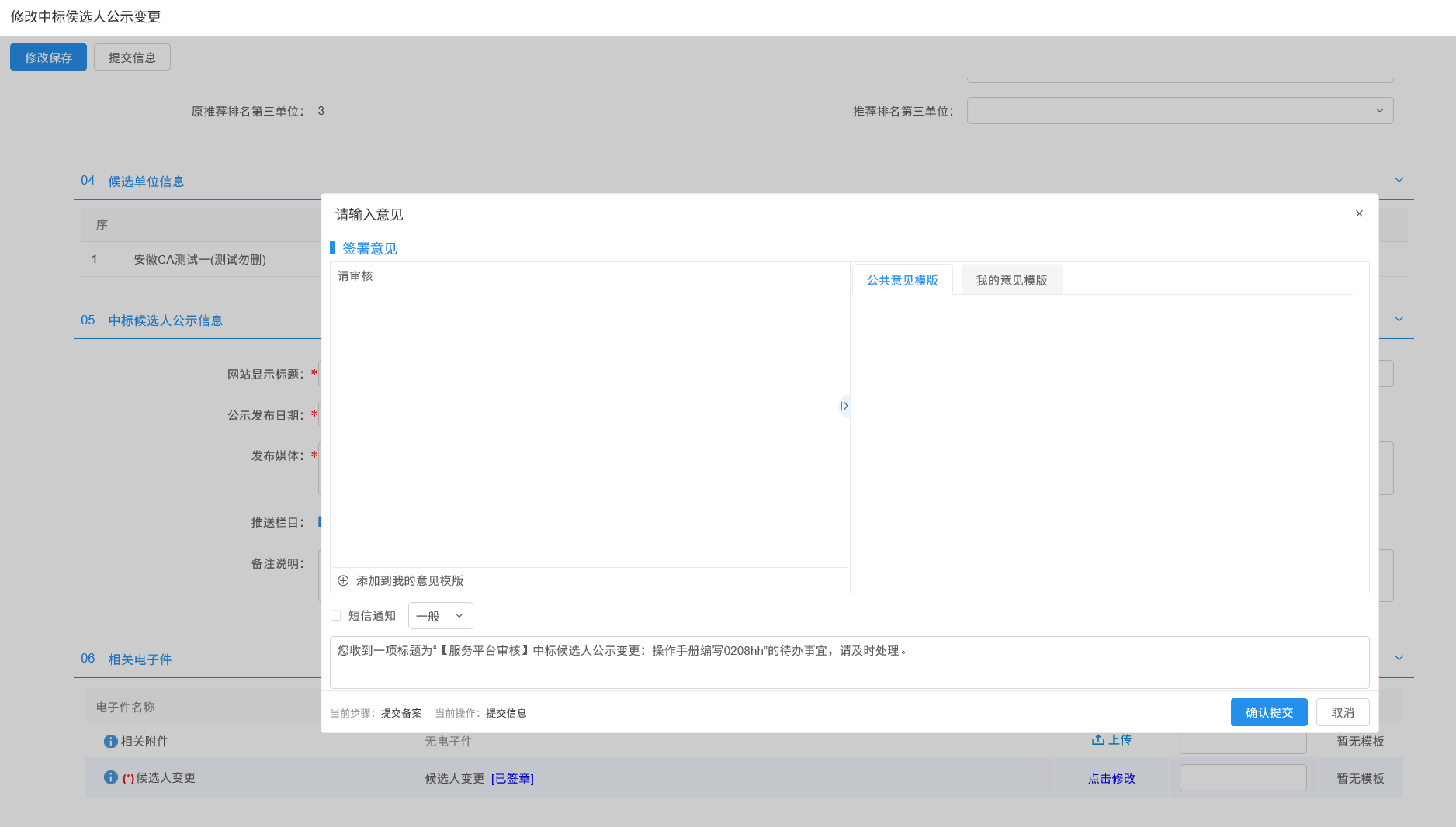 5.2.2 中标候选人变更信息确认（招标人）进入工程业务-定标-中标候选人公示变更菜单页面，点击操作按钮进入项目。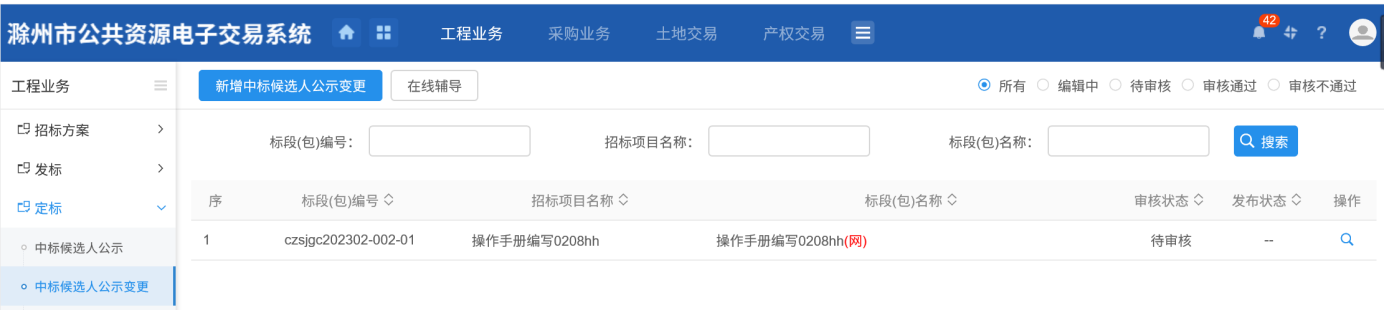 信息确认完成后，对候选人变更信息签章，并提交服务平台受理。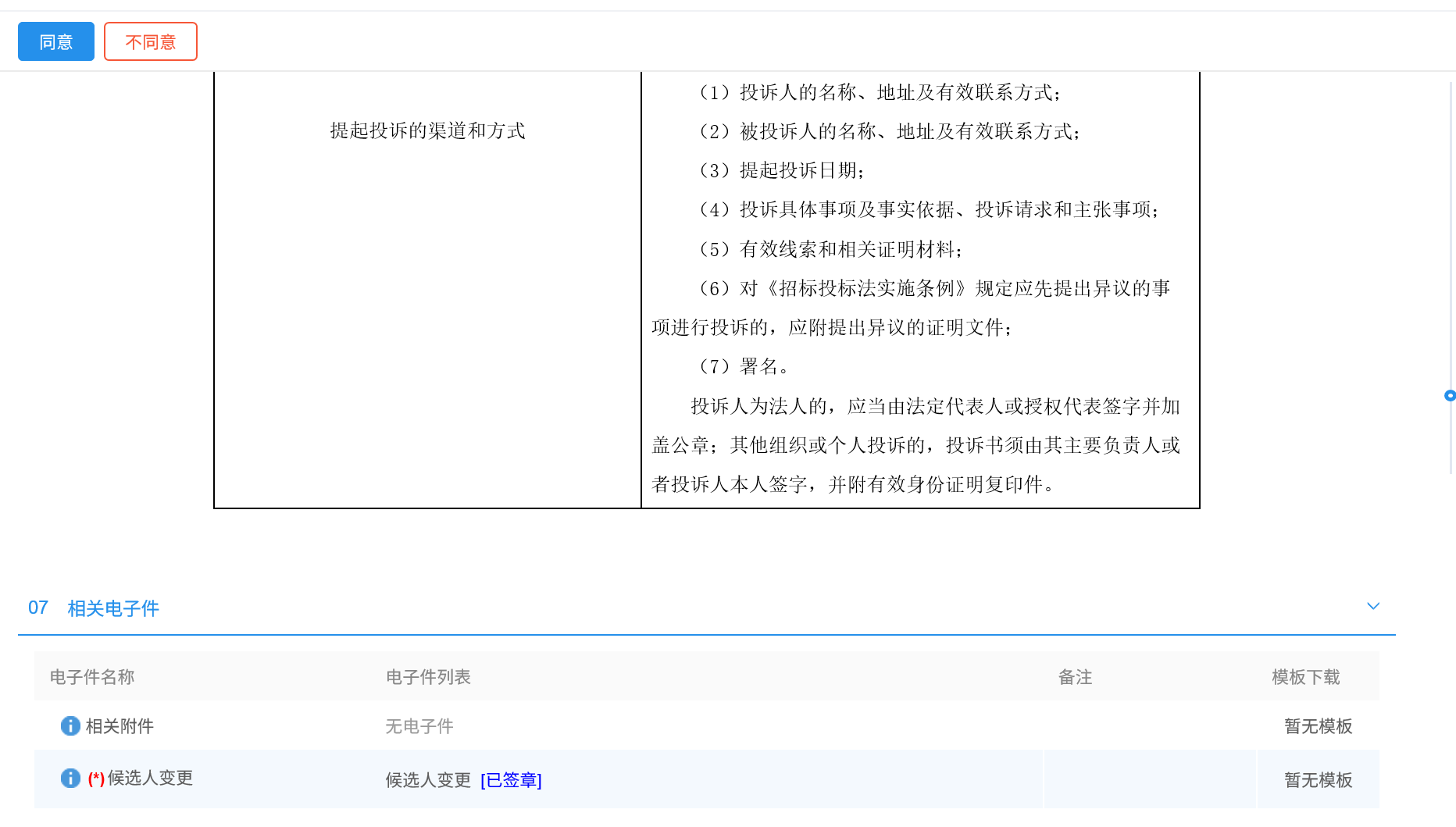 5.3 中标结果公告注：中标结果公告与中标通知书页面已经合并，同时完成中标结果公告和中标通知书信息录入和签章后，方能提交至招标人。5.3.1 中标结果公告信息录入（招标代理）进入工程业务-定标-中标结果公告菜单页面，点击新增“中标结果公告”，挑选项目。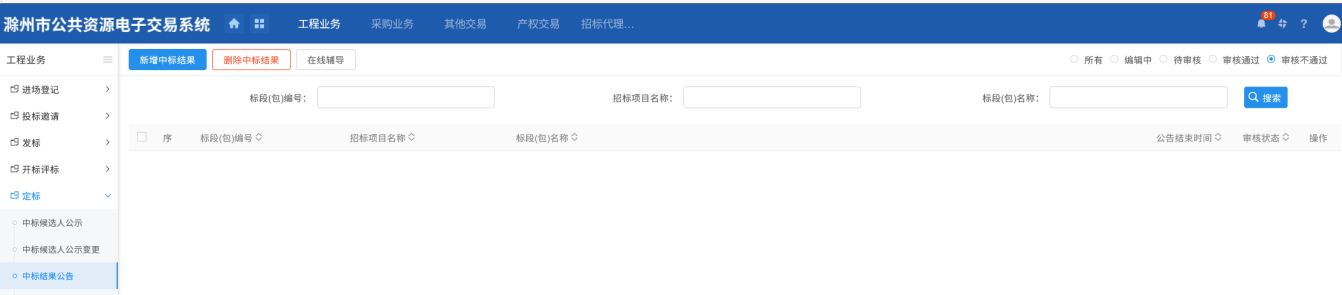 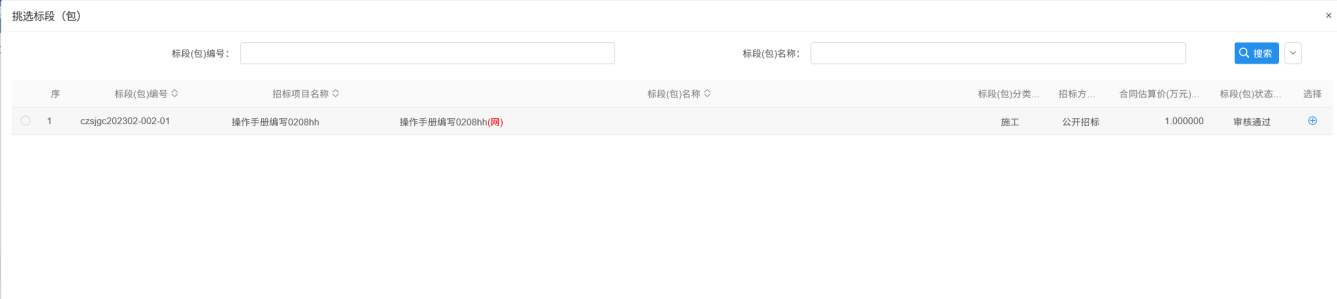 录入结果公告信息和中标人信息，录入完成后添加保存。注：市辖区项目需要挑选服务系统审核人员。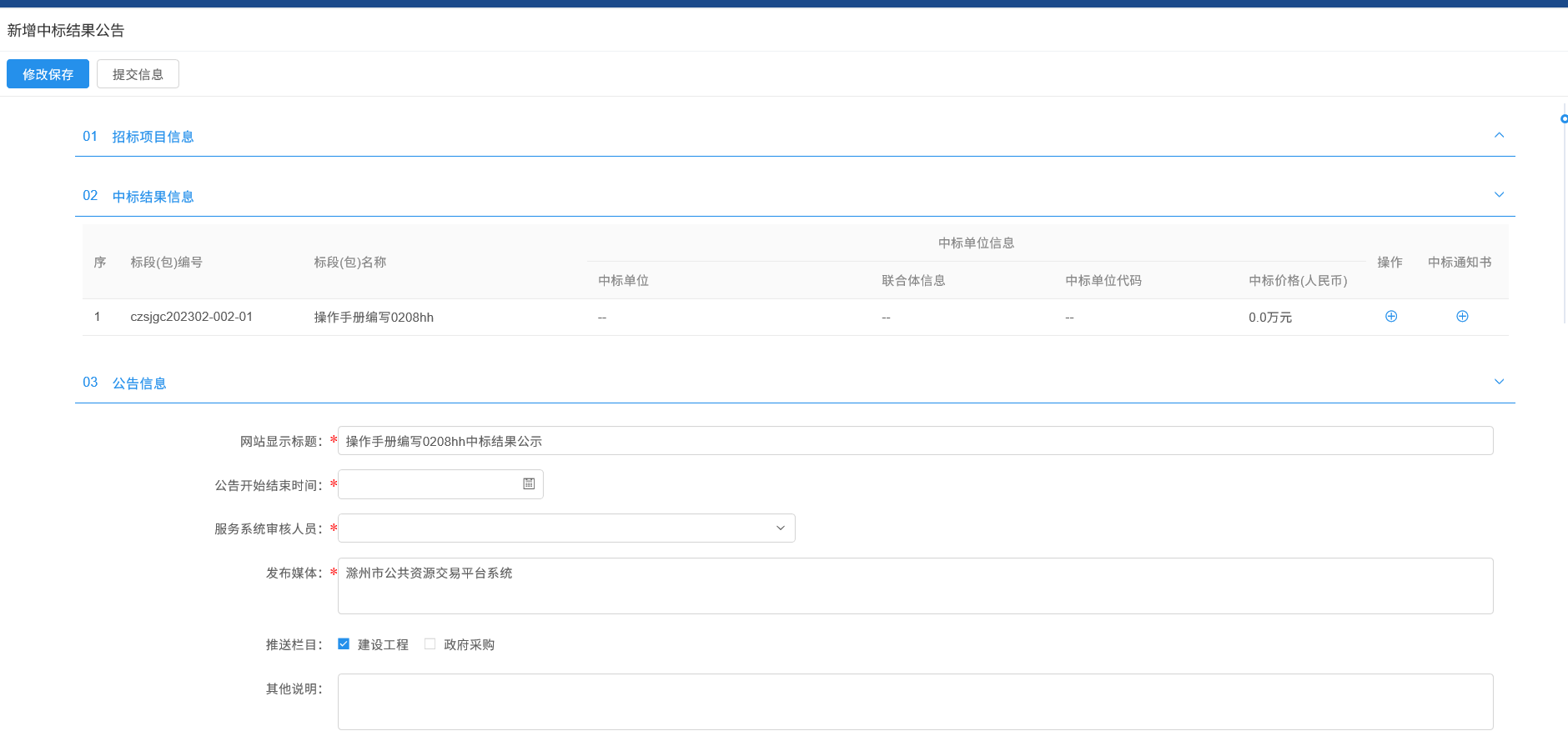 注：联合体项目，需要新增联合体单位信息。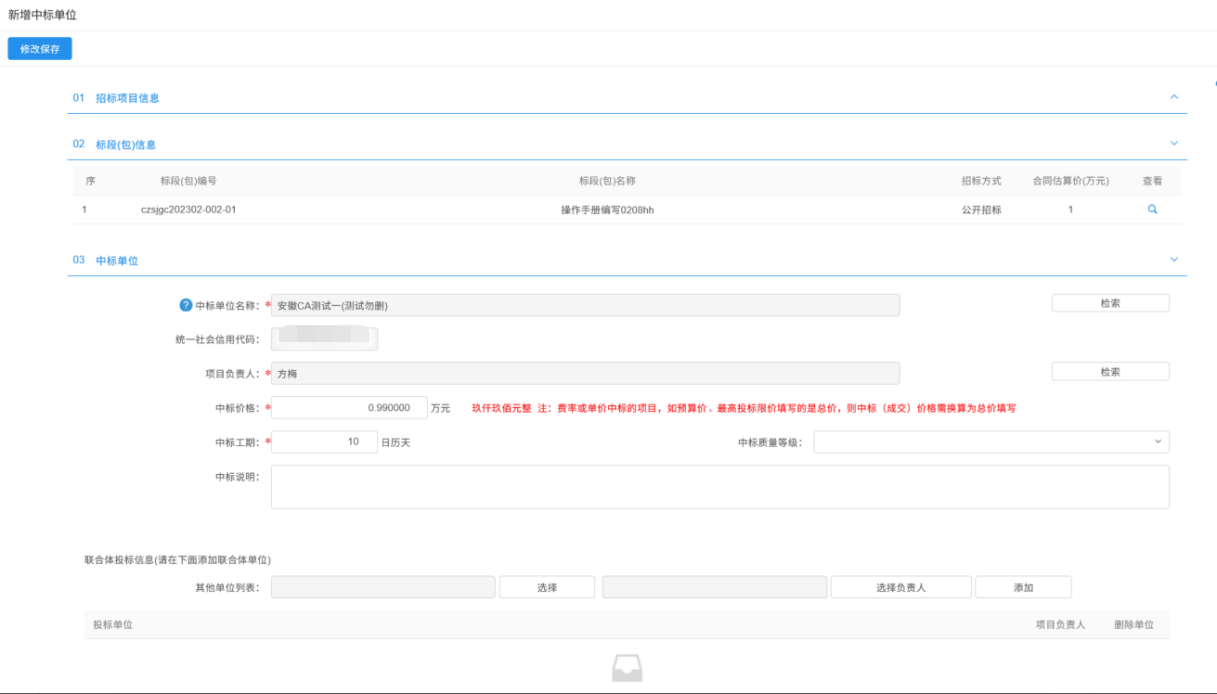 2、点击“点击生成”按钮，生成中标结果公告内容，补充完善公告内容，并签章。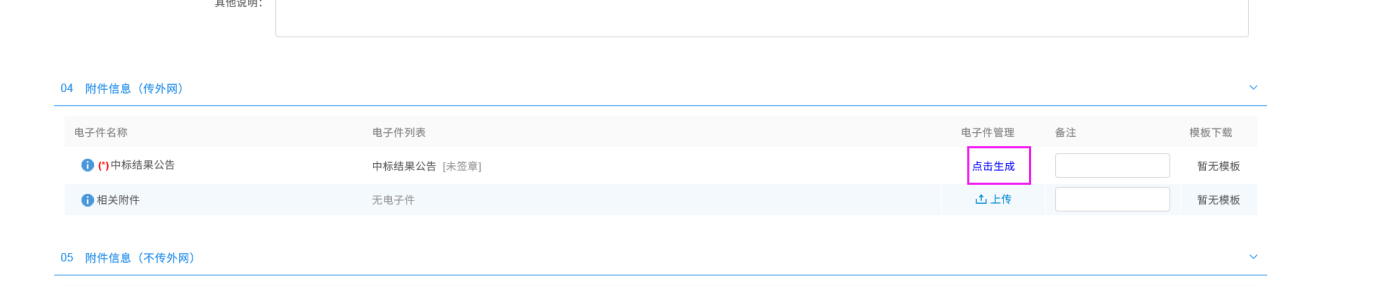 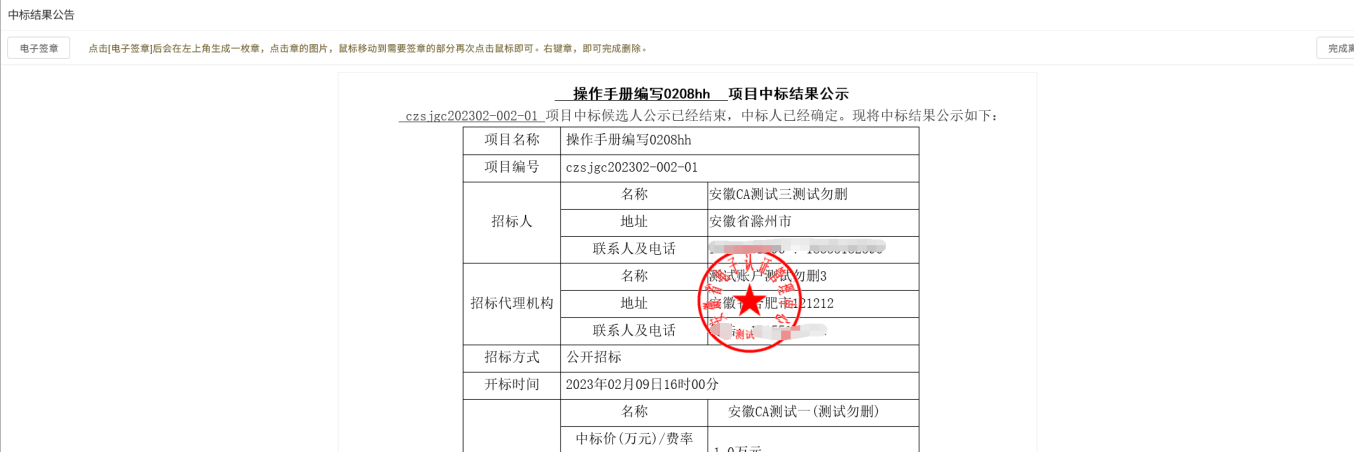 5.3.2 中标通知书编制（招标代理）1、点击中标结果公告页面中标通知书新增按钮，进入中标通知书编辑页面。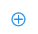 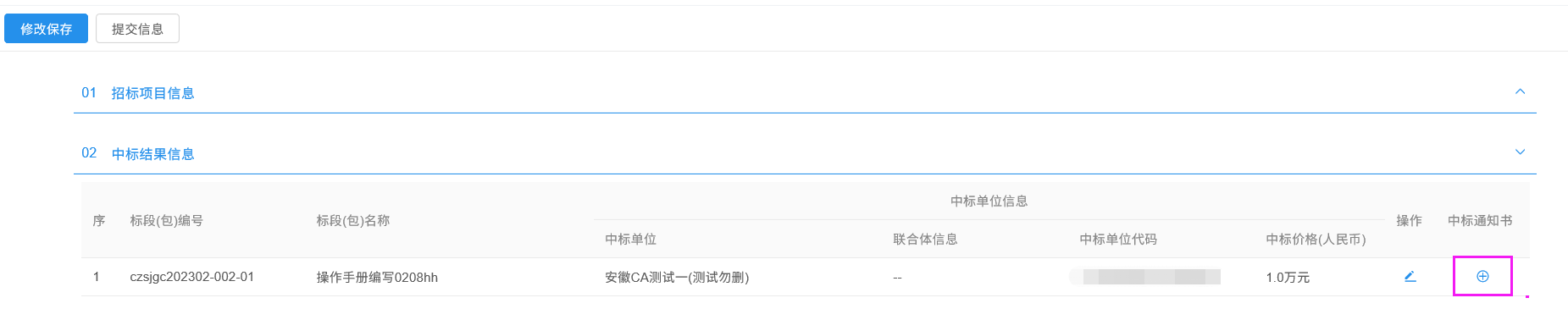 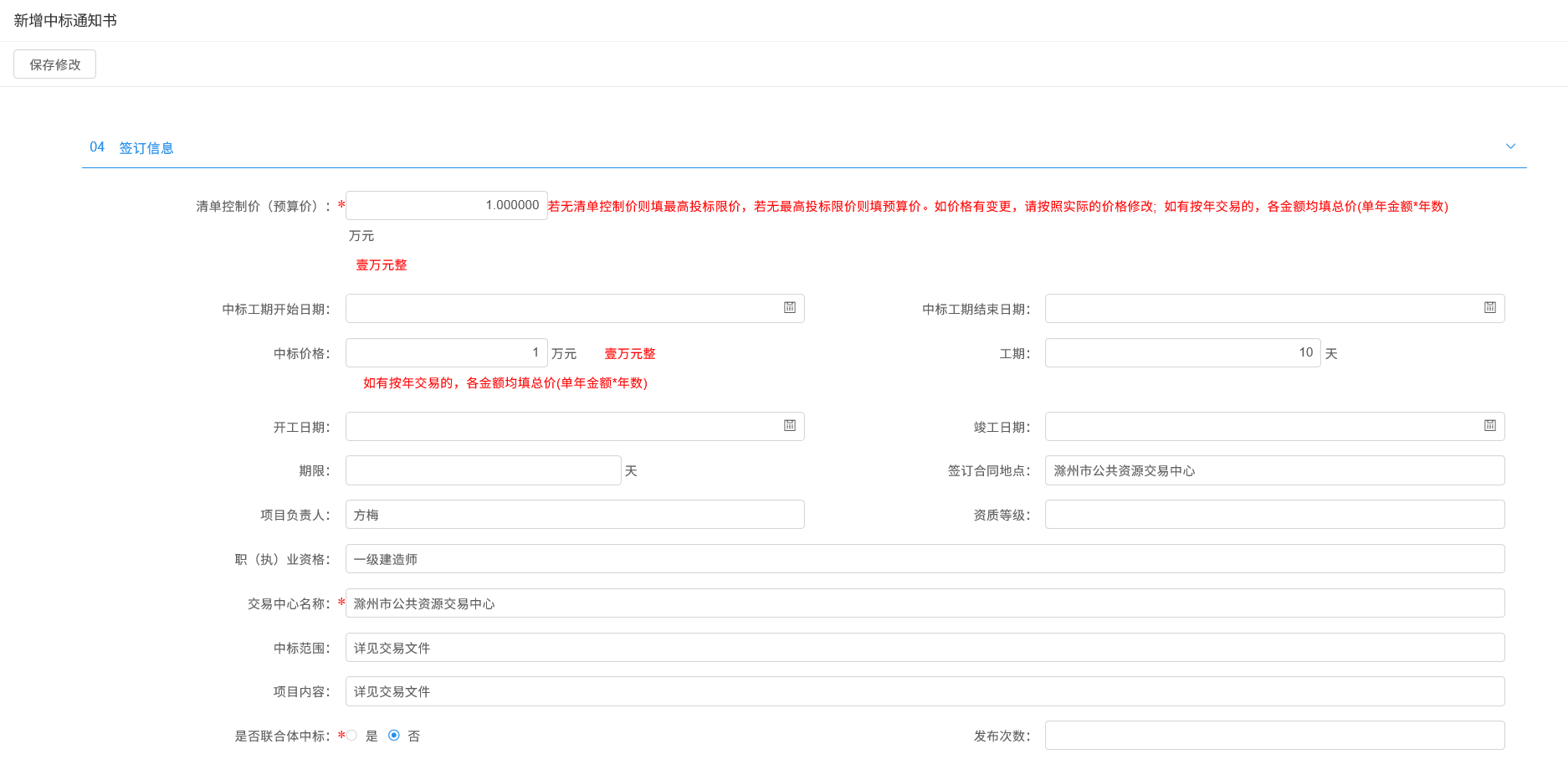 2、信息录入完成后，点击“点击生成”按钮，生成中标通知书，并签章。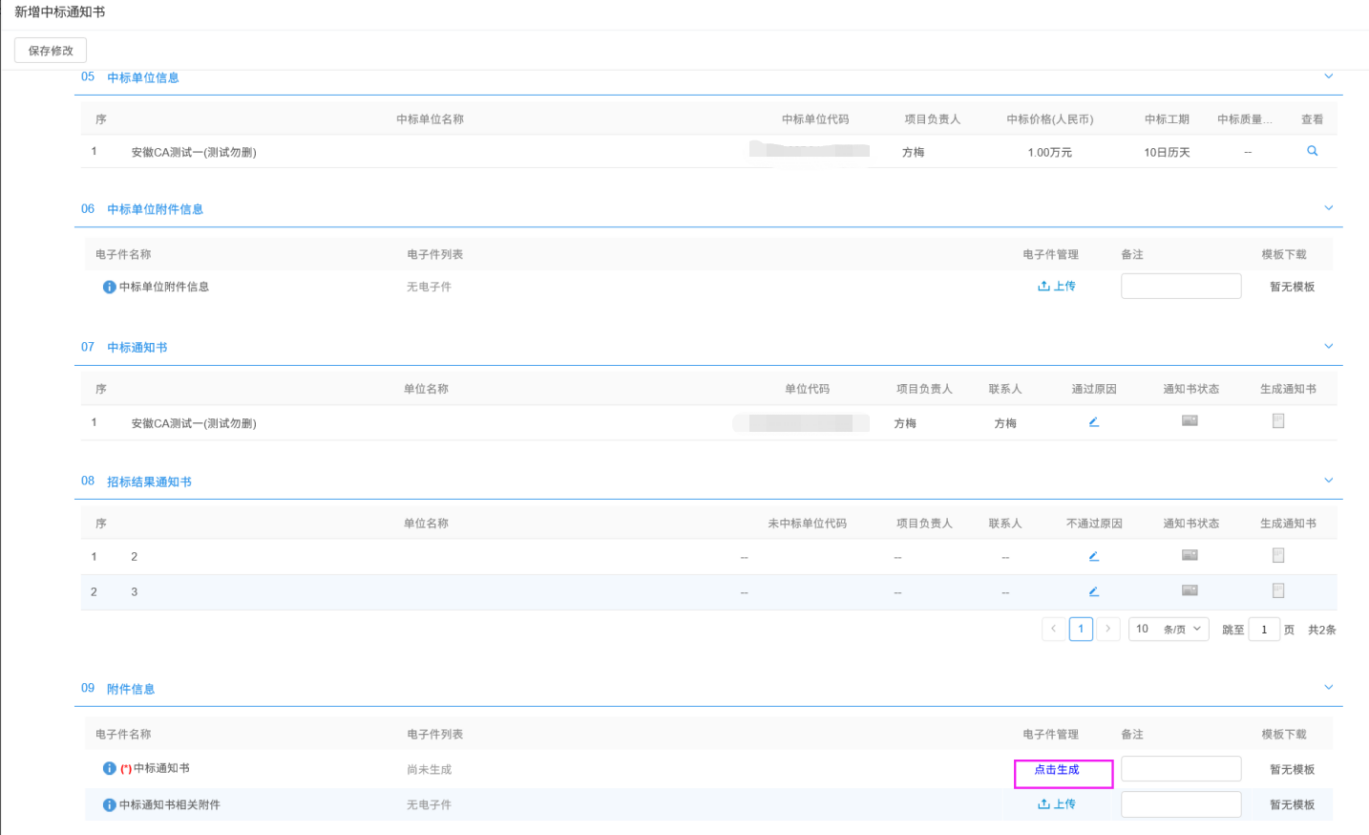 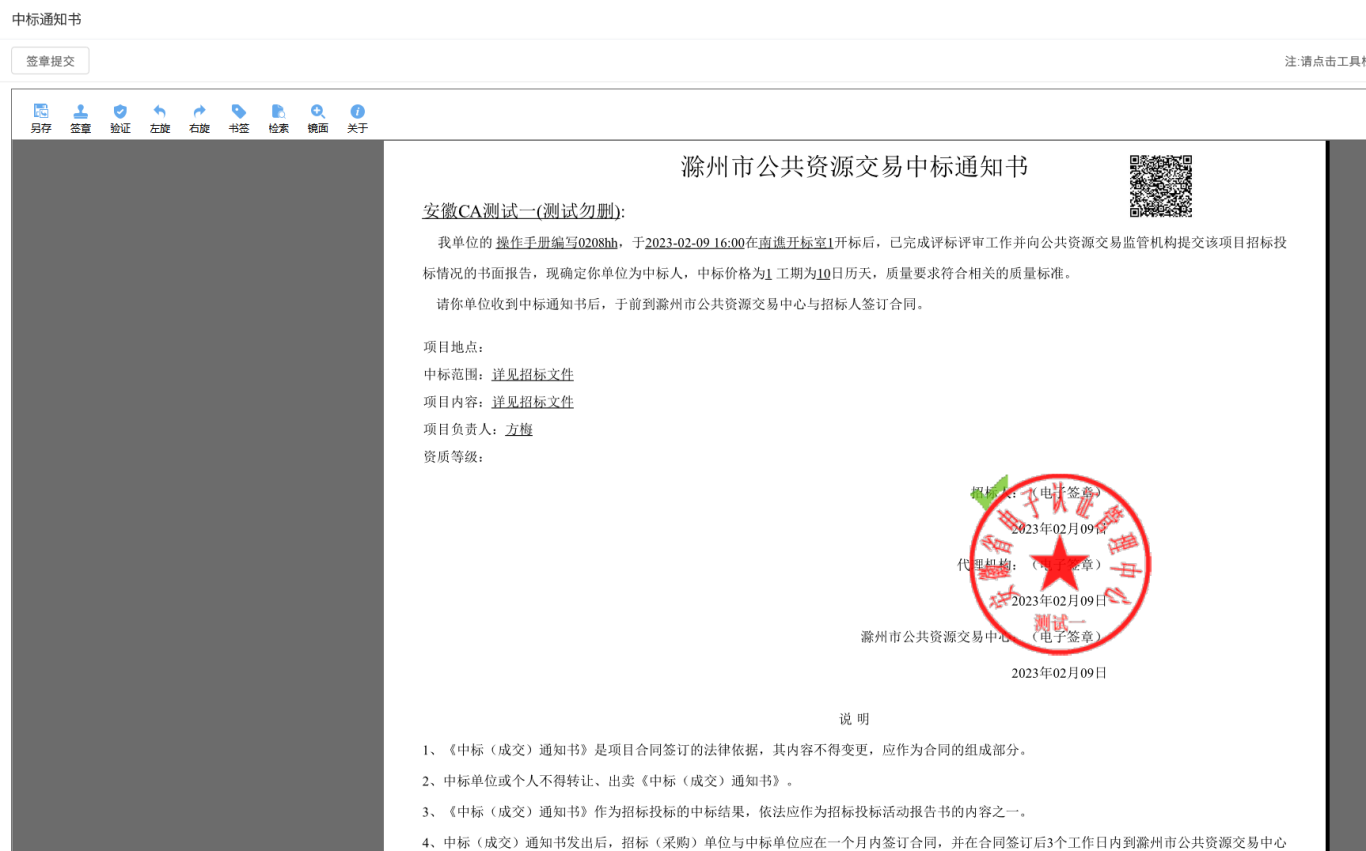 3、返回中标结果公告页面提交给招标人确认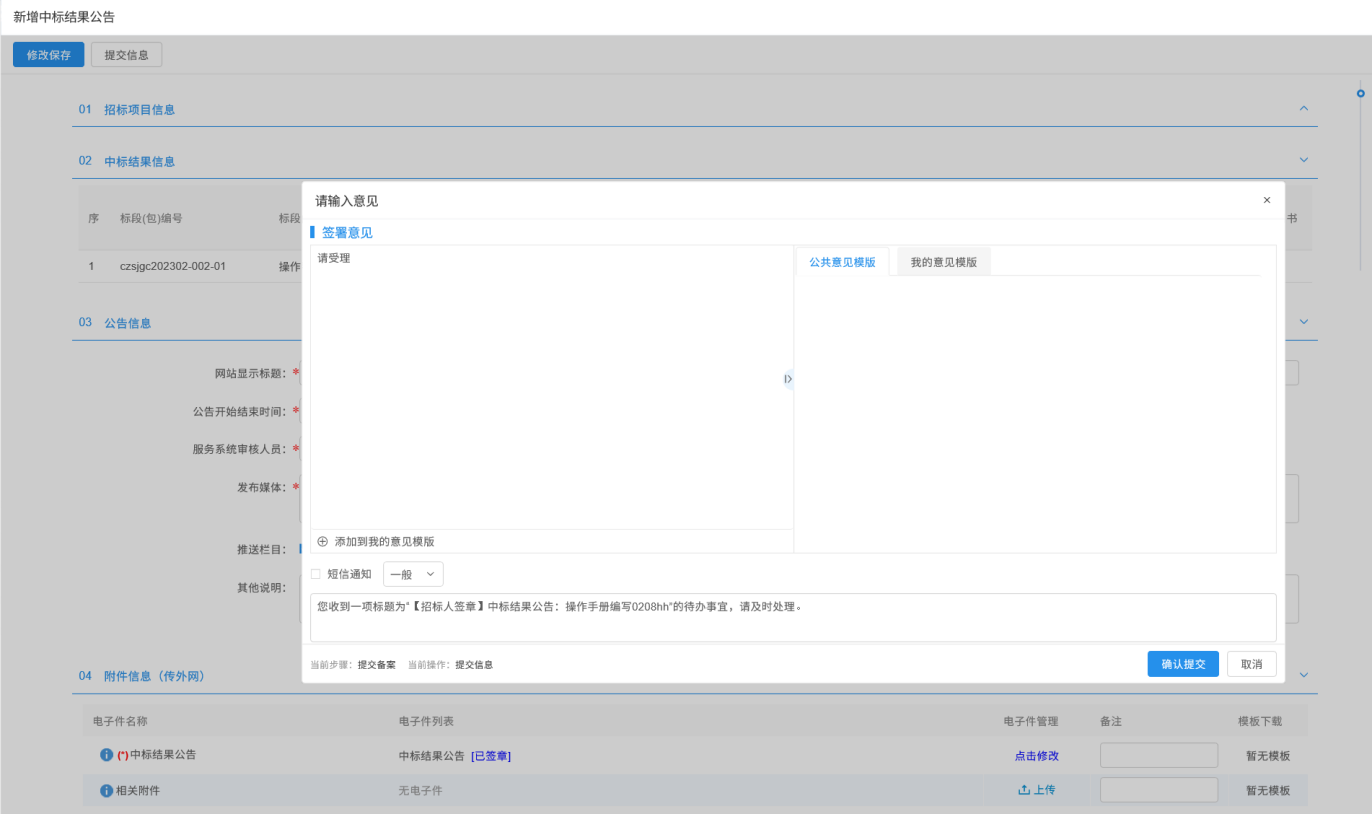 5.3.3 中标结果公告和中标通知书确认（招标人）进入工程业务-定标-中标结果公告菜单页面，进入项目确认中标结果公告内容和中标通知书。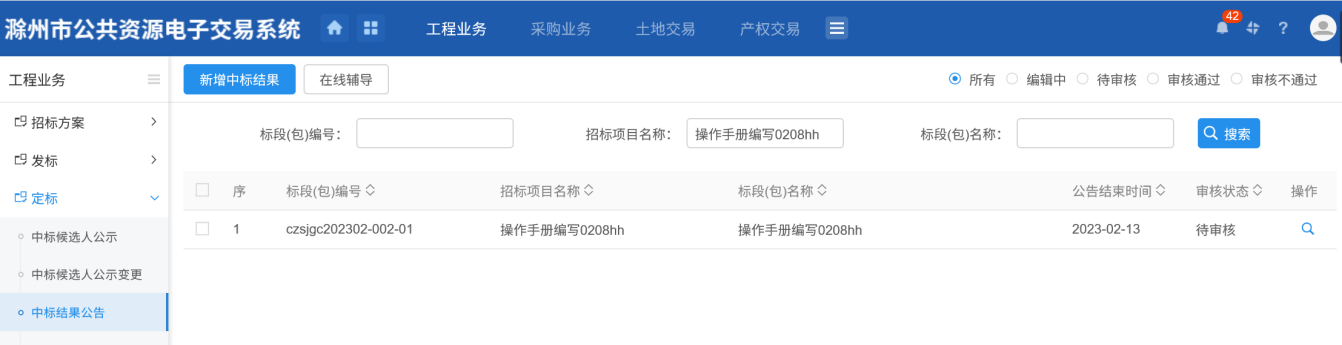 中标结果公告信息确认完成后，在中标结果公告附件中签章。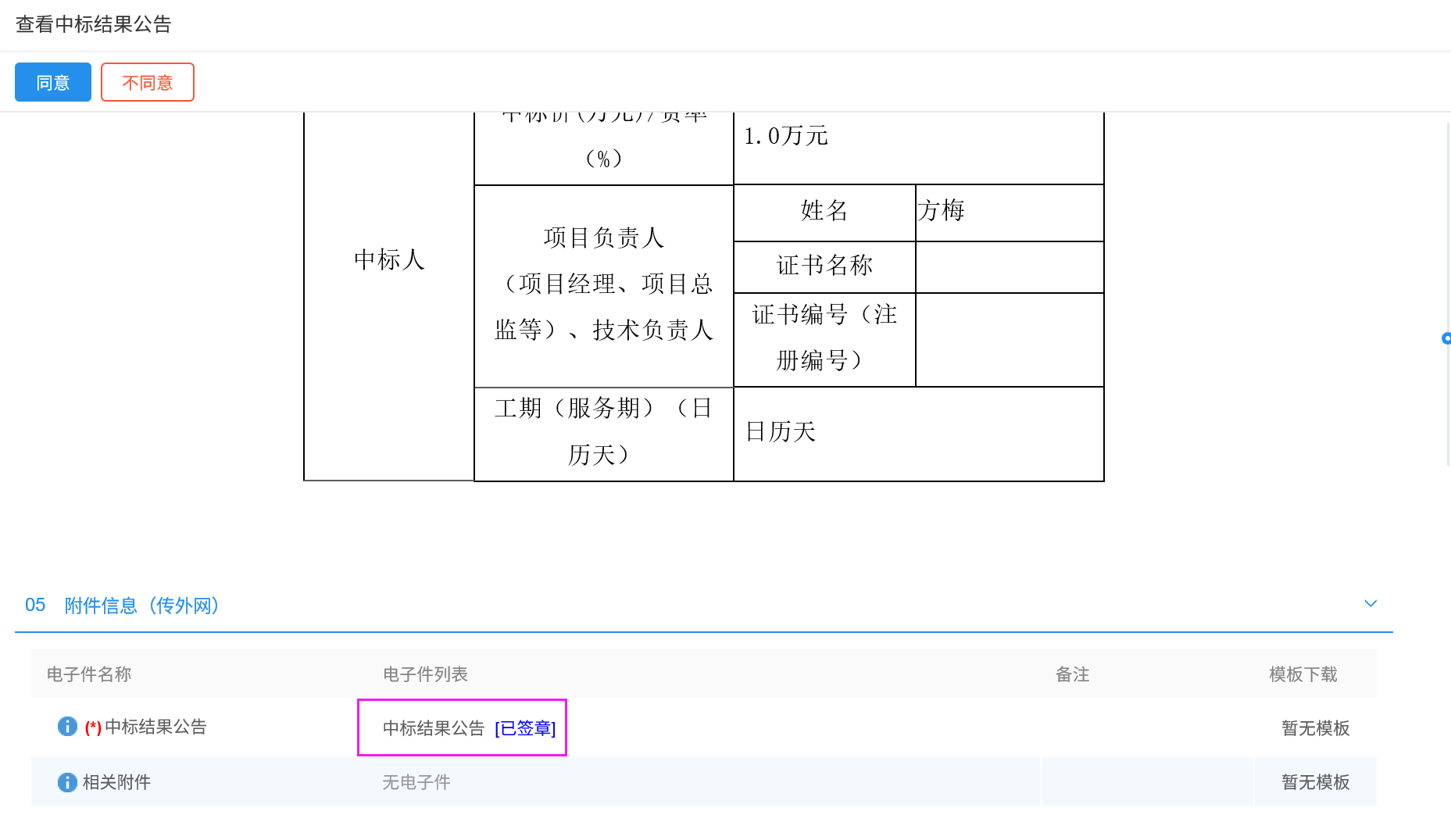 点击中标通知书查看按钮，进入中标通知书页面，中标通知书信息确认完成后，在中标通知书附件中签章。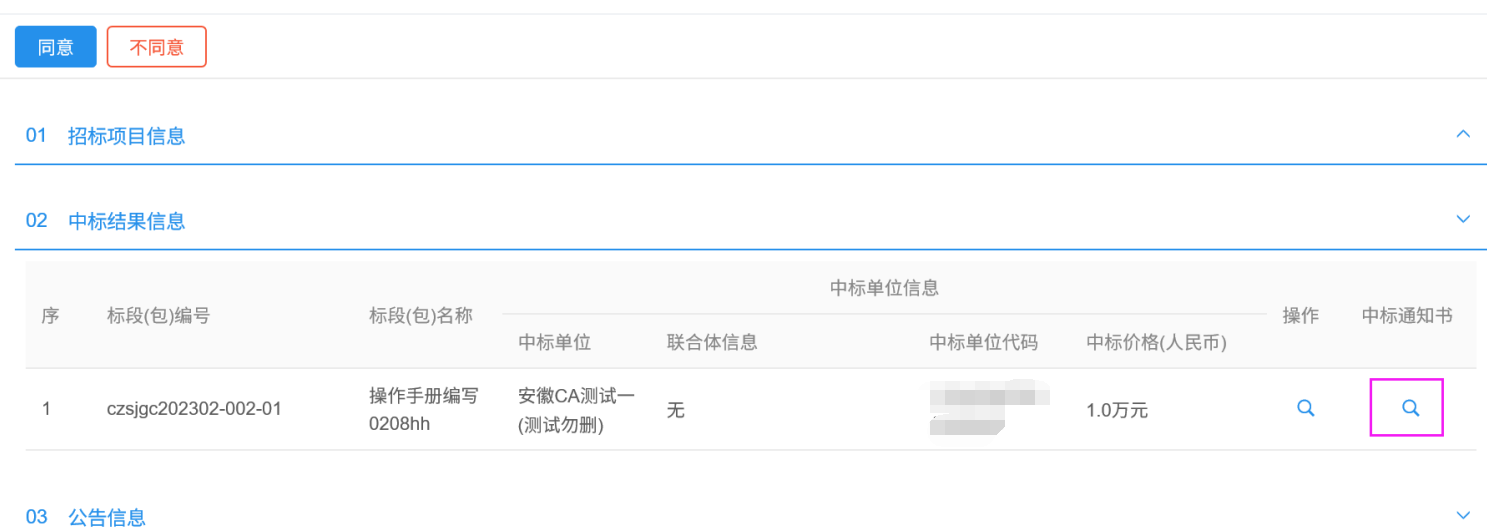 签章完成后提交中标结果公告和中标通知书至服务平台受理。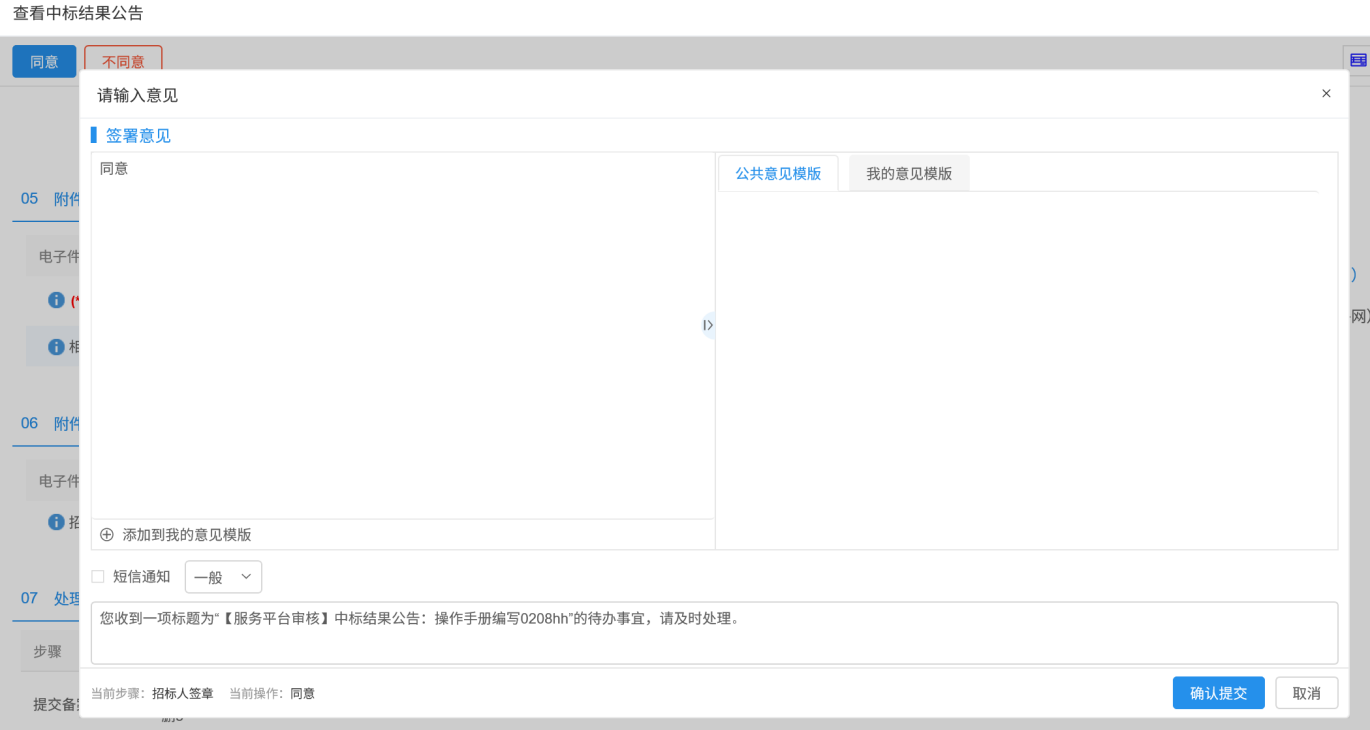 5.4 中标通知书发放（招标代理）进入工程业务-定标-中标通知书发放菜单页面，新增中标通知书发放，挑选项目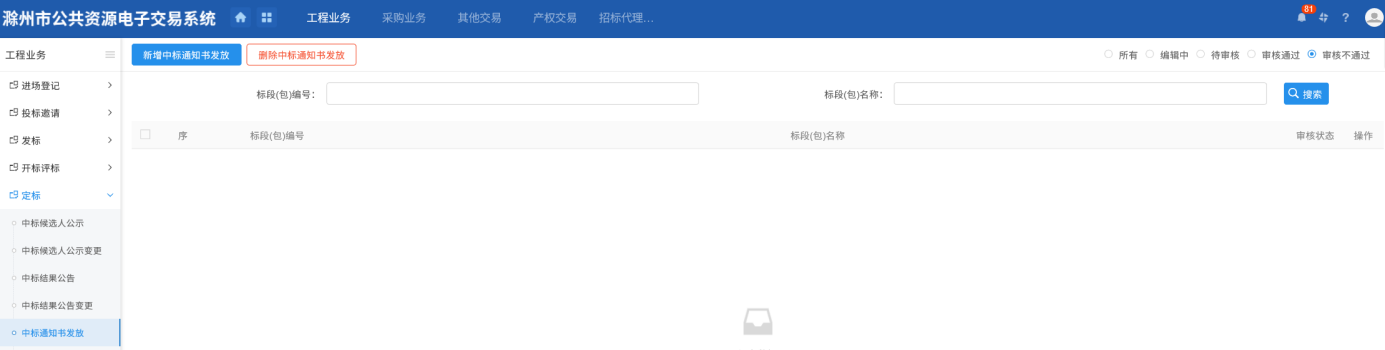 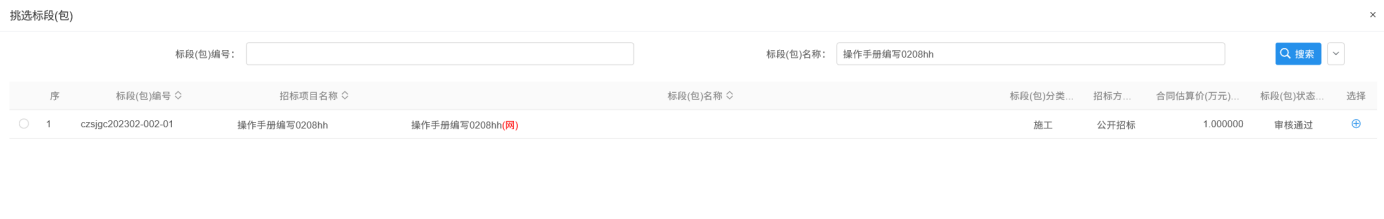 点击提交至服务平台受理。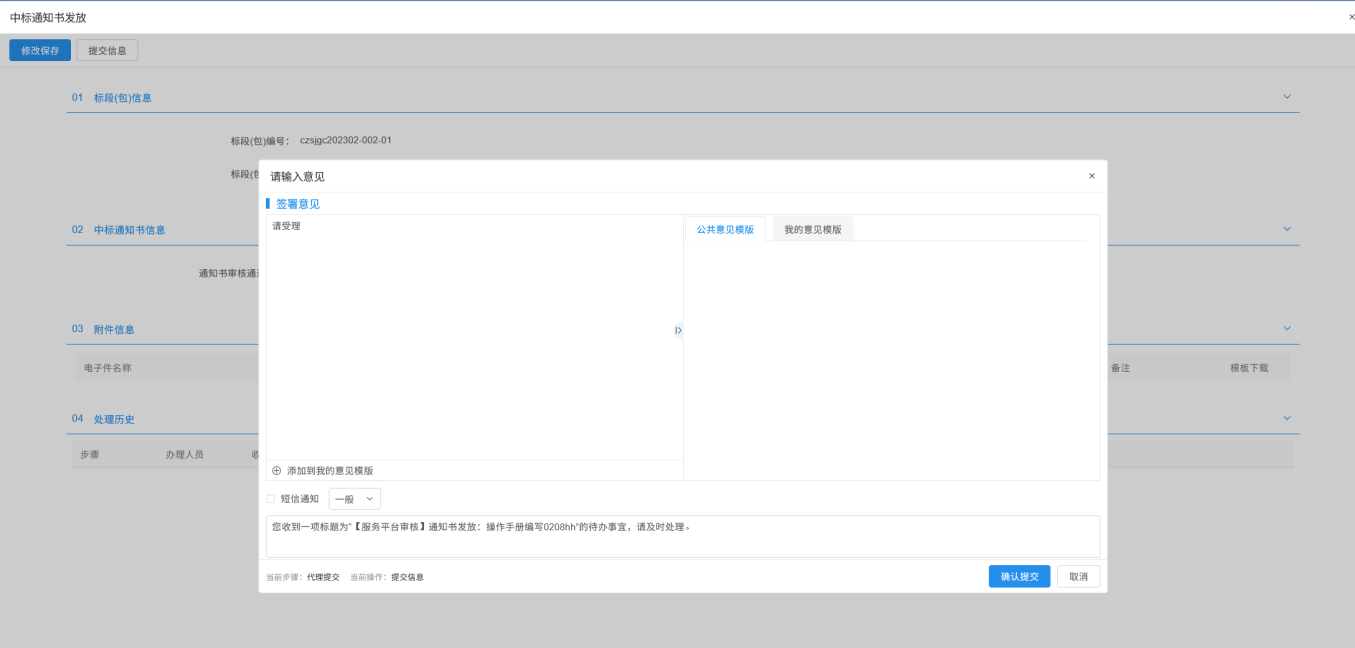 5.5 合同签署5.5.1 合同信息录入（招标代理）进入工程业务-定标-合同签署菜单页面，点击新增合同，挑选项目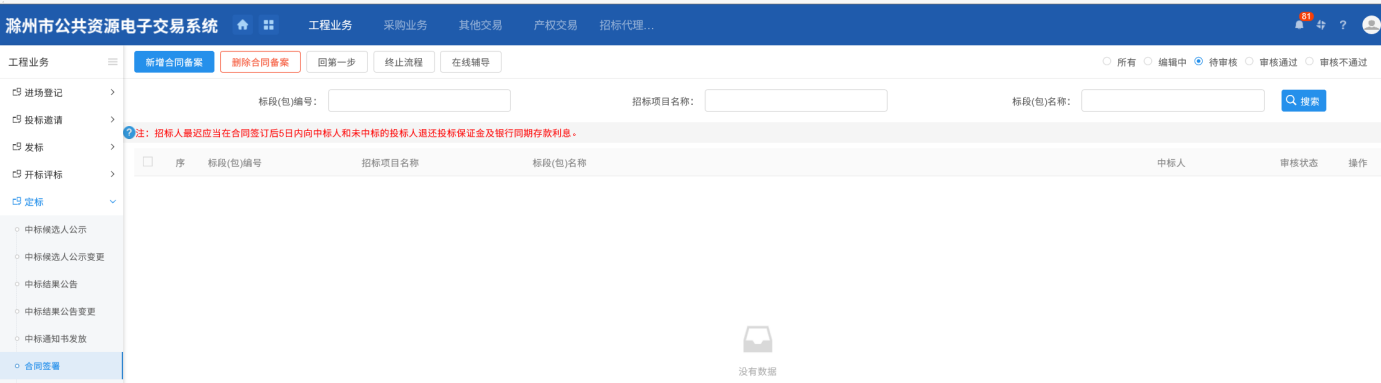 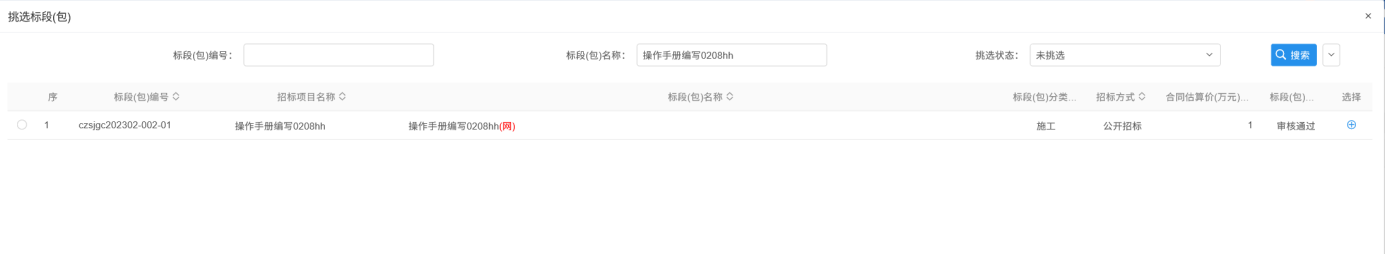 录入项目合同信息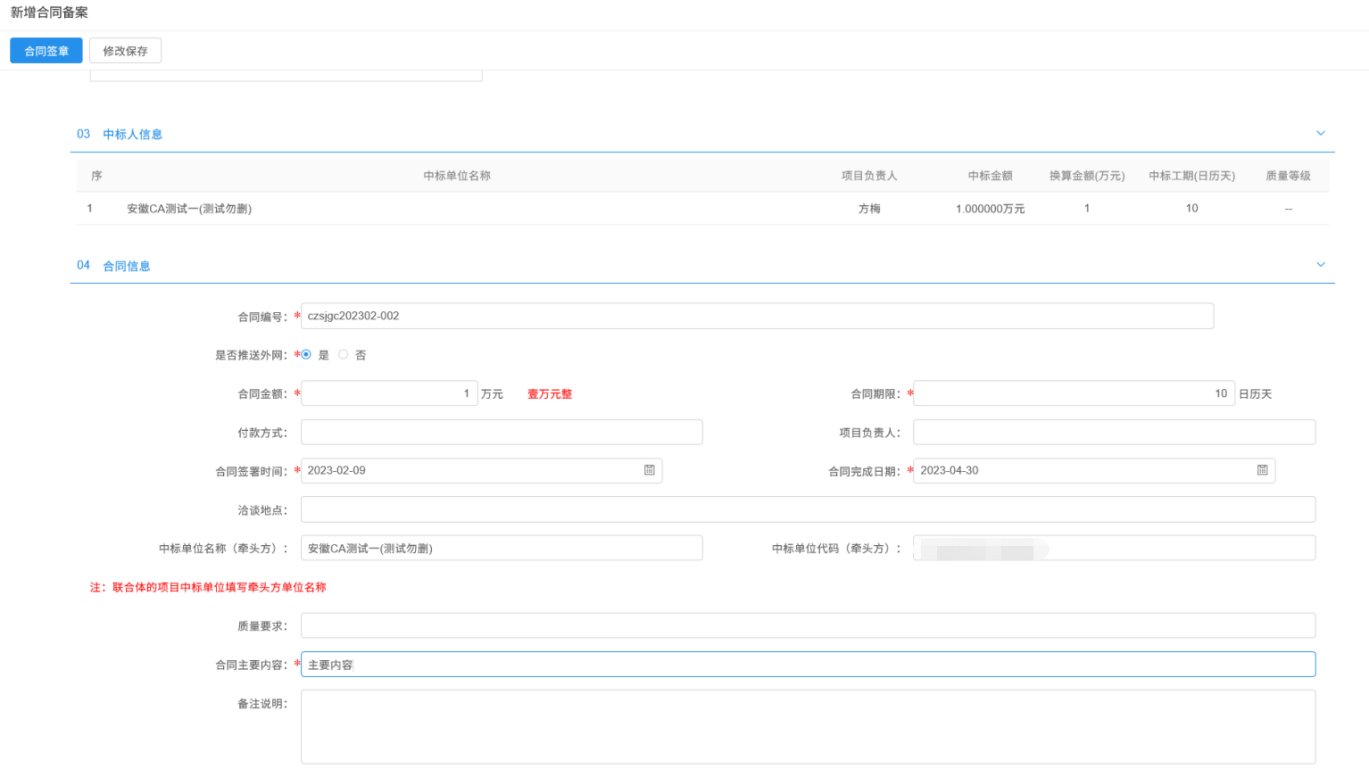 上传合同附件后，提交中标人签章。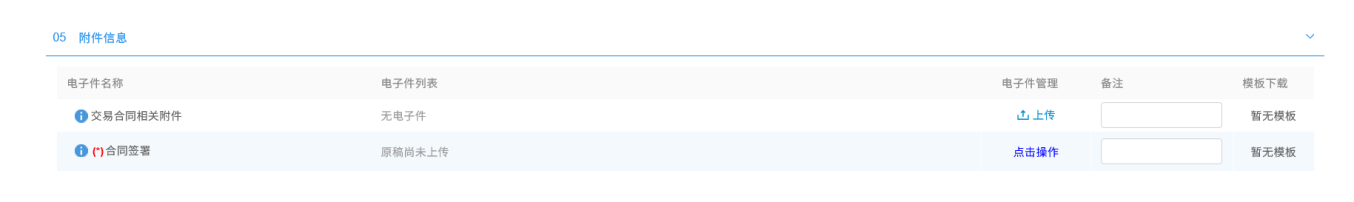 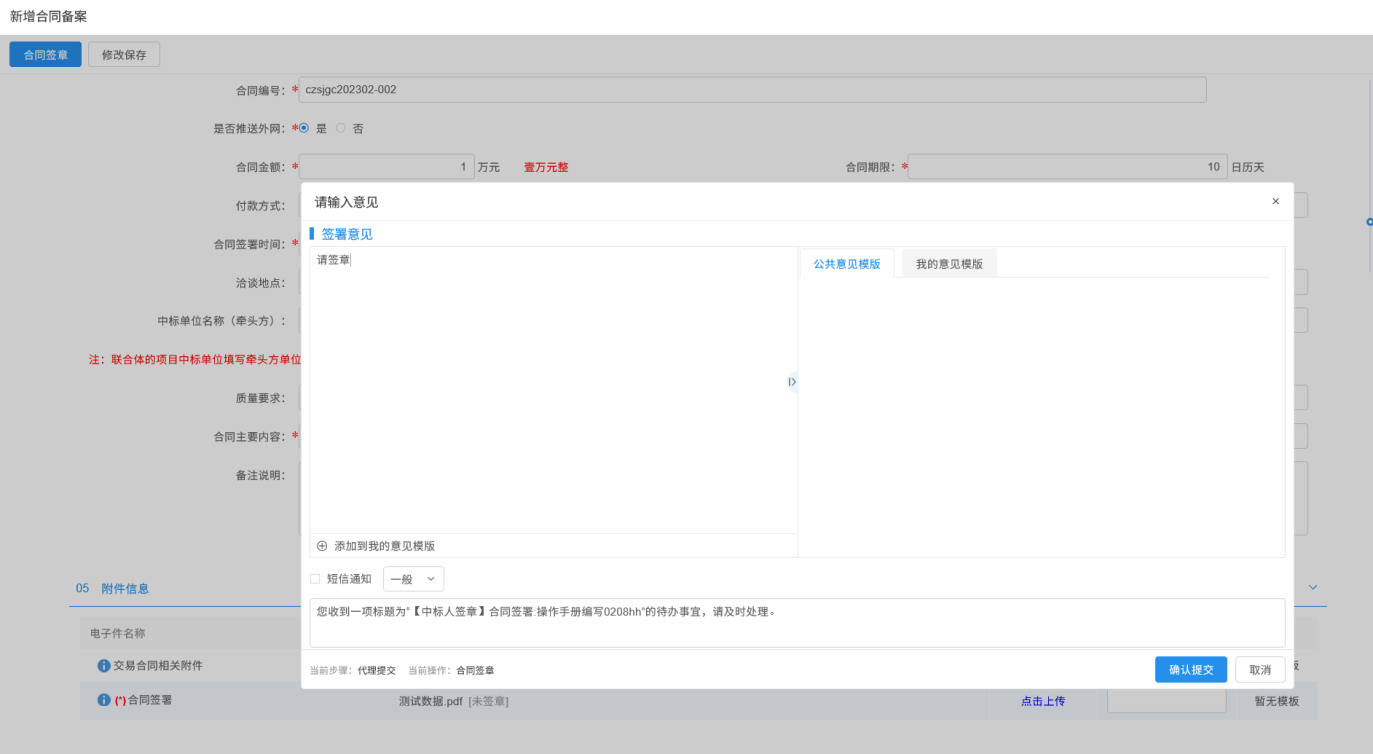 5.5.2 合同信息确认签章（招标人）进入工程业务-定标-合同签订菜单页面，进入项目查看合同附件。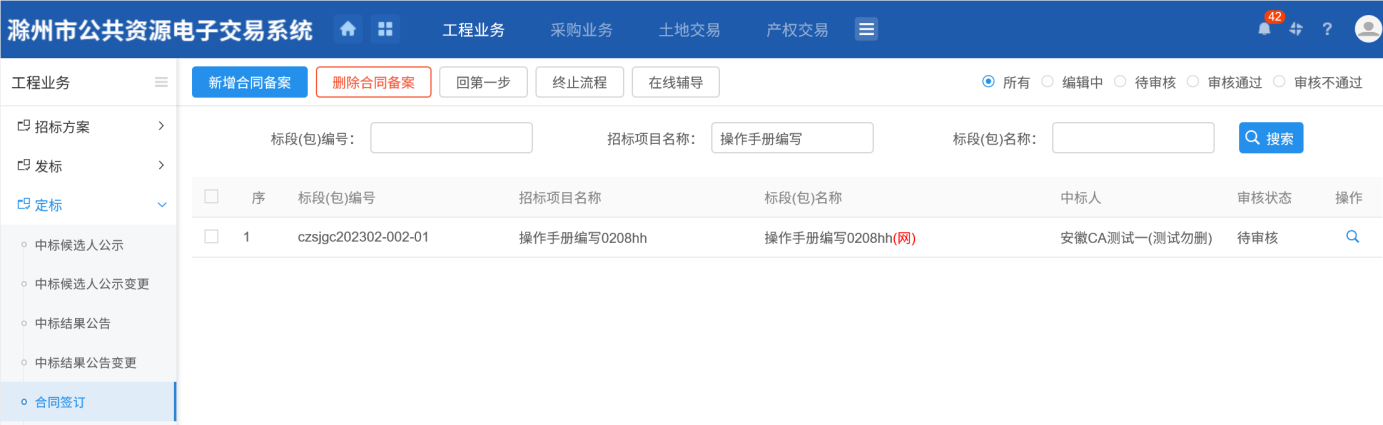 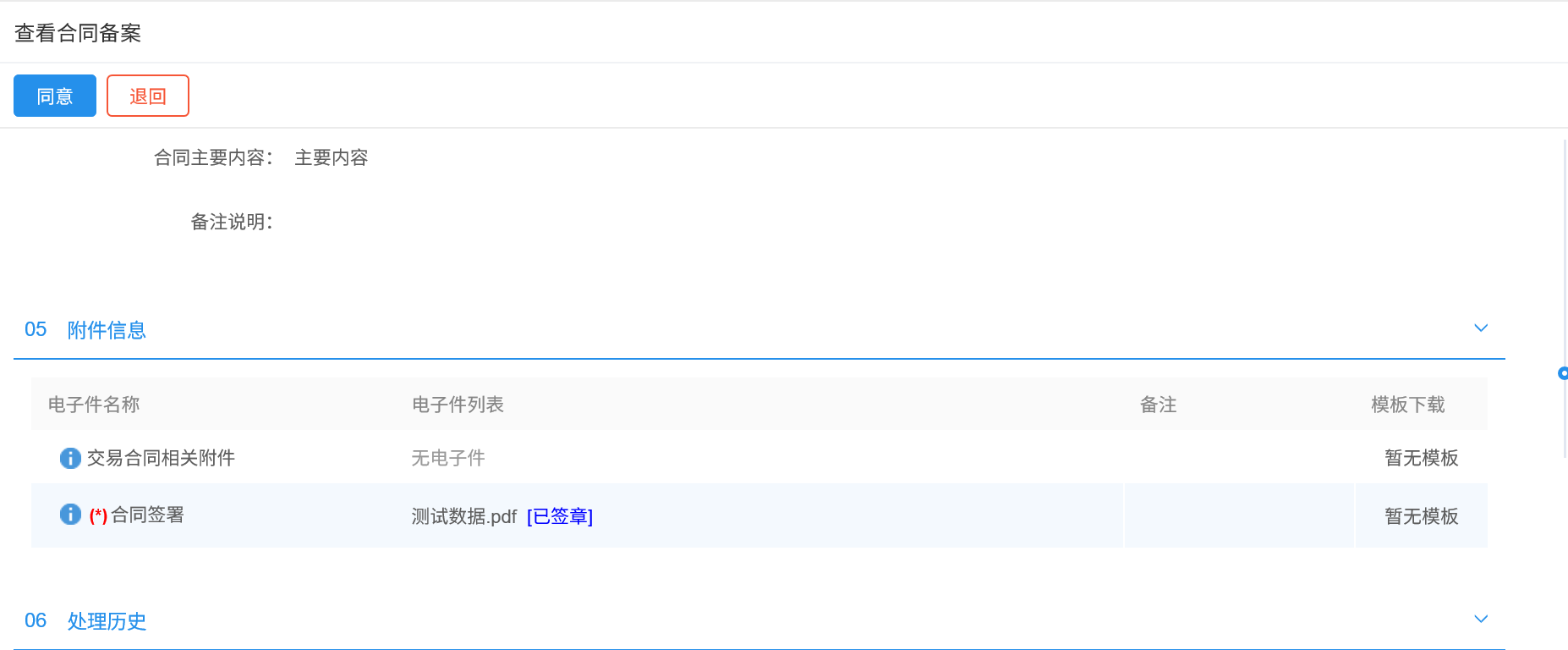 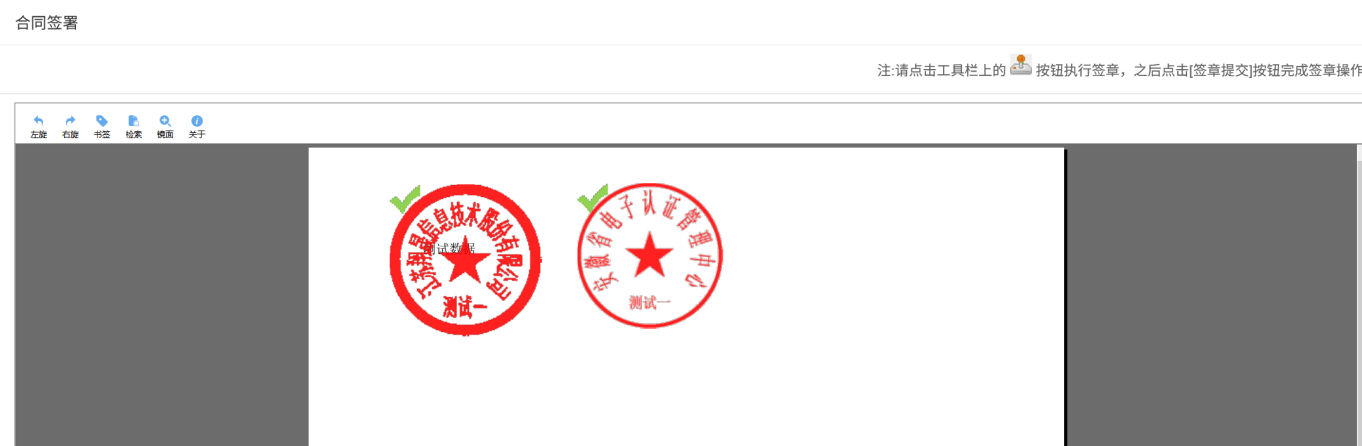 确认签章完成后提交服务平台受理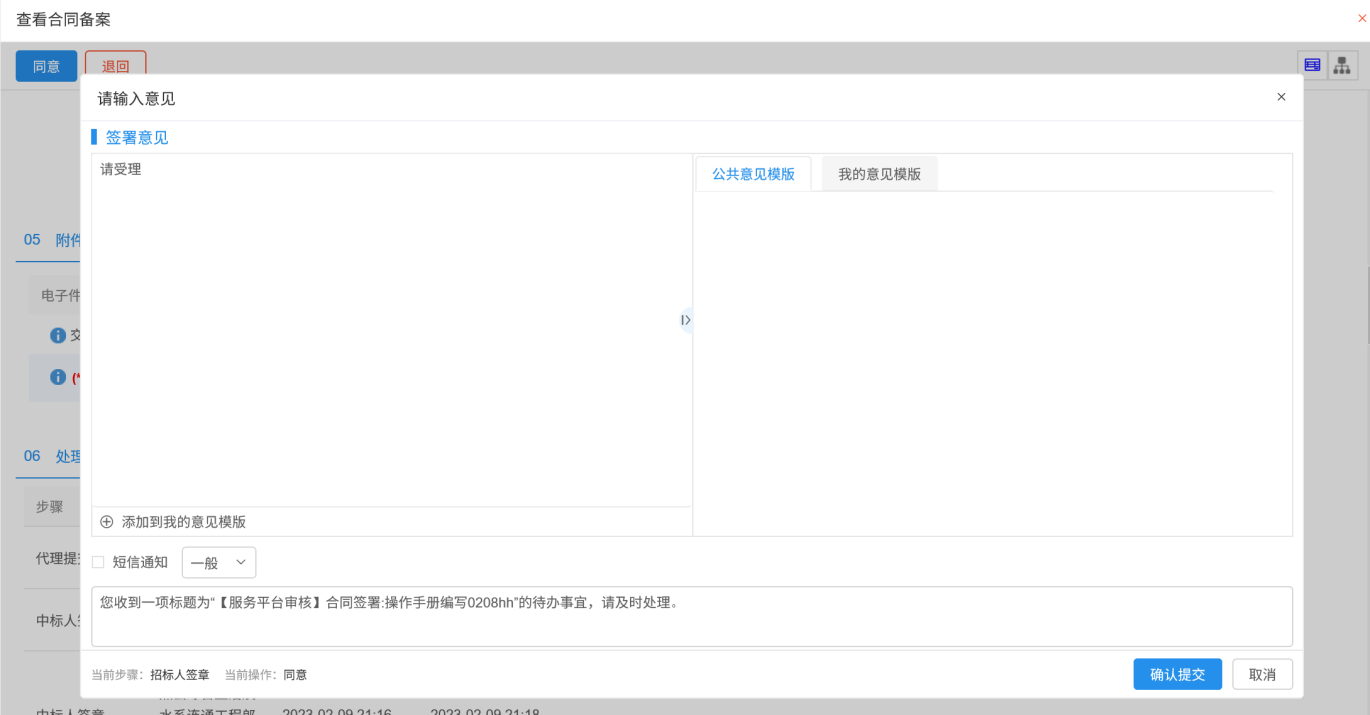 招标异常6.1 招标异常信息录入（招标代理）进入工程业务-招标异常菜单页面，点击新增标段异常，挑选项目。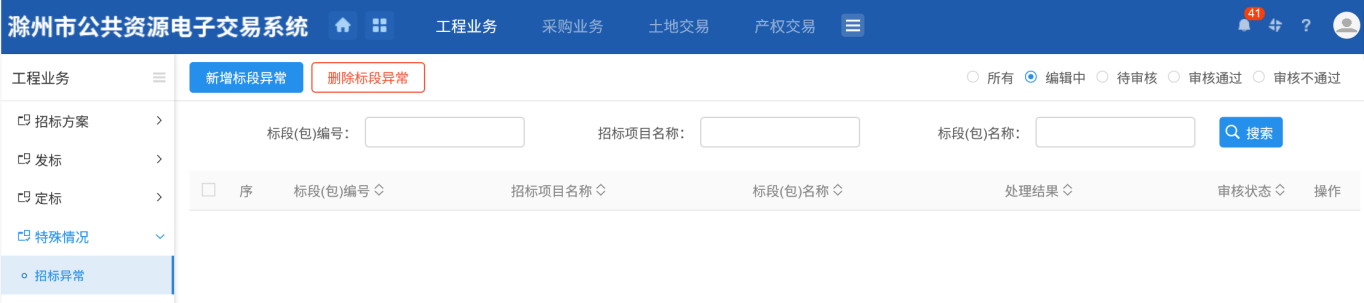 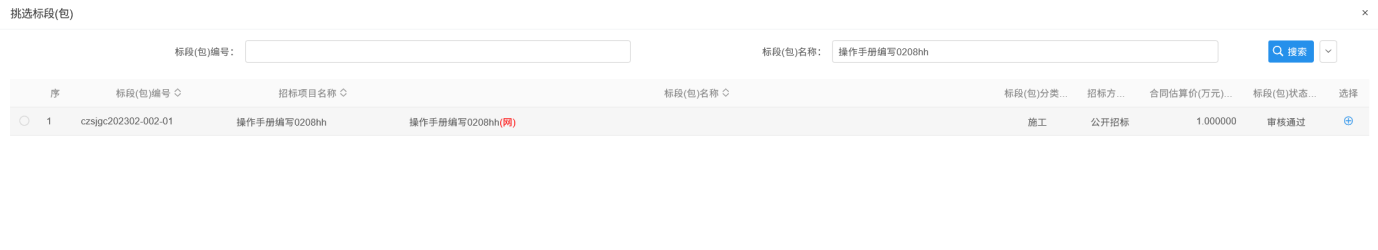 录入招标异常信息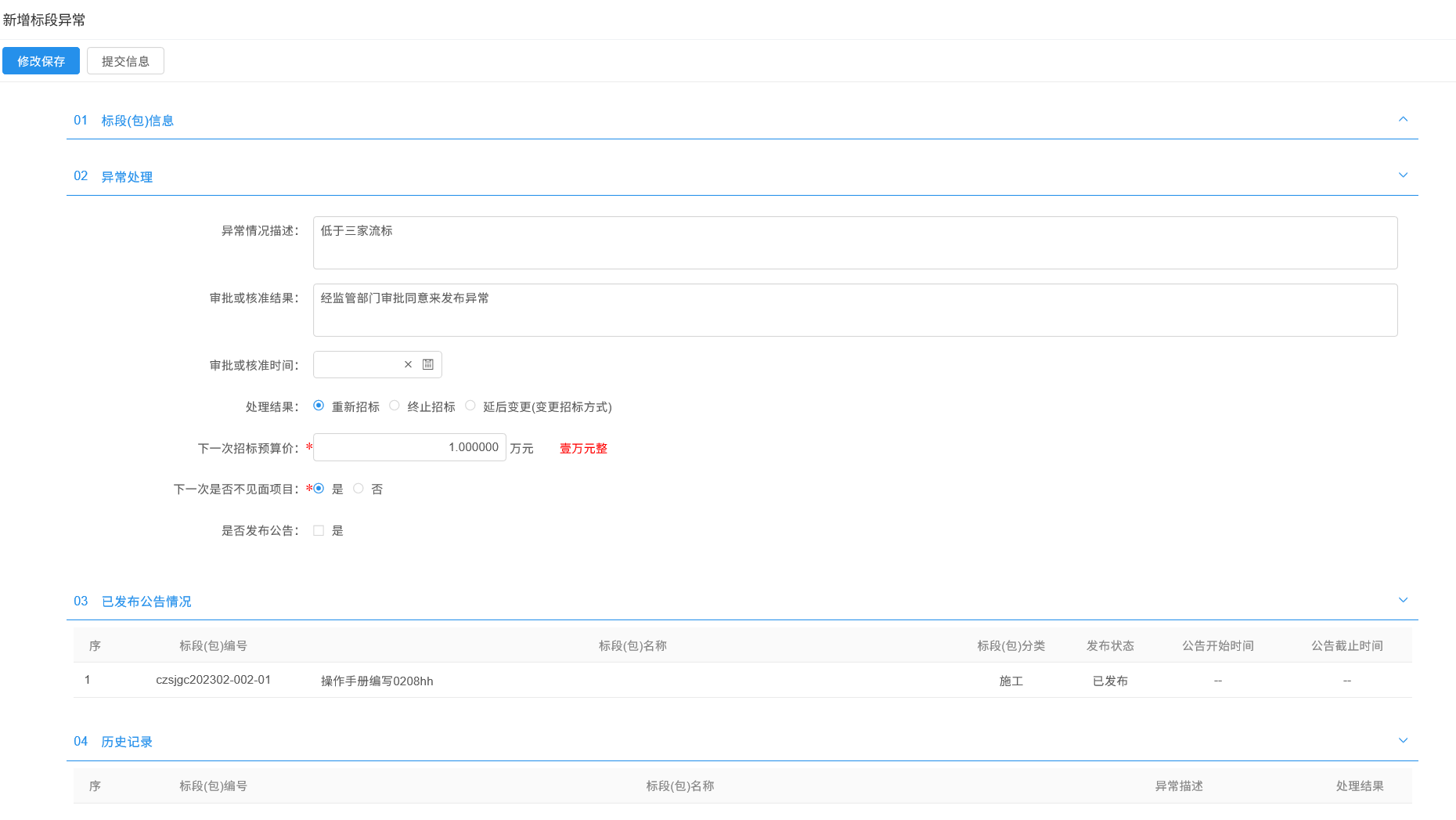 点击“点击生成”按钮，生成标段异常公告，补充完善后签章提交招标人确认。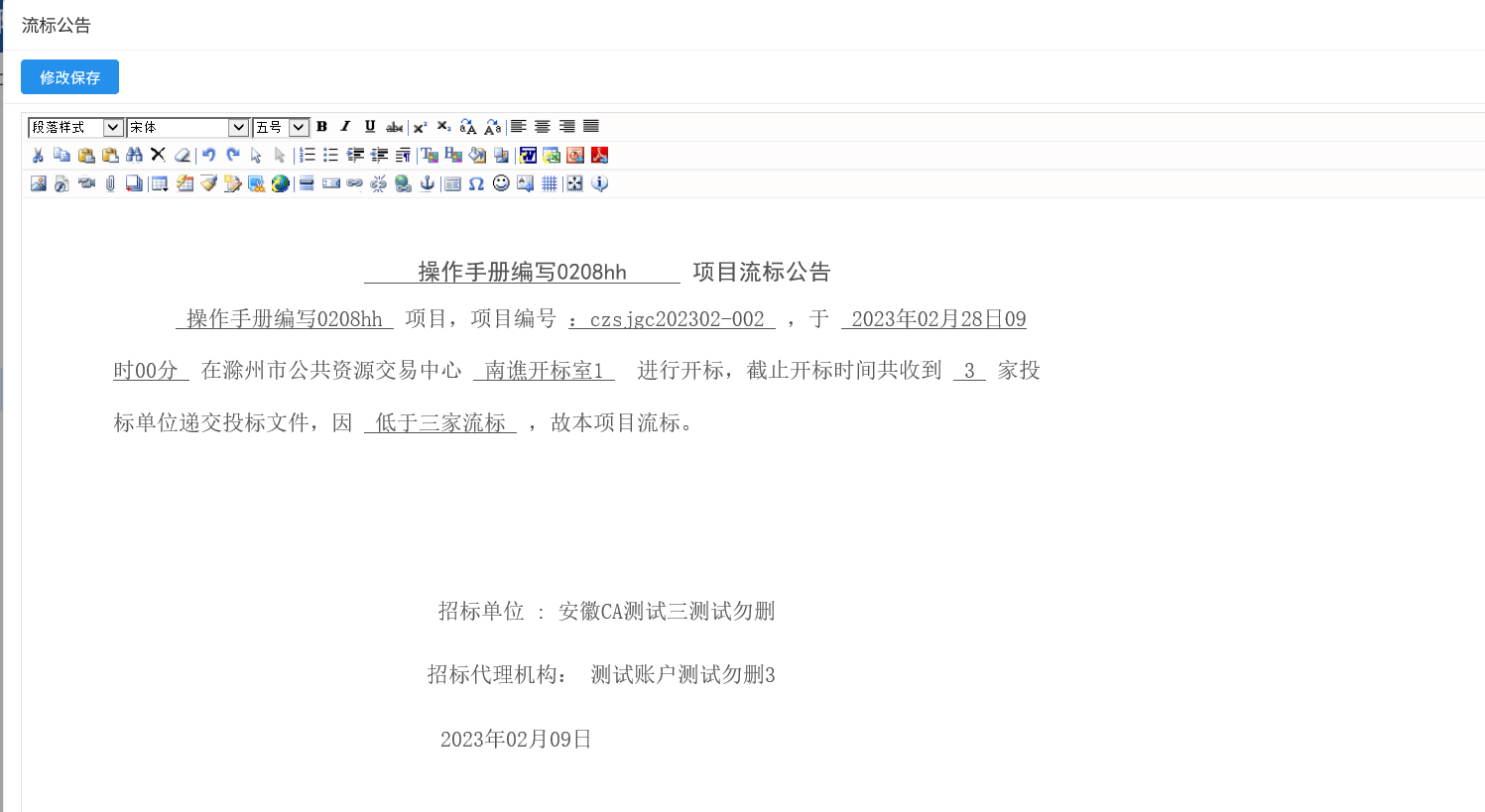 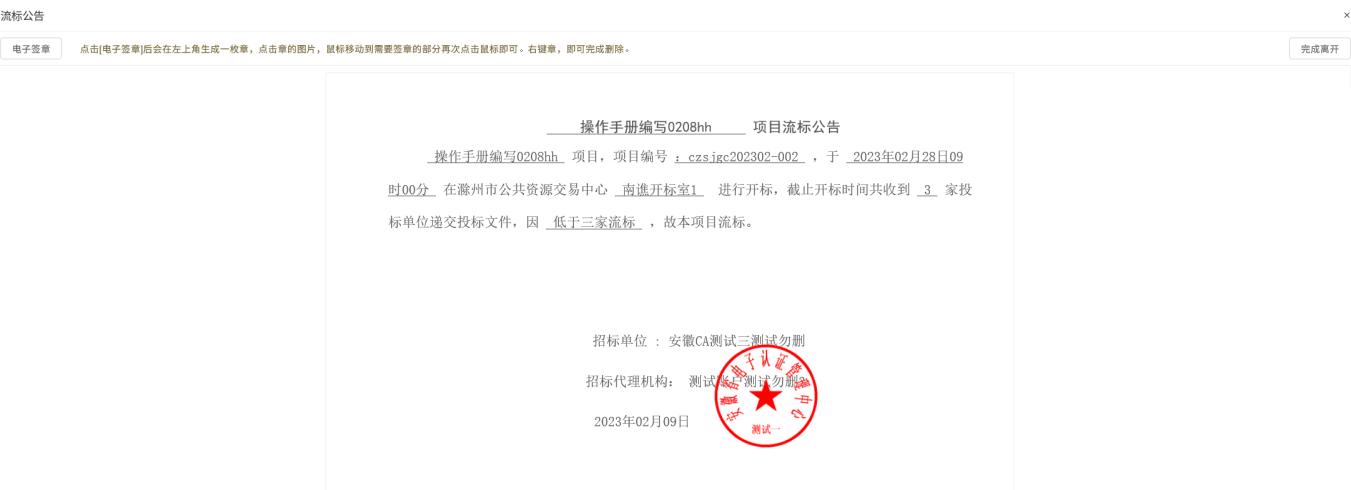 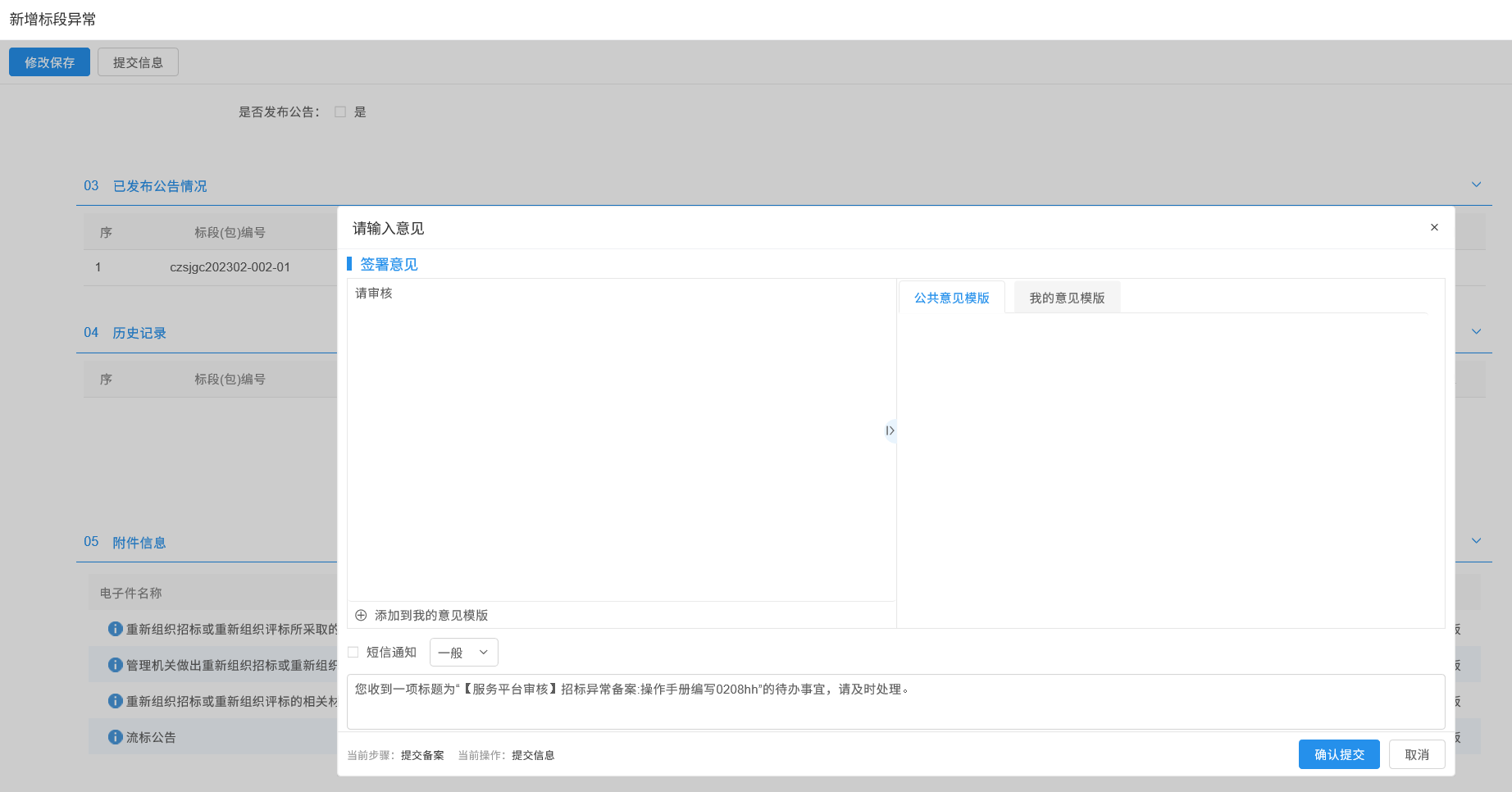 6.2 招标异常信息确认（招标人）进入工程业务-招标异常菜单页面，进入项目查看异常信息。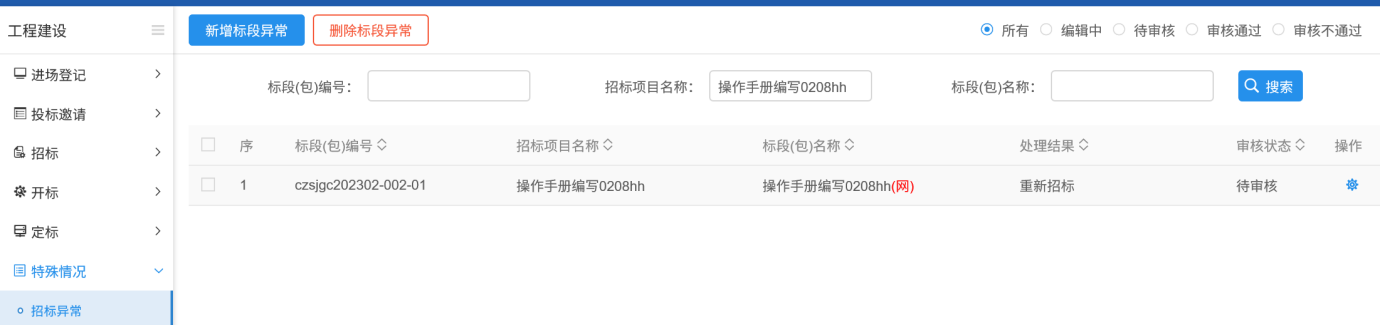 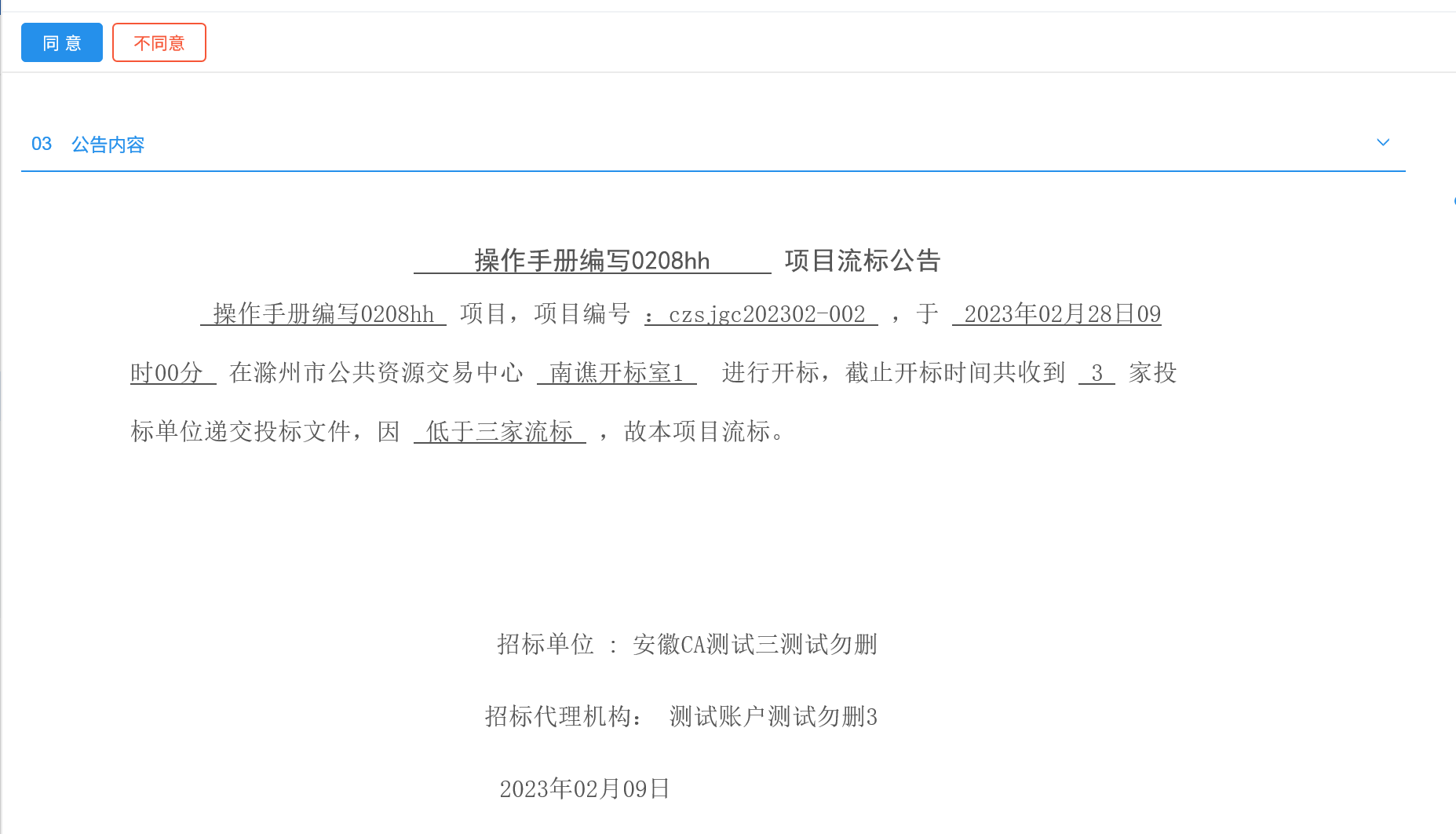 确认完成后，在招标异常附件中完成签章，并提交服务平台受理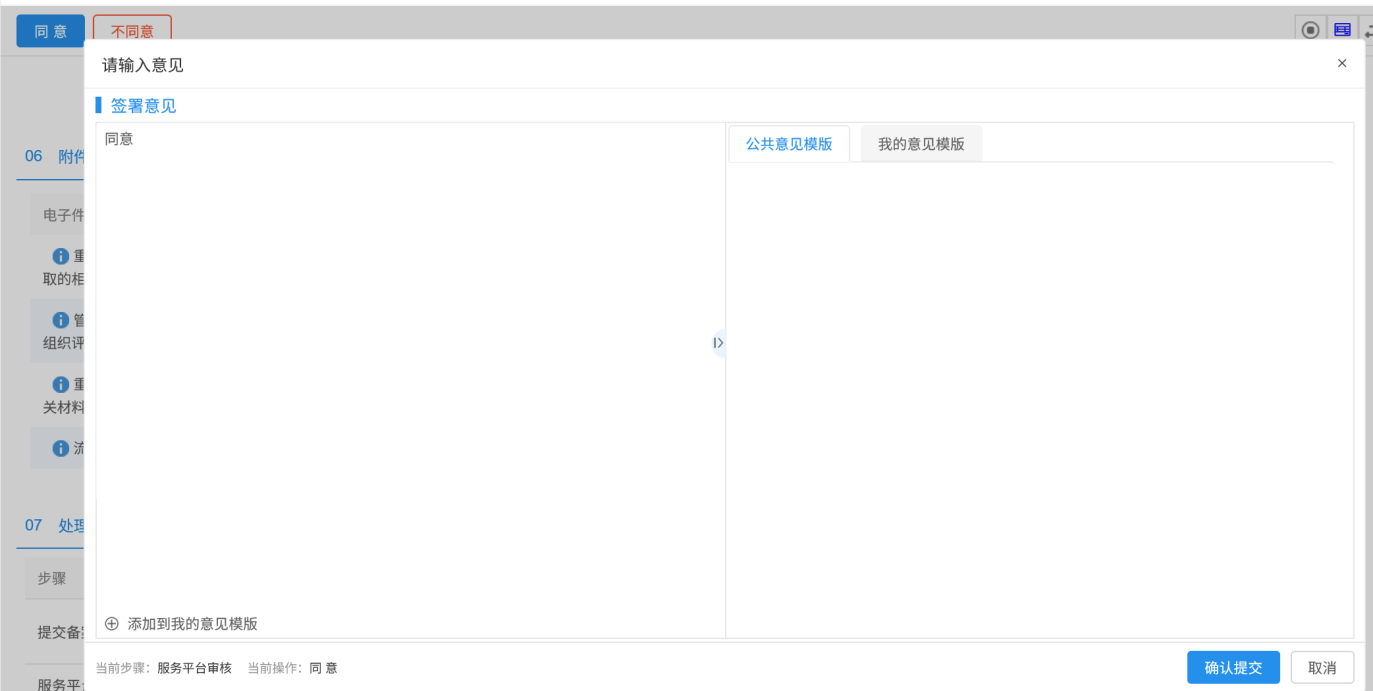 